Aanwinstenlijst Daisy-boeken 2018Bevat alle gesproken boeken die in de periode januari t/m juni 2018 aan de collectie van Bibliotheekservice Passend Lezen zijn toegevoegd. Over deze aanwinstenlijstDeze aanwinstenlijst bevat de gesproken boeken van Bibliotheekservice Passend Lezen die van januari t/m juni 2018 aan de collectie zijn toegevoegd. De lijst bevat romans, romans in vreemde talen (volwassenen en jeugd), informatieve boeken voor volwassenen, leesboeken voor de jeugd en informatieve boeken voor de jeugd. De boeken zijn gesorteerd in verschillende categorieën. Binnen de categorie romans zijn de boeken gesorteerd op auteur. De leesboeken voor de jeugd zijn binnen de leeftijdscategorieën - AK A B C D - op auteur gesorteerd. De informatieve boeken zijn binnen het onderwerp op auteur gesorteerd. Voor het selecteren van boekenAan gegevens zijn opgenomen:auteur en titeleen korte inhoudomschrijvingde plaats van uitgavede uitgeverhet jaar van uitgaveeventuele oorspronkelijke titeleventueel oorspronkelijk jaar van uitgavehet boeknummer (de a voor het boeknummer is een aanduiding voor audio)genreaanduiding(en)aanduiding V of J in combinatie met AK, A, B, C of D	V 	boeken voor volwassenen	J 	boeken voor de jeugd	AK 	leeftijdscategorie 0 tot 6 jaar	A 	leeftijdscategorie 6 tot 9 jaar	B 	leeftijdscategorie 9 tot 12 jaar	C 	leeftijdscategorie 12 tot 15 jaar	D 	leeftijdscategorie 15 jaar en ouderaanduiding 1 of meer dc = Daisy-schijfjes (omvang van het boek)duur van het boek (voorbeeld 10:17 = 10 uur en 17 minuten)stemaanduiding m/v (voorgelezen door een man of een vrouw)  vertolking NL/VL/SYN (voorgelezen met een Nederlandse stem, een Vlaamse stem of een synthetische stem)De genreaanduiding geeft het soort roman aan. Zie ook lijst van afkortingen.Sommige boeken zijn zowel bij de romans als bij de informatieve boeken ingedeeld. Ook komt het voor dat titels zowel bij de volwassenen als bij de jeugd opgenomen zijn. Samenstellen van wenslijstenDe gewenste boeknummers kunt u telefonisch of via de e-mail doorgeven aan de afdeling Klantencontact.Indien u hulp nodig heeft bij het samenstellen van de wenslijst kunt u contact opnemen met afdeling Klantencontact, telefoon: 070 – 3381 500. Bibliotheekservice Passend LezenWenslijstPostbus 840102508 AA Den HaagE-mail: klanten@passendlezen.nlLijst van gebruikte afkortingen die het genre van de roman aangeven  Inhoud:
Over deze aanwinstenlijst	IIRomans volwassenen	1Anderstalige romans	90Duits	90Engels	93Fries	97Informatieve boeken voor volwassenen	100Algemeen	100Wijsbegeerte	100Godsdienst	103Sociale wetenschappen	107Economie	113Rechtswetenschap	114Psychologie - Occulte wetenschap	116Opvoeding - Onderwijs - Vorming	119Wiskunde - Informatica - Natuurwetenschappen	121Menskunde - Geneeskunde - Gezondheidszorg - Lichaamsoefening en sport	122Bord-, denk- en kansspelen enz. - Handenarbeid enz. Huishoudkunde enz.	127Land- en tuinbouw - Jacht en visserij	128Techniek	129Kunst; algemeen - Beeldende kunst	130Muziek - Dans - Toneel - Film	130Taal- en letterkunde	132Geschiedenis	136Land- en volkenkunde	145Romans voor de jeugd	149AK = 0 tot 6 jaar	149A = 6 tot 9 jaar	149B = 9 tot 12 jaar	155C = 12 tot 15 jaar	171D = 15 jaar en ouder	182Informatieve boeken voor de jeugd	195Psychologie - Occulte wetenschap	195Menskunde - Geneeskunde - Gezondheidszorg - Lichaamsoefening en sport	195Muziek - Dans - Toneel - Film	195Taal- en letterkunde	195Romans volwassenenDe zoon
Achttien verhalen die zich rondom de kerstperiode afspelen
Utrecht : Uitgeverij Mozaiek, 2017
a452370 kers verh prot - V - 1dc 05:42 v NL
____________________________Dons
In Dons zijn de beste erotische verhalen uit Oh magazine verzameld, geschreven door de fine fleur van de Nederlandse en Vlaamse literatuur.
Amsterdam : Lebowski Publishers, 2017
a451113 erot verh - V - 1dc 06:17 mv NL
____________________________Zwart
Verhalen van auteurs die hoewel ze van elkaar verschillen, qua thuisland, qua cultuur en qua taal, met elkaar gemeen hebben, dat ze het continent van hun (voor)ouders hebben moeten verlaten en dat hun identiteit hybride is.
Amsterdam : Uitgeverij Atlas Contact, 2018
a452853 lite verh - V - 1dc 06:42 v NL
____________________________Abdolah, Kader / Het gordijn
De in ballingschap levende Iraanse schrijver ontmoet in het onwezenlijke decor van Dubai nog één keer zijn moeder en hij gaat mee in haar door dementie beïnvloede beleving van de dagen die ze samen doorbrengen.
Amsterdam : Prometheus, 2017
a451729 psyc biog - V - 1dc 04:09 m NL
____________________________Aciman, André / Het raadsel van de liefde
Een man is van zijn vroege puberteit tot late volwassenheid gefocust op zowel mannelijke als vrouwelijke objecten van liefde, jaloezie en obsessief verlangen.
Amsterdam : Ambo|Anthos, 2017
Vertaling van: Enigma variations. - New York : Farrar, Straus and Giroux, 2017
a451807 psyc - V - 1dc 09:25 m NL
____________________________Afshar, Tessa / Engelenbrood
Als ze wordt bedrogen, raakt een jonge purperverkoopster alles kwijt, ze begint opnieuw in Filippi waar ze een man met een boodschap ontmoet die haar leven verandert.
Utrecht : Kok, 2017
Vertaling van: Bread of angels. - Carol Stream, Illinois : Tyndale House Publishers, Inc., 2017
a452773 bybl - V - 1dc 10:58 v NL
____________________________Agnon, S.Y. / Een simpel verhaal
Een joodse jongen wordt verliefd op het dienstmeisje dat door zijn ouders in huis is genomen, maar hij gehoorzaamt zijn ouders die willen dat hij met een rijk meisje trouwt; het dienstmeisje kan hij echter niet vergeten.
Amsterdam : Em. Querido's Uitgeverij BV, 2017
Vertaling van: Sipoer pasjoet. - Berlin : Schocken Verlag, 1935
a451108 hist - V - 1dc 10:25 v NL
____________________________Al Galidi, Rodaan / Duizend-en-een nachtmerries
'Duizend-en-een nachtmerries' wordt door verschillende personages bevolkt, met hun kleine en grote verhalen, levensvragen, twijfels, irrationele angsten en verlangens. Geen enkel dagelijks verhaal is alledaags, bewijst Rodaan Al Galidi met deze bundel korte verhalen, waarin hij het kleine uitvergroot en op bezoek gaat bij de Nederlanders die hij inmiddels zo goed kent.
Amsterdam : Uitgeverij Jurgen Maas, 2017
a452315 verh psyc - V - 1dc 04:27 v NL
____________________________Alfvén, Inger / Wat Anna Karlsson vertelde en andere verhalen
Drie novellen met als thema's eenzaamheid, (nood)lot, liefde en familierelaties.
Waddinxveen : Uitgeverij Stortebeeker, 2017
Vertaling van: Tre noveller. - Stockholm : Albert Bonniers Förlag, 2012
a451856 verh psyc - V - 1dc 01:28 v NL
____________________________Allende, Isabel / De winter voorbij
Een auto-ongeluk in New York brengt de levens van een Chileense vrouw, een Amerikaanse man en een illegale Gualtemalteekse kinderoppas in een stroomversnelling.
Amsterdam : Wereldbibliotheek, 2018
Vertaling van: Más allá del invierno. - Barcelona : Penguin Random House Grupo Editorial, 2017
a452745 psyc avon - V - 1dc 11:31 v NL
____________________________Altebrando, Tara / Als het waar is
Als de geadopteerde Kaylee (ik-figuur) zeventien is, staat er ineens een journalist voor de deur die een podcast wil maken over de telekinetische gave van Kaylees biologische moeder, die levenslang in de gevangenis zit voor de moord op Kaylees jongere broertje. Maar heeft haar moeder het wel gedaan? Vanaf ca. 15 jaar.
Amsterdam : Young & Awesome, 2017
Vertaling van: The possible. - Bloomsburry Publishing Inc., 2017
a452751 thri lief - V J D - 1dc 06:55 v NL
____________________________Andrew, Sally / Recepten voor liefde en moord
Zuidafrikaanse Tannie Maria is een weduwe van middelbare leeftijd en culinair columniste. Zij raakt betrokken bij een moordonderzoek.
Amsterdam : Uitgeverij Orlando, 2017
Vertaling van: Recipes for love and murder : a Tannie Maria mystery. - Edinburgh : Canongate Books, 2015
a450907 dete lief - V - 1dc 12:36 v NL
____________________________Angelini, Josephine / Verliefd
Goddelijk 3 - Helen (16), Lucas en Orion zijn sinds hun confrontatie met Ares bloedbroeders, maar de twaalf Goden van de Olympus zijn weer vrij. Kan een nieuwe Trojaanse Oorlog afgewend worden? Vanaf ca. 15 jaar. Vervolg op: a449914
Amsterdam : Uitgeverij Luitingh-Sijthoff, 2017
Vertaling van: Goddess. - New York : HarperCollins Children's Books, 2013
a452648 sfic - V J D - 1dc 12:04 v NL
____________________________Anker, H. / Leven met een handicap
Levensbeschrijving van een lichamelijk gehandicapte man, die bemoedigd wordt door Psalm 77 : 'In plaats van bittere smart, daarvan spreken dag en nacht.'
Goes : De Ramshoorn, 2017
a452985 biog - V - 1dc 02:45 m NL
____________________________Anker, Willem / Buys
Levensverhaal van de blanke Zuid-Afrikaanse avonturier Coenraad de Buys (1761-1823).
Amsterdam : Uitgeverij Podium, 2017
Vertaling van: Buys : 'n grensroman. - Kaapstad : Kwela Boeke, 2014
a451338 hist - V - 1dc 17:09 m NL
____________________________Appel, René / Joyride & andere spannende verhalen
De allerbeste spannende verhalen van thrillerauteur René Appe
Amsterdam : Ambo|Anthos, 2017
a450166 thri - V - 1dc 05:09 v NL
____________________________Archem, van, Johanne A. / Na de bevrijding
Een jonge vrouw, die in 1945 met haar man in het al bevrijde zuiden van Nederland woont, hoort mondjesmaat over de verschrikkingen die worden aangericht in haar geboortedorp in het oosten van Nederland. Vervolg op: a442344
Utrecht : Uitgeverij Zomer & Keuning, 2017
a452179 fami oorl - V - 1dc 07:48 v NL
____________________________Armentrout, Jennifer L. / Vertrouw op mij
Jillian probeert na een tragisch ongeval met hulp van haar jeugdliefde haar leven weer op te pakken. Vervolg op: a450402
Utrecht : Uitgeverij Zomer & Keuning, 2017
Vertaling van: Fire in you. - New York : Avon Books, 2017
a452319 lief erot - V - 1dc 09:32 v NL
____________________________Arnaldur / Operatie Napoleon
Als het Amerikaanse leger op IJsland een zoektocht opzet naar een in de Tweede Wereldoorlog neergestort Duits gevechtsvliegtuig, is dat met veel geheimzinnigheid omgeven en verdwijnt een jongen die op de operatie was gestuit.
Amsterdam : Q, 2017
Vertaling van: Napóleonsskjölin. - Reykjavik : Vaka Helgafell, 1999
a452391 thri - V - 1dc 10:38 v VL
____________________________Aslam, Nadeem / De gouden legende
De liefdesgeschiedenis van een christenmeisje en een moslimjongen in een door islamitisch extremisme verscheurd Pakistan.
Amsterdam : Uitgeverij Atlas Contact, 2017
Vertaling van: The golden legend. - London : Faber & Faber, 2017
a452237 lief soci - V - 1dc 11:25 v NL
____________________________Asman, Willem / Enter
Als na jaren zoeken de Amerikaanse crimineel Danny zijn vrouw Tylor heeft gevonden die tegen hem heeft getuigd en met hun dochter Charlie in Amsterdam is ondergedoken, neemt hij wraak door Charlie te ontvoeren. Wordt gevolgd door: a453136
Amsterdam : Ambo|Anthos, 2017
a451169 thri - V - 1dc 11:46 v NL
____________________________Asman, Willem / Error
Vier personen die werken voor of gebruikmaken van de diensten van Rebound, een organisatie die mensen een nieuwe identiteit geeft, komen onder druk te staan. Vervolg op: a451169 Wordt gevolgd door: a454431
Amsterdam : Ambo|Anthos, 2017
a453136 thri lite - V - 1dc 11:19 v NL
____________________________Aspe, Pieter / De butlerknop
Commissaris Van In en zijn echtgenote Hannelore, onderzoeksrechter, krijgen te maken met een netwerk van mensenhandelaars die minderjarige meisjes prostitueren.
Antwerpen : Aspe NV, september 2017
a452546 dete - V - 1dc 09:48 v VL
____________________________Atkins, Dani / Duet met jou
Twee vroegere vriendinnen, die door een misverstand met elkaar hebben gebroken, ontmoeten elkaar als hun echtgenoten in het ziekenhuis liggen.
Utrecht : De Fontein, augustus 2017
Vertaling van: Our song. - London : Simon & Schuster, 2016
a451508 lief - V - 1dc 15:15 v NL
____________________________Austin, Lynn / Land van belofte
De zussen Rebecca en Flora Hawes verlangen naar avontuur en verruilen hun vertrouwde thuis voor de Sinai-woestijn, waar ze op zoek gaan naar een belangrijk bijbels manuscript.
Utrecht : Kok, 2017
Vertaling van: Where we belong. - Grand Rapids : Bethany House, 2016
a452168 hist prot - V - 1dc 18:09 v NL
____________________________Babnik, Gabriela / Het droge seizoen
De relatie tussen een oudere Europese ontwerpster en een jonge Afrikaan toont de kloof tussen twee werelden.
Amsterdam : De Geus, 2017
Vertaling van: Susna doba. - Beletrina Academic Press, 2012
a452547 psyc lite - V - 1dc 10:08 mv NL
____________________________Backman, Fredrik / En elke ochtend wordt de weg naar huis steeds langer
In deze novelle schetst Backman een liefdevol portret van dementie dat je echt raakt.
Amsterdam : Q, 2017
Vertaling van: Och varje morgon blir vägen hem längre och längre. - Stockholm : Forum, 2015
a451312 psyc - V - 1dc 01:06 m NL
____________________________Bagley, Desmond / Operatie Torpedo
Een avontuurlijk groepje Engelsen vormt een soort anti-misdadigerssyndicaat en gaat met veel moed en weinig geld de strijd aan met de handel in verdovende middelen in het Midden-Oosten.
Amsterdam : Elsevier, 1979
Vert. van: The spoilers. - Londen : Collins, 1969
a451296 avon - V - 1dc 11:29 m NL
____________________________Bakhuis, Daniëlle / De eliminatie
Chleo (16, ik-figuur) zit met negen andere mensen in een bus opgesloten. Op de garagemuur lichten gifgroene letters op: 'Elimineer de helft om de anderen te laten leven'. Maar hoe overtuig je anderen ervan dat je de moeite waard bent? Vanaf ca. 15 jaar.
Houten : Best of YA|Van Goor, 2017
a452450 thri - V J D - 1dc 08:09 v NL
____________________________Bakker, Alice / Slapen doen we morgen weer
De 15-jarige Merel gaat naar een concert, waar een dodelijke aanslag wordt gepleegd. De aanslag heeft niets met terrorisme te maken. De dader heeft het op Twils gemunt, maar waarom? En wat heeft Merel met hem te maken? Vanaf ca. 15 jaar.
Hoorn : Godijn Publishing, mei 2017
a451247 thri - V J D - 1dc 03:06 v NL
____________________________Baldacci, David / Doodskleur
Wanneer FBI-agent Amos Decker en journaliste Alex Jamison op bezoek gaan bij Jamisons zus in Baronville, raken ze op de eerste dag al betrokken bij een moordonderzoek.
Amsterdam : A.W. Bruna Uitgevers, 2018
Vertaling van: The fallen. - London : Macmillan, 2018
a453714 thri - V - 1dc 12:27 m NL
____________________________Baldacci, David / Eindspel
Als Blauwe Man, die in een verlaten streek op vakantie is gegaan, wordt vermist, krijgen Will Robie en Jessica Reel opdracht hem op te sporen.
Amsterdam : A.W. Bruna Uitgevers, 2017
Vertaling van: End game. - London : Macmillan, 2017
a452598 thri - V - 1dc 15:23 m NL
____________________________Bandi / De aanklacht
Verhalen over het alledaagse leven in de Noord-Koreaanse dictatuur.
Amsterdam : Ambo|Anthos, 2017
Vertaling van: The accusation. - London : Serpent's Tail, 2017. - Oorspronkelijke titel: Gobal. - Chogabje.com, 2014
a452072 verh poli - V - 1dc 07:56 m NL
____________________________Banks, Maya / Overmeesterd
Als de 23-jarige Evangeline de rijke en dominante Drake ontmoet, wordt haar leven op z'n kop gezet. Wordt gevolgd door: a452180
Amsterdam : Boekerij, 2017
Vertaling van: Mastered. - New York, New York : Berkley, 2015. - (The enforcers ; book 1)
a451857 erot - V - 1dc 11:28 v NL
____________________________Banks, Maya / Overvallen
Nadat de relatie tussen Drake en Evangeline voorbij is, beseft Drake toch niet zonder haar te kunnen en zoekt hij zijn voormalige geliefde weer op. Vervolg op: a451857 Wordt gevolgd door: a452392
Amsterdam : Boekerij, 2017
Vertaling van: Dominated. - New York, New York : Berkley, 2016. - (The enforcers ; book 2)
a452180 erot - V - 1dc 11:07 v NL
____________________________Banks, Maya / Overwonnen
Hayley zoekt woonruimte en krijgt die van de donkere persoonlijkheid Silas. Vervolg op: a452180
Amsterdam : Boekerij, 2017
Vertaling van: Kept. - New York : Berkley, 2016. - (The enforcers ; book 3)
a452392 erot lief - V - 1dc 10:03 v NL
____________________________Barnes, Julian / Het enige verhaal
Een oudere man vertelt in retrospectief over de hemelse maar uiteindelijk tragische tienerliefde voor een toen meer dan twee keer zo oude vrouw.
Amsterdam : Uitgeverij Atlas Contact, 2018
Vertaling van: The only story. - Londen : Jonathan Cape, 2018
a452835 psyc - V - 1dc 08:34 m NL
____________________________Batuman, Elif / De idioot
Een 18-jarige hoogbegaafde studente aan Harvard University gaat op een zoektocht naar taal, literatuur en liefde in Parijs en Hongarije.
Amsterdam : Uitgeverij Atlas Contact, 2017
Vertaling van: The idiot. - New York : Penguin Press, 2017
a451770 lief humo - V - 1dc 15:30 v NL
____________________________Bazyar, Shida / 's Nachts is het stil in Teheran
Een jong gezin vlucht, als eind jaren zeventig geestelijk leider Khomeini aan de macht komt, uit Iran naar Duitsland en moet daar een nieuw bestaan zien op te bouwen.
Amsterdam : Nieuw Amsterdam Uitgevers, 2017
Vertaling van: Nachts ist es leise in Teheran. - Köln : Verlag Kiepenheuer & Witsch GmbH & Co. KG, 2016
a450999 soci psyc - V - 1dc 08:07 m NL
____________________________Beaulieu, Bradley P. / De twaalf koningen van Sharakhai
Een jonge vrouw die opgroeit in een woestijnstad, wil wraak nemen op de machthebbers die ooit haar moeder vermoordden.
Amsterdam : Luitingh-Sijthoff, 2017
Vertaling van: Twelve kings in Sharakhai. - Armonk : Baror International Inc., 2015
a450933 sfic - V - 1dc 22:55 v NL
____________________________Beauvoir, de, Simone / De mandarijnen
Een groep Parijse intellectuelen kampt na de Tweede Wereldoorlog met politieke en persoonlijke problemen.
Amsterdam : Ooievaar, 1996
Vert. van: Les mandarins. - Paris : Gallimard, 1954
a451055 lite - V - 2dc 34:34 v NL
____________________________Beck, Haylen / Verdwenen
Nadat een vrouw, die met haar twee kinderen na een mislukt huwelijk naar Arizona vertrekt, wordt aangehouden, blijken haar kinderen verdwenen te zijn.
Amsterdam : Q, 2017
Vertaling van: Here and gone. - London : Harvill Secker, 2017
a452238 thri - V - 1dc 10:08 v NL
____________________________Beemsterboer, Afra / Onderweg
Verhalenbundel is een verzameling van door de jaren heen geschreven korte verhalen over uiteenlopende personen.
Utrecht : Uitgeverij Zomer & Keuning, 2017
a452393 verh - V - 1dc 02:14 v NL
____________________________Beijer, Marcel / Overwonnen verlangen
Twee mensen komen door gebeurtenissen in hun leven in aanraking met spirituele gidsen.
Leeuwarden : Elikser uitgeverij, 2017
a450655 psyc - V - 1dc 06:02 v NL
____________________________Bell, Darcey / Een kleine moeite
Een alleenstaande moeder ziet haar wereld instorten als haar beste vriendin van de ene op de andere dag is verdwenen.
Amsterdam : Prometheus, 2017
Vertaling van: A simple favor. - New York, NY : Harper, 2017
a449847 thri - V - 1dc 10:31 v NL
____________________________Bell, Dinie / Driest
De levens van drie heel verschillende meisjes zijn op tragische wijze met elkaar verbonden.
Groningen : Palmslag, 2017
a452755 thri psyc - V - 1dc 06:23 v NL
____________________________Bennett, M.A. / S.T.A.G.S.
Greer (ik-figuur) zit met een studiebeurs op een prestigieuze Engelse kostschool. Als ze wordt uitgenodigd om een weekend met een eliteclub te gaan jagen, pakt dit heel anders uit dan ze had gedacht. Vanaf ca. 15 jaar.
Amsterdam : Meis & Maas, oktober 2017
Vertaling van: S.T.A.G.S. - Hot Key Books, 2017
a452351 thri scho - V J D - 1dc 08:55 v NL
____________________________Benton, Lori / Aan het einde van de vallei
Als de indiaanse William op zijn twintigste ontdekt dat zijn blanke vader niet zijn eigen vader is, sluit hij zich ten tijde van de Amerikaanse Onafhankelijkheidsoorlog aan bij het Britse leger, waarna zijn familie een zoektocht naar hem begint. Vervolg op: a448071
Utrecht : Voorhoeve, 2017
Vertaling van: A flight of arrows. - Colorado Springs, Colorado : Waterbrook Press, 2016. - (The Pathfinders ; book two)
a450108 prot - V - 1dc 14:53 v NL
____________________________Berenson, Alex / De infiltrant
CIA-agent John Wells neemt opnieuw de identiteit van Al Qaida-jihadist aan om de identiteit van een CIA-mol te kunnen achterhalen
Uithoorn : Karakter Uitgevers B.V., 2017
Vertaling van: The prisoner. - New York : G.P. Putnam's Sons, 2017
a450967 thri spio - V - 1dc 14:38 m NL
____________________________Berg, Ellen / Blonder wordt het niet!
Dertiger Maja runt een kapsalon en moet zich staande zien te houden ondanks vele problemen.
Amsterdam : Xander, 2017
Vertaling van: Blonder wird's nicht. - Berlin : Aufbau Taschenbuch, 2016
a451170 lief humo - V - 1dc 10:52 v NL
____________________________Berg, van den, Greetje / Diep water
Een studente die aan kickboksen doet, is hiermee uiterst succesvol en belandt in een wereld die haar moeder volkomen vreemd is waardoor de twee steeds verder van elkaar af komen te staan.
Utrecht : Uitgeverij Zomer & Keuning, 2017
a452549 fami - V - 1dc 08:14 v NL
____________________________Bernlef, J. / De maker
Sleutelroman over de Nederlandse schilder Han van Meegeren (1889-1947), voornamelijk bekend door zijn vervalsingen van het werk van Vermeer.
Amsterdam : Querido, 1972
a451258 avon - V - 1dc 05:12 v NL
____________________________Bernlef, J. / Meeuwen
Een man die aan keelkanker lijdt ontvlucht de wereld op een eiland om met zichzelf in het reine te komen en heeft daar uiteindelijk de meeuwen als enig gezelschap.
Amsterdam : Querido, 1975
a451294 lite - V - 1dc 02:48 m NL
____________________________Besten, den, Janny / Verborgen bloem
Een jonge vrouw ondervindt in haar werk voor vluchtelingen tegenstand en vraagt haar oma, die in 1940 moest evacueren, hoe zij dat beleefde en dat zet alles in een ander licht.
Apeldoorn : de Banier uitgeverij, 2017
a451100 fami prot - V - 1dc 14:24 v NL
____________________________Betley, Matthew / Overmacht
Logan West, een ex-militair, valt van de ene in de andere extreme actie om een Iraakse terroristische organisatie te stoppen, die een wereldoorlog wil ontketenen.
Uithoorn : Karakter Uitgevers B.V., 2017
Vertaling van: Overwatch. - 2016
a451941 thri - V - 1dc 11:06 m VL
____________________________Beukenkamp, Greet / Mijn onvergetelijke ontvoerder
Daphne (ik-figuur) is ontvoerd door drie mannen en wordt opgesloten in een kelder. Voor twee van de drie ontvoerders is ze erg bang, maar met de jonge ontvoerder David krijgt ze een band. Vanaf ca. 15 jaar.
Amsterdam : Clavis, 2017
a450911 thri - V J D - 1dc 05:58 v NL
____________________________Beurskens, Huub / Eindeloos eiland
Elkaar opvolgende personen verlangen naar liefde en vriendschap maar raken teleurgesteld of vervreemd.
Amsterdam : Koppernik, 2017
a451518 psyc - V - 1dc 05:53 m NL
____________________________Beverly, Bill / Weg
Vier jonge zwarte leden van een drugsbende in Los Angeles ondernemen een roadtrip om een rechter te vermoorden, maar het wordt een overlevingstocht waarin ze moeten besluiten wie ze willen zijn.
Amsterdam : De Geus, 2017
Vertaling van: Dodgers. - Harpenden : No Exit Press, 2016
a451858 thri - V - 1dc 10:40 m NL
____________________________Biesters, Elly / Ongemakkelijke mensen
Roman over opgroeien in een gemeenschap die zich geen raad lijkt te weten met de moderne tijd en daardoor gedoemd is te verdwijnen.
Amsterdam : Lebowski Publishers, 2017
a451389 fami - V - 1dc 07:59 v NL
____________________________Birney, Alfred / Indische gezichten
Bundeling van twee romans die in een Indisch milieu spelen.
Haarlem : In de Knipscheer, 2001
a451207 indo - V - 1dc 08:51 m NL
____________________________Black, Benjamin / Praagse nachten
De jonge wetenschapper Christian Stern wordt hij aankomst in Praag in 1599 door keizer Rudolf gezien als de door God gezondene; Christian krijgt de opdracht om de moordenaar van de geliefde van de keizer op te sporen.
Amsterdam : Em. Querido's Uitgeverij BV, 2017
Vertaling van: Prague nights. - Londen : Viking, 2017
a451548 hist - V - 1dc 13:03 m NL
____________________________Black, Holly / Het zilveren masker
Magisterium 4 - Na de dood van Aaron wordt Call (15) door de Assembly gevangen gezet en keer op keer streng ondervraagd. Als Call met behulp van de moeder van Constantine en Tamara weet te ontsnappen, valt hij in handen van zijn oude vijand Master Joseph. Vanaf ca. 12 jaar. Vervolg op: a450159
Amsterdam : Moon, 2017
Vertaling van: The liver mask. - New York : Scholastic, 2017. - (Magisterium)
a452896 spro fant - V J D - 1dc 07:32 v NL
____________________________Bloemink, Hein / Verborgen erfenis van klooster Yesse
Een journalist en een politieman gaan in 2019 op zoek naar een in de 16e eeuw verborgen schat van een klooster, maar er zijn meer kapers op de kust.
Leeuwarden : Uitgeverij Elikser, 2017
a451549 dete - V - 1dc 07:30 v NL
____________________________Blum, Jenna / De verloren familie
Terwijl Peter Rashkin en zijn gezin te maken krijgen met de snelle veranderingen en spanningen van de naoorlogse jaren in Amerika, dringt het verleden, dat Peter liever zou vergeten, zich steeds meer op.
Amsterdam : Boekerij, 2017
Vertaling van: The lost family. - 2018
a451970 psyc oorl - V - 1dc 13:46 v NL
____________________________Boek, Esther / Geen kind meer
De 19-jarige Dex wordt gearresteerd voor de verkrachting van twee tienermeisjes; zijn moeder gelooft in zijn onschuld en gaat de strijd aan met het rechtssysteem.
Laren (NH) : De Crime Compagnie, crème de la crime, 2017
a450066 thri  waar - V - 1dc 06:58 v NL
____________________________Boling, Dave / De troost van sterren
Als in 1900 de Tweede Anglo-Boerenoorlog in Zuid-Afrika uitbreekt, worden boerendochter Aletta en haar familie opgepakt door de Britten en in een concentratiekamp ondergebracht.
Utrecht : Uitgeverij Mozaïek, 2017
Vertaling van: The lost history of stars. - New York : Algonquin Books of Chapel Hill, 2017
a452159 kind oorl hist - V - 1dc 10:41 v NL
____________________________Boltanski, Christophe / De schuilplaats
De bijzondere geschiedenis van een in Frankrijk bekende familie wordt verteld door de kleinzoon aan de hand van de vertrekken in het huis in Parijs waar de familie woont.
Amsterdam : Cossee, 2016
Vertaling van: La cache. - Paris : Éditions Stock, 2015
a451885  waar fami - V - 1dc 08:10 m VL
____________________________Bommer, Wanda / Springbonen
Tijdens een reis door Amerika probeert een echtpaar met twee kinderen hun familieband te verbeteren.
Amsterdam : Nijgh & Van Ditmar, 2017
a451860 reis fami - V - 1dc 06:46 v NL
____________________________Boogers, Alex / Onder een hemel van sproeten
Ouderdom en jeugd, zwart en blank, volks en elitair: Alex Boogers schept een universum vol tegenstellingen.
Amsterdam : Uitgeverij Podium, 2017
a452064 soci - V - 1dc 10:27 m NL
____________________________Boonzaaijer, Maria / Hunkering
Een onlangs gescheiden vrouw vindt woonruimte bij een oudere Portugese man die aanvankelijk niet van haar gezelschap gediend is.
Soesterberg : Uitgeverij Aspekt, 2017
a451509 psyc - V - 1dc 09:47 v NL
____________________________Börjlind, Cilla / Wiegelied
Rechercheurs Olivia Rönning en Tom Stilton onderzoeken de moord op een aantal jonge vluchtelingetjes.
Amsterdam : A.W. Bruna Uitgevers, 2017
Vertaling van: Sov du lilla videung. - Stockholm : Norstedts, 2016. - (Rönning Stilton ; del 4)
a449708 thri - V - 1dc 15:33 v VL
____________________________Borrmann, Mechtild / Oorlogskind
In de puinhopen van Hamburg net na de Tweede Wereldoorlog vindt een 14-jarige jongen een dode vrouw en een klein jongetje, dat in zijn gezin opgroeit en van wie bijna veertig jaar later het verhaal bovenkomt.
Amsterdam : A.W. Bruna Uitgevers, 2018
Vertaling van: Trümmerkind. - Munich : Droemer Verlag, 2016
a453486 oorl - V - 1dc 08:51 v NL
____________________________Bosch, van den, David / Het meisje met de hond
Als een jong meisje, dat altijd om dezelfde tijd met haar hond in Amersfoort wandelt, wordt vermoord, krijgt privédetective Connla Quinn opdracht de moord te onderzoeken.
Nijkerk : Nabij Producties, 2016
a452690 dete - V - 1dc 04:11 m NL
____________________________Bothe, Bard / Kerstverhalen
Verhalen voor kerst geschikt voor kinderen en volwassenen, maar alle verhalen dragen een boodschap in zich die gaat over mensen en hun belevenissen.
Eindhoven : DATO, 2017
a452918 kers verh - V J D - 1dc 04:20 m NL
____________________________Bouwma, Ann / Blinde val
Wanneer een schrijver zich verdiept in de schimmige levensstijl van zijn jongere vrouw, raakt hij verwikkeld in haar geheimen.
Zoetermeer : Lecturium Uitgeverij, 2017
a452321 psyc - V - 1dc 05:38 v NL
____________________________Bouzamour, Mano / De belofte van Pisa
Hoorspel - Sam wordt aangenomen op een elitair lyceum. Zijn criminele broer laat hem een belofte afleggen : Sam moet als enige in de familie zijn vwo-diploma halen. Terwijl vooroordelen, sluimerende criminaliteit en het onbegrip van zijn familie hem blijven achtervolgen,
Vreeland : HoorSpelFabriek, 20XX
a452646 soci scho - V J D - 1dc 02:32 mv NL
____________________________Bove, Emmanuel / Een vader en zijn dochter
Een vader met een destructief minderwaardigheidscomplex adoreert zijn dochter en focust zijn ganse leven op haar succes door zichzelf weg te cijferen.
Bleiswijk : Uitgeverij Vleugels, 2018
Vertaling van: Un pére et sa fille. - Paris : Arthème Fayard
a453401 psyc - V - 1dc 02:00 v NL
____________________________Bracken, Alexandra / De overlevenden
De Darkest Minds 1 - Als Ruby (16) na zes jaar uit een heropvoedingskamp ontsnapt, gaat ze samen met een groepje tieners op zoek naar iemand die haar kan helpen controle te krijgen over haar bovennatuurlijke gave. Vanaf ca. 15 jaar. Wordt gevolgd door: a452947
Uithoorn : Karakter Uitgevers B.V., 2017
Vertaling van: The darkest minds. - 2012
a452642 sfic - V J D - 1dc 13:36 v NL
____________________________Bracken, Alexandra / Een onzeker licht
De Darkest Minds 3 - Nadat het geheime onderkomen van de Kinderalliantie is opgeblazen door de regering, vluchten Ruby (16, ik-figuur) en haar vrienden naar een andere plek. Vandaaruit smeden ze plannen om zo veel mogelijk kinderen uit de heropvoedingskampen te bevrijden. Vanaf ca. 15 jaar. Vervolg op: a452947
Uithoorn : Karakter Uitgevers B.V., 2018
Vertaling van: in the afterlight. - 2014
a453308 sfic - V J D - 1dc 15:38 v NL
____________________________Bracken, Alexandra / Onvergetelijk
De Darkest Minds 2 - Ruby (16, ik-figuur) gaat op zoek naar een flashdrive met gevoelige informatie over de oorzaak van de ziekte waardoor zij en haar vrienden bovennatuurlijke krachten hebben ontwikkeld. Vanaf ca. 15 jaar. Vervolg op: a452642 Wordt gevolgd door: a453308
Uithoorn : Karakter Uitgevers B.V., 2017
Vertaling van: Never fade. - 2013
a452947 sfic - V J D - 1dc 14:43 v NL
____________________________Bradbury, Ray / Fahrenheit 451
Schrikbeeld van een maatschappij waarin het boek wordt vernietigd en boekbezitters worden vervolgd.
Amsterdam : Lebowski Publishers, 2017
Vertaling van: Fahrenheit 451. - New York : Ballantine, 1953
a451421 sfic - V - 1dc 05:34 v NL
____________________________Brandt Corstius, Aaf / Eindelijk 40
Columns vol zelfspot over de voordelen en het geluk van veertig worden.
Amsterdam : Meulenhoff, 2017
a451936 verh humo - V - 1dc 05:56 v NL
____________________________Brashares, Ann / Het zomerhuis
De families van Ray en Sasha (beiden 17) waren ooit één familie. Nu delen ze alleen nog een zomerhuis. Een ontmoeting zet hun leven op zijn kop. Vanaf ca. 15 jaar.
Utrecht : Uitgeverij De Fontein Jeugd, 2017
Oorspronkelijke Engelse uitgave: Random House Children's Books, 2017
a451641 fami - V J D - 1dc 07:22 v NL
____________________________Bree, van, Wil / De handen van de geliefden
Een vrouw met burn-out doet tijdens haar verblijf in een herstellingsoord inzichten op over de problematische relatie met haar zoon.
Hoorn : Godijn Publishing, mei 2017
a450846 psyc - V - 1dc 11:26 v NL
____________________________Brennan, Maeve / De twaalfjarige bruiloft en andere verhalen
Zeven met elkaar verbonden verhalen over een Ierse vrouw en haar gezin.
Amsterdam : Athenaeum-Polak & Van Gennep, 2017
a452810 verh - V - 1dc 05:24 v NL
____________________________Breukel, Lineke / De IJsvogel
Het leven van een 15-jarige jongen staat op zijn kop nadat hij met een gevonden wapen, dat mysterieuze krachten lijkt te hebben, zijn vader heeft vermoord.
Leersum : Uitgeverij Village, augustus 2017
a451861 thri - V - 1dc 06:54 v NL
____________________________Brink, Mariëtte / Dimensie onbekend
Een studente treft in een grot op een tropisch eiland een stokoude man aan die nog nooit buiten die grot is geweest en probeert hem duidelijk te maken hoe mooi het buiten is.
Kampen : Brevier, 2017
a452394 prot avon - V - 1dc 03:47 v NL
____________________________Brokken, Jan / Vier variaties voor cello
Vier verhalen van vier verschillende auteurs waarin de cello een hoofdrol speelt; tegelijk een eerbetoon aan dit instrument.
Amsterdam : Uitgeverij Podium, 2016
a452959 verh - V - 1dc 02:08 v NL
____________________________Brouwer, Liz / Fataal verlangen
De moord op een juwelier, die van een pastoor onderhands een antiek sieraad heeft gekocht, zet inspecteur Suze van Baarle op het spoor van een al jaren vermist jong meisje.
Amsterdam : H & G Uitgeverij, 2014
a453199 dete - V - 1dc 10:15 v NL
____________________________Brouwer, Peter WJ / Het Siamees moment
Als een man en een vrouw, die vijftien jaar eerder een relatie hadden, elkaar weer ontmoeten, beseffen ze dat ze uit elkaar zijn gegroeid.
Haarlem : In de Knipscheer, 2017
a452625 psyc - V - 1dc 07:14 v NL
____________________________Brown, Eleanor / Een zomer in Parijs
Als de jonge Madeleine de dagboeken van haar oma vindt, ontdekt ze dat ook zij niet gelukkig was met het leven dat zij leidde maar er wel iets aan deed; voor Madeleine het moment het heft in eigen handen te nemen.
Amsterdam : Boekerij, 2017
Vertaling van: The light of Paris. - London : The Borough Press, 2016
a449607 hist fami - V - 1dc 13:07 v VL
____________________________Bryndza, Robert / Het meisje in het ijs
Terwijl haar politiecarrière aan een zijden draadje hangt, moet rechercheur Erika haar eigen angsten overwinnen om een wrede moordenaar te slim af te zijn
Amsterdam : Boekerij, 2018
Vertaling van: The girl in the ice. - Ickenham : Bookouture, 2016
a452660 thri - V - 1dc 11:41 v NL
____________________________Budé, Frans / De dagen
Als zijn ouders besluiten te verhuizen naar een nieuwbouwwoning, moet een jongen afscheid nemen van het huis in het centrum van de stad waarin hij is opgegroeid en dat met zoveel herinneringen is verbonden.
Amsterdam : Karaat, maart 2017
a450656 kind psyc - V - 1dc 07:26 v NL
____________________________Buwalda, Peter / Bonita Avenue
Hoorspel - De kinderen van een gevierde wetenschapper treden niet bepaald in zijn voetsporen.
Vreeland : HoorSpelFabriek, 20XX
a452621 lite - V - 1dc 09:26 mv NL
____________________________Buyle, Pierre Charles / De gifmenger
Een Joodse man ontmoet rond 600 in Constantinopel een man die getrouwd is met een hoge notabele uit Mekka en last heeft van religieuze waanvoorstellingen en daardoor in conflict komt met andere bestuurders van Mekka.
Groningen : Uitgeverij De Blauwe Tijger, 2017
a450934 hist - V - 1dc 18:26 m NL
____________________________Caboni, Cristina / De bloementuin
Als een jonge vrouw er achterkomt dat zij een tweelingzus heeft en haar ontmoet, gaan ze samen op zoek naar hun familiegeschiedenis.
Amsterdam : Xander, 2017
Vertaling van: Il giardino dei fiori segreti. - Kindle editie. - Milaan : Garzanti, 2016
a451808 fami - V - 1dc 13:17 v NL
____________________________Cadhain, Ó, Máirtín / Onder de zoden
De doden die zijn begraven op een begraafplaats in een Iers dorpje zetten de gesprekken voort die zij als levenden hadden.
Amsterdam : Bananafish, september 2017
Vertaling van: Cré na cille. - Dublin : Sáirséal agus Dill, 1949
a451950 humo - V - 1dc 11:22 m NL
____________________________Cagan, Kayla / Piper Perish
De kunstzinnige Piper (18, ik-figuur), Kit en Enzo wilen naar de kunstacademie in New York, maar in hun eindexamenjaar loopt alles mis, zo schrijft Piper in haar dagboek. Met zwart-wit illustraties. Vanaf ca. 15 jaar.
Houten : Best of YA | Van Goor, 2017
Vertaling van: Piper Perish. - San Francisco : Chronicle Books LLC, 2017
a450209 jepr - V J D - 1dc 10:25 v NL
____________________________Camden, Elizabeth / De roos uit Winslow Street
Wanneer een jonge vrouw en haar vader na een verblijf in hun zomerhuis terugkeren naar hun huis, ontdekken ze dat het wordt bewoond door vreemdelingen die beweren de rechtmatige eigenaars te zijn.
Doorn : Uitgeverij Het Zoeklicht, 2017
Vertaling van: The rose of Winslow Street. - Grand Rapids, Michigan : Bethany House Publishers, 2012
a451862 hist prot lief - V - 1dc 13:27 v NL
____________________________Camden, Elizabeth / Mooier dan dromen
Met behulp van een congreslid probeert bibliothecaresse Anna te achterhalen waarom er een fout staat in een rapport over een gezonken schip.
Doorn : Uitgeverij Het Zoeklicht, 2017
Vertaling van: Beyond all dreams. - Grand Rapids, Michigan : Bethany House Publishers, 2015
a451343 hist lief prot - V - 1dc 14:02 v NL
____________________________Cameron, W. Bruce / Een hond met negen levens
Een hond wordt verschillende keren opnieuw geboren en vervult steeds een belangrijke rol voor zijn baasje.
Amsterdam : HarperCollins, juni 2017
Vertaling van: A dog's purpose. - New York : Forge, 2010
a451423 dier - V - 1dc 09:31 v NL
____________________________Cannon, Joanna / Het probleem met bokken en schapen
Twee 10-jarige Engelse meisjes stellen in 1976 alles in het werk om de mysterieuze verdwijning van een buurvrouw op te lossen maar veroorzaken door hun vragen veel onrust bij de andere buren.
Amsterdam : Uitgeverij Orlando, 2017
Vertaling van: The trouble with goats and sheep. - London : The Borough Press, 2016
a450185 thri - V - 1dc 10:11 v NL
____________________________Carayon, Christian / Een zucht, een schim
Een universitaire docent tracht een meervoudige moord uit zijn jeugd en zijn eigen vastgelopen leven te duiden.
Amsterdam : Uitgeverij Luitingh-Sijthoff, 2017
Vertaling van: Un souffle, une ombre. - Fleuve Éditions, 2016
a450969 thri - V - 1dc 15:01 m NL
____________________________Carlsson, Christoffer / Oktober is de koudste maand
Vega (16, ik-figuur) gaat in een afgelegen gebied in Zweden zelf op zoek naar haar verdwenen oudere broer. Vanaf ca. 15 jaar.
Amsterdam : Harper Collins Young Adult, september 2017
Vertaling van: Oktober är den kallaste månaden. - Stockholm : Gilla Böcker, 2016
a452583 thri psyc - V J D - 1dc 04:06 v NL
____________________________Carmack, Cora / Spelbreker
Na een protestactie ontmoet een meisje op het politiebureau een jongen die in alles haar tegenpool is.
Amsterdam : Q, 2017
Vertaling van: All broke down. - Harper Collins, 2014
a451616 lief erot - V - 1dc 10:00 mv NL
____________________________Casey, Jane / Na de brand
De Londense rechercheur Maeve Kerrigan moet een gecompliceerde zaak oplossen die te maken heeft met een brand in een vervallen flatgebouw waarbij een rechtse politicus één van de slachtoffers is.
Amsterdam : Ambo|Anthos, 2016
Vertaling van: After the fire. - London : Ebury Press, 2015
a452202 thri - V - 1dc 14:33 v VL
____________________________Chabon, Michael / Maangloed
Een man vertelt op zijn sterfbed aan zijn kleinzoon over zijn leven tijdens en na de Tweede Wereldoorlog die in verschillende opzichten zijn leven heeft getekend.
Amsterdam : Ambo|Anthos, 2017
Vertaling van: Moonglow. - New York : HarperCollins Publishers, 2016
a450030 oorl jood - V - 1dc 16:30 m VL
____________________________Chang, Jade / De Wangs vs. de wereld
Als Charles Wang, die in de VS een cosmetica-imperium opbouwde, door de financiële crisis van 2008 alles kwijtraakt, besluit hij met vrouw en kinderen een reis te gaan maken om zo hun leven weer op de rails te krijgen.
Amsterdam : Signatuur, 2017
Vertaling van: The Wangs vs. the world. - 2016
a450658 soci reis - V - 1dc 13:36 v NL
____________________________Charbonneau, Joelle / Aan het hof van Eden
Na de plotselinge dood van hun vader en oudere broer, moet de tweeling Carys en Andreus (ca. 18) het tegen elkaar opnemen in een wedstrijd om het koningschap. Ze lijken niemand meer te kunnen vertrouwen. Vanaf ca. 15 jaar.
Uithoorn : Karakter Uitgevers B.V., 2017
Vertaling van: Dividing Eden. - 2017
a451791 sfic - V J D - 1dc 12:34 v NL
____________________________Chevalier, Tracy / Opmerkelijke schepsels
De beroemde Engelse fossielenzoekster Mary Anning (1799-1847) sluit vriendschap met Elizabeth Philpot, een verzamelaarster van fossiele vissen.
Amsterdam : Uitgeverij Orlando, 2017
Vertaling van: Remarkable creatures. - London : HarperCollins, 2009
a451550 hist vrou - V - 1dc 11:53 v NL
____________________________Child, Lee / Nachthandel
Als Jack Reacher in de etalage van een pandjeshuis een damesring van de militaire academie West Point ziet liggen, wordt hij achterdochtig omdat niemand die die opleiding volbracht heeft de ring zou verpanden of vrijwillig verkopen.
Amsterdam : Uitgeverij Luitingh-Sijthoff, 2017
Vertaling van: The midnight line. - New York : Delacorte Press, 2017
a452236 thri - V - 1dc 14:33 v NL
____________________________Christie, Agatha / N of M?
Een echtpaar krijgt in het begin van de Tweede Wereldoorlog opdracht een Duitse agent die in Groot-Brittannië Nazi-idealen uitdraagt en onder hooggeplaatste regeringsambtenaren aanhangers heeft, op te sporen.
Amsterdam : The House of Books, 2015
Vertaling van: N or M? - Londen : Collins, 1941
a451173 dete - V - 1dc 07:08 v NL
____________________________Christie, Agatha / Zevende vijfling
Detectiveromans.
Alphen aan den Rijn : Sijthoff, 1983
Vert. van: The veiled lady. - 1923 ; Dumb witness. - 1937 ; The chocolate box. - 1923 ; Lord Edgware dies. - 1933 ; The lost mine. - 1923
a450196 dete verh - V - 1dc 18:47 v NL
____________________________Claes, Catalijn / Martha-Anna Jarings
Een jonge domineesvrouw die zich niet meer gelukkig voelt in haar huwelijk verlaat haar man en probeert een nieuw leven op te bouwen.
Hoorn : Westfriesland, 1978
a451359 fami - V - 1dc 09:50 v NL
____________________________Clancy, Tom; Greenberg, Martin / Virusaanval
Een kunstmatig virus bedreigt de mensen op aarde; niemand slaagt erin een antivirus te vinden. Vervolg op: a355685
Utrecht : Zwarte Beertjes, 2003
Vert. van: Bio-strike. - 2000. - (Tom Clancy's power plays)
a450499 thri poli - V - 1dc 14:00 m NL
____________________________Clare, Cassandra / Kronieken van de Academie voor Schaduwjagers
Simon (16) is zijn geheugen kwijt. Hij besluit om op de Academie de training tot Schaduwjager te gaan volgen. Maar dat wordt hem als aardse niet gemakkelijk gemaakt. Met korte zwart-wit strips voor elk van de tien novellen. Vanaf ca. 15 jaar.
Amsterdam : Moon, 2017
Vertaling van: Tales from the Shadowhunter Academy. - New York : Margaret K. McElderry Books, 2016
a451876 fant verh - V J D - 1dc 23:02 v NL
____________________________Clare, Cassandra / Schaduwheer
De duistere machten 2 - Schaduwjager Emma en haar parabatai (zielsverwant) Julian gaan in opdracht van de elfen op zoek naar een seriemoordenaar die mensen en elfen vermoord. Vanaf ca. 15 jaar. Vervolg op: a449280
Amsterdam : Moon young adult, 2018
Vertaling van: Lord of shadows. - Margaret K. McElderry Books, 2017. - (The dark artifices)
a452846 sfic - V J D - 2dc 24:58 m NL
____________________________Clark, Mindy Starns / Het gebed van mijn zus
Als haar zus Nicole weer moet leren lopen na een auto-ongeluk zorgt Maddee voor haar; brieven van twee vrouwen die in 1704 de oversteek van Engeland naar Amerika waagden, helpen hen te reflecteren op hun eigen bestaan.
Doorn : Uitgeverij Het Zoeklicht, 2017
Vertaling van: My sisters prayer. - Eugene, Oregon : Harvest House Publishers, 2016
a451617 fami prot - V - 1dc 14:51 v NL
____________________________Coben, Harlan / Laat niet los
Politieagent Dumas is nog altijd niet in het reine met de zelfmoord van zijn tweelingbroer en diens vriendin vijftien jaar geleden. Als hij het verleden induikt, komt hij tot verrassende en schokkende ontdekkingen.
Amsterdam : Boekerij, 2017
Vertaling van: Don't let go. - New York : Dutton, 2017
a451633 thri - V - 1dc 09:59 v NL
____________________________Coelho, Paulo / Maktub
Moderne parabelen met grote en kleine wijsheden uit verschillende culturen.
Amsterdam : Uitgeverij De Arbeiderspers, 2017
Vertaling van: Maktub. - São Paulo : Editora Planeta do Brasil, 1994
a452614 verh filo - V - 1dc 03:22 m NL
____________________________Cognetti, Paolo / De acht bergen
Coming-of-age roman waarin de lezer Pietro ziet evolueren van onzekere elfjarige tot berustende veertiger.
Amsterdam : De Bezige Bij, 2017
Vertaling van: Le otto montagne. - Torino : Giulio Einaudi editore s.p.a., 2016
a451779 psyc - V - 1dc 07:13 m VL
____________________________Cole, Daniel / Marionet
Rechercheur Emily Baxter krijgt te maken met een nieuwe zaak die haar akelig bekend voorkomt: een lichaam dat in dezelfde onmogelijke houding is opgehangen aan draden als bij de Ragdoll-moorden. Vervolg op: a449519
Amsterdam : Uitgeverij Luitingh-Sijthoff, 2018
Vertaling van: Hangman. - London : Trapeze, 2018. - (Ragdoll ; book 2)
a452911 thri - V - 1dc 14:34 m NL
____________________________Colgan, Jenny / Café Zon & Zee
Een medewerkster van een advocatenkantoor moet terug naar het Schotse eiland dat ze juist ontvlucht was, om bij de inwoners de zaak van een klant te bepleiten.
Amsterdam : Uitgeverij Luitingh-Sijthoff, 2018
Vertaling van: The Summer Seaside Kitchen. - London : Sphere, 2017
a452900 lief - V - 1dc 10:33 v NL
____________________________Colster, Gerben / Gerookte zalm
Als een redacteur van een huis-aan-huisblad een zangavond moet verslaan, heeft dat grote gevolgen voor zijn leven dat in een sleur is veranderd.
Schoorl : Uitgeverij Conserve, oktober 2017
a451863 psyc - V - 1dc 05:49 v NL
____________________________Commandeur, Tanya / Uit liefde, meneer Tuschinksi
Als in 1912 de Pools-Joodse Abraham Tuschinksi in Rotterdam gaat samenwerken met zijn zwagers lukt het hem een keten bioscopen op te zetten.
Amsterdam : Ambo|Anthos, 2017
a452003 hist oorl - V - 1dc 07:38 v NL
____________________________Connelly, Michael / De keerzijde
Harry Bosch krijgt te maken met een serieverkrachter, maar hij heeft ook nog een andere zaak op te lossen.
Amsterdam : Boekerij, 2017
Vertaling van: The wrong side of goodbye. - New York : Little, Brown and Company, 2016
a451259 thri - V - 1dc 14:00 m NL
____________________________Connelly, Michael / De nachtploeg
Detective Renée Ballard wordt in haar nachtdienst geconfronteerd met de aanslag op een transseksuele prostituee en een dodelijke schietpartij in een club.
Amsterdam : Boekerij, 2018
Vertaling van: The late show. - Londen : Orion, 2017
a453121 dete - V - 1dc 11:35 v NL
____________________________Cookson, Catherine / In elkaars armen
Een in de Tweede Wereldoorlog blind geworden kapitein moet samen met zijn vriendin een nieuwe toekomst opbouwen, daarbij gesteund en gehinderd door mensen uit hun omgeving.
Amsterdam : Boekerij, 2017
Vertaling van: A house divided. - London : Bantam Press, 1999
a451023 lief - V - 1dc 13:15 v NL
____________________________Cookson, Catherine / Met gesloten ogen
Als een jonge vrouw ontdekt dat haar vriend een verhouding met een ander heeft en haar enkel om haar geld wil trouwen, verbreekt ze hun relatie.
Amsterdam : Boekerij, 2014
Vertaling van: The blind years. - London : Bantam Press, 1988
a453312 lief fami - V - 1dc 06:43 v VL
____________________________Cookson, Catherine / Waar liefde woont
Trilogie waarin de wederwaardigheden worden beschreven van de afstammelingen van een Engelse grootgrondbezitter.
Amsterdam : De Boekerij, 1979
Vert. van: The Mallen streak ; The Mallen girl ; The Mallen litter. - Londen : Heinemann, resp. 1973/1974/1974
a450291 fami hist - V - 2dc 35:55 v NL
____________________________Costeloe, Diney / De verloren kinderen
Als een oorlogsweduwe trouwt met een egoïstische man, eist hij dat zij haar dochtertjes elders onderbrengt.
Utrecht : De Fontein, december 2017
Vertaling van: The throwaway children. - London : Head of Zeus, 2015
a452673 oorl kind psyc - V - 1dc 18:29 v NL
____________________________Coughlin, Jack / Dodelijk bedrog
Kyle Swanson en zijn vriendin en CIA-agente Lauren Carson worden ingezet bij een geheime operatie in Pakistan, maar Swanson wordt daarbij gevangengenomen door de Taliban. Vervolg op: a449926
Uithoorn : Karakter Uitgevers B.V., 2017
Vertaling van: Act of treason. - St. Martin's Press, 2012
a452203 thri - V - 1dc 10:36 m NL
____________________________Couto, Mia / De bekentenis van de leeuwin
Nadat haar zus door een leeuwin is gedood, wordt een jong meisje in een dorp in Mozambique thuis opgesloten en wordt een jager ingehuurd om het dorp tegen de leeuwen te beschermen.
Amsterdam : Em. Querido's Uitgeverij BV, 2017
Vertaling van: A confissão da leoa. - Editorial Caminho, 2012
a451551 soci vrou - V - 1dc 05:21 v NL
____________________________Cross, Mason / Operatie Winterlong
Carter Blake is een ex-geheim agent die vijf jaar eerder uit de organisatie Winterlong is gestapt maar zijn ex-bazen melden zich weer. Vervolg op: a448159
Amsterdam : Uitgeverij Luitingh-Sijthoff, 2017
Vertaling van: The time to kill. - Londen : Orion Books, 2016
a451618 thri - V - 1dc 13:04 m NL
____________________________Cussler, Clive / De smokkelaar
Tijdens de drooglegging van de Verenigde Staten in de jaren twintig van de 20e eeuw strijden vele gangsterbendes om de macht. Detectivebureau Van Dorn raakt bij deze strijd betrokken wanneer een van hun medewerkers gewond raakt bij een schietpartij.
Amsterdam : The House of Books, 2017
Vertaling van: The bootlegger. - London : Michael Joseph, 2014
a452627 dete hist - V - 1dc 11:31 m NL
____________________________Cussler, Clive / Spookschip
Wanneer Kurt Austin op zoek is naar een verdwenen vroegere geliefde en haar kinderen die door een misdadige organisatie worden gegijzeld, komt hij achter de ware aard en doelstellingen van deze gewelddadige familie.
Amsterdam : The House of Books, 2017
Vertaling van: Ghost ship. - New York : G.P. Putnam's Sons, 2014
a450935 thri - V - 1dc 12:52 m NL
____________________________Dalton, Sarah / Onzuiver
Mina (15) is een Onzuiver meisje in een wereld vol genetisch perfecte mensen. Ze heeft een geheim en verhuist naar een andere regio, maar moet toch op de vlucht slaan. Vanaf ca. 15 jaar. Wordt gevolgd door: a454114
Den Haag : Dutch Venture Publishing, februari 2018
Vertaling van: The blemished
a452948 sfic - V J D - 1dc 10:08 v NL
____________________________Daly, Paula / Altijd dichtbij
Als een gelukkig getrouwde vrouw haar vroegere studievriendin te logeren krijgt, leidt dit tot een escalatie van nare gebeurtenissen.
Utrecht : De Fontein, augustus 2017
Vertaling van: Keep your friends close. - London : Bantam Press, 2014
a451510 thri - V - 1dc 10:06 v NL
____________________________Dam, Nhung / Duizend vaders
De 11-jarige Vietnamese Nhung probeert zich met haar moeder staande te houden in een Gronings dorp, waar ze jaren geleden als vluchtelingen zijn gestrand.
Amsterdam : De Bezige Bij, 2017
a450619 psyc kind - V - 1dc 10:53 v NL
____________________________Day, Sylvia / Een nacht uit duizenden
Sapphire was vijf jaar lang de concubine van de koning maar als ze haar vrijheid terugkrijgt en de kroonprins van het rivaliserende rijk ontmoet, weten beiden dat dit de twee koninkrijken in gevaar brengt.
Amsterdam : HarperCollins, juli 2017
Vertaling van: In the flesh. - New York, U.S.A. : Kensington Publishing Corp., 2009
a451803 erot lief - V - 1dc 08:01 v NL
____________________________De Bernières, Louis / Blauwe hond
Een 11-jarige Australische jongen gaat tijdelijk bij zijn opa in de bush wonen en ondervindt aan den lijve hoe anders het leven daar is.
Amsterdam : Uitgeverij De Arbeiderspers, 2017
Vertaling van: Blue dog. - London : Harvill Secker, 2016
a451552 kind psyc - V - 1dc 03:15 v NL
____________________________Deaver, Jeffery / De moordkamer
Na de moord op de Bahamas op een vermeende terrorist worden Lincoln Rhyme en zijn team ingeschakeld om de zaak te onderzoeken.
Houten : Van Holkema & Warendorf, 2013
Vert. van: The kill room. - New York : Grand Central Publishing, 2013
a453024 thri - V - 1dc 16:26 v NL
____________________________Dekker, Ted / Hacker
Als een 17-jarig meisje en briljant programmeur geld probeert te verdienen voor een dure behandeling voor haar terminale moeder, loopt een klus zo uit de hand dat ze moet vluchten.
Utrecht : Kok, 2017
Vertaling van: Hacker. - New York : Center Street, 2014
a452477 prot thri - V - 1dc 09:10 v NL
____________________________Delaney, J.P. / Het vorige meisje
Twee vrouwen, de ene gelukkig, de andere overlijdt op mysterieuze wijze, zijn met elkaar verbonden door het minimalistische huis waar ze na elkaar woonden en waar regels gelden die de architect heeft opgesteld.
Amsterdam : Cargo, 2017
Vertaling van: The girl before. - New York : Ballantine Books, 2017
a451344 thri psyc - V - 1dc 10:13 v NL
____________________________Dijk, van, Marijke / Gebroken cocon
Wanneer Ellen als nanny gaat werken voor de welgestelde, alleenstaande vader Ryan houden beiden de pijn uit hun verleden voor elkaar verborgen. Wordt gevolgd door: a451577
Zwolle : Scholten Uitgeverij, februari 2017
a451582 lief prot - V - 1dc 11:01 v NL
____________________________Dillon, Lucy / Honderd stukjes van mij
Als haar huwelijk door een affaire van haar man uiteen spat, besluit Gina haar nieuwe leven rigoureus te versimpelen waardoor emotionele groei en onverwacht geluk binnen bereik komen.
Utrecht : De Fontein, juni 2017
Vertaling van: A hundred pieces of me. - Londen : Hodder & Stoughton, 2014
a450936 lief - V - 1dc 16:34 v NL
____________________________Dittrich, Boris O. / Barst
In deze thriller staan een moord en de grenzeloze ambitie rond een populair tv-programma centraal.
Amsterdam : Stichting Collectieve Propaganda van het Nederlandse Boek, 2018
a452754 thri - V - 1dc 03:01 m NL
____________________________Dittrich, Boris O. / Halszaak
Een door een agent overmeesterde tasjesdief, die in coma raakt door een nekklem, blijkt een rechter te zijn die beslissingen heeft genomen die niet door iedereen werden gewaardeerd.
Amsterdam : Cargo, 2017
a452239 thri - V - 1dc 10:48 v NL
____________________________Docx, Edward / Laat los mijn hand
Wanneer een man merkt dat de spierziekte ALS hem steeds meer verzwakt, begint hij met zijn drie zoons aan een autoreis die hen vanuit Engeland door Frankrijk zal voeren naar de Zwitserse kliniek die hem met zijn levenseinde zal helpen.
Amsterdam : Uitgeverij Atlas Contact, juni 2017
Vertaling van: Let go my hand. - London : Picador, 2017
a450958 psyc - V - 1dc 14:25 m NL
____________________________Doerr, Anthony / Een muur vol herinneringen
Bundel met zes verhalen met herinneringen als het verbindende thema.
Amsterdam : the house of books, 2017
Vertaling van: Memory wall. - New York : Scribner, 2010
a451619 verh - V - 1dc 08:49 mv NL
____________________________Domes, Robert / Mist in augustus
Een 10-jarige Duitse zigeunerjongen wordt in 1933 door de nazi's in een kindertehuis geplaatst en later in een gekkenhuis, waar patiënten verdwijnen.
Amsterdam : Xander, 2017
Vertaling van: Nebel im August : die Lebensgeschichte des Ernst Lossa. - cbt/cjb, 2016
a450630 oorl kind - V - 1dc 12:42 v VL
____________________________Dongen, van, Angelique / Rozenlaan 10
Wanneer de eigenaresse van een villa met appartementen verliefd wordt, vragen haar zoon en de andere de bewoners zich af of de man wel oprecht is.
Arnhem : Ellessy Relax, 2017
a452358 lief - V - 1dc 05:55 v NL
____________________________Dostojevski, Fjodor / Boze geesten
Een beweging van revolutionairen maakt in 1870 het leven in een Russisch provinciestadje tot een hel.
Amsterdam : Uitgeverij Van Oorschot, 2017
Vertaling van: Бесы. - 1872
a451362 psyc poli soci - V - 2dc 32:12 m NL
____________________________Doyle, Arthur Conan / De avonturen van Sherlock Holmes
De wereldberoemde schepping van Doyle (1859-1930)is de detective Sherlock Holmes, bijgestaan door de onopvallende dr. Watson, die deelneemt aan zijn heldendaden en deze vertelt.
Amsterdam : Contact, 1976
Vert. van: The adventures of Sherlock Holmes. - 1892
a450984 dete verh - V - 1dc 11:50 m NL
____________________________Egan, Jennifer / Manhattan Beach
New York 1940. Op de marinebasis in Brooklyn wemelt het tijdens de oorlog van de vrouwelijke arbeiders met banen die voorheen niet voor hen waren weggelegd. Onder hen bevindt zich de achttienjarige Anna Kerrigan, dochter van een ondergrondse koerier die zijn gezin onverwachts in de steek liet.
Amsterdam : Uitgeverij De Arbeiderspers, 2017
Vertaling van: Manhattan Beach. - New York : Scribner, 2017
a451396 lite hist - V - 1dc 14:50 v NL
____________________________Epping, Dineke / Thuis op Dunleigh Hall
Tegen de achtergrond van verwikkelingen rond het zelfbestuur van Ierland in 1876 moet een Amerikaanse vrouw proberen zowel iets van haar huwelijk en als van het verwaarloosde landgoed van haar man te maken.
Utrecht : Kok, 2017
a452117 hist prot - V - 1dc 18:14 v NL
____________________________Esch, van, Sjef / Charles, of het verlangen naar onkwetsbaarheid
Een ambtenaar vlucht door wroeging en schuldgevoel over de dood van zijn vrouw in de alcohol, maar wil er ook zijn voor zijn een dochter.
Leeuwarden : Elikser Uitgeverij, 2017
a451425 psyc - V - 1dc 06:42 m NL
____________________________Espedal, Tomas / Tussen april en september
Twee slagen van het lot gooien het leven van een schrijver overhoop: eerst overlijdt zijn moeder, kort daarna zijn ex-vrouw. Hij blijft alleen achter met hun jongste dochter.
Amsterdam : Wereldbibliotheek, 2017
Vertaling van: Imot kunsten : (notatbøkene). - Oslo : Gyldendal Norsk Forlag AS, 2009
a451925 psyc - V - 1dc 05:14 m VL
____________________________Essen, van, Rob / Winter in Amerika
Als een redactrice een hoogbejaarde schrijver begeleidt in het schrijven van zijn memoires vervreemdt zij via een oud-studiegenoot meer en meer van de werkelijkheid.
Amsterdam : Uitgeverij Atlas Contact, 2017
a451517 psyc - V - 1dc 05:52 v NL
____________________________Eugenides, Jeffrey / Uit eerste hand
Tien verhalen die ieder een inkijkje geven in het leven van de verschillende hoofdpersonen op het moment dat het misgaat.
Amsterdam : Prometheus, 2017
Vertaling van: Fresh complaint. - New York : Farrar, Straus and Giroux, 2017
a452360 psyc verh - V - 1dc 08:57 m NL
____________________________Eyck, van, Susan / Mijn beeld van jou
Als een jonge vrouw met een relatie een fotograaf ontmoet en op hem verliefd raakt, kiest ze tot verbazing van haar omgeving voor hem en een totaal andere richting in haar leven.
Utrecht : De Fontein, januari 2018
a453248 lief - V - 1dc 07:55 v NL
____________________________Falcones, Ildefonso / De erfgenamen
De zoon van een verdronken zeeman staat er sinds zijn 12e alleen voor en weet zich, na de nodige tegenslagen, op te werken tot wijnhandelaar in het Barcelona van de 14e eeuw. Vervolg op: a412994
Amsterdam : Uitgeverij Luitingh-Sijthoff, 2017
Vertaling van: Los herederos de la tierra. - Barcelona : Grijalbo, 2016
a452124 hist - V - 2dc 32:37 v NL
____________________________Fatah, Sherko / In andermans handen
Een ontvoeringsverhaal met afwisselend religieuze, politieke en maffiose motieven laat ook nog iets anders zien: een genuanceerd beeld van mensen in blijkbaar uitzichtloze omstandigheden.
Amsterdam : Cossee, 2017
Vertaling van: Der letzte Ort : Roman. - München : Luchterhand, 2014
a451520 avon poli - V - 1dc 10:33 m NL
____________________________Faulks, Sebastian / Waar mijn hart ooit klopte
Psychiater Robert Hendricks wordt, door de uitnodiging van een Fransman die samen met Hendricks' vader in Eerste Wereldoorlog heeft gevochten, geconfronteerd met verdrongen herinneringen.
Amsterdam : Prometheus, 2016
Vertaling van: Where my heart used to beat. - Londen : Hutchinson, 2015
a451002 psyc - V - 1dc 12:45 m NL
____________________________Faye, Gaël / Klein land
Een 10-jarige Frans-Afrikaanse jongen, blanke Franse vader, zwarte Tutsi moeder, ziet zijn gelukkige kindertijd in Burundi veranderen door de burgeroorlog.
Amsterdam : Hollands Diep, 2017
Vertaling van: Petit pays. - Paris : Éditions Grasseyy & Fasquelle, 2016
a451620 kind oorl - V - 1dc 05:59 m VL
____________________________Ferencik, Erica / Nacht op de rivier
Vier Amerikaanse vrouwen verdwalen op een wildwatertocht en moeten de wildernis en onverwacht gevaar zien te overleven.
Amsterdam : Uitgeverij Luitingh-Sijthoff, 2017
Vertaling van: The river at night. - London : Bloomsbury, 2017
a450937 thri avon - V - 1dc 08:38 v NL
____________________________Ferrante, Elena / Het verhaal van het verloren kind
De complexe vriendschap tussen twee in een volksbuurt opgegroeide vriendinnen, van wie de een zich wel aan haar milieu weet te ontworstelen en de ander niet, spitst zich toe als de een weer in haar oude wijk in de buurt van de ander komt te wonen. Vervolg op: a447908
Amsterdam : Wereldbibliotheek, 2016
Vertaling van: Storia della bambina perduta. - Roma : Edizione e/o, 2014
a448568 vrou psyc - V - 1dc 18:21 v VL
____________________________Fforde, Katie / Een zomer aan zee
Emily verlaat haar hectische leven als vroedvrouw om een zwangere vriendin te gaan helpen op haar restaurantboot; ze ontmoet aldaar nieuwe mensen die haar leven veranderen.
Amsterdam : Boekerij, 2017
Vertaling van: A summer at sea. - London : Century, 2016
a449445 lief - V - 1dc 12:30 v VL
____________________________Fijten, Femmy / Terug naar Bandung
Tijdens een reis naar Indonesië vertelt een man zijn kleindochter over zijn verleden als soldaat tijdens de politionele acties, als opzichter van een theeplantage tijdens de Bersiapperiode en over zijn liefde voor een Indonesische vrouw.
Velp : Nieuwe Druk, 2012
a452205  waar indo - V - 1dc 11:11 v NL
____________________________Finkbeiner, Susie / En verlos ons van het stof
Ten tijde van de Dusk Bowl wordt de 10-jarige Pearl door een vreemde man geconfronteerd met een ontstellende boodschap die haar leven op zijn kop zet. Wordt gevolgd door: a453331
Utrecht : Uitgeverij Mozaïek, 2017
Vertaling van: A cup of dust. - Grand Rapids, Michigan : Kregel Publications, 2015
a451809 fami hist prot - V - 1dc 11:41 v NL
____________________________Finn, A.J. / De vrouw in het raam
Een vrouw met straatvrees is via haar camera getuige van een geweldsdelict, maar niemand gelooft haar.
Amsterdam : Cargo, 2018
Vertaling van: The woman in the window. - New York : William Morrow, 2018
a452805 thri - V - 1dc 11:58 v NL
____________________________Fisher, Clare / Alle goede dingen
Een jonge vrouw in een Londense gevangenis maakt een lijst met goede dingen die ze in haar leven heeft gedaan, om uit te komen voor de misdaad die ze heeft gepleegd en de realiteit onder ogen te zien.
Amsterdam : HarperCollins, augustus 2017
Vertaling van: All the good things. - London : Viking, 2017
a451810 psyc - V - 1dc 09:37 v NL
____________________________Fitzek, Sebastian / Het pakket
Als een jonge vrouw in een hotelkamer wordt verkracht en het slachtoffer wordt van een psychopaat durft ze de straat niet meer op.
Amsterdam : The House of Books, 2017
Vertaling van: Das Paket. - München : Droemer*, 2016
a451068 thri - V - 1dc 08:34 v NL
____________________________Florijn, Els / Zeeglas
Deze novelle is gebaseerd op het verhaal van de 91-jarige vrouw, Solange Beaugiron die in 2010 overleed. Zij bezat een appartement in Parijs, dat ze 70 jaar geleden in de oorlog overhaast had verlaten.
Utrecht : Mozaïek, 2018
a452615 psyc prot - V - 1dc 02:13 v NL
____________________________Flynn, Vince / American assassin
Mitch Rapp wordt uitgezonden om een wapenhandelaar en een bankier te vermoorden en dan in Beiroet iemand te bevrijden.
Uithoorn : Karakter Uitgevers B.V., 2017
Vertaling van: American assassin. - New York : Atria Books, 2010
a451726 thri - V - 1dc 13:46 v NL
____________________________Flynn, Vince / Machtsovername
Antiterrorisme-expert Mitch Rapp neem het op tegen terroristen die het Witte Huis hebben bezet en de president gegijzeld houden.
Uithoorn : Karakter Uitgevers B.V., 2016
Vertaling van: Transfer of power. - New York : Atria Books, 1999
a452387 thri - V - 1dc 18:11 m NL
____________________________Foenkinos, David / Het geheime leven van Henri Pick
Als een Parijse uitgeefster in een bibliotheek stuit op een nooit uitgegeven manuscript, barst er een publicitaire storm los rond de vraag wie de schrijver is.
Amsterdam : Cossee, 2017
Vertaling van: Le mystère Henri Pick. - Paris : Editions Gallimard, 2016
a452240 lite - V - 1dc 08:09 m NL
____________________________Folkers, Marina / Zoektocht terug
Een jonge vrouw begrijpt niet waarom haar vriend niet op haar berichtjes reageert en raakt nog verder in verwarring als ze de man ontmoet die haar ooit redde uit een netelige situatie.
Arnhem : Ellessy Relax, 2017
a450092 lief - V - 1dc 09:32 v NL
____________________________Follett, Ken / Het eeuwige vuur
Dit derde deel van de Kingsbridge-saga beschrijft de meest turbulente en revolutionaire periode in de Europese geschiedenis. Vervolg op: a414775
Amsterdam : Boekerij, 2017
Vertaling van: A column of fire. - London : Macmillan, 2017
a451585 hist - V - 2dc 34:35 v NL
____________________________Fossum, Karin / De fluisteraar
Het sobere leven van een alleenstaande vrouw verandert als ze dreigbrieven ontvangt, verdacht wordt van moord en met inspecteur Konrad Sejer in aanraking komt.
Baarn : Uitgeverij Marmer, maart 2017
Vertaling van: Hviskeren. - Oslo : Capellen Damm AS, 2016
a450093 thri psyc - V - 1dc 11:58 v VL
____________________________Fouchet, Lorraine / Het geluk van Lou
Het geluk van Lou is een boek vol champagne, liefdesaffaires, muziek en Bretonse gerechten!
Amsterdam : Nieuw Amsterdam, 2017
Vertaling van: Entre ciel et Lou. - Paris : Éditions Héloise d'Ormesson, 2016
a451083 fami - V - 1dc 09:25 mv NL
____________________________Franke, Tess / Maskerade
Advocate Femke Wolzak is betrokken bij een rechtszaak waarin de man, die haar vriend levensbedreigend heeft verwond, de voornaamste getuige is aan wie bovendien strafvermindering is beloofd.
Amsterdam : Anthos, 2011
a451283 thri - V - 1dc 08:54 v NL
____________________________Frankel, Laurie / Poppy & Claude
Een Amerikaans jongetje wil als peuter al een meisje zijn, wat veel vragen oproept en soms leidt tot nare confrontaties.
Amsterdam : Ambo|Anthos, 2017
Vertaling van: This is how it always is. - New York : Flatiron Books, 2017
a450620 psyc - V - 1dc 14:01 v NL
____________________________French, Nicci / De dag van de doden
Al acht jaar lang wordt Frieda Klein achtervolgd door Dean Reeve. In dit boek gaat ze voor het laatst de confrontatie met hem aan.
Amsterdam : Ambo|Anthos, 2018
Vertaling van: The day of the dead. - London : Michael Joseph, 2018
a453424 thri - V - 1dc 12:08 v NL
____________________________Fresco, Louise / De idealisten
Fresco stelt een uitermate relevant thema aan de orde: het gebrek aan durf in een politieke praktijk die verlamd lijkt door de grote, actuele uitdagingen van ecologie, migratie en mondialisering.
Amsterdam : Prometheus, 2018
a452747 lite soci - V - 1dc 12:20 m NL
____________________________Fridlund, Emily / Een geschiedenis van wolven
Een eenzaam 14-jarig meisje in Minnesota is geobsedeerd door haar merkwaardige buren, een knappe klasgenote en haar geschiedenisleraar.
Amsterdam : Signatuur, 2017
Vertaling van: History of wolves. - New York, NY : Atlantic Monthly Press, 2017
a449851 psyc - V - 1dc 11:10 v VL
____________________________Frölke, Viktor / Het dispuut
Als Tristan Oleander gaat studeren in Amsterdam sluit hij zich aan bij een studentencorps, ondanks een zekere weerzin tegen zulke verenigingen.
Amsterdam : Thomas Rap, 2017
a451800 psyc - V - 1dc 10:11 m NL
____________________________Gabaldon, Diana / Zeven stenen
Nog nooit eerder vertaalde korte verhalen van Diana Gabaldon. Zeven stenen bevat zeven novelles die de geliefde Outlander-wereld nog groter maken.
Amsterdam : Boekerij, 2017
Vertaling van: Seven stones to stand or fall. - New York : Delacorte Press, 2017
a451314 hist avon verh - V - 2dc 26:18 v NL
____________________________Galesloot, Hans / De jacht
Een jonge Joodse kunsthistorica in Amsterdam doet er tijdens de Duitse bezetting alles aan om niet te worden opgepakt, maar het net sluit zich en ze komt voor een onmenselijke keus te staan.
Utrecht : Uitgeverij Magonia, 2017
a450938 oorl - V - 1dc 11:34 v NL
____________________________Ganshert, Katie / Het lied van de feniks
Als enige overlevende van een aanslag worstelt een jonge vrouw met de vraag waarom juist zij de aanslag overleefde.
Utrecht : Kok, 2017
Vertaling van: Life after. - New York : WaterBrook Multanomah, 2017
a452162 psyc prot - V - 1dc 12:57 v NL
____________________________Gardam, Jane / Een onberispelijke man
Een bejaarde Britse rechter kijkt terug op zijn veelbewogen leven, vanaf zijn geboorte in Singapore tot zijn leven als eenzame gepensioneerde weduwnaar nu. Wordt gevolgd door: a451969
Amsterdam : Cossee, 2017
Vertaling van: Old filth. - London : Chatto & Windus, 2004
a449874 psyc - V - 1dc 11:58 v VL
____________________________Gardner, Lisa / Vind haar
Een rechercheur, werkzaam bij de politie in Boston, moet samen met haar team de zaak rond een getraumatiseerde jonge vrouw die voor de tweede maal gekidnapt is, als ook de vermissing van drie vrouwen oplossen.
Amsterdam : Cargo, 2017
Vertaling van: Find her. - Londen : Headline, 2016
a450563 thri psyc - V - 1dc 14:14 v NL
____________________________Garrelds, Catharina J. / Lida trilogie
Trilogie over het leven van Lida Geertsema, de oudste dochter van een herenboer in Groningen.
Amsterdam : Uitgeverij De Rode Tulp, 2017
a452628 strk - V - 1dc 11:16 v NL
____________________________Geene, van, Lizette / Een nacht om te horzelen
Broeierige vertellingen over geboorte, liefde en de dood, waarin de lezer niet alleen ziet wat iedereen ziet, maar vooral wat meestal verborgen blijft.
Amsterdam : BraveNewBooks, 2017
a451864 verh erot - V - 1dc 02:04 v NL
____________________________Gellings, Paul / Zondagavondbuurt
Korte verhalen over mensen die in bijzondere situaties terechtkomen.
Groningen : Uitgeverij Passage, 2017
a451069 verh humo - V - 1dc 04:33 m NL
____________________________Genovesi, Fabio / Wat de golven brengen
Na de dood van haar broer zoekt een jong albino meisje naar bovennatuurlijke tekenen uit de zee om verder te kunnen gaan met haar leven.
Amsterdam : Signatuur, 2015
Vertaling van: Chi manda le onde. - Milano : Mondadori Libri S.p.A., 2015
a445274 psyc kind - V - 1dc 16:36 v VL
____________________________George, Elizabeth / Een duister vermoeden
Nadat zijn neef is verongelukt roept een rijke fabrikant de hulp van Scotland Yard in, die al gauw vaststelt dat de familie wel erg veel te verbergen heeft.
Amsterdam : A.W. Bruna Uitgevers, 2014
Vertaling van: Believing the lie. - London : Hodder & Stoughton, 2012
a450370 dete - V - 1dc 22:16 v NL
____________________________Gerritsen, Tess / Ik weet een geheim
Na twee gruwelijke moorden rijst het vermoeden dat er een seriemoordenaar actief is. Dan meldt zich een vrouw die zegt dat zij slachtoffer nummer 3 zal zijn
Amsterdam : The House of Books, 2017
Vertaling van: I know a secret. - New York : Ballantine Books, 2017. - (Rizzoli & Isles)
a451439 thri - V - 1dc 10:25 v NL
____________________________Geurts, Elke / Ik nog wel van jou
Verslag van een gezin dat uiteenvalt, maar tegelijkertijd een boek over het geloof in de liefde en de kracht van literatuur.
Amsterdam : Lebowski Publishers, 2017
a452221 psyc - V - 1dc 06:26 v NL
____________________________Geven, Gerda / Voor altijd
Als haar neef Martin het slachtoffer wordt van pesterijen, besluit Anja hem te hulp schieten. Vervolg op: a447131
Arnhem : Uitgeverij de Streekroman, 2017
a452234 strk - V - 1dc 07:46 v NL
____________________________Glines, Abbi / Alleen voor haar
Een jonge vrouw voelt zich aangetrokken tot haar losbandige vriend en zijn meer verstandige huisgenoot. Vervolg op: a447319 Wordt gevolgd door: a452901
Uithoorn : Karakter Uitgevers B.V., 2017
Vertaling van: Because of Low. - New York : Atria Books, 2012
a451804 lief erot - V J D - 1dc 07:04 mv NL
____________________________Glines, Abbi / Zolang het duurt
Playboy Cage York moet voor straf gaan werken op een ranch en komt daar in contact met de mooie dochter van de rancheigenaar. Vervolg op: a451804 Wordt gevolgd door: a453618
Uithoorn : Karakter Uitgevers B.V., 2017
Vertaling van: While it lasts. - New York : Atria Books, 2012
a452901 lief erot - V - 1dc 06:13 mv NL
____________________________Goodkind, Terry / Maîtresse van de Dood
Tovenaar Nathan en de meesteres van de dood, Nicci, gaan de strijd aan met zeemonsters, zombies en magiërs om de wereld te behoeden voor de ondergang.
Amsterdam : Uitgeverij Luitingh-Sijthoff, 2017
Vertaling van: Death's mistress. - Londen : Head of Zeus, 2017. - (The Nicci chronicles ; 1)
a451428 sfic - V - 1dc 20:16 v NL
____________________________Goyer, Tricia / Verborgen moed
Tijdens de Tweede Wereldoorlog draagt een vrouw haar steentje bij aan de oorlogsinspanningen door haar werk bij de Fotografische Verkenningseenheid. Wordt gevolgd door: a453658
Doornenburg : Uitgeverij De Parel, 2017
Vertaling van: A secret courage. - Eugene, Oregon : Harvest House Publishers, 2017
a452005 oorl lief prot - V - 1dc 12:57 v NL
____________________________Goyer, Tricia / Zaadjes van hoop
Hope Miller krijgt een lapje grond om te bewerken, maar iedereen in het amish dorp lijkt zich ermee te willen bemoeien. Vervolg op: a447738 Wordt gevolgd door: a453659
Wijk bij Duurstede : Uitgeverij de Parel, 2017
Met index
Vertaling van: Planted with hope. - Eugene, Oregon : Harvest House Publishers, 2016
a451430 lief prot - V - 1dc 11:01 v NL
____________________________Grant, Michael / Honger
Gone 2 - De kinderen in Perdido Beach zien de 15-jarige Sam als hun leider. Ondertussen raakt het eten op en blijkt in een mijnschacht net buiten de stad de 'Duisternis' te huizen. Ook deze Duisternis heeft honger. Vanaf ca. 15 jaar. Vervolg op: a419086 Wordt gevolgd door: a452207
Houten : Van Holkema & Warendorf, 2013
1e druk Nederlandse uitgave: 2009
Vertaling van: Hunger. - New York : HarperTeen, copyright 2009. - (A Gone novel)
a452206 fant sfic - V J D - 1dc 16:54 m NL
____________________________Grant, Michael / In de voorste linie
In 1942 melden de drie meiden Rio, Rainy en Frangie zich aan voor actieve dienst in het Amerikaanse leger. Samen met mannen krijgen ze een keiharde training en dan belanden ze in het oorlogsgebied. Vanaf ca. 15 jaar. Wordt gevolgd door: a453421
Amsterdam : HarperCollins Young Adult, april 2017
Vertaling van: Front lines. - New York : HaperCollins Publishers LLC, 2016
a450035 oorl - V J D - 1dc 15:50 v NL
____________________________Grisham, John / De oplichters
Drie studenten maken noodgedwongen een metamorfose door van gewone studenten in gehaaide oplichters.
Amsterdam : A.W. Bruna Uitgevers, 2017
Vertaling van: The Rooster Bar. - London : Hodder & Stoughton, 2017
a452330 thri - V - 1dc 10:46 m NL
____________________________Grisham, John / Het eiland
Bij een brutale roof uit de zwaarbeveiligde bibliotheek van de universiteit van Princeton worden vijf manuscripten van F. Scott Fitzgerald ontvreemd. Hoewel de toegesnelde politie er met de neus bovenop staat, weten de daders te ontkomen.
Amsterdam : A.W. Bruna Uitgevers, 2017
Vertaling van: Camino Island. - 2017
a450862 thri - V - 1dc 11:39 m NL
____________________________Groot, Carlo / Izar
Een man vertelt over de moeizame pogingen om vader te worden en de zwangerschap van zijn vriendin die uitloopt op een vroeggeboorte.
Amsterdam : Uitgeverij Podium, 2017
a450661  waar - V - 1dc 06:38 m NL
____________________________Gross, Andrew / Alleen hij
Een Pool wordt door de Amerikanen naar Auschwitz gestuurd om binnen drie dagen een professor te bevrijden die een eind aan de Tweede Wereldoorlog kan maken.
Utrecht : De Fontein, november 2017
Vertaling van: The one man. - New York : St. Martin's Press, 2016
a452396 oorl thri - V - 1dc 13:58 v NL
____________________________Gunning, Frank / Schuilplaatsen van Woody Gardiner
Reconstructie van het leven van Woody Gardiner die als een eenzaam kind het verkeerde pad opging en uiteindelijk infiltrant voor de CIA werd.
Amsterdam : Em. Querido's Uitgeverij BV, 2017
a452629 poli - V - 1dc 16:53 m NL
____________________________Gyasi, Yaa / Weg naar huis
Familie-epos over twee Ghanese vrouwen uit de 18e eeuw en hun nakomelingen, dat het verhaal schetst van de slavernij en de gevolgen daarvan tot in de moderne tijd.
Amsterdam : De Bezige Bij, 2017
Vertaling van: Homegoing. - New York : Alfred A. Knopf, 2016
a449383 hist - V - 1dc 12:48 v VL
____________________________Haig, Francesca / Vlam en as
Fire Sermon 3 - Cass voelt zich verscheurd tussen haar wens voor een vreedzame, rechtvaardige wereld en haar loyaliteitsgevoel voor haar tweelingbroer Zach, haar aartsvijand. Vanaf ca. 15 jaar. Vervolg op: a448056
Amsterdam : A.W. Bruna Uitgevers, 2018
Vertaling van: The forever ship. - HarperVoyager, 2017
a452730 sfic - V J D - 1dc 15:43 v NL
____________________________Halter, Marek / Sarah
Abrahams echtgenote Sarah vertelt hoe haar leven wordt beïnvloed door haar onvruchtbaarheid.
Amsterdam : Sijthoff, 2004
Vert. van: Sarah. - Paris : Laffont, 2003. - (La Bible au féminin ; t. 1)
a452508 bybl vrou - V - 1dc 11:21 v NL
____________________________Ham, Rosalie / De dochter van de wijnmaker
In het Australië van eind 19e eeuw probeert een jonge vrouw haar droom te verwezenlijken om de wijngaard van haar familie te leiden.
Amsterdam : Uitgeverij Luitingh-Sijthoff, 2016
Vertaling van: Summer at Mount Hope. - NSW, Australia : Duffy & Snellgrove, 2005
a450441 lief hist - V - 1dc 11:53 m VL
____________________________Ham, van der, Esther / Contact!
Een depressieve vrouw zit een gevangenisstraf uit voor een misdrijf dat ze heeft gepleegd door een onverwerkt jeugdtrauma en moet daarna weer een nieuw leven zien op te bouwen. Vervolg op: a449357 Wordt gevolgd door: a454299
Breda : Droomvallei Uitgeverij, september 2017
a452075 psyc - V - 1dc 06:56 v NL
____________________________Hamer, Kate / Het meisje in het bos
Ruby (13, ik-figuur) is op zoek naar haar biologische ouders. Regelmatig zwerft ze door het bos naast haar huis, waar ze contact heeft met 'verloren zielen', zowel dood als levend. Vanaf ca. 15 jaar.
Amsterdam : Boekerij, 2017
Vertaling van: The doll funeral. - London : Faber & Faber, 2017
a452116 fami avon - V J D - 1dc 10:32 v NL
____________________________Hamid, Mohsin / Exit west
Een verliefd stel leeft een magisch vluchtelingenbestaan: steeds stappen ze door een deur naar een nieuw leven in een nieuwe omgeving.
Amsterdam : De Bezige Bij, 2017
Vertaling van: Exit west. - New York : Riverhead Books, 2017
a450344 avon lief - V - 1dc 05:10 v NL
____________________________Hamilton, Alwyn / Verrader van de troon
Amani helpt prins Ahmed bij de strijd om de troon van de Sultan, maar wordt gekidnapt. De Sultan heeft grote plannen met haar magische krachten. Vanaf ca. 15 jaar. Vervolg op: a447148
Amsterdam : Uitgeverij Luitingh-Sijthoff, 2017
Vertaling van: Traitor to the throne. - London : Faber & Faber, 2017
a451094 sfic lief - V J D - 1dc 15:40 v NL
____________________________Hamilton, Steve / Deal met de duivel
Nick Mason zit al vijf jaar onschuldig gevangen, om vrij te komen sluit hij een deal met een zware crimineel.
Amsterdam : Uitgeverij Luitingh-Sijthoff, 2017
Vertaling van: The second life of Nick Mason. - New York : G.P. Putnam's Sons, 2016. - (A Nick Mason novel ; book 1)
a450893 thri - V - 1dc 10:04 m NL
____________________________Hanika, Beate Teresa / De abrikozenboom
Een joodse vrouw heeft als enige van haar familie de Tweede Wereldoorlog overleefd en haar schuldgevoel en de schimmen uit het verleden zijn dagelijks aanwezig. De komst van een jonge kamerhuurster zorgt ervoor dat een tragische verwijzing tussen heden en verleden ontstaat.
Amsterdam : Cargo, 2017
Vertaling van: Das Marillenmädchen. - München : btb, 2016
a451553 jood psyc - V - 1dc 07:59 v NL
____________________________Harinck, Hennie / Wilde tulpen
Veertiger Virginia wordt verliefd op de twintiger Mo, een Koerdische vluchteling die zijn leven in Nederland op de rit probeert te krijgen.
Soest : Uitgeverij Boekscout.nl, 2016
a451402 isla lief soci - V - 1dc 04:37 v NL
____________________________Harmel, Kristin / Zolang er sterren aan de hemel staan
Op verzoek van haar grootmoeder gaat een jonge Amerikaanse vrouw naar Parijs om uit te zoeken wat er is geworden van de mensen die op een lijst met namen staat.
Amsterdam : A.W. Bruna Uitgevers, 2015
Vertaling van: The sweetness of forgetting. - New York : Gallery Books, 2012
a451056 fami psyc oorl - V - 1dc 15:21 v VL
____________________________Harrewijn, Astrid / Vrienden voor het leven
Kiki reist als kunstintermediair de hele wereld rond en in tegenstelling tot haar oudere zus Noor staat ze bekend als chaotisch en onvolwassen. Ze zoekt haar grenzen op binnen de kunst, drugs en liefde. Vervolg op: a447467
Amsterdam : Boekerij, 2017
a452154 lief humo - V - 1dc 08:05 v NL
____________________________Harris, Robert / München 1938
Twee jonge diplomaten spelen een gevaarlijk spel tijdens de conferentie van München in september 1938.
Amsterdam : Cargo, 2017
Vertaling van: Munich. - Londen : Hutchinson, 2017
a451989 thri hist - V - 1dc 10:57 v NL
____________________________Harstad, Johan / Max, Mischa & het Tet-offensief
Na de basisschool emigreert een jongen van Noorwegen naar de Verenigde Staten en krijgt daar na een periode van eenzaamheid een goede vriend en later een relatie met een kunstenares.
Amsterdam : Podium, 2017
Vertaling van: Max, Mischa & Tetoffensiven. - Oslo : Gyldendal, 2015
a451159 psyc - V - 2dc 39:13 m NL
____________________________Hartlieb, Petra / Een winter in Wenen
Als een kindermeisje rond 1911 een boek voor haar werkgever Arthur Schnitzler moet ophalen, ontmoet ze een leuke boekverkoper.
Kampen : Cactusbooks, 2017
Vertaling van: Ein Winter in Wien. - Reinbek bei Hamburg : Rowolt Verlag GmbH, 2016
a452814 lief hist - V - 1dc 04:19 v NL
____________________________Hartman, Corine / Het kwaad in ons
Simone en Richard Steenbeek vormen met hun adoptiekinderen Daniel en Nina een ideaal gezin. Maar langzaam slaan er gaten in het veilige nest.
Amsterdam : Cargo, 2018
a453399 thri psyc - V - 1dc 08:40 v NL
____________________________Hassel, van, Sanneke / Stille grond
Landa is de hele dag thuis met haar baby en wil dat op de plaats van een daklozenopvang tegenover haar woning een parkje wordt aangelegd.
Amsterdam : De Bezige Bij, 2017
a451521 soci - V - 1dc 05:00 v NL
____________________________Hebel, von, Frank / Graf van klei
Rechercheur Arthur Coenders en zijn mentor Dieter Wigboldus onderzoeken twee moorden op het Groningse platteland.
Leeuwarden : HetNieuweKanaal, 2017
a451935 dete - V - 1dc 08:51 m NL
____________________________Hedlund, Jody / Een lied in de storm
De jeugd en grote liefde van de Brit John Newton (1725-1807), slavenhandelaar, pastoor en schrijver van het lied 'Amazing Grace'.
Utrecht : Kok, 2017
Vertaling van: Newton and Polly. - New York : Waterbrook Press, 2016
a451811 hist lief prot - V - 1dc 14:03 v NL
____________________________Hedlund, Jody / Waar het geluk wacht
Een jonge vrouw besluit New York te verlaten en naar het Westen te reizen in de hoop daar werk te vinden en zo haar twee zusjes en twee weeskinderen te kunnen redden van de zogenaamde 'kindertreinen'.
Utrecht : Kok, 2018
Vertaling van: With you always. - Minneapolis, Minnesota : Bethany House, 2017. - (Orphan train ; 1)
a453246 lief hist prot - V - 1dc 10:35 v NL
____________________________Heg, van de, Lisette / Het dorp
De verhalen in deze bundel, zijn welbekende bijbelverhalen in een nieuw jasje.
Hilversum : Plateau, 2018
a453135 verh bybl - V - 1dc 03:31 v NL
____________________________Heib, Marina / Drie meter onder nul
Een jonge vrouw besluit moordenares te worden als haar afkomst wordt onthuld.
Amsterdam : HarperCollins, juli 2017
Vertaling van: Drei Meter unter Null. - München : Heyne Verlag, 2017
a451426 thri psyc - V - 1dc 06:14 v NL
____________________________Heiden, van der, Anne-Fleur / Klaproos
Na zich in haar jeugd ontworstelt te hebben aan haar benarde thuissituatie, keert een jonge vrouw terug in het leven van haar drugsverslaafde moeder en stiefvader.
Amsterdam : Nieuw Amsterdam, 2018
a452799 psyc - V - 1dc 04:20 v NL
____________________________Heijden, van der, Krijn / Niets is belangrijk
Als een psychiatrisch patiënt zegt een moord te hebben gezien en kort daarna zelf om het leven komt, begint zijn psychiater een gevaarlijk onderzoek.
Arnhem : Ellessy Crime, 2017
a450406 thri psyc - V - 1dc 10:49 m NL
____________________________Hein, Nikolaus / De verrader
Een Oranjegezinde gemeentebode komt in 1831 in problemen als Luxemburg zich wil losmaken van Nederland en aansluiten bij België.
Zutphen : Uitgeverij Walburg Pers, 2017
Vertaling van: Der Verräter
a451070 hist - V - 1dc 05:44 v NL
____________________________Helders, Wouter / Verraad
Journaliste Sofie Lafleur onderzoekt corruptie bij een op het oog betrouwbaar bedrijf.
Uithoorn : Karakter Uitgevers B.V., 2017
a452006 thri - V - 1dc 09:25 v NL
____________________________Helinski, Roman / De wafelfabriek
De werknemers van een wafelfabriek zien in een nieuwe medewerker die hen aanzet tot een staking een leidersfiguur, maar ze komen uiteindelijk bedrogen uit.
Amsterdam : Hollands Diep, 2017
a451865 soci psyc - V - 1dc 05:00 m NL
____________________________Hemmerechts, Kristien / Wolf
Wolf neemt de lezer mee naar het hart van een man die wil liefhebben, maar daar tot zijn wanhoop niet in lijkt te slagen.
Amsterdam : De Geus, 2018
a453044 psyc - V - 1dc 05:15 m VL
____________________________Henderson, Dee / Verborgen
Een commandant op een onderzeeër en een wetenschapster lijken niet direct voor elkaar voorbestemd, maar als zij op professioneel vlak met elkaar in aanraking komen, lijkt er toch een vonkje over te springen.
Heerenveen : Jongbloed Boeken, 2017
Vertaling van: Undetected. - Grand Rapids, Michigan : Bethany House, 2014
a450940 lief prot - V - 1dc 15:27 v NL
____________________________Henderson, Smith / Montana
Als een sociaal werker in Montana wordt geconfronteerd met de ondervoede zoon (11) van een anarchist die alle hulp afwijst, probeert hij toch met deze vader contact te leggen om diens zoon te kunnen helpen.
Amsterdam : Meulenhoff, 2017
Vertaling van: Fourth of July Creek. - New York : Ecco, 2014
a451001 soci psyc - V - 1dc 08:07 v NL
____________________________Hendriks, Edward / Geen weg terug
Een misdaadverslaggever rijdt een vrouw dood, die de producente blijkt te zijn van het tv-programma waar hij voor gaat werken.
Utrecht : De Fontein, mei 2017
a451268 thri - V - 1dc 08:09 m NL
____________________________Henshaw, Mark / De val van Moscow Station
CIA-agenten Stryker en Burke reizen naar Berlijn en Moskou om een verrader op te pakken, die voor veel problemen zorgt.
Uithoorn : Karakter Uitgevers B.V., 2017
Vertaling van: The fall of Moscow Station. - New York : Touchstone, 2016
a452061 thri - V - 1dc 14:31 m VL
____________________________Hepinstall, Kathy / Het boek van Polly
Een elfjarig meisje probeert een oud geheim uit het leven van haar aan kanker lijdende moeder te ontraadselen.
Amsterdam : Prometheus, 2017
Vertaling van: The book of Polly. - New York : Viking, 2017
a451427 psyc humo - V - 1dc 09:59 v NL
____________________________Hermer, Anne-Rose / Schuld
De 17-jarige John krijgt een ongeluk met zijn scooter en moet behalve een boete ook de schade betalen. Maar hoe doe je dat, als je geen baan hebt en zonder opleiding geen werk krijgt? Verhaal in korte zinnen en gemakkelijke woorden. Vanaf ca. 15 jaar.
Amsterdam : Eenvoudig Communiceren, 2011
a452857 avon - V J D - 1dc 01:35 v NL
____________________________Heuvers, Paulina / Geen weg meer terug
Een vrouw, die in een getuigenbescherming is beland, neemt de identiteit van een overleden vrouw aan en voelt een sterke band met die vrouw.
Badhoevedorp : Kaft Media, 2017
a452007 thri - V - 1dc 04:44 v NL
____________________________Higgins, Kristan / Hij, hij en ik
Een jonge vrouw keert terug naar haar geboortedorp om een nieuwe start te maken.
Amsterdam : HarperCollins, juli 2017
Vertaling van: The best man. - Toronto : Harlequin Enterprises Limited, 2013
a451171 lief - V - 1dc 13:35 v NL
____________________________Hilderbrand, Elin / Een weekend aan zee
Laurel, Belinda en Scarlett hebben twee dingen gemeen: hun liefde voor Deacon Thorpe, de man met wie ze alle drie getrouwd zijn geweest en hun haat voor elkaar.
Amsterdam : Boekerij, 2017
Vertaling van: Here's to us. - New York : Little, Brown and Company, 2016
a451115 lief - V - 1dc 12:16 v NL
____________________________Hillemans, Sanne / Circus Cesaria
Noah, een jonge student, besluit met een circus mee te reizen om een opgelopen trauma te verwerken. Wordt gevolgd door: a453932
Amsterdam : Sunny Hill Books, mei 2017
a451621 lief psyc - V - 1dc 07:56 m NL
____________________________Hillen, Rinske / Houtrot
Een man, zijn vrouw en hun dochter dragen een groot geheim met zich mee; op een feest leidt dit tot een dramatische climax.
Amsterdam : Em. Querido's Uitgeverij BV, 2017
a452759 psyc lite - V - 1dc 07:28 v NL
____________________________Hillenbrand, Tom / De koffiedief
Een jonge Engelsman wordt eind 17e eeuw geprest door de VOC om voor hen koffieplanten te stelen uit het door de Turken bewaakte Arabië en stelt daartoe een getalenteerd team voor samen.
Amsterdam : Boekerij, 2017
Vertaling van: Der Kaffeedieb. - Keulen : Kiepenheuer & Witsch, 2016
a451608 hist - V - 1dc 16:41 m NL
____________________________Hobb, Robin / Het lot van de moordenaar
Fitz en de zijnen ondernemen een gevaarlijke tocht om zijn ontvoerde jonge dochter, Bij, te redden. Bij ontdekt onder moeilijke omstandigheden onvermoede krachten in zichzelf. Vervolg op: a444436
Amsterdam : Luitingh Fantasy, 2017
Vertaling van: Assassin's fate. - New York : Del Rey, 2017. - (The Fitz and the fool ; bk. 3)
a450945 sfic - V - 2dc 45:05 m NL
____________________________Hoffschlag, Bronja / P.I.D.
Als een jongeman beweert dat de echte Paul McCartney van The Beatles dood is en heimelijk is vervangen, verandert zijn leven in een hel.
Rotterdam : Agemo Uitgeverij, juli 2017
a451513 thri lief - V - 1dc 10:44 v NL
____________________________Hollander, den, Loes / Onderuitgehaald
Zeven jaar na het overlijden van haar stiefmoeder krijgt een jonge vrouw steeds dreigender geschreven hoofdstukken van een verhaal over haar stiefmoeder in de bus, dat suggereert dat haar overlijden geen ongeval was.
Laren (NH) : De Crime Compagnie, 2017
a452560 thri - V - 1dc 07:18 v NL
____________________________Holman, Theodor / Voorbijgewaaid geluk
Beschouwingen over het leven die de auteur maakt als hij hoort dat hij opa wordt.
Amsterdam : Nieuw Amsterdam, 2017
a452619 fami - V - 1dc 03:48 m NL
____________________________Honeyman, Gail / Ik ben Eleanor Oliphant
De wereldvreemde Eleanor draagt een afschuwelijk geheim uit haar jeugd mee en wordt na een verliefdheid gedwongen dit verleden onder ogen te zien.
Amsterdam : Cargo, 2017
Vertaling van: Eleanor Oliphant is completely fine. - London : HarperCollinsPublishers, 2017
a450849 psyc - V - 1dc 12:16 v NL
____________________________Hood, Joshua / Valstrik
Kane, die door zijn superieuren nog steeds als verrader wordt beschouwd omdat hij misstanden aan het licht bracht, raakt betrokken bij een nieuwe operatie in Syrië.
Uithoorn : Karakter Uitgevers B.V., 2017
Vertaling van: Warning order. - New York : Touchstone, 2016
a451512 thri - V - 1dc 09:27 m NL
____________________________Hoover, Colleen / 09-nov
Een man, een vrouw, een datum, ieder jaar. Vijf jaar lang zullen Fallon en Ben elkaar ontmoeten op het vliegveld. Fallon leidt nog steeds onder de gevolgen van een heftige brand. En Ben? Is hij welk eerlijk tegen Fallon.
Utrecht : Uitgeverij Zomer & Keuning, 2017
Vertaling van: November 9. - London : Simon & Schuster, 2015
a451172 lief - V - 1dc 09:31 mv NL
____________________________Houtman, Chris / Akte van berouw
Met een opmerkelijke volledige inhoudelijke kennis over belangrijke facetten van het leven in het Vaticaan schetst Houtman een leefgemeenschap waarin de grootste actuele problemen een plaats krijgen.
Uithoorn : Karakter Uitgevers B.V., 2017
a452378 lite thri - V - 1dc 12:46 m NL
____________________________Howard, Elizabeth Jane / Aftellen
Tijdens het begin van de Tweede Wereldoorlog verschanst een Engelse familie zich op het platteland om de verschrikkingen van het oorlogsgeweld in Londen te ontlopen. Vervolg op: a450594 Wordt gevolgd door: a453973
Amsterdam : Uitgeverij Atlas Contact, 2017
Vertaling van: Marking time. - Londen : Macmillan, 1991. - (The Cazalet chronicle ; volume 2)
a452217 fami oorl - V - 1dc 20:14 v NL
____________________________Huigen, René / Geloof mij steeds
Kroniek van een Amsterdams patriciërsgeslacht gedurende enkele eeuwen, gereconstrueerd en verteld door een met de familie verbonden schrijver.
Amsterdam : De Bezige Bij, 2016
a449449 hist fami - V - 1dc 12:07 m NL
____________________________Hunter, Georgia / Wij waren de gelukkigen
De belevenissen van de Pools Joodse familie Kurc tijdens de Tweede Wereldoorlog, de wereldwijde omzwervingen van de diverse familieleden en hun weerzien.
Amsterdam : The House of Books, 2017
Vertaling van: We were the lucky ones. - New York : Viking, 2017
a451866 oorl jood - V - 1dc 17:17 v NL
____________________________Hurk, Sophie van den / Handkus
Een doodgewoon meisje verandert na een ongeluk in een compleet ander mens. De lezer wordt meegesleept met de emoties van de hoofdpersoon. Diep vallen, hoopvol opstaan, zoekend, verlangend, luid vragend om houvast, en uiteindelijk... Hoe verder je in het boek komt, hoe meer de puzzelstukjes op hun plaats vallen. Handkus is een spannende psychologische thriller met verrassende wendingen.
Soest : Boekscout, 2015
a453043 thri - V - 1dc 03:27 v NL
____________________________Hurwitz, Gregg / De rekruut
De Nowhere Man" helpt een oude bekende: Jack Johns, de man die hem als kind uit een weeshuis wegplukte en opvoedde alsof hij zijn eigen zoon was. Vervolg op: a450189
Amsterdam : A.W. Bruna Uitgevers, 2018
Vertaling van: Hellbent. - Londen : Michael Joseph, 2017
a452851 thri - V - 1dc 13:58 m NL
____________________________Jackson, Sophie / Van jou
Als een man terugkeert naar de plaats waar hij opgroeide, komt hij zijn jeugdliefde weer tegen. Vervolg op: a448699
Utrecht : Uitgeverij Zomer &Keuning, 2017
Vertaling van: A measure of love. - New York : Gallery Books, 2016. - (A pound of flesh series ; third novel)
a451540 fami lief - V - 1dc 09:46 v NL
____________________________Jacq, Christian / De verloren ziel
Terwijl de twee zonen van farao Ramses II verliefd zijn op dezelfde vrouw, voeren zij beiden strijd om het rijk van de farao te beschermen tegen bedreigingen van binnenuit. Vervolg op: a451812
Amsterdam : Xander, 2017
Vertaling van: Le voleur d'âmes. - Paris : XO Editions, 2015
a452182 hist - V - 1dc 05:46 m NL
____________________________Jacq, Christian / Het verboden boek
Terwijl de jongste zoon van farao Ramses II zijn verloofde Sekhet zoekt, verkeert het rijk in groot gevaar door een complot van Sekhets vader die een zwarte magiër is en een geheimzinnige Syriër. Vervolg op: a450971 Wordt gevolgd door: a452182
Amsterdam : Xander, 2017
Vertaling van: Le livre interdit. - Paris : XO Editions, 2015
a451812 hist - V - 1dc 05:16 m NL
____________________________James, E.L. / Donkerder
De erotomane miljonair Christian Grey vertelt zijn kant van het verhaal over zijn liefde voor Anastasia Steele. Vervolg op: a443458
Amsterdam : Prometheus, 2017
Vertaling van: Darker. - New York : Vintage Books, 2017
a452693 erot - V - 1dc 21:54 m NL
____________________________James, Erica / Een onverwachte wending
In een modern Engels verzorgingstehuis ontmoet Lizzie, die een moeilijke periode in haar leven meemaakt, een oude vrouw die door verhalen over haar verleden te vertellen Lizzie weer hoop op betere tijden geeft.
Utrecht : De Fontein, mei 2017
Vertaling van: Song of the skylark. - London : Orion Books, 2016
a452361 lief - V - 1dc 14:38 v VL
____________________________James, Peter / Dodelijke affaire
Roy Grace, hoofd van de recherche in Brighton, is op zoek naar een zekere Jodie van wie wel erg veel rijke oudere echtgenoten plotseling overlijden, maar die ook gezocht wordt door de Russische maffia.
Utrecht : De Fontein, oktober 2017
Vertaling van: Love you dead. - London : Macmillan, 2016
a452076 thri - V - 1dc 15:33 v NL
____________________________Jansen, Suzanna / Ondanks de zwaartekracht
Boek over toekomstvisioenen, de noodzaak van kunst, en over wat een mens tot mens maakt, tegen de achtergrond van de bewogen twintigste eeuw.
Amsterdam : Uitgeverij Balans, 2017
a451888 hist  waar - V - 1dc 10:00 v NL
____________________________Jansma, Linda / Uitverkoren
Officier van justitie Jules Declerck krijgt te maken met twee sterfgevallen die leiden naar een sekte. Vervolg op: a448502
Laren (NH) : De Crime Compagnie, crème de la crime, 2017
a451514 thri - V - 1dc 12:51 v NL
____________________________Janssen, John-Alexander / Een verhaal uit de Zonnestad
Als een student in Damascus het meisje van zijn dromen ziet, volgt hij haar en raakt in de ban van haar en haar familie.
Amsterdam : Uitgeverij De Arbeiderpers, 2017
a451635 lief fami soci - V - 1dc 05:43 m NL
____________________________Janzing, Jolien / Audrey & Anne
De oorlogsgeschiedenis van het leven van Audrey Hepburn en haar ouders, aanhangers van het nazisme, dat wordt afgewisseld met de ondergang van Anne Frank.
Amsterdam : De Geus, 2017
a450227 oorl jood biog - V - 1dc 08:36 v NL
____________________________Jarawan, Pierre / De zoon van de verhalenverteller
De zoon van een uit Libanon gevlucht gezin voelt zich in de steek gelaten als zijn vader plotseling verdwijnt en gaat, als hij wat ouder is, zijn vader in Libanon zoeken.
Amsterdam : HarperCollins, 2017
Vertaling van: Am Ende bleiben die Zedern. - München : Berlin Verlag in der Piper Verlag GmbH, 2016
a449200 fami poli - V - 1dc 14:43 m NL
____________________________Jefferies, Dinah / De vrouw van de theeplanter
In de jaren twintig van de twintigste eeuw ontmoet Gwendolyn haar man Laurence in Ceylon, waar hij een heel andere man lijkt dan de man die zij ontmoette in Londen; hij blijkt geheimen te hebben die Gwendolyn er toe dwingen drastische keuzes te maken.
Amsterdam : Prometheus, 2016
Vertaling van: The tea planter's wife. - Londen : Penguin Books, 2015
a450680 fami hist - V - 1dc 17:03 v NL
____________________________Jennings, Regina / Liefde onder de hamer
Een jonge vrouw wordt in een lastig parket gebracht als haar grootvader tijdens een veiling een schilderij verkoopt dat niet verkocht had mogen worden. Vervolg op: a449575 Wordt gevolgd door: a451071
Veenendaal : Grace Publishing House, 2017
Vertaling van: At love's bidding . - Grand Rapids, Michigan : Bethany House Publishers, 2015
a450662 lief hist prot - V - 1dc 12:18 v NL
____________________________Jennings, Regina / Opgezadeld met elkaar
Nadat in de 19e eeuw Abigail Stuart een verstandshuwelijk heeft gesloten met een dodelijk gewonde soldaat die zich Jeremiah Calhoun noemt, duikt de echte Jeremiah Calhoun op. Wordt gevolgd door: a450662
Veenendaal : Grace Publishing House, 2016
Vertaling van: A most inconvenient mariage. - Grand Rapids, Michigan, USA : Bethany House Publishers, 2014. - (Ozark Mountain romance book series ; 1)
a449575 hist prot lief - V - 1dc 11:26 v VL
____________________________Jennings, Regina / PennenStreken
Als een jonge vrouw een artikel voor een krant wil schrijven, kom een inspiratiebron het dorp binnen rijden: hulpsheriff Joel. Vervolg op: a451071
Veenendaal : Grace Publishing House, 2017
Vertaling van: For the record. - Grand Rapids, Michigan : Bethany House Publishers, 2016
a452077 hist prot lief - V - 1dc 10:36 v NL
____________________________Jepsen, Jelmer / Amanda
De 11-jarige Amanda reist met haar tamme boa constrictor door Florida om herenigd te worden met haar moeder.
Amsterdam : Xander, 2017
a450624 psyc - V - 1dc 07:42 v NL
____________________________Jio, Sarah / Bloesem in de sneeuw
Op 2 mei 1933 wordt Seattle overvallen door een sneeuwstorm en verdwijnt een 3-jarig jongetje. Als er ruim zeventig jaar later op exact dezelfde dag weer een sneeuwstorm is, gaat een journaliste op onderzoek.
Amsterdam : Boekerij, 2016
Vertaling van: Blackberry winter. - New York : Plume, 2012
a450440 fami - V - 1dc 09:36 v NL
____________________________Johnson, Christine / Vervlogen droom
Midden 19e eeuw moet een jonge vrouw kiezen voor het vervullen van haar verplichtingen of haar bevoorrechte leven achter laten en haar hart volgen.
Wijk bij Duurstede : Uitgeverij de Parel, 2017
Vertaling van: Love's rescue. - Grand Rapids, Michigan : Revell, 2013
a450973 hist - V - 1dc 12:03 v NL
____________________________Johnsrud, Ingar / Zij die gaan
Als hoofdinspecteur Fredrik Beier bewusteloos voor het huis van zijn ex wordt gevonden, denkt iedereen aan een zelfmoordpoging, maar later blijkt dat er iets anders aan de hand is. Vervolg op: a448162
Amsterdam : Boekerij, 2017
Vertaling van: Kalypso. - Oslo : Aschehoug, 2016
a452163 thri - V - 1dc 14:50 v NL
____________________________Jonge, de, Freek / Ben ik een Zeeuw?
Freek de Jonge beschrijft in een mengeling van fictie en werkelijkheid zijn Zeeuwse wortels. Hij woonde nl. van 1962 tot en met 1965 in Kloetinge.
Zeeland : uitgave van de gezamenlijke Zeeuwse boekhandels, 2017
a452685 verh - V - 1dc 02:08 m NL
____________________________Jonge, de, Freek / Reikhalzend verlangen
Jeugdjaren van de gevoelige Freek, die leeft in een wereld vol tegenstellingen. Tussen zijn redderende, aanwezige moeder en zijn zachtmoedige, afwezige vader.
Amsterdam : Uitgeverij Augustus, Atlas Contact, 2017
a452397 verh biog - V - 1dc 10:30 m NL
____________________________Joubert, Irma / Het meisje uit het verscholen dorp
Nunspeet, 1943. Mentje is niet blij met de vreemde mensen die haar vader in het geheim op de stalzolder van hun boerderij laat wonen. Op een dag gaat het helemaal mis. Vervolg op: a446397
Utrecht : Uitgeverij Mozaïek, 2017
Vertaling van: Mentje, kind van Pas-Opkamp. - Pretoria : LAPA uitgevers, 2017
a451418 oorl jood - V - 1dc 18:26 v NL
____________________________Jufresa, Laia / Umami
De bewoners van een hofje in Mexico-Stad geven elk een andere uiting aan het verlies van een dierbare en komen door hun verdriet dichter bij elkaar.
Amsterdam : Uitgeverij Atlas Contact, juni 2017
Vertaling van: Umami. - Literatura Random House, 2014
a451200 psyc - V - 1dc 08:36 v NL
____________________________Kagawa, Julie / Strijder
Talon saga 4 - Ember (16), Riley, Garret en de andere drakenrebellen ontdekken dat Talon werkt aan een plan om de wereld te overheersen. De rebellengroep wil Talon, waar Embers tweelingbroer Dante veel macht heeft, tegenhouden. Maar zijn ze opgewassen tegen zon grote strijdmacht? Vanaf ca. 15 jaar. Vervolg op: a447836 Wordt gevolgd door: a454188
Amsterdam : Young Adult, juni 2017
Vertaling van: Legion. - Toronto, Canada : Harlequin Enterprises Limited, 2017
a451142 sfic - V J D - 1dc 12:08 mv NL
____________________________Kate, ten, Bonne / Op drift
Een groepje jonge kunstenaars beleeft de Tweede Wereldoorlog op een indringende wijze als het echte verzetsdaden gaat plegen.
Rolde : Uitgeverij Servo, 2017
a451431 oorl - V - 1dc 07:43 v NL
____________________________Keglevic, Peter / Hoe ik Hitlers getuige werd
Een joodse man wordt uitgekozen voor de hoofdrol in de verfilming van een hardloopwedstrijd voor Hitler en is daardoor getuige van het huwelijk tussen Hitler en Eva Braun.
Amsterdam : Thomas Rap, 2017
Vertaling van: Ich war Hitlers Trauzeuge. - München : Albrecht Knaus Verlag, 2017
a452483 oorl - V - 1dc 17:01 m NL
____________________________Kehlmann, Daniel / Tijl
Tijl Uilenspiegel, legendarisch entertainer en provocateur, staat er alleen voor wanneer zijn vader, verdacht van duivelse magie, begin zeventiende eeuw door de kerk ter dood wordt veroordeeld.
Amsterdam : Em. Querido's Uitgeverij BV, 2017
Vertaling van: Tyll. - Reinbek bei Hamburg : Rowohlt, Oktober 2017
a452292 hist - V - 1dc 09:59 m NL
____________________________Kelly, Cathy / Tussen zussen
Twee zussen gaan verschillend om met de verdwijning van hun moeder: de een wil een perfecte moeder zijn en de ander wil zich juist niet binden.
Amsterdam : Boekerij, 2017
Vertaling van: Between sisters. - Londen : Orion Books, 2915
a451661 lief - V - 1dc 17:04 v VL
____________________________Kemmerer, Brigid / Brieven aan de duisternis
Juliet legt brieven op het graf van haar moeder. Declan werkt op het kerkhof vanwege een taakstraf. Wanneer hij een van Juliets brieven vindt, ontstaat er een bijzondere briefwisseling. Maar dan blijkt dat ze bij elkaar op school zitten. Vanaf ca. 15 jaar.
Amsterdam : Young & Awesome, 2017
Vertaling van: Letters to the lost. - London : Bloomsbury Children's Books, 2017
a451571 jepr - V J D - 1dc 09:30 mv NL
____________________________Kézér, Lieke / De afwezigen
Nadat hij zijn ouders heeft verloren, ontfermt een bejaarde buurman zich over tiener Joshua; de buurman tracht de jongen uit zijn isolement te halen door hem saxofoon te leren spelen.
Amsterdam : Uitgeverij De Arbeiderspers, 2016
a451636 psyc - V - 1dc 07:13 m NL
____________________________King, Samantha / Het dilemma
Als een moordenaar haar huis binnendringt, moet een moeder kiezen voor haar zoon of haar dochter, een keuze die haar leven op zijn kop zet.
Antwerpen : Manteau, 2017
Vertaling van: The choice. - Piatkus, 2017
a452561 thri - V - 1dc 09:56 v VL
____________________________King, Stephen / Schone slaapsters
Over de hele wereld gebeurt er iets vreemds als vrouwen in slaap vallen; ze worden langzaam omhuld met een coconachtig weefsel - en ze worden niet meer wakker. Na het uitbreken van dit virus spelen er in het Amerikaanse stadje Dooling heftige gebeurtenissen af.
Amsterdam : The House of Books, 2017
Vertaling van: Sleeping beauties. - New York : Scribner, 2017
a451817 grie - V - 2dc 29:57 m NL
____________________________Kingsbury, Karen / Een huis vol familie
Na twee jaar sinds een vreselijk ongeluk wat een aantal familieleden het leven kostte, komt de hele familie bijeen om de feestdagen met elkaar door te brengen. Vervolg op: a451166
Utrecht : Kok, 2017
Vertaling van: A Baxter family Christmas. - New York : Howard Books, 2016
a451776 fami prot - V - 1dc 05:45 v NL
____________________________Kingsbury, Karen / Volg je hart
Een jonge vrouw met hartproblemen vertrekt naar de andere kant van de wereld om haar droom na te jagen en om ver verwijderd te zijn van de man op wie ze tegen wil en dank verliefd is geworden. Vervolg op: a448573
Utrecht : Kok, 2017
Vertaling van: Brush of wings. - New York, NY : Howard Books, 2016. - (Angels Walking series ; 3)
a451805 fami prot - V - 1dc 10:35 v NL
____________________________Kinsella, Sophie / Mijn niet zo perfecte leven
Het hippe leven in Londen herbergt naast mooie dingen ook valkuilen en onverwachte wendingen voor een jonge vrouw uit Somerset.
Amsterdam : The House of Books, 2017
Vertaling van: My not so perfect life. - London : Bantam Press, 2017
a451660 lief humo - V - 1dc 16:20 v VL
____________________________Kinsella, Sophie / Verras me
Sylvie en Dan zijn al tien jaar gelukkig getrouwd. Om hun huwelijk fris en scherp te houden, besluiten ze elkaar te verrassen, maar dan gaat alles mis.
Amsterdam : The House of Books, 2018
Vertaling van: Surprise me. - London : Bantam Press, 2018
a453060 humo lief - V - 1dc 10:37 v NL
____________________________Kleine, Marcella / Binnenwereld
Na vijf jaar rouwen om haar omgekomen echtgenoot wordt een jonge weduwe weer verliefd, maar ze zoekt ook nog steeds de persoon die doorreed na het verkeersongeval van haar man.
Diever : Romadevi Stories, 2017
a452573 psyc - V - 1dc 08:38 v NL
____________________________Klijn, Jan W. / Gert Jan trilogie
Drie romans die zich afspelen in de Alblasserwaard.
Kampen : Citerreeks, 2008
a450320 strk prot - V - 1dc 18:25 v NL
____________________________Knausgård, Karl Ove / Vrouw
Evaluerend slotdeel van de gefictionaliseerde egodocumentserie 'Mijn strijd' van de Noorse auteur. Vervolg op: a450347
Amsterdam : De Geus, 2017
Vertaling van: Min kamp : sjette bok. - Oslo : Forlaget Oktober, 2011
a450348 psyc biog - V - 3dc 46:58 m NL
____________________________Knausgård, Karl Ove / Zomer
Korte impressies van dieren en dingen in huis en tuin, afgewisseld met dagboekfragmenten van de Noorse auteur over zijn gezin, reizen en literatuur. Vervolg op: a450095
Amsterdam : De Geus, 2017
Vertaling van: Om sommeren. - Oslo : Forlaget Oktober AS, 2016
a451153 psyc - V - 1dc 09:50 m NL
____________________________Koch, Natalie / De stad van de alchemist
De verborgen universiteit 3 - Alexa (19) en haar vrienden zijn op zoek naar de theorie van Morgenstern, om te voorkomen dat deze krachtige magie in de verkeerde handen valt. Vanaf ca. 16 jaar. Vervolg op: a434614
Amsterdam : Q, 2016
a452683 sfic fant - V J D - 2dc 29:56 v NL
____________________________Kooiman, Margreeth / Spagaat
Een gescheiden verkoopster vindt via een datingsite een nieuwe liefde, maar haar zoon denkt dat de man uit is op haar geld.
Arnhem : Ellessy Relax, 2017
a450626 fami - V - 1dc 05:36 mv NL
____________________________Kraak, Haro / Lekhoofd
Een wereld vol smaak, kleur en klank; voor Noah is het dagelijkse kost. Voor hem bestaat taal niet alleen uit letters; elk woord heeft ook een eigen kleur en zelfs een specifieke smaak.
Amsterdam : Uitgeverij Atlas Contact, september 2016
1e druk: 2016
a451637 psyc - V J D - 1dc 06:49 m NL
____________________________Krauss, Nicole / Donker woud
Roman over het verlangen om te ontsnappen aan een leven dat al vastligt, en herboren te worden als een ander.
Amsterdam : Ambo|Anthos, 2017
Vertaling van: Forest dark. - New York : Harper, 2017
a451444 psyc - V - 1dc 11:14 v NL
____________________________Kuiken, van, P.H.G. / Tussen verbeelding en werkelijkheid
Verhalen over oude mensen die op hun eigen wijze leven in het heden en het verleden.
Soest : Uitgeverij Boekscout.nl, 2017
a451555 verh - V - 1dc 02:19 v NL
____________________________Kukafka, Danya / Meisje in sneeuw
Wanneer de populaire scholiere Lucinda Hayes vermoord wordt aangetroffen, laat dat niemand in haar slaperige stadje in Colorado onberoerd.
Amsterdam : Hollands Diep, 2017
Vertaling van: Girl in snow. - Simon & Schuster, 2017
a451955 thri - V - 1dc 09:42 v NL
____________________________Kurbjuweit, Dirk / Angst
Een jonge architect en zijn vrouw en twee kleine kinderen wonen in een mooi, oud huis in een goede wijk in Berlijn. Alles lijkt in orde, maar dan krijgt de vrouw brieven van een onderbuurman.
Amsterdam : Ambo|Anthos, 2017
Vertaling van: Angst. - Berlin : Rowohlt Berlin, 2013
a451947 thri psyc - V - 1dc 07:25 m NL
____________________________Kurstjens, Willem / De opname
De politiek leider van een rechts-populistische partij is aan het dementeren en wil zich laten opnemen in een verzorgingshuis.
Venlo : Shinz, 2017
a451269 poli humo - V - 1dc 04:22 m NL
____________________________Ladd, Sarah / De lerares van Fellsworth
Na de dood van haar ouders voelt Annabelle, een jongedame opgevoed volgens de tradities van de Regency-periode, zich niet veilig in het Londense huis dat haar broer heeft geërfd en zoekt ze een onderkomen op het platteland.
Utrecht : Kok, 2017
Vertaling van: A stranger at Fellsworth. - Nashville, Tennessee : Thomas Nelson, 2017. - (A Treasures of Surrey Novel)
a452324 hist lief prot - V - 1dc 12:20 v NL
____________________________Lam, Morena / Bontgenoot
Het tienerleven is al ingewikkeld genoeg, maar voor Dorien (18) is het extra lastig. Haar slechtziendheid maakt haar soms afhankelijk van anderen en dat is precies wat ze niet wil. Nu ze de volwassen leeftijd heeft bereikt, wil ze volledig op eigen benen kunnen staan. Een blindengeleidehond lijkt de perfecte oplossing, maar niet de meest eenvoudige.
Soest : Uitgeverij Boekscout, 2017
a453152 blin - V - 1dc 05:52 v NL
____________________________Lam, Morena / De strijd tegen het dagelijks leven
Vier totaal verschillende jongeren met één overeenkomst: ze zijn alle vier blind of slechtziend. Alle vier vertellen ze een gebeurtenis uit hun leven die veel invloed op hen heeft gehad.
Soest : Uitgeverij Boekscout.nl, 2016
a449734 blin - V - 1dc 06:23 v NL
____________________________Land, Ali / Goed of slecht
De 15-jarige dochter van een seriemoordenares wordt ondergebracht bij een pleeggezin in Londen. Langzaam wordt duidelijk wat ze heeft meegemaakt.
Amsterdam : Cargo, 2017
Vertaling van: Good me bad me. - London : Michael Joseph, an imprint of Penguin Books, 2017
a450033 thri psyc - V - 1dc 10:13 v VL
____________________________Landauer, Lena / Schaduwmoeders
Drie generaties Joodse vrouwen vechten zich zonder man een weg door het leven.
Amersfoort : Uitgeverij Berk Taal&Tekst, 2017
a451432 jood fami - V - 1dc 07:28 v NL
____________________________Lanoye, Tom / Zuivering
Een eenzame man met een spraakgebrek neemt een Syrische vluchteling in huis, maar wanneer ook de echtgenote, de puberdochter en de jonge zoon uit het door een burgeroorlog verscheurde land arriveren, beginnen er scheurtjes te ontstaan in de onderlinge verhoudingen.
Amsterdam : Prometheus, 2017
a452123 psyc - V - 1dc 10:28 m VL
____________________________Laren, van, Jackie / Opstaan
Na haar relatiebreuk met rockster Rory trekt Anne zich terug op het eiland St. Mary's, waar ze samen met een vriendin een restaurant runt, en komt daar haar ex weer tegen. Vervolg op: a447888s
Amsterdam : Boekerij, 2017
Vervolg op: Vallen
a451174 lief humo - V - 1dc 09:45 v NL
____________________________Lark, Sarah / Een nieuwe wereld
Tijdens WOII ontvluchten twee Poolse zusjes hun land en melden zich voor vertrek naar Nieuw-Zeeland. Slechts een van hen krijgt een visum. Vervolg op: a438259
Utrecht : De Fontein, augustus 2017
Vertaling van: Eine Hoffnung am Ende der Welt. - Keulen : Bastei Lübbe, 2015
a451346 hist fami - V - 1dc 09:33 v NL
____________________________Lazoe, Ria / Het pistool
Jan (14) steelt vlak na het einde van de Tweede Wereldoorlog een pistool om wraak te nemen op de verraders in zijn dorp die zijn vader hebben uitgeleverd aan de Duitsers. Vanaf ca. 15 jaar.
Amsterdam : Clavis, 2017
a451823 oorl - V J D - 1dc 07:22 v NL
____________________________Le Carré, John / Een erfenis van spionnen
Schrijver confronteert de lezer met een nalatenschap van onvergetelijke personages, waarvan George Smiley zijn meest geliefde is.
Amsterdam : Uitgeverij Luitingh-Sijthoff, 2017
Vertaling van: A legacy of spies. - 2017
a451354 spio - V - 1dc 10:38 m NL
____________________________Le Clercq, Justine / Krimp
De 15-jarige Lina wordt door haar egocentrische vader, een Haagse topchef, gedwongen op kamers te gaan wonen en moet elders, aan de onderkant van de samenleving, aandacht en liefde vinden.
Amsterdam : Uitgeverij Podium, 2017
a452736 psyc - V - 1dc 03:01 v NL
____________________________Le Roy, Marguerita / De terugkeer
Een jonge bibliothecaresse probeert haar broertje te redden uit een schemerwereld, waar hij wordt vastgehouden door magiërs.
Hoorn : Godijn Publishing, december 2017
a453002 sfic - V - 1dc 16:05 v NL
____________________________Lee, Stacey / Een fijne neus voor liefde
Mimosa (15, ik-figuur) is een liefdesheks. Wanneer ze verliefd wordt op de populairste jongen van de school loopt alles mis, want een verliefde liefdesheks verliest haar gave. Vanaf ca. 15 jaar.
Amsterdam : HarperCollins, juli 2017
Vertaling van: The secret of a heart note. - New York, U.S.A. : HarperCollins Publishers LLC, 2016
a451824 lief - V J D - 1dc 10:39 v NL
____________________________Leon, Donna / Ik aanbid je
De Venetiaanse politiecommissaris Brunetti krijgt te maken met de zaak van een bekende operazangeres, die zich bedreigd voelt door een stalker.
Amsterdam : Cargo, 2016
Vertaling van: Falling in love. - London : William Heinemann, 2015
a446844 dete - V - 1dc 09:40 v VL
____________________________Levy, Deborah / Warme melk
Een jonge Engelse vrouw gaat samen met haar moeder naar een kliniek in Spanje waar vervolgens liefdesrelaties ontstaan en familierelaties worden opgehelderd.
Amsterdam : De Geus, 2017
Vertaling van: Hot milk. - Londen : Hamish Hamilton, 2016
a450982 psyc fami - V - 1dc 07:42 v NL
____________________________Lewis, Sinclair / Dat gebeurt hier niet
Een gehaaide politicus en volksmenner slaagt erin om president van Amerika te worden, om vervolgens als dictator de democratie af te schaffen.
Amsterdam : Lebowski Publishers, 2017
Vertaling van: It can't happen here. - London : Doubleday, Doran and Company, 1935
a451270 poli - V - 1dc 15:10 m NL
____________________________Lindell, Unni / Duivelskus
Een 36-jarige moeder van drie kinderen wordt vlak bij haar huis vermoord gevonden. Inspecteur Cato Isaksen en zijn assistente Marian Dahle van de politie in Oslo onderzoeken de zaak, zo ook de puberzoon van de vermoorde vrouw en zijn vriendje.
Amsterdam : Q, 2013
1e druk Nederlandse uitgave: 2012
Vertaling van: Djevelkysset. - Oslo : Aschehoug, 2012
a450352 thri psyc - V - 1dc 11:12 v NL
____________________________Lindell, Unni / Ik weet waar je woont
Koud terug van ziekteverlof krijgt Marian Dahle, inspecteur in Oslo, een brute moordzaak en een heropende cold case voor haar kiezen.
Amsterdam : Q, 2017
Vertaling van: Jeg vet hvor du bor. - Oslo : Aschehoug, 2016
a451470 thri psyc - V - 1dc 12:11 v NL
____________________________Linden, van der, Marja / Andere plannen
Als kostwinnaar Bram zijn baan verliest, komt het leven van de familie Scholten op zijn kop te staan.
Utrecht : Uitgeverij Zomer & Keuning, 2017
a452761 fami - V - 1dc 07:10 v NL
____________________________Lindstein, Mariette / De sekte
Als Sofia in de ban raakt van een flamboyante sekteleider, laat ze zich verleiden bibliothecaris op zijn domein te worden waar het schrikbewind van de leider een ongekende dimensie kent. Wordt gevolgd door: a453404
Amsterdam : A.W. Bruna Uitgevers, 2017
Vertaling van: Sekten på dimön. - 2015
a452009 thri - V - 1dc 16:15 v VL
____________________________Lindstrom, Eric / Mijn mooiste herinnering eindigt hier
Ondanks haar bipolaire stoornis leidt Mel (16, ik-figuur) een schijnbaar gewoon leven. Maar als ze verliefd wordt en een pakket van een voormalige vriendin ontvangt, komen er barstjes in haar gecontroleerde leven. Vanaf ca. 15 jaar.
Haarlem : Gottmer, 2017
Vertaling van: A tragic kind of wonderful. - New York : Poppy, 2017
a452523 jepr - V J D - 1dc 07:50 v NL
____________________________Lippman, Laura / Als ik aan je denk
Een openbaar aanklager in Amerika bereidt een moordzaak voor waarbij langzaam herinneringen bovenkomen aan een dood waar haar broer ooit bij betrokken was.
Amsterdam : Boekerij, 2017
Vertaling van: Willde Lake. - London : Faber & Faber, 2016
a451806 thri - V - 1dc 10:52 v NL
____________________________Lippman, Laura / Als ik weg ben
Een voormalig rechercheur pakt een 'cold case' op en hoopt zo de moord op de minnares van een met de noorderzon vertrokken man op te sporen.
Amsterdam : Boekerij, 2015
Vertaling van: After I'm gone. - New York : William Morrow, 2014
a451051 thri fami - V - 1dc 11:35 v VL
____________________________Lodoli, Marco / Wolk
Een vader en een zoon zijn beiden dromers, maar ze ontwikkelen zich in heel verschillende richtingen.
Amsterdam : Serena Libri, 2014
Vertaling van: Vapore. - Torino : Giulio Einaudi Editore S.p.A., 2013
a451614 psyc - V - 1dc 04:23 v NL
____________________________Louis, Édouard / Geschiedenis van geweld
Een jongeman ontmoet een Algerijnse jongen met wie hij de nacht doorbrengt, waarna er een gewelddadige confrontatie volgt.
Amsterdam : De Bezige Bij, 2017
Vert. van: Histoire de la violence. - Paris : Éditions du Seuil, 2016
a451222 biog homo - V - 1dc 05:14 m NL
____________________________Lucassen, Lis / Zomer
Hitte 3 - Audrey (ca. 20) werkt na een moeilijke tijd aan haar comeback als zangeres. Ze ontmoet leeftijdgenoot Alec die na vier jaar jeugdinrichting weer op vrije voeten is. Na een heftige gebeurtenis slaan ze samen op de vlucht. Zullen ze het samen redden? Vanaf ca. 15 jaar. Vervolg op: a448076
Nieuwerkerk a/d IJssel : Storm Publishers, 2017
a450544 lief - V J D - 1dc 06:14 v NL
____________________________Ludwig, Benjamin / Ginny Moon heeft gelijk
De autistische Ginny (14, ik-figuur) krijgt het moeilijk als haar liefdevolle pleegouders een baby verwachten. Vanaf ca. 15 jaar.
Amsterdam : HarperCollins, juni 2017
Vertaling van: Ginny Moon. - Park Row Books, 2017
a451581 psyc - V J D - 1dc 11:32 v NL
____________________________Maas, Sarah J. / Hof van ijs en sterren
Hof van doorns en rozen 4 - Feyre is terug in Velaris en bereidt zich voor op het jaarlijkse feest van de Winterzonnewende. Maar ze heeft veel last van schuldgevoelens over wat haar volk en zussen is overkomen door de oorlog. Rhys houdt zich bezig met het bewaren van de vrede. Vanaf ca. 15 jaar. Vervolg op: a450442
Houten : Best of YA | Van Goor, 2018
Vertaling van: A court of frost and starlight. - New York : Bloomsbury, 2018. - (A court of thorns and roses)
a453857 sfic - V J D - 1dc 07:25 v NL
____________________________Maas, Sarah J. / Rijk van stormen
De glazen troon 5 - Koningin Aelin gaat de strijd aan met de Duistere Koning Erawan. Ze probeert een leger bij elkaar te krijgen, maar dat valt niet mee wanneer Erawan alles op alles zet om bondgenoten en tegenstanders tegen elkaar op te zetten. Vanaf ca. 15 jaar. Vervolg op: a449920 Wordt gevolgd door: a453376
Amsterdam : Boekerij, 2018
Vertaling van: Empire of storms. - London : Bloomsbury, 2016. - (Throne of glass ; 5)
a453032 sfic - V J D - 2dc 25:03 v NL
____________________________Mackintosh, Clare / Ik zie jou
Een vrouw in Londen ontdekt haar foto in een datingrubriek in de krant en als de vrouwen in die rubriek achter elkaar worden aangevallen, gaat ze op zoek naar de dader die haar moet kunnen zien.
Utrecht : De Fontein, juni 2017
Vertaling van: I see you. - London : Sphere, 2016
a450326 thri - V - 1dc 10:57 v NL
____________________________Macomber, Debbie / Rose Harbor voor altijd
De eigenaresse van een Bed & Breakfast en een onderwijzeres die voor langere tijd in de B&B verblijft, worstelen allebei met de liefde. Vervolg op: a446160
Amsterdam : Boekerij, 2017
Vertaling van: Sweet tomorrows. - New York : Ballantine Books, 2015
a452562 lief - V - 1dc 10:14 v NL
____________________________Madsen / De vondeling
Een moeder treft een vreemde baby in haar kinderwagen aan, met haar achternaam op zijn armbandje; vervolgens ontvangen zij en haar vriend vreemde telefoontjes, een pakketje en dreigmails.
Utrecht : Veltman Uitgevers, 2017
a450851 thri - V - 1dc 14:09 v NL
____________________________Magris, Claudio / Het museum van oorlog
Als een verzamelaar van oorlogstuig tijdens de oprichting van een museum onder verdachte omstandigheden overlijdt, gaat de nieuwe projectleidster op zoek naar zijn verdwenen notitieboeken die de namen zouden bevatten van collaborateurs en beulen van het plaatselijke concentratiekamp.
Amsterdam : De Bezige Bij, 2017
Vertaling van: Non luogo a procedere. - Milano : Garzanti, 2015. - (La biblioteca della spiga)
a450842 oorl - V - 1dc 12:57 m VL
____________________________Maljers, Margreet / Huis van melk en honing
Begin jaren zestig van de 20e eeuw probeert een 17-jarig zwanger meisje, dat vanwege de schande bij haar oudtante in Zeeland woont, een nieuw leven op te bouwen ondanks de tegenwerking van haar stiefvader. Wordt gevolgd door: a453222
Utrecht : VCL serie, 2011
a453221 fami - V - 1dc 08:38 v NL
____________________________Marasco, Roberta / Het geheim van de thee
Een jonge vrouw reist naar een Italiaans dorpje om het mysterieuze verleden van haar moeder uit te zoeken.
Amsterdam : Xander, 2017
Vertaling van: Le regole del tè e dell'amore. - Milano : Tre60, 2016
a451839 fami - V - 1dc 09:42 v NL
____________________________Martens, Lidewij / Tot je valt
Na de scheiding van haar ouders voelt Geesje, die anorexia heeft, zich verplicht om voor haar vader te zorgen.
Amsterdam : HarperCollins, augustus 2017
a452010 psyc - V - 1dc 05:16 m NL
____________________________Marwood, Alex / Achter de voordeur
Niemand van de bewoners van een appartementencomplex in Londen beseft dat zich onder hen een moordenaar bevindt en dat een van hen het volgende slachtoffer zal zijn.
Amsterdam : Boekerij, 2017
Vertaling van: The killer next door. - Londen : Sphere, 2013
a451440 thri psyc - V - 1dc 12:12 v NL
____________________________Mastai, Elan / De man die de tijd meenam
In een utopisch 2016 reist een man die zich mislukt voelt naar een andere tijd.
Amsterdam : HarperCollins, februari 2017
Vertaling van: All our wrong todays. - New York : Dutton, 2017
a449714 sfic reis - V - 1dc 11:56 m VL
____________________________Matharu, Taran / De edele
Summoner 2 - Na vrijspraak door de onderzoeksraad worden Fletcher en zijn vrienden Othello en Sylva op een levensgevaarlijke missie gestuurd. Ze moeten de overheersing door het Orkenrijk voorkomen. Vanaf ca. 15 jaar. Vervolg op: a451795 Wordt gevolgd door: a454290
Houten : Best of YA | Van Goor, 2017
Vertaling van: The inquisition. - London : Hodder Children's Books, 2016. - (Summoner ; #2)
a452649 sfic - V J D - 1dc 12:07 m NL
____________________________Matharu, Taran / De nieuweling
Summoner 1 - Smidsleerling Fletcher (15) kan demonen oproepen en komt op een school waar jongeren van adel worden opgeleid tot strijdmagiër tegen de orks. Vanaf ca. 15 jaar. Wordt gevolgd door: a452649
Houten : Best of YA | Van Goor, 2017
Vertaling van: The novice. - London : Hodder Children's Books, 2015. - (Summoner ; #1)
a451795 sfic - V J D - 1dc 11:44 m NL
____________________________Matthews, John / De laatste getuige
Een maatschappelijk werkster gaat op zoek naar haar ter adoptie afgestane zoon, die ook wordt gezocht door de politie en de Canadese maffia.
Utrecht : Bruna, 2003
Vert. van: The last witness. - London : Joseph, 2001
a450866 thri - V - 1dc 23:27 v NL
____________________________McDermid, Val / De man die zijn sporen wiste
Een DNA-test op een in coma liggende jongen toont een verband met een verkrachting en moord van twintig jaar geleden, maar het probleem van rechercheur Karen Pirie is dat de jongen geadopteerd is en zijn biologische vader onbekend is.
Amsterdam : Uitgeverij Luitingh-Sijthoff, 2017
Vertaling van: Out of bounds. - 2016
a451311 thri - V - 1dc 14:56 v NL
____________________________McEwan, Ian / Suikertand
Een jonge vrouw met een voorliefde voor literatuur wordt in de jaren '70 van de 20e eeuw als lid van de Britse geheime dienst belast met het begeleiden van een veelbelovende schrijver.
Amsterdam : Uitgeverij Rainbow bv, oktober 2016
Vertaling van: Sweet tooth. - Londen : Jonathan Cape, 2012
a450365 lief spio - V - 1dc 13:48 v NL
____________________________McFarlane, Mhairi / Zwart op wit
Na een vervelende gebeurtenis ziet Edie haar leven in Londen niet meer zitten en wordt ze door haar baas naar haar geboortestad gestuurd om een biografie te schrijven van een bekende acteur.
Amsterdam : HarperCollins, mei 2017
Vertaling van: Who's that girl?. - London : HarperCollinsPublishers, 2016
a450853 lief - V - 1dc 16:06 v NL
____________________________McHugh, Laura / Onvindbaar
Een jonge vrouw erft van haar vader het familiehuis dat leegstaat nadat 20 jaar eerder haar tweelingzusjes spoorloos zijn verdwenen.
Amsterdam : Cargo, 2017
Vertaling van: Arrowood. - New York : Spiegel & Grau, 2016
a451949 thri - V - 1dc 10:33 v VL
____________________________McManus, Karen M. / Een van ons liegt
Vijf leerlingen van Bayview High moeten voor straf nablijven. Een van hen, Simon, zal het klaslokaal echter nooit verlaten... Voor het uur om is, is hij dood. Alle vier medeleerlingen hebben een motief. Wie heeft het gedaan? Vanaf ca. 15 jaar.
Houten : Best of YA | Van Goor, 2017
Vertaling van: One of us is lying. - New York : Razorbill, 2017
a450872 thri scho - V J D - 1dc 12:17 mv VL
____________________________McNab, Andy / Dag van geweld
Een ex-geheim agent wordt door een vroegere vriend overgehaald om mee te gaan naar Irak om te helpen zoeken naar een oude bekende uit de oorlog in Bosnië.
Vianen : The House of Books, 2005
Vert. van: Deep black. - London : Bantam Books, 2004
a450316 thri - V - 1dc 13:12 m NL
____________________________McNear, Mary / Een zomer in Butternut
Als Daisy in de zomer teruggaat naar Butternut, het dorp waar ze is opgegroeid, komt ze daar niet alleen schoolgenoten van vroeger tegen, maar ook haar vader die na lange tijd weer opduikt. Vervolg op: a438350
Amsterdam : Boekerij, 2017
Vertaling van: Butternut summer. - New York : William Morrow, 2014
a452364 lief - V - 1dc 12:15 v NL
____________________________Meade, Glenn / Nachtvlucht
Acht jaar nadat haar man en kinderen spoorloos zijn verdwenen, krijgt een vrouw informatie dat zij misschien nog in leven zijn en dat de FBI naar hen op zoek is.
Utrecht : Kok, 2017
Vertaling van: Unquiet ghosts. - New York : Howard Books, 2017
a450110 thri - V - 1dc 17:49 v NL
____________________________Meer, van der, Olga / Bijna perfect
Twee hartsvriendinnen, begin dertig en single, besluiten op zoek te gaan naar een donor en zonder man maar met steun van elkaar moeder te worden.
Arnhem : Ellessy Relax, 2017
a452325 lief - V - 1dc 07:09 v NL
____________________________Meerkanne, de, Haicke / Tragiek en liefde voor Reemke
Een jonge vrouw uit een Drents boerendorp krijgt in haar gezin veel teleurstellingen te verwerken tot het lot haar gunstig wordt. Bevat een verklarende lijst van Drentse woorden en uitdrukkingen.
Amsterdam : Uitgeverij De Rode Tulp, 2017
a452183 strk - V - 1dc 03:23 v NL
____________________________Meerman, Frederika / Susans ware thuis
Susan is dol op reizen, tegen de zin van haar vader die liever ziet dat ze met iemand uit de buurt trouwt.
Amsterdam : Uitgeverij De Rode Tulp, 2017
a452184 strk - V - 1dc 02:42 v NL
____________________________Mejia, Mindy / De laatste akte
Een 18-jarig meisje met liefde voor het toneel wordt dood gevonden in een schuur op het platteland van Minnesota. Langzaam wordt duidelijk dat zij een gevaarlijk geheim leven leidde.
Amsterdam : Ambo|Anthos, 2017
Vertaling van: Everything you want me to be. - New York : Emily Bestler Books, 2017
a451167 thri - V - 1dc 10:53 mv NL
____________________________Meloy, Maile / Blijf rustig
Een familiecruise naar Midden-Amerika neemt een dramatische wending als zes kinderen bij een uitstapje aan wal vermist worden.
Amsterdam : Uitgeverij Luitingh-Sijthoff, 2017
Vertaling van: Do not become alarmed. - New York : Riverhead Books, 2017
a452246 fami avon - V - 1dc 09:36 v NL
____________________________Meruane, Lina / Rood zien
Een vrouw raakt blind door netvliesbloedingen en wordt in de eerste weken daarna overvallen door vragen wat dat betekent voor haar leven.
Amsterdam : Signatuur, 2018
Vertaling van: Sangre en el ojo. - 2012
a453186 blin biog - V - 1dc 06:26 v NL
____________________________Meuleman, Brenda / Felle streken
De 17e-eeuwse Vlaamse schilder Antonie van Dyck, bevlogen leerling van Rubens, vertrekt plotseling naar Engeland.
Amsterdam : Ambo|Anthos, 2017
a452247 hist fami psyc - V - 1dc 09:03 v NL
____________________________Meulen, van der, Edith / Rijmerijen en anekdotes
Korte rijmerijen en anekdoten over allerlei onderwerpen, de auteur heeft een visuele beperking, wat ook af en toe terugkomt in de onderwerpen.
Wassenaar : Edith van der Meulen, 2016
a452373 verh blin - V - 1dc 02:00 v NL
____________________________Meyer, Deon / Duivelspiek
Een vroegere vrijheidsstrijder in Zuid-Afrika is ontsteld over het algemene seksuele en fysieke misbruik van kinderen en besluit het recht in eigen handen te nemen.
Amsterdam : A.W. Bruna Uitgevers, 2017
Vertaling van: Devil's peak. - London : Hodder & Stoughton, 2007
a451255 dete - V - 1dc 15:19 v NL
____________________________Meyer, Marissa / Alle sterren
De Lunar chronicles 6 - Negen verhalen, waarin de ontbrekende gebeurtenissen uit het verleden van de 8 hoofdpersonages van The Lunar Chronicles worden opgehelderd. Vanaf ca. 15 jaar. Vervolg op: a451372
Alkmaar : Blossom Books, 2017
Vertaling van: Stars above. - New York : Feiwel & Friends, 2016. - (The Lunar chronicles)
a451797 sfic - V J D - 1dc 12:08 v NL
____________________________Meyer, Marissa / Alter ego
In een toekomstige, chaotische wereld zijn twee kampen: de Anarchisten en de Rebellen. De Rebellen willen gerechtigheid en de wereld op orde brengen. Nova haat de Rebellen en infiltreert hun organisatie. Daar ontmoet ze Adrian, die gelooft in gerechtigheid. Vanaf ca. 15 jaar.
Alkmaar : Blossom Books, 2017
Vertaling van: Renegades. - Feiwel & Friends, 2017
a453310 sfic - V J D - 1dc 18:43 v NL
____________________________Middendorp, Peter / Jij bent van mij
Een roman over een dader en een vader, waarin een eerlijk beeld van een misdaad wordt neergezet. Gebaseerd op de moord op Marianna Vaatstra, in Zwaagwesteinde in 1999.
Amsterdam : Prometheus, 2018
a453660 psyc - V - 1dc 06:12 m NL
____________________________Mills, Kyle / Enemy of the state
Spionageroman over het door de VS ontrafelen van de banden tussen de Saudische regering en IS.
Uithoorn : Karakter Uitgevers B.V., 2018
Vertaling van: Enemy of the state. - New York : Emily Bestler Books/Atria Books, 2017
a452990 avon spio - V - 1dc 11:30 m NL
____________________________Minier, Bernard / Schemering
Seriemoordenaar Hirtmann heeft het gemunt op een Noorse inspectrice en de Franse inspecteur Servaz die achter een serieverkrachter aan zit.
Amsterdam : Xander, 2017
Vertaling van: Nuit. - Paris : XO Editions, 2017
a452079 thri - V - 1dc 15:33 v NL
____________________________Mohn, Lara / Teken van thuis
Na een vreemde ontmoeting met een onguur uitziende man vindt Eva een sleutel die leidt tot een zoektocht naar haar verleden, waarbij herinneringen worden ontmaskerd en het heden nieuwe perspectieven biedt.
Amsterdam : Ark Media, 2017
a451867 psyc - V - 1dc 10:05 v NL
____________________________Mol, van, Julie / Sterker door strijd
In 2007 verhuist Anouk naar Rotterdam, gaat bloggen op Hyves, maakt promotie en ontmoet een leuke man, maar heeft ook wat hobbels te overwinnen in haar nieuwe thuisbasis.
Groningen : Palmslag, 2017
a450665 lief - V - 1dc 10:46 v NL
____________________________Molenschot, van der, Auguste / Brabantse tranen
Roman over een jongetje dat opgroeit in een eenvoudig katholiek Brabants gezin vlak na de Tweede Wereldoorlog. Hij zich ontworstelt aan dat milieu en maakt een academische carrière die hem naar het buitenland voert. Dertig jaar later komt hij gedesillusioneerd terug.
Soesterberg : Uitgeverij Aspekt, 2017
a452658 kind psyc kath - V - 1dc 09:39 m NL
____________________________Monroe, J.S. / Vind mij
Een jongeman raakt overtuigd dat zijn vriendin vijf jaar geleden geen zelfmoord pleegde en gaat haar zoeken.
Amsterdam : Cargo, 2017
Vertaling van: Find me. - London : Head of Zeus, 2017
a452011 thri - V - 1dc 11:42 v NL
____________________________Montefiore, Santa / Onder de Italiaanse zon
Drie vrouwen reizen naar het Italiaanse stadje Colladoro, waar ze de liefde herontdekken.
Amsterdam : Boekerij, 2018
Vertaling van: The temptation of Gracie. - 2018
a453151 lief - V - 1dc 13:45 v NL
____________________________Morgan, Kass / Rebel
De 100 deel 4 - Tijdens de eerste gezamenlijke feestdag van de Kolonisten en de aardbewoners worden ze aangevallen door een onbekende groep. het is een sinistere sekte die Wells, Octavia en Glass ontvoeren. Kunnen Bellamy en Clarke hen op tijd bevrijden? Vanaf ca. 15 jaar. Vervolg op: a447809
Utrecht : Blossom Books, 2017
Vertaling van: The 100. Rebellion. - London : Rights People, 2016
Vervolg op: Thuis
a452490 sfic - V J D - 1dc 06:45 v NL
____________________________Morris, Gilbert / Thuisland
Tijdens de crisis in de jaren dertig van de 20e eeuw staat de 14-jarige Lanie, de oudste van vijf kinderen uit het gezin Freeman, er alleen voor om het gezin draaiende te houden.
Apeldoorn : de Banier uitgeverij, 2017
Vertaling van: The homeplace. - Grand Rapids, Michigan : Zondervan, 2005
a452710 fami hist prot - V - 1dc 13:27 v NL
____________________________Morris, Heather / De tatoeëerder van Auschwitz
Een jonge Joodse man denkt zijn familie te kunnen redden door zichzelf op te offeren, maar wat hij daardoor in Auschwitz moest doen om zichzelf te redden, had niemand ooit kunnen voorzien.
Amsterdam : HarperCollins, januari 2018
Vertaling van: The tattooist of Auschwitz. - London : ZAFFRE, 2018
a452653 biog oorl - V - 1dc 08:30 v NL
____________________________Mortier, Erwin / Omtrent liefde en dood
In tien brieven spreekt de schrijver tot de recent overleden schrijver Jef Geeraerts en diens vrouw Eleonore.
Amsterdam : De Bezige Bij, 2017
a449668 lite - V - 1dc 02:37 m VL
____________________________Motte, de la, Anders / Het einde van de zomer
Een jonge vrouw gaat 20 jaar na de dood van haar toen vijfjarige broertje op zoektocht naar haar verleden om antwoorden te krijgen over zijn dood en de zelfmoord van haar moeder.
Amsterdam : De Geus, 2017
Vertaling van: Slutet på sommaren. - Forum, 2016
a451129 thri - V - 1dc 12:25 v NL
____________________________Moyes, Jojo / Dans met mij
Een opstandig tienermeisje met problemen en de droom ooit een groot ruiter te worden, ontmoet een advocate die op het punt staat te scheiden.
Utrecht : De Fontein, oktober 2016
Vertaling van: The horse dancer. - London : Hodder & Stoughton, 2009
a448164 lief - V - 1dc 21:19 v VL
____________________________Murgia, Jennifer / Ster van Acht
Als Teagan (17) de knappe Garreth ontmoet en hij alleen maar oog voor haar heeft, lijkt haar wereld totaal te veranderen. Maar waarom komt de schaduw uit haar nachtmerries steeds dichterbij? Vanaf ca. 15 jaar.
Den Haag : Dutch Venture Publishing, oktober 2017
Vertaling van: Angel Star
a452146 sfic - V J D - 1dc 08:01 v NL
____________________________Mysliwski, Wieslaw / De horizon
Een oudere man blikt door middel van talrijke in elkaar overlopende verhalen en herinneringen terug op zijn jeugd in het naoorlogse Polen en op de mensen die zijn leven als kind en jongeman kleurden.
Amsterdam : Em. Querido's Uitgeverij BV, 2017
Vertaling van: Widnokrag. - Kraków : Spoleczny Instytut Wydawniczy Znak, 1996
a452656 biog psyc - V - 1dc 22:44 m NL
____________________________Nanne, Gerard / Mama slaapt
De politie van Hoorn krijgt te maken met de verdwijning van een vrouw.
Arnhem : Ellessy Crime, 2016
a451547 dete - V - 1dc 08:00 v NL
____________________________Natter, Bert / Ze zullen denken dat we engelen zijn
In deze roman zit de actualiteit de schrijver op de hielen en weet hij een beeld van onze tijd te geven dat tegelijk onrustbarend en geestig is.
Amsterdam : Thomas Rap, 2018
a452687 avon humo - V - 1dc 06:46 m NL
____________________________Nesbø, Jo / Macbeth
In Macbeth barst de strijd los tussen de ambities van een corrupte politieman en zijn loyale collega's, tussen een met drugs doordrenkte onderwereld en de greep van jeugdvriendschappen.
Amsterdam : Nijgh & Van Dimar, 2018
Vertaling van: Macbeth. - Oslo : Aschehoug, 2018
a453461 thri - V - 1dc 17:09 m NL
____________________________Nette, Jean / Bitterzoet
Een autobiografie geschreven over een inspirerend leven vol nieuwe ontwikkelingen.
Rotterdam : Mijnbestseller.nl, Aangekondigd 18-10-2017
a452372 biog - V - 1dc 02:15 v NL
____________________________Nicole, Inge / De blauwdruk van Capgras
Als Juliet haar pasgeboren zoon afstaat aan haar tweelingzus, beseft ze niet wat voor gevolgen deze beslissing later voor haar en de jongen zal betekenen.
Haarlem : In de Knipscheer, 2017
a452821 psyc - V - 1dc 03:42 v NL
____________________________Niemeijer, Martijn / Otis
Otis (17, ik-figuur) staat overal alleen voor. Naast de zorg voor zijn moeder krijgt hij een driejarig meisje in huis. Maar een peuter past niet in het rauwe leven dat Otis leidt. Vanaf ca. 15 jaar.
Amsterdam : Leopold, 2017
a451999 soci - V J D - 1dc 07:07 v NL
____________________________Noah, Trevor / Kleurenblind
Een Zuid-Afrikaanse jongen met een zwarte moeder en een blanke vader weet zich aan zijn milieu te ontworstelen.
Amsterdam : Lev., 2017
Vertaling van: Born a crime : stories from a South African childhood. - New York : Spiegel & Grau, 2016
a450096 psyc kind - V - 1dc 10:35 m VL
____________________________Noort, Saskia / 50
50 wat nu? Om mee te blijven tellen blijkt ze verbijsterend veel te moeten: cursussen volgen; op retreat; naar Wasteland; een strak lijf; gezond eten; sociaal beschikbaar zijn, en vooral: daten.
Amsterdam : Lebowski Publishers, 2017
a449938 verh - V - 1dc 03:41 v NL
____________________________Nousiainen, Miika / Wortels
Bij een bezoek aan de tandarts ontdekt een man dat de tandarts zijn halfbroer is en ze besluiten samen op zoek te gaan naar hun vader.
Amsterdam : Prometheus, 2017
Vertaling van: Juurihoito. - Helsinki : Otava, 2016
a450062 psyc - V - 1dc 08:59 m VL
____________________________Obregón, Nicolás / Blue Light Yokohama
Een overgeplaatste inspecteur onderzoekt rituele moorden in Tokio en stuit daarbij op corruptie bij de politie.
Amsterdam : Q, 2017
Vertaling van: Blue Light Yokohama. - Minotaur Books, 2017
a450542 thri - V - 1dc 12:46 m NL
____________________________Øbro, ...; Tornbjerg, ... / Schreeuw onder water
Een psychologe en 'profiler' in dienst van de politie van Kopenhagen probeert zich een beeld te vormen van degene die de moord op een gynaecoloog op zijn geweten heeft.
Amsterdam : Prometheus, 2011
Vert. van: Skrig under vand. - 2010
a451479 thri - V - 1dc 10:24 v NL
____________________________Oddný Eir / Land van liefde en ruïnes
Een pas gescheiden vrouw die aan een nieuwe relatie begint, vindt veel steun in de IJslandse natuur.
Amsterdam : De Geus, 2017
Vertaling van: Jarðnæði. - Reyjavik : Bjartur, 2011
a452365 psyc lite vrou - V - 1dc 06:28 v NL
____________________________Oldenhave, Mirjam / Alles goed en wel
Als haar man voor de zoveelste maal vreemdgaat, verlaat Julia definitief het huis, maar dan komt het probleem van nieuwe huisvesting, waarbij ze wordt benaderd door een jongeman die haar tegen een tegenprestatie wel kan helpen.
Amsterdam : Ambo|Anthos, 2017
a452012 psyc humo - V - 1dc 07:27 v NL
____________________________O'Loughlin, Ann / De vrouw van de rechter
Een dochter komt na het overlijden van haar vader achter lang verborgen familiegeheimen en krijgt voor het eerst een beeld van haar moeder die zij nooit gekend heeft.
Amsterdam : A.W. Bruna Uitgevers, 2017
Vertaling van: The judge's wife. - 2016
a452013 lief - V - 1dc 09:31 v VL
____________________________Ooms, J.W. / De Haneveertjes
De geschiedenis van drie ongetrouwde zusters in een dorpswinkel in Hollands groene hart.
Wageningen : Zomer en Keuning, 1950
a451293 fami - V - 1dc 09:37 v NL
____________________________Op de Beeck, Griet / Gezien de feiten
Verhaal over de kracht van spijt hebben, de gretige wil om goed te leven, de warme wurggreep van families, de kilte van de wereld zoals we haar kennen en het wapen dat liefde kan zijn.
Amsterdam : Stichting Collectieve Propaganda van het Nederlandse Boek, 2018
a452595 psyc - V - 1dc 02:43 v VL
____________________________Op de Beeck, Griet / Het beste wat we hebben
Boek over stoppen met almaar doorgaan en stil blijven staan, over de complexiteit van collectief oud zeer.
Amsterdam : Prometheus, 2017
a451892 psyc - V - 1dc 10:32 v VL
____________________________Oudshoorn, Saskia / Op eenzame hoogte
Journaliste Eva Groen krijgt op wintersport een ongeluk en wordt wakker in het ziekenhuis met haar stalker aan haar bed.
Soest : Uitgeverij Boekscout.nl, 2017
a451271 thri - V - 1dc 08:11 v NL
____________________________Pam, Max / Leviathan, of Het hart in de steen
Veelomvattende roman, waarin verbeelding en rauwe realiteit, familiegeschiedenis en historische gebeurtenissen elkaar afwisselen en waarin de langzaam opgebouwde spanning de lezer tot aan de laatste letter in de greep houdt.
Amsterdam : Uitgeverij Balans, 2017
a451516 hist - V - 1dc 18:36 m NL
____________________________Pamuk, Orhan / De vrouw met het rode haar
Een man die vreest als jongen zijn werkgever, die een vaderfiguur voor hem was, te hebben gedood en destijds ook in de liefde is ingewijd door een oudere, roodharige vrouw, ziet zich jaren later met de gevolgen geconfronteerd.
Amsterdam : De Bezige Bij, 2017
Vertaling van: Kirmizi saçli kadin. - Istanbul : YKY, 2016
a452080 psyc - V - 1dc 08:11 m NL
____________________________Paris, BA / Achter gesloten deuren
Thriller met het centrale thema: Wat gebeurt er achter de voordeur van het  ideale" echtpaar Jack en Grace?
Amsterdam : Ambo|Anthos, 2017
a452289 thri - V - 1dc 09:29 v VL
____________________________Patchett, Ann / Gemeengoed
Als een man een verhouding krijgt met vrouw van collega leidt dat tot een scheiding in hun relaties, waarna de zes kinderen uit de twee families noodgedwongen samen proberen te overleven.
Amsterdam : De Bezige Bij, 2017
Vertaling van: Commonwealth. - London : Bloomsbury, 2016
a450302 fami - V - 1dc 13:48 v VL
____________________________Patterson, James / De zestiende verleiding
Een bommenlegger en een seriemoordenaar lopen los in San Francisco en het is aan Lindsay Boxer om beiden op te sporen en onschadelijk te maken.
Amsterdam : Cargo, 2017
Vertaling van: The 16th seduction. - New York : Little, Brown & Company, 2017
a452248 thri - V - 1dc 07:39 v NL
____________________________Patterson, James / Moordhuis
Een New Yorkse detective keert terug naar de vakantieplaats uit haar jeugd en wordt daar geconfronteerd met gruwelijke moorden.
Amsterdam : Cargo, 2017
Vertaling van: Murder house. - New York : Little, Brown and Company, 2015
a451101 thri - V - 1dc 12:13 v NL
____________________________Pauka, Tom / Voor je het weet ben je een dansorkest
Een vrouw neemt op ingenieuze wijze wraak op de veroorzaker van de dood van haar geliefde.
Almelo : Schrijverspunt, september 2017
a452822 lite - V - 1dc 05:33 v NL
____________________________Pedro, João Ricardo / Onderweg
Een jongeman probeert het leven van zijn zus te reconstrueren na een treinongeluk.
Amsterdam : Signatuur, juli 2017
Vertaling van: Um postal de Detroit. - Publicações Dom Quixote, 2016
a451433 psyc - V - 1dc 05:45 m NL
____________________________Pendziwol, Jean E. / In het licht van de vuurtoren
Tiener Morgan raakt bevriend met de oude en bijna blinde Elizabeth en ontrafelt familiegeheimen tijdens het voorlezen van dagboeken van Elizabeths vader die vuurtorenwachter was op een klein eiland.
Amsterdam : Harper Collins, juli 2017
Vertaling van: The lightkeeper's daughter. - New York : HarperCollins Publishers LLC, 2017
a451506 fami - V - 1dc 12:34 v VL
____________________________Penkov, Miroslav / Ooievaarsberg
Een Amerikaanse student van Bulgaarse afkomst keert terug naar zijn geboorteland, heeft daar een problematische relatie met zijn grootvader en wordt verliefd op een moslimmeisje.
Amsterdam : De Bezige Bij, 2017
Vertaling van: Stork mountain. - New York : Farrar, Straus and Giroux, 2016
a451556 lief - V - 1dc 11:03 m NL
____________________________Penrroz, Camilo / Tot hier en nu verder
Dertiger Pablo, van Chileense afkomst, gooit het roer om en vertrekt van Nederland naar Chili, waar hij van zuid naar noord reist, veel mensen ontmoet en zichzelf en zijn geschiedenis hervindt.
Den Haag : Uitgeverij True Stories, 2017
a451434 reis biog - V - 1dc 07:06 m NL
____________________________Perry, Sarah / Het monster van Essex
In Engeland aan het einde van de 19e eeuw trekt een weduwe uit Londen samen met haar autistische zoontje en haar socialistische vriendin naar een dorpje in Essex waar een gevleugelde monsterslang de omgeving onveilig zou maken.
Amsterdam : Prometheus, 2017
Vertaling van: The Essex serpent. - London : Serpent's Tail, 2016
a451466 grie hist - V - 1dc 15:12 v NL
____________________________Peters, Suzanne / Reken maar!
Als een vrouw, die net verhuisd is na een relatiebreuk, kennismaakt met haar nieuwe buurman klikt het meteen maar soms gedraagt hij zich eigenaardig.
Arnhem : Ellessy Relax, 2017
a451868 lief psyc - V - 1dc 06:22 v NL
____________________________Petersheim, Jolina / Breng ons samen
Als de stroom is uitgevallen probeert een jonge vrouw met de anderen van een mennonietengemeenschap in de bergen te overleven, maar naarmate de stroom langer wegblijft, neemt de dreiging toe. Vervolg op: a448778
Utrecht : Kok, 2017
Vertaling van: The divide. - Carol Stream, Illinois : Tyndale House Publishers, Inc., 2017
a452602 fami prot - V - 1dc 11:18 v NL
____________________________Peterson, Mary Pflum / Mijn moeder en ik
Aan de hand van de witte jurken uit haar en haar moeders leven, doop-, communie- en trouwjurk, vertelt de auteur over de moeizame relatie die ze had met haar moeder.
Amsterdam : HarperCollins, juni 2017
Vertaling van: White dresses : a memoir of love and secrets, mothers and daughters. - Toronto : William Morrow, 2015
a451178 biog - V - 1dc 16:12 v VL
____________________________Pflüger, Andreas / Voor eens en altijd
Nadat een vrouwelijke rechercheur bij het oplossen van een moordzaak blind is geworden, komt ze in levensgevaar als ze bij het oplossen van een nieuwe zaak met die oude zaak geconfronteerd wordt.
Amsterdam : Xander, 2017
Vertaling van: Endgültig. - Berlin : Suhrkamp Verlag, 2016
a450942 thri - V - 1dc 13:43 m NL
____________________________Pirotte, Emmanuelle / Vandaag leven we nog
In december 1944 zwerven een Duitse militair, die zich voordoet als een Amerikaan, en een 7-jarig joods meisje door de Belgische Ardennen.
Amsterdam : Cargo, 2017
Vertaling van: Today we live. - Paris : Le cherche midi, 2015
a452316 oorl - V - 1dc 06:34 v NL
____________________________Pol, van de, Barber / Hemelse dieren
De op- en neergang van een alles verterende liefde waarbij de nadruk wordt gelegd op de overeenkomsten met de dierenwereld.
Amsterdam : Lebowski Publishers, 2017
a452251 lief - V - 1dc 05:55 v NL
____________________________Polanen, Chris / Waterjager
Een man raakt ontgoocheld als hij om zijn broer te zien terugkeert naar Paramaribo, dat onder water staat en waar geweld en prostitutie de boventoon voeren.
Amsterdam : Lebowski Publishers, 2017
Met verklarende woordenlijst
a450974 soci - V - 1dc 09:48 m NL
____________________________Post, Alma / Mijn vrienden en ik
Een vrouw leidt misschien niet het ideale leven in de ogen van haar ouders, maar ze leidt haar leven wel een halve eeuw lang zoals zij het wil, met haar vriendengroep.
Haarlem : Uitgeverij De Onderstroom, 2017
a451272 fami - V - 1dc 09:04 v NL
____________________________Raaijmakers, Gaby / Elins keuze
In een keizerrijk waar de kleur van de ogen de status van een persoon bepaalt en grote verdeeldheid heerst, verschijnt een meisje dat van oogkleur kan veranderen. Vervolg op: a441450
Maastricht : Zilverbron, februari 2017
Vervolg op: Branna's offer
a452603 sfic - V - 1dc 10:35 v NL
____________________________Raisin, Ross / Een natuurtalent
Een 19-jarige homoseksuele voetballer degradeert ondanks zijn talent van de Premier League Academy naar een kleine club, waar zijn geaardheid geheim moet blijven.
Amsterdam : De Bezige Bij, 2017
Vertaling van: A natural. - London : Jonathan Cape, 2017
a452252 homo spor - V - 1dc 16:30 m NL
____________________________Randolph, Roselynd / Bloedengel
Drie vriendinnen komen in contact met een aantrekkelijke halfdemon. Een van hen raakt het menselijke hart van de halfdemon, die probeert uit liefde voor haar zijn demonische kant te verbergen.
Maastricht : Zilverspoor, april 2017
a452081 sfic grie - V - 1dc 10:02 v NL
____________________________Raney, Deborah / Danklied
Het vijfde en laatste deel van de serie Chicory Inn. Alles verandert als op een morgen Portia een straat in rent en Link haar bijna aanrijdt. Het volgende moment raakt hij in de ban van de Portias tante, Shayla, een prachtige vrouw. Vervolg op: a449363
Utrecht : Voorhoeve, 2017
Vertaling van: Home at last. - Nashville : Abingdon Press, 2016
a450105 fami prot - V - 1dc 09:41 v NL
____________________________Raney, Deborah / Moederhart
Een vrouw, die haar man vergezelt op een zakenreis, wordt verkracht; ze probeert door te gaan met haar leven, maar dan blijkt ze zwanger te zijn.
Utrecht : Kok, 2017
Vertaling van: Because of the rain. - Raney Day Press, 2017
a451813 fami prot - V - 1dc 08:33 v NL
____________________________Rasters, Gaby / Muurbloem
Als een journalist undercover gaat op een datingsite, verandert haar leven langzaam in een nachtmerrie.
Arnhem : Ellesy Relax+, 2017
a452253 lief thri - V - 1dc 04:32 v NL
____________________________Recami, Francesco / Lijken in de kast
Amedeo Consonni doet onderzoek naar vermiste personen nadat een vage kennis hem een lugubere vondst heeft afgeleverd. Vervolg op: a449049
Amsterdam : Serena Libri, 2017
Vertaling van: Gli scheletri nell'armadio. - Palermo : Sellerio Editore, 2012
a452014 thri - V - 1dc 05:22 v NL
____________________________Reen, van, Ton / Dochters
Een Nederlandse journalist die in Afrika werkt, ontmoet onderweg naar Zwitserland voor de bruiloft van zijn dochter een jonge vrouw; tijdens een oponthoud vertellen ze elkaar hun levensverhalen.
Haarlem : In de Knipscheer, 2017
a452632 psyc - V - 1dc 09:05 m NL
____________________________Reichs, Kathy / Dodenreis
Als het lichaam van een jong meisje wordt gevonden wordt Dr. Temperance Brennan, forensisch anthropoloog, verbonden aan het onderzoeksteam van Charlotte, betrokken bij het onderzoek.
Amsterdam : Xander, 2014
Vertaling van: Bones of the lost. - London : Heinemann, 2013
a452050 thri - V - 1dc 11:58 v NL
____________________________Reza, Yasmina / Babylon
Na een gezellig avondje onder vrienden komt de bovenbuurman met de mededeling dat hij zijn vrouw vermoord heeft vanwege de kat.
Amsterdam : De Bezige Bij, 2017
Vertaling van: Babylone. - Paris : Flammarion, 2016
a449775 psyc thri - V - 1dc 04:47 v VL
____________________________Rich, Roberta / De zoon van de vroedvrouw
Nadat vroedvrouw Hannah het pasgeboren zoontje van een rijk Venetiaans echtpaar heeft gered, vlucht ze met het verweesde jongetje naar Constantinopel. Vervolg op: a440090
Utrecht : Uitgeverij Mozaïek, 2017
Vertaling van: A trial in Venice. - Toronto : Doubleday, 2017
a450141 fami prot - V - 1dc 11:00 v NL
____________________________Riemann, Silke / Johanna
Het levensverhaal van de vrouw van de broer van Vincent van Gogh, die een belangrijke rol speelde bij de promotie van diens werk.
Amsterdam : Uitgeverij Balans, 2014
Vertaling van: Johanna : die Frau, die Vincent van Gogh berühmt machte. - 2014
a452505 biog - V - 1dc 05:42 v NL
____________________________Rijn, van, Linda / Winterwereld
Tijdens het jaarlijkse vriendenweekend doet Lara een vreselijke ontdekking. Boos en verdrietig verdwijnt ze in de ijskoude nacht. Als Lara uren later nog niet terug is, wordt voor het ergste gevreesd.
Baarn : Uitgeverij Marmer, november 2017
a452178 thri - V - 1dc 06:11 v NL
____________________________Rijneveld, Marieke Lucas / De avond is ongemak
Door de ogen van Jas, die zich ophoudt in het niemandsland tussen kindertijd en volwassenheid, zien we hoe de familieleden elk op hun eigen manier omgaan met het verlies van een kind in een gereformeerd boerengezin.
Amsterdam : Uitgeverij Atlas Contact, 2018
a452866 kind psyc - V - 1dc 07:31 v NL
____________________________Riley, Lucinda / Maia's verhaal
Zeven zussen krijgen na het overlijden van hun rijke adoptievader aanwijzingen over hun achtergrond. Wordt gevolgd door: a452689
Amsterdam : Xander, 2017
Vertaling van: The seven sisters. - London : Macmillan, 2014
a452015 lief - V - 1dc 19:26 v NL
____________________________Robb, J.D. / Vermoorde reputaties
Als kort na elkaar twee invloedrijke vrouwen worden vermoord, ziet inspecteur Eve Dallas heel wat overeenkomsten, waaronder een relatie met haar eigen geliefde.
Amsterdam : Boekerij, 2014
Vertaling van: Glory in death. - New York, NY : The Berkley Publishing Group, 1995
a449643 dete - V - 1dc 11:14 v NL
____________________________Roberts, Nora / De stille vallei
Het definitieve gevecht tussen mensen en vampiers komt dichterbij, maar de aantrekkingskracht tussen een mens en een vampier zorgt voor onrust. Vervolg op: a452402
Amsterdam : Boekerij, 2018
Vertaling van: Valley of silence. - New York : Berkley, 2006
a452961 lief sfic fant - V - 1dc 13:37 v VL
____________________________Roberts, Nora / De weg naar de top
Deanna Reynolds heeft haar hele leven al uitgestippeld. Haar droombaan, is een eigen talkshow. Ze zet alles op alles om haar ambities waar te maken.
 Amsterdam : Boekerij, 2014
Vertaling van: Private scandals. - London : Joseph, 1993
a450042 lief - V - 1dc 19:54 v NL
____________________________Roele, Joyce / N.22
Kate (ik-figuur) moet van de regering allerlei afschuwelijke testen ondergaan in een laboratorium omdat ze geneeskrachtige gaven heeft. Terwijl Kate steeds meer uitgeput raakt, zijn haar vrienden naar haar op zoek. Vanaf ca. 15 jaar.
Hoorn : Godijn Publishing, maart 2017
a450676 sfic - V J D - 1dc 07:13 mv NL
____________________________Romeijn, Aafke / Concept M
In het jaar 2020, in een Nederland dat sterk lijkt op het onze, leeft Hava, een vijfentwintigjarige vrouw. Haar haren zijn grijs, haar huid is doorschijnend, haar ogen zijn diepzwart. Ze lijdt aan de mysterieuze ziekte kleurloosheid die de maatschappij steeds verder ontwricht.
Amsterdam : Uitgeverij De Arbeiderspers, 2018
a453807 soci sfic - V - 1dc 07:03 v NL
____________________________Römer, ... / En nu ik!
Na een periode van zakelijke en persoonlijke tegenslag lijkt het tij te keren voor Pien Verschuur en haar gezin.
Amsterdam : A.W. Bruna Uitgevers, 2017
a451212 psyc - V - 1dc 08:45 m NL
____________________________Römer, Peter / De Cock en een duivels dilemma
Het is een grijze, druilerige dag, maar De Cock laat zijn humeur er niet door verpesten. Aangekomen op de Warmoesstraat kan hij meteen weer op pad: er is een dode aangetroffen in een slootje bij voetbalclub HAS'32 in Ookmeer.
Utrecht : De Fontein, september 2017
a451639 dete - V - 1dc 05:13 m NL
____________________________Rood, Lydia / Niemands meisje
Liesbeth (ca. 18) is opgenomen omdat ze een zelfmoordpoging heeft gedaan. Haar ouders hebben geen tijd voor haar en ze mag niet studeren. Liesbeth heeft het gevoel dat ze van niemand is. Vanaf ca. 15 jaar.
Amsterdam : Leopold, 2017
a452589 psyc - V J D - 1dc 04:55 v NL
____________________________Rose, Karen / In het donker
Na de moord op een meisje komen rechercheur Scarlett Bishop en krantenuitgever Marcus OBannion een omvangrijke mensenhandel onder leiding van een sadistische bendeleider op het spoor; daarnaast ontdekken zij hun liefde voor elkaar.
Utrecht : De Fontein, mei 2017
Vertaling van: Alone in the dark. - London : Headline, 2015
a450049 thri - V - 2dc 33:27 v NL
____________________________Rose, Karen / Niemand zeggen
Een jonge Amerikaanse vrouw en haar zoon ontsnappen aan hun gewelddadige man en vader maar blijven bang dat hij hen ooit op het spoor komt.
Utrecht : De Fontein, april 2016
Vertaling van: Don't tell. - London : Headline, 2009
a451986 thri - V - 1dc 17:35 v VL
____________________________Rose, Karen / Op het spel
Special agent Kate en undercoveragent Decker werken steeds nauwer samen om het meesterbrein achter een netwerk van mensenhandel, drugs en kinderporno te pakken.
Utrecht : De Fontein, februari 2018
Vertaling van: Every dark corner. - London : Headline, 2017
a452938 dete - V - 2dc 25:55 v NL
____________________________Roslund, ... / Drie minuten
Als een Zweedse ex-crimineel naar Colombia vlucht en daar dubbelagent wordt, komt hij in grote problemen na de ontvoering van een Amerikaanse politicus in Colombia. Vervolg op: a450376 Wordt gevolgd door: a454072
Amsterdam : De Geus, 2016
Vertaling van: Tre minuter. - Stockholm : Piratförlaget, 2016
a451640 thri - V - 1dc 16:42 m NL
____________________________Roy, Arundhati / Het ministerie van Opperst Geluk
Het gastenverblijf van een Indiase transgender op een begraafplaats in Old Delhi wordt een toevluchtsoord voor diverse slachtoffers van geweld en onderdrukking in India en Kasjmir.
Amsterdam : Prometheus, 2017
Vertaling van: The ministry of Utmost Happiness. - London : Hamish Hamilton, 2017
a450646 soci lief psyc - V - 1dc 16:18 v NL
____________________________Rozemond, Truus / Tussenruimte
Een echtpaar krijgt tijdens de vakantie meer ruimte in hun relatie en in de relatie met de ouders van de man.
Utrecht : Uitgeverij Magonia, 2017
a451558 psyc - V - 1dc 06:01 mv NL
____________________________Ruiz Zafón, Carlos / Het labyrint der geesten
Alicia Gris, die in dienst is van de geheime dienst van Franco, vormt met Vargas een duo dat de verdwijning van schrijver en ex-gevangenisdirecteur Mauricio Valls onderzoekt. Vervolg op: a434141
Amsterdam : Signatuur, 2017
Vertaling van: El Laberinto de los Espíritus. - Barcelona : Planeta, 2016. - (El cementerio de los libros olvidados) (Autores españoles e iberoamericanos)
a451893 psyc - V - 2dc 29:52 m NL
____________________________Rushdie, Salman / De familie Golden
Nero Golden, een mysterieuze, puissant rijke weduwnaar uit Mumbai, strijkt vlak na de inauguratie van Barack Obama met zijn drie zonen neer in een villa naast een weelderige tuin in New York.
Amsterdam : Uitgeverij Atlas Contact, 2017
Vertaling van: The Golden House. - London : Jonathan Cape, 2017
a451397 soci fami - V - 1dc 14:35 m NL
____________________________Russo, Richard / Allemans gek
Enkele personages uit het Amerikaanse plaatsje North Bath worden gevolgd in hun zoektocht in het leven; ze hebben elk een goed hart maar een slecht zelfbeeld. Vervolg op: a448388
Amsterdam : Signatuur, 2017
Vertaling van: Everybody's fool. - 2016
a451375 psyc - V - 1dc 19:48 m NL
____________________________Sant, van 't, Mien / Een droom gaat in vervulling
Wel en wee van een Betuwse familie waarin de grootmoeder een bindende rol speelt. Vervolg op: a450312
Kampen : Kok, 1981
a450313 strk - V - 1dc 07:19 v NL
____________________________Santopolo, Jill / Het licht dat we verloren
Een jonge vrouw in New York staat voor een dilemma: kiest ze voor een stormachtige maar onzekere liefde voor een kunstzinnige man of voor een zekere carrière aan de zijde van een liefhebbende kantoorman.
Amsterdam : Prometheus, 2017
Vertaling van: The light we lost. - New York : G.P. Putnam's Sons, 2017
a451275 lief - V - 1dc 08:25 v VL
____________________________Saramago, José / Hellebaarden
Onvoltooid verhaal over een boekhouder bij een wapenfabriek die in de boeken van het bedrijf duikt om uit te zoeken of er tijdens de Spaanse Burgeroorlog wapens aan Franco zijn verkocht.
Amsterdam : Meulenhoff, 2017
Vertaling van: Alabardas. - Porto Editora, 2014
a451966 soci - V - 1dc 02:03 m NL
____________________________Sauma, Luiza / Heimwee
Een Braziliaanse arts die in Londen werkt kijkt terug op een ingrijpende periode in zijn leven.
Amsterdam : Ambo|Anthos, 2017
Vertaling van: Flesh and bone and water. - London : Penguin Books, Ltd., 2017
a451276 psyc soci - V - 1dc 07:48 m NL
____________________________Sawyer, Kim Vogel / Waar wilgen groeien
Rond 1930 heerst in Kansas grote droogte, waardoor een boer zich genoodzaakt ziet zijn vrouw en kinderen tijdelijk te verlaten om elders aan het werk te gaan.
Kampen : Voorhoeve, 2009
Vert. van: Where willows grow. - Bloomington : Bethany House, 2007
a451872 fami prot - V - 1dc 10:43 v NL
____________________________Schavemaker, Femke / Karkas
Nora, een tienermeisje dat kampt met manisch-depressiviteit, besluit te stoppen met medicatie en op zoek te gaan naar eigen alternatieven.
Amsterdam : Uitgeverij Nijgh & Van Ditmar, 2017
a450629 psyc - V - 1dc 08:31 v NL
____________________________Schelvis, Jules / Binnen de poorten
Hoorspel - Dit hoorspel beschrijft de oorlogservaringen van Jules Schelvis (1921-2016). Hij was van Joodse komaf en overleefde zeven concentratie- en vernietigingskampen.
Rumpt : Stichting Hoorspel Nú, 2017
a452765 biog hist - V - 1dc 01:01 mv NL
____________________________Schepp, Emelie / Narcotica
Als een Aziatische vrouw dood wordt aangetroffen nadat een bolletje drugs in haar maag is opengegaan, heeft het team van de Zweedse politie maar weinig aanwijzingen om de zaak op te lossen; terzelfdertijd wordt officier van justitie Jana Berzelius geconfronteerd met haar verleden. Vervolg op: a450168 Wordt gevolgd door: a450170
Utrecht : De Fontein, augustus 2016
Vertaling van: Vita spår. - Stockholm : Wahlström & Widstrand, 2015. - (Jana Berzelius ; 2)
a450169 thri - V - 1dc 10:06 v NL
____________________________Scherstra, Martin / Het baken
Een jonge vrouw keert na de dood van haar ouders terug naar het Friese dorp waar zij opgroeide en ontmoet hier haar jeugdliefde.
Utrecht : Uitgeverij Zomer & Keuning, 2017
a452565 fami - V - 1dc 11:42 v NL
____________________________Schmidt, Sarah / Kijk wat ik gedaan heb
Als in 1892 het echtpaar Borden met een bijl wordt vermoord, vertellen alle betrokkenen hun verhaal.
Amsterdam : Hollands Diep, 2017
Vertaling van: See what I have done. - Sydney : Hachette Australia, 2017
a451277 dete hist - V - 1dc 10:38 v NL
____________________________Scholes, Katherine / Kind van de leeuwin
Een klein meisje verliest door een slangenbeet haar moeder in een natuurgebied in Tanzania. Een ontsnapte leeuwin neemt het kind onder haar hoede, totdat een 'leeuwenman' haar op het spoor komt.
Utrecht : De Kern, 2011
Vert. van: Lioness. - Joseph, 2011
a452410 avon - V - 1dc 10:07 v NL
____________________________Schouten, Saskia / Fluisterende liefde
Verhaal over afwijzing, aanvaarding, liefde en geloof. Vervolg op: a433059
Zwolle : Scholten Uitgeverij BV, januari 2017
a451480 lief prot - V - 1dc 13:28 v NL
____________________________Schröder, Allard / Mozart
Drie hoorspelen over Mozart.
Loenen : Hoorspelfabriek, 2006
a452647 hist biog - V - 1dc 03:28 mv NL
____________________________See, Lisa / Het theemeisje van Yunnan
Li-yan woont met haar familie in de afgelegen Chinese bergen. De komst van een vreemdeling is de eerste onverbiddelijke stap op weg naar het moderne leven.
Amsterdam : the house of books, 2017
Vertaling van: The tea girl of Hummingbird Lane. - New York : Scribner, March 2017
a451345 fami psyc - V - 1dc 15:09 v NL
____________________________Shafak, Elif / Drie dochters van Eva
Een polaroid die bij een beroving in Istanboel uit haar tas valt, brengt een welgestelde Turkse vrouw terug naar haar studietijd in Oxford.
Amsterdam : De Geus, 2017
Vertaling van: Three daughters of Eve. - London : Viking, 2016
a451086 psyc - V - 1dc 14:56 v VL
____________________________Shattuck, Jessica / De vrouwen van Lingenfels
Op een kasteel in Duitsland proberen drie oorlogsweduwen van een verzetsgroep het hoofd boven water te houden en om te gaan met hun trauma’s.
Amsterdam : Nieuw Amsterdam, 2017
Vertaling van: The women in the castle. - HarperCollins, 2017
a452254 oorl - V - 1dc 14:37 v NL
____________________________Sheridan, Mia / Stilte
Bree, een jonge vrouw die op zoek is naar rust en ruimte, maakt in haar nieuwe woonplaats kennis met een man die na een traumatische gebeurtenis zijn stem verloor.
Utrecht : Uitgeverij Zomer & Keuning, 2017
Vertaling van: Archer's voice. - 2014
a451347 lief - V - 1dc 12:06 mv NL
____________________________Siebelink, Jan / De buurjongen
Naast de familie Sievez woont Henk Wielheesen, die zijn moeder verliest als hij elf jaar is. Het is door toedoen van de buren dat hij in veiligheid wordt gebracht.
Amsterdam : De Bezige Bij, 2017
a451404 kind psyc - V - 1dc 10:28 m NL
____________________________Silva, Daniel / Het zwarte gif
Geheim agent Gabriel Allon, hoofd van de Israëlische Inlichtingendienst, traint een jonge vrouwelijke arts om te infiltreren in IS en de dader van aanslagen in Parijs en Amsterdam uit te schakelen.
Amsterdam : HarperCollins, november 2017
Vertaling van: The black widow. - New York : HarperCollins Publishers LLC, 2016
a453354 thri - V - 1dc 17:16 v NL
____________________________Simons, ... / De val van Annika S.
Als Annika Schaefer, een Duitse politica, moet toegeven dat haar CV nergens op is gebaseerd, breekt de hel los en vlucht ze naar Nederland.
Amsterdam : The House of Books, 2018
a453218 thri - V - 1dc 06:56 v NL
____________________________Singh, Khushwant / Trein naar Pakistan
In het dorpje Mano Majra verslechteren plotseling de verhoudingen tussen de verschillende religieuze bevolkingsgroepen onder invloed van het uitroepen van de onafhankelijkheid van India en de Partition in 1947.
Amsterdam : Hollands Diep, 2017
Vertaling van: Train to Pakistan. - 1956
a452051 soci - V - 1dc 07:36 m VL
____________________________Skorobogatov, Aleksandr / Portret van een onbekend meisje
In een dorp aan de rand van de Sovjet-Unie ontwikkelt zich een verslindende liefde tussen de tieners Sasha en Katia, die echter op de proef gesteld wordt als Sasha een ander meisje ontmoet.
Amsterdam : Cossee, 2015
Vertaling van: Portret neenakomoj debocki. - 2015
a443662 soci poli - V - 1dc 11:11 m VL
____________________________Slimani, Leïla / Een zachte hand
De nanny van Mila en Adam, een weduwe met een traumatisch verleden, wordt manisch depressief als ze het einde van haar baan ziet naderen omdat de kinderen naar school gaan.
Amsterdam : Nieuw Amsterdam, 2017
Vertaling van: Chanson douce. - Paris : Galimard, 2016. - (NRF ; Collection Blanche)
a451332 psyc - V - 1dc 05:35 v NL
____________________________Smith, Dodie / De dagboeken van Cassandra Mortmain
De 17-jarige Cassandra (ik-figuur) houdt in een dagboek de liefdesverwikkelingen bij van haar excentrieke familie op een vervallen kasteel in Engeland. De komst van twee jonge mannen schudt haar leven op. Vanaf ca. 15 jaar.
Elburg : uitgeverij Karmijn, 2017
Vertaling van: I capture the castle. - Boston : Little, Brown, 1948
a450252 lief - V J D - 1dc 15:21 v NL
____________________________Smith, Harry / Een Indische prins
Een Indische jongen leeft prima in twee werelden, Holland en Java, tot de Japanse bezetting.
Venlo : Shinz, 2017
a452327 hist indo - V - 1dc 05:13 m NL
____________________________Smith, Jennifer E. / Het lot
Alice (ik-figuur) koopt een lot voor de verjaardag van haar beste vriend Teddy. Laat daar nou net de hoofdprijs op vallen... Zowel het leven van Teddy als dat van Alice komt volledig op zijn kop te staan. Vanaf ca. 15 jaar.
Amsterdam : Q, 2017
Vertaling van: Windfall. - New York : Delacorte Press, 2017
a451146 jepr lief - V J D - 1dc 10:43 v NL
____________________________Snoekstra, Anna / Als twee druppels water
Elf jaar na het verdwijnen van een tienermeisje neemt een look-alike zwerfster haar plaats in, met dramatische gevolgen.
Amsterdam : HarperCollins, mei 2017
Vertaling van: Only daughter. - Toronto : Harlequin Enterprises Limited, 2016
a451832 thri - V - 1dc 09:01 v VL
____________________________Sparaco, Simona / Verstrengeling
Een getrouwde vrouw schrijft een boek en haar redacteur in Rome blijkt de afstandelijke natuurkundige te zijn met wie ze vroeger een relatie had.
Amsterdam : Uitgeverij Luitingh-Sijthoff, 2017
Vertaling van: L'equazione di un amore. - Giunti Editore, 2016
a450631 psyc - V - 1dc 12:00 v VL
____________________________Sparks, Nicholas / Wij twee
Het huwelijk van een Amerikaans echtpaar eindigt nadat de vrouw fulltime buitenshuis gaat werken, waardoor de zorg voor hun dochtertje en het huishouden geheel op de echtgenoot neerkomt.
Amsterdam : Boekerij, 2017
Vertaling van: Two by two. - London : Sphere, 2016
a451349 lief fami - V - 1dc 16:41 m NL
____________________________Spruit, Rinus / Broeder, schrijf toch eens!
Een man graaft na de dood van zijn vader in het verleden om achter de familiebetrekkingen te komen.
Amsterdam : Cossee, 2017
a451952 psyc humo fami - V - 1dc 04:05 m NL
____________________________Sprundel, van, Cathinca / De Vrouwe van Myrdin
Zeven jaar geleden raakte Airys alles kwijt aan de Andere Wereld. Koningin Aranrod beloofde haar te helpen als ze haar zeven jaar zou dienen. Maar de hulp van koningin Aranrod blijkt niet aan de verwachtingen te voldoen. Vanaf ca. 15 jaar.
Amsterdam : Scelta Publishing, mei 2017
a451370 sfic - V J D - 1dc 07:41 v NL
____________________________Stap, van der, Sophie / De mogelijkheid van jou
Ode aan de liefde, tevens analyse van het menselijk tekort.
Amsterdam : Prometheus, 2017
a451469 lief - V - 1dc 04:44 v NL
____________________________Steel, Danielle / Een vrouw van adel
Rechtenstudente Jane Willoughby krijgt de taak een mysterie te ontrafelen.
Amsterdam : Uitgeverij Luitingh-Sijthoff, 2018
Vertaling van: Property of a noblewoman. - London : Bantam Press, 2016
a452939 avon - V - 1dc 09:55 v NL
____________________________Steinunn / Jojo
Een Berlijnse radioloog en oncoloog wordt door de vorm van de tumor van een patiënt herinnerd aan een gebeurtenis uit zijn jeugd die hij jarenlang verdrongen heeft.
Amsterdam : De Geus, 2017
Vertaling van: Jójó. - Reykjavik : Bjartur, 2011
a451769 psyc - V - 1dc 05:05 m NL
____________________________Stendhal / De Kartuize van Parma
Een romantische jonge Italiaanse edelman gaat in de 19e eeuw zijn eigen weg door revolutie, oorlog en liefde.
Amsterdam : Athenaeum-Polak & Van Gennep, 2017
Vertaling van: La chartreuse de Parme. - 1839
a452635 psyc hist - V - 1dc 20:07 m NL
____________________________Stockenström, Wilma / De expeditie naar de baobab
Een oude Zuid-Afrikaanse slavin vertelt haar levensverhaal.
Kampen : Manuzio, 2017
Vertaling van: Die Kremetartekspedisie. - Kaapstad : Human & Rousseau, 1981
a451436 soci vrou - V - 1dc 04:56 v NL
____________________________Stroink, Michiel / De notaris en het meisje
In het onrustige 19e-eeuwse Amsterdam, waar de rijke adel moeite heeft om de arbeiders in de broeierige Jordaan in het gareel te houden, probeert een 17-jarig meisje zich staande te houden in het prostitutiewereldje.
Amsterdam : Prometheus, 2017
a452403 hist - V - 1dc 08:45 v NL
____________________________Taylor, Sandy / Jij, ik en de zee
Het verhaal van twee hartsvriendinnen die samen opgroeien in de jaren '60 in Brighton, Engeland.
Utrecht : Kok, 2017
Vertaling van: The girls from See Saw Lane. - Ickenham : Bookouture, 2015
a452566 fami - V - 1dc 12:01 v NL
____________________________Thomése, P.F. / Ik, J. Kessels
Schrijver raakt niet alleen zijn beste vriend kwijt, maar ook zijn favoriete personage, J. Kessels, met wie hij vele avonturen beleefde: van Tilburg tot Hamburg, van New Orleans tot aan de San Francisco Bay.
Amsterdam : Uitgeverij Pluim, februari 20181110 Ebhu
a453158 lite - V - 1dc 06:05 m NL
____________________________Thor, Brad / Foreign agent
Geheim agent Scot Harvath zoekt de halve wereld af naar de verantwoordelijke voor een aanslag van IS op een Amerikaanse compound.
Uithoorn : Karakter Uitgevers B.V., 2017
Vertaling van: Foreign agent. - 2016
a449616 thri - V - 1dc 11:55 m VL
____________________________Tóibín, Colm / Het huis van de namen
Klytaimnestra vertelt hoe haar man Agamemnon via de belofte van een huwelijk met Achilles haar en hun dochter Iphigeneia naar Tauris lokt, alleen om de laatste als offer te vermoorden om een gunstige wind voor zijn leger af te dwingen.
Amsterdam : De Geus, 2017
Vertaling van: House of names. - Penguin, 2017
a451399 hist - V - 1dc 09:01 v NL
____________________________Toit, du, Maureen / Glossy boerin
Na twee ingrijpende gebeurtenissen in haar leven vertrekt een moderedacteur uit de stad en trekt in bij haar oma die op een boerderij woont.
Alkmaar : Pepper Books, 2017
a450660 lief - V - 1dc 11:40 v NL
____________________________Tolkien, J.R.R. / Beren en Lúthien
Drie versies van het verhaal over de liefde van de sterfelijke krijger Beren, voor Lúthien, de dochter van Elvenkoning Elu Thingol.
Amsterdam : Boekerij, 2017
Vertaling van: Beren and Lúthien. - Londen : HarperCollinsPublishers, 2017
a451815 sfic - V - 1dc 08:05 m NL
____________________________Tolkien, Simon / Niemandsland
Een intelligente jongen uit een arm Engels arbeidersgezin krijgt te maken met veel tegenslag, waaronder vreselijke ervaringen tijdens de loopgravenoorlog in de Eerste Wereldoorlog.
Amsterdam : The House of Books, 2017
Vertaling van: No man's land. - London : HarperCollinsPublishers, 2016
a449961 oorl hist - V - 2dc 24:54 v VL
____________________________Tonk, Florence / IJsheiligen
Als zijn moeder ouder wordt en steeds meer over het verleden praat, gaat een jongeman op zoek naar zijn vader en zijn halfbroer die hij nooit gekend heeft.
Amsterdam : Nieuw Amsterdam, 2017
a450840 psyc - V - 1dc 06:48 v NL
____________________________Tremayne, Peter / Het valse concilie
Zuster Fidelma onderzoekt in het jaar 670 met haar geliefde monnik Eadulf de moord op abt Dabhóc tijdens het concilie van Autun.
Zelhem : De Leeskamer, 2017
Vertaling van: The council of the cursed. - 2008
a449856 dete hist - V - 1dc 12:28 v NL
____________________________Treur, Franca / Hoor nu mijn stem
Franca Treur geeft een stem aan vrouwen afkomstig uit het gereformeerd deel van onze samenleving waar een vrouw niet vaak wordt gehoord.
Amsterdam : Prometheus, 2017
a451940 psyc vrou - V - 1dc 12:47 v NL
____________________________Tromp, Elfie / Underdog
Een autistische jongeman reist met zijn door een kinderwens geobsedeerde zus naar Australië op zoek naar erkenning voor de door hen gefokte Afghaanse windhonden.
Breda : De Geus, 2015
a451983 psyc - V - 1dc 06:28 m NL
____________________________Turansky, Carrie / Terug naar Morningside Manor
Rond 1900 verliest een jonge Engelse vrouw haar ouders, moet ze zorgen voor haar jongere zusje en weet ze niet of ze een oude vriend kan vertrouwen.
Utrecht : Kok, 2017
Vertaling van: Shine like dawn. - New York : Waterbrook Multnomah, 2017
a451559 hist lief prot - V - 1dc 14:13 v NL
____________________________Ulrich, Hans / De vader die terugkwam
Het levensverhaal van de vader van de auteur die tijdens de Tweede Wereldoorlog moest onderduiken.
Hilversum : Uitgeverij Verbum, 2017
Met literatuur opgave
a452636 fami hist - V - 1dc 11:42 m NL
____________________________Umbgrove, Arthur / Wat we weten
De lotgevallen van drie broers die uit Syrië vluchten en in Nederland terechtkomen.
Amsterdam : Em. Querido's Uitgeverij BV, 2017
a452366 soci - V - 1dc 08:00 m NL
____________________________Uris, Leon / Topaz
Wanneer geheime diensten van de U.S.A. bewijzen leveren dat de Sovjet-Unie Amerika vanaf een raketbasis in Cuba bedreigt, kondigt Kennedy een blokkade af en riskeert daarmee een oorlog.
Baarn : Hollandia, 1967
Vert. van: Topaz. - New York : McGraw-Hill Book Co., 1967
a451226 avon spio - V - 1dc 14:53 v NL
____________________________Valsecchi, Pietro / Eerste familie
Als begin 20e eeuw een Italiaans gezin naar New York emigreert, krijgen ze te maken met armoede en afpersing.
Amsterdam : Wereldbibliotheek, 2017
Vertaling van: Prima famiglia. - Milaan : Mondadori Libri S.p.A., 2015
a451437 soci - V - 1dc 14:34 m NL
____________________________Vantoortelboom, Jan / De drager
Een vader benadert de ernstige ziekte van zijn kind op een heel andere manier dan zijn goede vriend, peetoom van het kind, dat doet.
Amsterdam : Uitgeverij Atlas Contact, 2017
a451403 psyc - V - 1dc 04:52 m VL
____________________________Vargas Llosa, Mario / Voor uw liefde
Deze nieuwe roman van Mario Vargas Llosa schildert een levendig portret van de Peruviaanse samenleving tijdens de jaren van de Fujimori-dictatuur en schetst een ontluisterend beeld van de dubbele moraal van de journalistiek.
Amsterdam : Meulenhoff, 2017
Vertaling van: Cinco esquinas. - Alfaguara, 2016
a451394 poli erot - V - 1dc 09:30 v NL
____________________________Vásquez, Juan Gabriel / De vorm van ruïnes
De zoektocht naar de ware toedracht rond twee politieke moorden die de Colombiaanse geschiedenis van de twintigste eeuw hebben bepaald.
Amsterdam : Signatuur, 2017
Vertaling van: La forma de las ruinas. - Santillana Ediciones Generales, 2015
a452478 poli - V - 1dc 18:08 m NL
____________________________Veelen, van, Arjen / Aantekeningen over het verplaatsen van obelisken
Een jonge schrijver probeert de dood van een jonggestorven vriend te verwerken.
Amsterdam : De Bezige Bij, 2017
a453154 psyc - V - 1dc 08:15 m NL
____________________________Veldkamp, Gea / Verbonden met jou
Een jonge vrouw komt er steeds meer achter hoe zwaar het leven met een man en een zoon met een autistische stoornis is, maar ze probeert haar gezin niet uit elkaar te laten vallen.
Utrecht : Uitgeverij Zomer & Keuning, 2015
a452151 fami - V - 1dc 08:36 v NL
____________________________Ven-Rijken, van der, Ria / Vertwijfeling
Als Gijs en Iris, die elkaar al hun hele leven kennen omdat hun ouders bevriend zijn, opeens verliefd worden, zet dat onderlinge relatie van hun ouders onder druk.
Utrecht : Uitgeverij Zomer & Keuning, 2017
a451515 fami prot - V - 1dc 08:58 v NL
____________________________Verlinden, Roos / Het ware geluk
Twee vriendinnen, van wie de een net weduwe is geworden en de ander ontevreden is over haar werk, gaan samen op vakantie naar Texel en denken na over hun toekomst.
Soest : Uitgeverij Cupido, 2017
a452328 lief - V - 1dc 06:21 v NL
____________________________Vermeer, Jan / De geheime kerk
Een dominee uit Bunschoten-Spakenburg en zijn gezin worden zwaar op de proef gesteld als de Nederlandse regering de strijd aanbindt tegen de christelijke kerken en alle activiteiten en uitingen op geloofsgebied aan banden legt.
Kampen : Jan Vermeer, 2016
a452349 prot - V - 1dc 08:51 m NL
____________________________Verreck, Marcel / Deventersestraat
Inspecteur Martin Taal van de politie Deventer en zijn team krijgen te maken met de ontvoering van een Deventer politicus in Den Haag.
Deventer : ArtNik, mei 2017
a451560 dete - V - 1dc 07:20 m NL
____________________________Versteeg, Wytske / Grime
Een verhaal over wat niet kan worden vergeten, over obsessie die tot over de rand van de waanzin drijft en over de onbetrouwbaarheid van onze waarneming
Amsterdam : Em. Querido's Uitgeverij BV, 2017
a451613 psyc - V - 1dc 11:15 m NL
____________________________Vestdijk, S. / Het vijfde zegel
Roman over het leven van de schilder Domenico Theotocopuli, bijgenaamd El Greco (1537-1614).
's-Gravenhage : Nijgh & Van Ditmar, 1979
a451227 lite hist biog - V - 1dc 15:36 m NL
____________________________Vestdijk, Simon / De Anton Wachterromans
Hoorspel - Over de Acht Anton Wachterromans zei Simon Vestdijk, dat ze voor 90% autobiografisch zijn. Bevat : 1. Sint Sebastiaan : de geschiedenis van een talent 2. Surrogaten voor Murk Tuinstra : de geschiedenis van een vriendschap 3. Terug tot Ina Damman : de geschiedenis van een jeugdliefde 4. De andere school : de geschiedenis van een verraad 5. De beker van de min : de geschiedenis van een eerste jaar 6. De vrije vogel en zijn kooien : de geschiedenis van een domicilie 7. De rimpels van Esther Ornstein : de geschiedenis van een verzuim 8. De laatste kans : de geschiedenis van een liefde
Vreeland : HoorSpelFabriek, 20XX
a452645 lite - V - 1dc 07:16 mv NL
____________________________Victoria, Ivo / Billie & Seb
Een 17-jarige in zichzelf opgesloten jongen die een vriendin heeft die in coma is geraakt, krijgt op kerstavond een geweer en speelt daar met haar spelletjes mee.
Amsterdam : Lebowski Publishers, 2017
a452335 psyc - V - 1dc 10:12 v VL
____________________________Vila-Matas, Enrique / In Kassel is niets wat het lijkt
Een schrijver wordt uitgenodigd voor een bijzonder kunstproject op de Documenta in Kassel en krijgt opdracht daar een verslag over te schrijven.
Amsterdam : De Geus, 2017
Vertaling van: Kassel no invita a la lógica. - Barcelona : Seix Barral, 2014. - (Colección Biblioteca Breve)
a451149 psyc humo - V - 1dc 09:09 m NL
____________________________Visscher, Marja / Tot de maan en weer terug
Nadat Janna haar ongeboren kind verliest, staan haar leven en dat van haar man volledig op zijn kop. Vervolg op: a450044 Wordt gevolgd door: a453286
Utrecht : Uitgeverij Zomer & Keuning, 2017
a452016 strk - V - 1dc 07:45 v NL
____________________________Visser, Michelle / Een lucht vol Franse dromen
Vriendschap en romantische verwikkelingen tegen de achtergrond van het Franse landschap, voor liefhebbers van de tv-serie Ik vertrek. Vervolg op: a445579
Amsterdam : Boekerij, 2017
a451084 lief - V - 1dc 10:26 v NL
____________________________Vlautin, Willy / Laat me niet vallen
Een Amerikaanse jongen met Indiaans bloed droomt ervan om bokskampioen te worden en wordt geconfronteerd met de hardheid van de bokswereld, maar hij gaat tot het uiterste om zijn droom te realiseren.
Amsterdam : Meulenhoff, 2018
Vertaling van: Don't skip out on me. - 2018
a452806 avon - V - 1dc 08:37 v NL
____________________________Volders, Sien / Noord
Het pad van Sarah en Mary kruist dat van twee mannen: mannen die leven voor muziek, vrijheid en het ongetemde bestaan.
Amsterdam : Hollands Diep, 2017
a452797 lite - V - 1dc 05:34 v NL
____________________________Vos, Marijke / Ik kom je halen!
Sophie mag voor haar werk een week naar New York. Als haar beste vriendin Lotte (ik-figuur) niets meer van haar hoort, gaat ze naar Amerika om Sophie te zoeken. Vanaf ca. 16 jaar.
Amsterdam : Scelta Publishing, januari 2018
a453278 lief humo - V J D - 1dc 05:43 v NL
____________________________Vriens, José / Donkere ogen
Na in haar eigen huis te zijn aangerand, is Eline haar vertrouwen in mannen kwijt; de charmante Dave weet echter de weg naar haar hart te vinden maar hij blijkt geheimen te hebben die het daglicht niet kunnen verdragen.
Arnhem : Ellessy Relax, 2017
a451869 dete lief - V - 1dc 08:18 v NL
____________________________Vriens, José / Morgen is alles anders
Als een oude jeugdliefde opduikt, verandert het leven van een jonge getrouwde vrouw drastisch en komt ze voor moeilijke keuzes te staan.
Utrecht : Uitgeverij Zomer & Keuning, 2017
a452569 lief fami - V - 1dc 10:22 v NL
____________________________Vries, de, Nine / Chana
Een christelijke Israëlitische vrouw vlucht met haar man en kinderen voor een bende en probeert uit alle macht haar gezin bij elkaar te houden en de waarheid over haar geloof te verbergen. Vervolg op: a446878
Utrecht : Uitgeverij Mozaïek, 2017
a452187 hist prot - V - 1dc 12:07 v NL
____________________________Wageningen, van, Gerda / Water rond Dostie
Het water komt hoofdpersoon Anneke van der Velde in deze roman aan de lippen te staan. Door de evacuatie wacht de bewoners van de Nederlandse kust een ongewisse toekomst. Vervolg op: a449717
Utrecht : Uitgeverij Zomer & Keuning, 2017
a452070 fami hist - V - 1dc 06:53 v NL
____________________________Walker, Wendy / Het Cassandra-effect
Van de twee tienerdochters die plotseling verdwijnen uit het huis van hun gescheiden moeder en stiefvader staat drie jaar later het jongste meisje plotseling weer op de stoep bij haar moeder.
Amsterdam : HarperCollins, oktober 2017
Vertaling van: Emma in the night. - New York : St. Martin's Press, 2017
a452256 thri psyc - V - 1dc 10:13 v NL
____________________________Walls, Jeannette / Het glazen kasteel
Een Amerikaanse celebrity-journaliste vertelt over haar vrijgevochten, nomadische jeugd vol ontberingen in een intelligent, excentriek en disfunctioneel gezin.
Amsterdam : the house of books, 2017
Vertaling van: The glass castle : a memoir. - New York : Scribner, 2005
a452793 kind - V - 1dc 11:22 v NL
____________________________Wander, Nelleke / Laat los, Loïs
Een jonge vrouw heeft moeite met relaties en moet haar angst overwinnen om weer vertrouwen in God en mensen te krijgen. Vervolg op: a448264 Wordt gevolgd door: a451953
Apeldoorn : de Banier uitgeverij, 2017
a451953 fami prot - V - 1dc 06:04 v NL
____________________________Ware, Ruth / De vrouw in suite 10
Een Engelse journaliste wordt tijdens een luxe cruise geconfronteerd met een misdaad en komt in levensgevaar.
Amsterdam : Uitgeverij Luitingh-Sijthoff, 2017
Vertaling van: The woman in cabin 10. - London : Harvill Secker, 2016
a449943 thri - V - 1dc 10:47 v VL
____________________________Weber, Felix / Tot stof
Een Nederlandse verzetsman onderzoekt in 1949 een verdacht overlijden in een gesticht voor geestelijk en lichamelijk gehandicapte jongens in een dorp bij Venlo.
Amsterdam : Boekerij, 2016
a449057 thri - V - 1dc 13:07 v NL
____________________________Weitz, Chris / De terugkeer
Overlevers 3 - Donna is terug in New York, waar Jefferson probeert de overlevers samen te laten werken. Intussen azen verschillende partijen op de codes voor de kernwapens. Kunnen Jefferson en Diana een ramp voorkomen? Vanaf ca. 15 jaar. Vervolg op: a445293
Amsterdam : Uitgeverij Luitingh-Sijthoff, 2017
Vertaling van: The revival. - New York : Little, Brown Books for Young Readers, 2016. - (The young world ; 3)
a450277 sfic - V J D - 1dc 07:02 mv NL
____________________________Weldon, Fay / Dood van een duivelin
Nu Ruth Patchett te oud wordt om haar instituut voor gendergelijkheid nog langer te leiden, strijden haar secretaresse en haar kleinzoon om de opvolging. Vervolg op: a129493
Amsterdam : Uitgeverij Atlas Contact, 2017
Vertaling van: Death of a she devil. - London : Head of Zeus, 2017
Vervolg op: Leven en liefdes van een duivelin
a452368 psyc - V - 1dc 10:26 v NL
____________________________Wells, Benedict / Het einde van de eenzaamheid
Als hun ouders in 1983 bij een auto-ongeluk om het leven komen, worden drie kinderen in een internaat geplaatst; daar proberen ze met dit drama, dat ook hun verdere leven zal tekenen, om te gaan.
Amsterdam : Meulenhoff, 2017
Vertaling van: Vom Ende der Einsamkeit. - Zürich : Diogenes Verlag AG, 2016
a449997 lite lief - V - 1dc 08:36 m VL
____________________________Wensink, Herien / Kleihuid
In het laatste jaar van de Eerste Wereldoorlog vertellen een mentaal gewonde officier en een lichamelijk gewonde soldaat elkaar hun levensverhaal in een Vlaams herstellingsoord.
Amsterdam : Uitgeverij De Arbeiderspers, 2018
a452964 oorl psyc - V - 1dc 09:30 m NL
____________________________Werdmüller von Elgg, Yolande / Vanwege Saar
Lydia heeft haar incestverleden diep weggestopt, maar beseft uiteindelijk dat zij waarschijnlijk niet het enige slachtoffer in de familie is.
Wissenkerke : De Klimmende Ster, 2016
a452141 psyc - V - 1dc 08:45 v NL
____________________________Werkman, Marian / Zwijgen is goud
Fotografe en detective Mirjam Zomer komt in een ingewikkelde ontvoeringszaak terecht. Vervolg op: a433865
Papendrecht : Pageturner, april 2017
a451168 dete dier - V - 1dc 09:51 v NL
____________________________White, Roseanna M. / Kring van spionnen
Een jonge vrouw met een fotografisch geheugen raakt tegen het einde van de Amerikaanse Burgeroorlog betrokken bij een spionagenetwerk. Vervolg op: a451454
Doorn : Uitgeverij Het Zoeklicht, 2016
Vertaling van: Circle of spies. - Eugene, Oregon : Harvest House Publishers, 2014
a451361 lief hist prot - V - 1dc 15:08 v NL
____________________________White, Roseanna M. / Masker van onschuld
Een jonge patriottische vrouw die tijdens de Amerikaanse Onafhankelijkheidsoorlog werkt als spionne ontmoet een professor die loyaal lijkt aan de Britten en haar moet ontmaskeren. Wordt gevolgd door: a451454
Doorn : Uitgeverij Het Zoeklicht, 2014
Vertaling van: Ring of secrets. - Eugene, Oregon : Harvest House Publishers, 2013
a451453 hist lief prot - V - 1dc 13:19 v NL
____________________________White, Roseanna M. / Maskerade
Als in 1814 Engeland en Amerika in oorlog zijn, is de dochter van een Britse generaal haar leven niet zeker; ze zoekt in Amerika toevlucht bij een bevriende familie die zich met spionage blijkt bezig te houden. Vervolg op: a451453 Wordt gevolgd door: a451361
Doorn : Uitgeverij Het Zoeklicht, 2015
Vertaling van: Whispers from the shadows. - Eugene, Oregon : Harvest House Publishers, 2013
a451454 lief hist prot - V - 1dc 14:06 v NL
____________________________Wierenga, Jan / Ogenblik
Verzameling van columns die Jan Wierenga ruim tien jaar publiceerde op pagina 2 van het Dagblad van het Noorden.
Groningen : Uitgeverij Passage, 2017
a451077 verh - V - 1dc 03:05 m NL
____________________________Wilde, Oscar / Het portret van Dorian Gray
Een jongeman behoudt zijn stralend jeugdige uiterlijk, terwijl zijn geschilderde portret zijn toenemende innerlijke aftakeling onthult.
Amsterdam : Veen, 2006
Vert. van: The picture of Dorian Gray. - London : Ward, Lock, 1891
a451215 psyc - V - 1dc 07:56 m NL
____________________________Wilson, Kevin / De oneindige familie
Een net afgestudeerde alleenstaande moeder doet mee aan een wetenschappelijk experiment waarbij zij met haar baby gaat wonen in een leefgroep van ouders die gezamenlijk zorgen voor elkaars kinderen.
Amsterdam : De Harmonie, september 2017
Vertaling van: Perfect little world. - New York : HarperCollins Publishers, 2017
a452257 humo - V - 1dc 13:16 v NL
____________________________Windmeijer, Jeroen / De bekentenissen van Petrus
Tijdens archeologisch onderzoek in de omgeving van Leiden komen enkele vondsten aan het licht die een opzienbarend licht werpen op het Nieuwe Testament; een geheim genootschap doet er alles aan om hen te laten verdwijnen.
Leiden : Primavera Pers, maart 2017
a450861 thri - V - 1dc 10:28 m NL
____________________________Windmeijer, Jeroen / Het Pauluslabyrint
Archeoloog Peter de Haan wordt van moord verdacht, maar moet een reeks opdrachten in Leiden vervullen om zijn door een sekte ontvoerde vriendin te vinden.
Amsterdam : HarperCollins, maart 2017
a450740 thri - V - 1dc 11:47 v NL
____________________________Wingate, Lisa / Kinderen van de rivier
Eind jaren dertig worden vijf kinderen bij hun ouders weggehaald en ter adoptie aangeboden aan rijke Amerikanen. Zeventig jaar later komt een jonge advocate in contact met een van hen en begint te graven in het verleden.
Amsterdam : Ambo|Anthos, 2018
Vertaling van: Before we were yours. - New York : Ballentine Books, 2017
a452909 fami - V - 1dc 13:22 v NL
____________________________Wisse, Clemens / Bloemen voor een boerendochter
Enige tijd nadat zijn vrouw bij de geboorte van hun vierde kind in het kraambed is overleden, kiest een boerenknecht voor de toekomst van zijn kinderen door met een boerendochter te huwen.
Utrecht : Uitgeverij Zomer & Keuning, 2017
a452728 strk hist - V - 1dc 07:03 v NL
____________________________Witemeyer, Karen / Kink in de kabel
Een telegrafiste in vrouwenkolonie Harper's Station raakt bevriend met een collega met wie ze in morsecode langdurige gesprekken voert. Vervolg op: a449058
Veenendaal : Grace Publishing House, 2017
Vertaling van: Heart on the line. - Grand Rapids, Michigan : Bethany House Publishers, 2017. - (Ladies of Harper's Station series ; book 2)
a452406 lief prot hist - V - 1dc 12:13 v NL
____________________________Witemeyer, Karen / Voor geen goud
Als de vrouwenkolonie Harper's Station te maken krijgt met een geheimzinnige aanvaller moeten de vrouwen alles op alles zetten om hun stadje te beschermen. Wordt gevolgd door: a452406
Veenendaal : Grace Publishing House, 2016
Vertaling van: No other will do. - Grand Rapids, Michigan : Bethany House Publishers, 2016
a449058 lief prot hist - V - 1dc 13:41 v NL
____________________________Witte, Astrid / Hometown
Een jonge vrouw vindt de liefde van haar leven, alleen blijkt hij met een kleine gemeenschap in een afgezonderd dorpje te wonen waar men een primitief leven leidt.
Arnhem : Ellessy Relax, 2017
a451954 lief - V - 1dc 06:02 v NL
____________________________Witteman, Sylvia / Jullie zijn zelf gek
In haar columns neemt Witteman dagelijks ingewikkelde vraagstukken op een humoristische wijze onder de loep.
Amsterdam : Nijgh & Van Ditmar, 2017
De columns in dit boek verschenen eerder in de Volkskrant
a452129 verh humo - V - 1dc 05:36 v NL
____________________________Wolffers, Ivan / Broer van God
Een succesvol medicus gaat ten onder aan zijn ambitie.
Amsterdam : Uitgeverij De Arbeiderspers, 2017
a452605 psyc lief - V - 1dc 11:11 mv NL
____________________________Woolf, Virginia / De jaren
Het leven en vooral de politieke en sociale ideeën van drie generaties van een familie uit de Engelse hogere middenklasse tussen 1880 en 1936.
Amsterdam : Athenaeum-Polak & Van Gennep, 2017
Vertaling van: The years. - London : The Hogarth Press, 1937
a452052 soci fami - V - 1dc 18:20 m VL
____________________________Yoon, Nicola / De zon is ook een ster
De wegen van Natasha en Daniel (allebei ca. 18 jaar, afwisselend ik-figuur) kruisen elkaar in New York op de dag dat Natasha zal worden uitgezet naar Jamaica. Daniel probeert haar ervan te overtuigen dat ze een gezamenlijke toekomst hebben. Vanaf ca. 15 jaar.
Amsterdam : Em. Querido's Kinderboeken Uitgeverij, 2017
Vertaling van: The sun is also a star. - New York : Delacorte Press, 2016
a450876 psyc lief - V J D - 1dc 07:27 mv NL
____________________________Younge-Ullman, Danielle / Al het moois is niet verloren
Ingrid mag van haar moeder een zangopleiding volgen als ze een bootcamp van drie weken in de natuur volhoudt. Ingrid komt zichzelf tegen, zowel fysiek als mentaal. Vanaf ca. 15 jaar.
Houten : Best of YA | Van Goor, 2017
Vertaling van: Everything beautiful is not ruined. - New York : Viking, 2017
a451574 jepr - V J D - 1dc 11:19 v NL
____________________________Younts, Elizabeth Byler / Onder haar hoede
Een marinier en een jonge Amish-vrouw proberen dichter tot elkaar te komen om een doof meisje, dochter van de marinier, zo goed mogelijk te kunnen helpen, maar hun verleden vormt een groot struikelblok. Vervolg op: a442805
Utrecht : De Groot Goudriaan, 2016
Vertaling van: Promise to keep. - New York : Howard Books, 2015
a452375 prot fami - V - 1dc 13:16 v NL
____________________________Zantingh, Peter / Na Mattias
Vanuit het perspectief van de nabestaanden van Mattias wordt zijn leven geschetst, door zijn vriendin Amber, zijn beste vriend Quentin, zijn moeder en grootouders.
Amsterdam : Das Mag Uitgevers, maart 2018
a453411 psyc - V - 1dc 04:30 v NL
____________________________Zeijst, van, Rutger / De autocraten
Piet Aukes, een gesjeesd student van bijna 30 jaar oud, werkloos en ook nog gedumpt door zijn verloofde, komt terecht in de wereld rond een Amsterdams studentenweekblad.
Leiden : Uitgeverij Brooklyn, 2017
1e druk: Amsterdam : De Arbeiderspers, 1963. - (Grote ABC ; 4)
a451891 humo - V - 1dc 08:37 m NL
____________________________Zonneveld, Edwin P.C. / Vermist in de Kragge
Politie-inspecteur Jan Starck onderzoekt een zaak van chantage, die teruggaat op de relatie tussen een Amerikaanse piloot en een Nederlandse vrouw tijdens de Tweede Wereldoorlog.
Arnhem : aquaZZ, 2017
a451202 thri - V - 1dc 08:12 m NL
____________________________Zuijlekom de Zeeuw, van, Annette / Alhara
De legende van Bilaneiland 1 - De jonge Alhara woont met haar ouders en zeven zussen op het magische Bilaneneiland, waar geen gewelddadigheden voorkomen en tevreden mensen wonen. Maar Alhara verbergt iets. Vanaf ca. 15 jaar. Wordt gevolgd door: a452953
Bodegraven : Paris Books, 2017
a452311 sfic - V J D - 1dc 12:14 v NL
____________________________Zuijlekom de Zeeuw, van, Annette / Kathy
De legende van Bilaneiland 2 - Prinses Kathy (25) geeft in het jaar 2066 les in spiritualiteit, maar de praktijk van haar liefdesleven is minder spiritueel. Ook zij moet lessen leren. Vanaf ca. 15 jaar. Vervolg op: a452311
Bodegraven : Paris Books, 2017
a452953 sfic - V J D - 1dc 09:20 v NL
____________________________Zweig, Stefan / Boekenmendel
Een oude antiquaar, die elk boek kende en kon leveren, is niet opgewassen tegen het leven. De collectie van een blind geworden kunstverzamelaar is door zijn familie verkocht en vervangen door waardeloze replica's.
Enschede : AFdH, juni 2017
Vertaling van: Buchmendel + en: Die unsichtbare Sammlung. - Oorspronkelijk verschenen in: Kleine Chronik : vier Erzählungen. - Leipzig : Insel, 1929. - (Insel-Bücherei ; Nr. 408)
a451768 verh - V - 1dc 02:12 m NL
____________________________Anderstalige romansDuitsAni, Friedrich / Wie Licht schmeckt
Door drie dagen in een stad rond te zwerven en door zijn ontmoeting met een blind meisje doet een 14-jarige jongen allerlei ontdekkingen.
München : Hanser, 2002
a452438 lief blin - V - 1dc 05:33 m 
____________________________Arjouni, Jakob / Magic Hoffmann
Twee jonge mannen en een vrouw beroven een bank om hun droom naar Canada te emigreren te verwezenlijken, maar een van hen wordt gepakt en opgesloten.
Zürich : Diogenes, 1996
a452416 psyc - V - 1dc 07:49 m 
____________________________Boëtius, Henning / Phönix aus Asche
Een Zweedse journalist en overlevende van de ramp met de Duitse zeppelin Hindenburg in 1937 onderzoekt ruim tien jaar later onder een andere identiteit zijn complottheorie over deze ramp.
München : BTB, 2000
a452420 dete - V - 1dc 13:24 m 
____________________________Brussig, Thomas / Am kürzeren Ende der Sonnenallee
Tragikomische verwikkelingen van enkele jeugdige Oost-Berlijners van voor de Duitse hereniging.
Berlin : Volk und Welt, 1999
a452417 psyc - V - 1dc 04:05 v 
____________________________Capus, Alex / Fast ein bißchen Frühling
Twee werkloze vrienden uit Wuppertal overvallen in 1933 een bank. Per ongeluk komt daarbij een bankbediende om het leven en de buit valt ook nog eens bitter tegen.
Salzburg : Residenz, 2002
a452454 avon - V - 1dc 04:45 v 
____________________________Delius, Friedrich Christian / Der Sonntag, an dem ich Weltmeister wurde
Een elfjarige Duitse jongen, die opgroeit in een domineesgezin en erg van voetballen houdt, heeft de tijd van z'n leven tijdens het Duitse wereldkampioenschap in 1954.
Reinbek bei Hamburg : Rowohlt, 1994
a452423 kind - V - 1dc 03:32 m 
____________________________Delius, Friedrich Christian / Die Birnen von Ribbeck
Overwegingen tijdens het jaarlijkse pereboomfeest in Ribbeck in 1990, waarbij de dictatuur van de voormalige DDR plaats maakt voor de westerse dictatuur van het materialisme.
Reinbek bei Hamburg : Rowohlt, 1991
a452432 poli - V - 1dc 02:02 v 
____________________________Frisch, Max / Homo faber
Door verschillende ontmoetingen, die tot een liefdeshistorie en een konfrontatie met het verleden leiden, verkrijgt een nuchtere technicus van middelbare leeftijd een andere instelling tegenover het leven.
Frankfurt a. M : Suhrkamp, 1977
a452056 psyc - V - 1dc 07:49 m 
____________________________Glattauer, Daniel / Gut gegen Nordwind
Door een kleine typefout komt een e-mail in handen van iemand voor wie deze niet bestemd is, en daaruit ontstaat een correspondentie die steeds intiemer wordt.
Wien : Deuticke, 2006
a452427 lief - V - 1dc 07:09 v 
____________________________Glavinic, Thomas / Der Kameramörder
Detective over de dubbelmoord op twee kinderen.
Berlin : Verlag Volk & Welt, 2001
a452453 dete - V - 1dc 03:58 m 
____________________________Hein, Jakob / Mein erstes T-Shirt
Autobiografische verhalen over de jeugd van de schrijver in Oost-Berlijn in de jaren zeventig. Vanaf ca. 15 jaar.
München : Piper, 2003
a452425 soci verh - V - 1dc 03:32 v 
____________________________Herrndorf, Wolfgang / Tschick
Twee veertienjarige jongens, Tsjik en Maik, gaan in een gestolen Lada op stap en ontdekken wat echte vriendschap is. Daarmee begint een bijzondere tocht zonder landkaart over het platteland rond Berlijn. Vanaf ca. 15 jaar.
Berlin : Rowohlt, 2010
a452430 avon - V J D - 1dc 06:02 m 
____________________________Hesse, H. / Narziss und Goldmund
In de late middeleeuwen krijgt in de relatie tussen twee totaal verschillende mannen het conflict tussen ascese en de zinnelijkheid gestalte.
Berlin : Suhrkamp, 1949
a452458 psyc - V - 1dc 11:02 m 
____________________________Kaminer, Wladimir / Russendisko
Een Russische emigrant ontmoet in het Berlijn van de jaren negentig uiteenlopende personages.
München : Manhattan, 2000
a452422 psyc - V - 1dc 03:55 m 
____________________________Kehlmann, Daniel / Die Vermessung der Welt
Als de 18e-eeuwse Duitse wetenschappers Carl Friedrich Gauss en Alexander von Humboldt elkaar op gevorderde leeftijd ontmoeten, blijken ze elkaar niet zo erg te mogen.
Reinbek bei Hamburg : Rowohlt, 2005
a452461 hist - V - 1dc 07:31 m 
____________________________Kerner, Charlotte / Blueprint, Blaupause
Een jonge vrouw, door haar moeder gekloond om haar levenswerk te voltooien, is op zoek naar haar identiteit.
Weinheim : Beltz & Gelberg, 1999
a452418 psyc - V - 1dc 05:30 v 
____________________________Knapp, Radek / Herrn Kukas Empfehlungen
Een jonge Pool gaat voor het eerst in zijn leven naar het Westen om in Wenen het leven te leren kennen en zijn eerste liefdeservaringen op te doen.
München etc., 1999
a452419 psyc - V - 1dc 06:18 v 
____________________________Ljubic, Nicol / Meeresstille
Een jongeman van Kroatische afkomst krijgt verkering met de dochter van een Servische oorlogsmisdadiger.
Hamburg : Hoffmann und Campe, 2010
a452456 soci - V - 1dc 04:43 m 
____________________________Poppe, Grit / Weggesperrt
In de DDR, eind jaren 80, wordt een 14-jarig meisje samen met haar moeder opgepakt door de Stasi en komt terecht in een speciale instelling van de jeugdzorg.
Hamburg : Dressler, 2009
a452429 poli - V J D - 1dc 09:56 v 
____________________________Regener, Sven / Herr Lehmann
Een barman in een artiestenkroeg heeft zijn ouders wijsgemaakt dat hij een restaurant leidt, en hun aangekondigd bezoekje brengt hem dan ook behoorlijk in de war.
Frankfurt am Main : Eichborn-Berlin, 2001
a452435 soci hist - V - 1dc 08:59 m 
____________________________Rusch, Claudia / Meine freie deutsche Jugend
Autobiografisch relaas van het opgroeien van een meisje in de DDR.
Frankfurt am Main : Fischer, 2003
a452426 biog psyc - V - 1dc 04:04 v 
____________________________Safier, David / Mieses Karma
Een vrouw kijkt vreemd op als ze gereïncarneerd blijkt als mier.
Reinbek bei Hamburg : Rowohlt Taschenbuch Verlag, 2008
a452412 humo - V - 1dc 07:31 v 
____________________________Savina, Nataly / Love Alice
De 14-jarige Alice verhuist met haar moeder, die operazangeres is, voor de zoveelste keer naar een andere stad. Op haar nieuwe school raakt ze bevriend met Cherry. Samen lopen ze altijd door het bos naar school gaat, behalve die ene keer.
Weinheim Basel : Gulliver, von BELTZ & Gelberg, 2013
a452434 fami lief - V J D - 1dc 03:40 v 
____________________________Schalansky, Judith / Der Hals der Giraffe
Een oudere lerares biologie staat aan het eind van haar loopbaan.
Berlin : Suhrkamp, 2011
a452457 psyc - V - 1dc 05:35 v 
____________________________Schirach, von, Ferdinand / Der Fall Collini
Een Italiaanse gastarbeider vermoordt, na al 34 jaar in Duitsland gewoond en gewerkt te hebben, een steenrijke industrieel, naar het schijnt zonder enige reden.
München : Piper, 2011
a452431 soci - V - 1dc 03:42 v 
____________________________Sebald, W.G. / Die Ausgewanderten
Vier geschiedenissen van ontheemde, met name joodse emigranten in Duitsland.
Frankfurt am Main : Eichborn, 1993
a452459 psyc - V - 1dc 06:58 m 
____________________________Sparschuh, Jens / Der Zimmerspringbrunnen
Een nieuwbakken vertegenwoordiger in Oost-Berlijn moet een westers artikel introduceren in de vroegere DDR.
Köln : Kiepenheuer & Witsch, 1995
a452460 niet - V - 1dc 04:31 m 
____________________________Stamm, Peter / Agnes
Als een jonge vrouw leest wat haar vriend over hun liefdesrelatie schreef beïnvloedt dat het verloop van hun verhouding.
Zürich : Arche, 1998
a452424 psyc - V - 1dc 03:24 m 
____________________________Timm, Uwe / Am Beispiel meines Bruders
Autobiografisch getint relaas waarin een Duitse man de motieven van zijn broer probeert te achterhalen, die als SS-er sneuvelde aan het Oostfront.
Köln : Kiepenheuer & Witsch, 2003
a452455 oorl - V - 1dc 04:34 m 
____________________________Treichel, Hans-Ulrich / Der Verlorene
De verdwijning van een jongetje aan het eind van de Tweede Wereldoorlog in Duitsland heeft grote invloed op het leven van zijn overgebleven broertje.
Frankfurt am Main : Suhrkamp, 1999
a452452 fami - V - 1dc 04:09 m 
____________________________Vanderbeke, Birgit / Das Muschelessen
Een gezin komt in opstand tegen de alles overheersende vader.
Berlin : Rotbuch, 1990
a452414 psyc - V - 1dc 03:44 v 
____________________________EngelsArcher, Jeffrey / False impression
Nadat een jonge kunsthistorica de verwoesting van het World Trade Center in 2001 heeft overleefd, probeert ze een zwendel rond een Van Gogh te voorkomen.
London : Macmillan, 2006
a452259 dete - V - 1dc 10:32 v 
____________________________Arnaldur / Operation Napoleon
Een jonge IJslandse ontdekt een begin 1945 op een gletsjer neergestort Duits vliegtuig met Amerikanen aan boord en merkt dat de Amerikanen deze vondst geheim willen houden.
Toronto : Random House Canada, 2010
Vert. van: Napóleonsskjölin. - Reykjavik : Vaka Helgafell, 1999
a452801 thri - V - 1dc 08:26 v 
____________________________Bates, H.E. / Fair stood the wind for France
Verhaal over het onderduiken en de ontkoming van Britse vliegeniers, die in WO II boven Frankrijk moesten dalen, waardoor één van hen niet alleen de vrijheid maar ook de liefde van zijn leven vond.
London : Joseph, 1944
a452260 oorl lief - V - 1dc 09:11 m 
____________________________Boyne, John / Mutiny on the bounty
De 14-jarige weesjongen John Jacob Turnstile kan na arrestatie in 1787 kiezen tussen de gevangenis of een baan als kajuitjongen op de Bounty. Vanaf ca. 15 jaar.
London : Black Swan, 2008
a452802 zeel hist - V J D - 1dc 15:03 m 
____________________________Brooks, Kevin / iBoy
Doordat Tom (16) door een ongeluk stukjes van een iPhone in zijn hersenen heeft, heeft hij iPowers. Hij wordt een held die de misstanden in de achterstandswijk waar hij woont, wil rechtzetten. Vanaf ca. 15 jaar.
London : Penguin Books, 2010
a452695 sfic - V J D - 1dc 07:42 m 
____________________________Brooks, Kevin / The bunker diary
Linus zit met vijf andere mensen opgesloten in een bunker. Via zijn dagboek vertelt hij over zijn leven in de bunker en zijn onzekerheden, frustraties en angsten. Zullen ze ooit ontsnappen? Vanaf ca. 15 jaar.
London : Penguin Books, 2013
a452261 thri - V J D - 1dc 05:53 m 
____________________________Chandler, Raymond / The big sleep
Philip Marlowe krijgt van een gepensioneerde generaal die gechanteerd wordt, opdracht een onderzoek in te stellen en ontdekt daarbij dat de chanteur de dochter van de generaal voor pornofoto’s gebruikt.
London : Penguin Books, 1948
a452697 dete - V - 1dc 06:55 m 
____________________________Collins, Suzanne / Mockingjay
The Hunger games 3 - Katniss (17, ik-figuur) is naar District 13 gebracht, het bolwerk van de opstand tegen het Capitool. De rebellen willen dat Katniss de spotgaai wordt, het symbool van de opstand. Maar is ze daar wel tegen opgewassen? Vanaf ca. 15 jaar. Vervolg op: a452264
London : Scholastic, 2010
a452265 sfic - V J D - 1dc 11:29 v 
____________________________Collins, Suzanne / The Hunger games
The Hunger games 1 - Katniss Everdeen (16, ik-figuur) springt in de bres voor haar jongere zusje wanneer deze wordt ingeloot voor de jaarlijkse Hongerspelen. Tijdens de Hongerspelen moeten 24 kinderen op leven en dood strijden in een 'Big Brother'-omgeving. Vanaf ca. 15 jaar. Wordt gevolgd door: a452264
London : Scholastic, 2009
a452263 sfic - V J D - 1dc 10:31 v 
____________________________Connelly, Michael / The reversal
Een advocaat kiest nu de andere kant van de balie om de moeilijke heropening van een rechtszaak van vierentwintig jaar geleden te leiden.
London : Orion Books, 2010
a452266 thri - V - 1dc 11:20 m 
____________________________Dahl, Roald / The great automatic grammatizator and other stories
Bundel met dertien korte verhalen bij wijze van introductie op de literatuur voor volwassenen.
London : Viking, 1996
a452701 verh - V - 1dc 08:19 mv 
____________________________DBC Pierre / Vernon God Little
Als een 15-jarige Amerikaanse schooljongen wordt verdacht van medeplichtigheid aan moord kan hij zich niet verdedigen, vlucht en laadt daardoor meer verdenking op zich. Bizarre satire op de Amerikaanse samenleving.
London : Faber and Faber, 2003
a452716 scho psyc - V - 1dc 09:51 m 
____________________________Downham , Jenny / Before I die
Als de 16-jarige Tessa (ik-figuur) te horen krijgt dat ze niet lang meer te leven heeft, stelt ze een lijst van dingen op die ze nog wil doen. Vanaf ca. 15 jaar.
Oxford : David Fickling Books, 2007
a452702 psyc - V J D - 1dc 07:38 v 
____________________________Doyle, Roddy / The woman who walked into doors
Een 39-jarige vrouw in Dublin trouwt een man die haar mishandelt, waardoor ze aan de drank raakt.
London : Cape, 1996
a452703 soci vrou - V - 1dc 06:35 v 
____________________________Fowles, John / The collector
Een onbeduidende kantoorbediende gebruikt het geld, dat hij in een voetbal- pool gewonnen heeft, om een afgelegen buitenhuisje te kopen waar hij een meisje gevangen houdt, dat hij tevoren altijd uit de verte bewonderde, omdat zij maatschappelijk en geestelijk ver boven hem staat.
St Albans : Triad Panther, 1976
a452706 psyc - V - 1dc 09:20 m 
____________________________Gerritsen, Tess / The apprentice
Nadat een vrouwelijke detective een seriemoordenaar heeft laten opsluiten, vinden er enkele moorden plaats die erg lijken op die welke deze dader pleegde.
London : Bantam Press, 2002
a452268 thri - V - 1dc 10:01 v 
____________________________Grant, Michael / Gone
Zonder aankondiging zijn alle mensen van vijftien jaar en ouder verdwenen. In de chaos die ontstaat neemt Sam (14) de leiding, totdat de bende van de kwaadaardige Caine de stad overneemt. Vanaf ca. 15 jaar.
London : Egmont, 2009
a452269 fant sfic - V J D - 1dc 13:42 
____________________________Heller, Zoë / Notes on a scandal
Een eenzame, gepensioneerde lerares beschrijft hoe haar beste vriendin en collega een affaire kreeg met een van de scholieren en welke gevolgen dit heeft gehad voor haar en gezin.
New York : Holt, 2003
a452707 psyc - V - 1dc 07:49 v 
____________________________Hill, Susan / I'm the king of the castle
Wanneer een weduwnaar een huishoudster met een 10-jarige zoon in dienst neemt, weet de evenoude zoon des huizes deze 'indringer' op uiterst geraffineerde wijze steeds wreder te pesten.
London : Hamish Hamilton, 1970
a452709 psyc - V J D - 1dc 07:05 m 
____________________________Hill, Susan / The woman in black
Het regelen van een nalatenschap in een huis in het Noorden van Engeland wordt bemoeilijkt door de schimmen van een tragedie die daar zestig jaar geleden plaatsvond.
London : Hamilton, 1983
a452708 grie - V - 1dc 05:04 v 
____________________________Hosseini, Khaled / The kite runner
Een Afghaanse vluchteling in de Verenigde Staten wordt geconfronteerd met het verleden toen hij als kind een hechte band had met de zoon van zijn huisbediende, totdat een gruwelijk voorval hen voorgoed uit elkaar dreef.
New York : Riverhead Books, 2003
a452712 psyc - V - 2dc 12:36 m 
____________________________Patterson, James / Kiss the girls
Een Amerikaanse detective is zeer gemotiveerd om een seriemoordenaar op te sporen als hij hoort dat zijn nichtje ontvoerd is.
London : HarperCollins, 1995
a452278 thri - V - 1dc 02:49 m 
____________________________Picoult, Jodi / My sister's keeper
Een dertienjarig meisje, dat haar leven lang al donor is voor haar iets oudere zus die aan leukemie lijdt, begint zich af te vragen hoe lang ze zich nog wil blijven opofferen.
New York : Atria Books, 2004
a452715 fami psyc - V - 1dc 13:14 mv 
____________________________Sebold, Alice / The lovely bones
De geest van een vermoord meisje van veertien geeft commentaar op wat haar naasten overkomt en wijst hen waar mogelijk naar de dader.
Boston : Little, Brown, 2002
a452719 dete psyc - V - 1dc 10:51 v 
____________________________Shakespeare, William / Romeo and Juliet
De jonge Romeo en Julia, afkomstig uit rivaliserende families, worden op een gemaskerd bal op slag verliefd. Deze verboden liefde leidt tot geluk, dood en verzoening.
London : Routledge, 1991
a452720 lite - V - 1dc 21:15 m 
____________________________Shelley, Mary / Frankenstein, or, The modern Prometheus
Een student in de chemie schept een levend wezen dat hem als een afschuwelijke robot tot in de poolstreken blijft achtervolgen.
London : Penguin Books, 1992
Oorspr. uitg.: Londen : Lackington, Hughes, Harding, Mavor, & Jones, 1818. - Met lit. opg
a452721 thri - V - 1dc 13:22 v 
____________________________Shute, Nevil / On the beach
Toekomstroman, spelend omstreeks 1962, die de spanningen beschrijft van een mensheid, door de radioactieve gevolgen van een atoomoorlog onherroepelijk ten dode opgeschreven.
London : Heinemann, 1957
a452722 sfic - V - 1dc 10:25 v 
____________________________Simsion, Graeme / The Rosie Project
Een extreem intelligente man met Asperger, die genetica onderwijst aan de universiteit, gaat op zoek naar de perfecte partner.
London : Joseph, 2013
a452282 lief - V - 1dc 08:50 m 
____________________________Sparks, Nicholas / Safe haven
Een jonge vrouw, die nogal op zichzelf is, vestigt zich in een plaatsje in Amerika waar ze probeert een nieuw leven op te bouwen.
London : Sphere, ca. 2017
a452313 lief - V - 1dc 11:56 v 
____________________________Weldon, Fay / The life and loves of a she-devil
Wanneer een vrouw met haar kinderen door haar echtgenoot wordt verlaten zint zij op wraak
London : Hodder and Stoughton, 1983
a452725 psyc - V - 1dc 06:49 v 
____________________________FriesBerga, Wilco / Dat it streamt
Bundel verhalen met een verrassende afloop.
Ljouwert Leeuwarden : Afûk, 2011
a451943 psyc verh - V - 1dc 05:45 v 
____________________________Beuckens, Freark J. / Deiboek fan in Fryske soldaat yn Indië
Dagboek van een Friese soldaat die zijn diensttijd op Java doorbrengt.
Ljouwert : Afûk, 2017
a451380 indo oorl - V - 1dc 15:36 m 
____________________________Boersma, Piter / Molwrot
Het leven van wapenhandelaar Seleina, die geboren in Friesland maar nu levend in Amsterdam, naast haar openbare leven ook een ondergronds bestaan heeft waar ze het liefst over zwijgt.
Loenen aan de Vecht : Hispel, 2017
a451944 psyc thri - V - 1dc 09:10 v 
____________________________Bonnema, Neeltje / Reinke
Het verhaal van een vrouw die niet past in de tijd waarin ze leeft en die op de harde manier levenslessen leert.
Gorredijk : Bornmeer, 2017
a452332 hist psyc - V - 1dc 03:26 v 
____________________________Guggenheim, Alexandra / De skilderesse fan de fjoerstoarm
Tien jaar na het in vlammen opgaan van het munitiedepot in Delft in 1654 wordt het schilderij vermist dat van deze gebeurtenis onthuld zal worden. De schilderes komt een duister geheim op het spoor.
Ljussens : KFFB, De Fryske Boekeklub, 2017
Vertaling van: Die Malerin des Feuersturms. - München : Piper Verlag GmbH, 2008
a451383 hist - V - 1dc 08:46 v 
____________________________Meer, van der, Aggie / Anna
Kroniek van een zakenfamilie die loopt van 1880 tot 2005; Anna doet onderzoek naar de familiegeheimen, zakenrelaties en de rol van de familie in de Wereldoorlogen en komt tot verrassende inzichten.
Ljouwert : Afûk, 2017
a452688 fami - V - 1dc 10:08 v 
____________________________Meer, van der, Harm / Harm van der Meer fertelt
Bundel verhalen over mensen, muziek en de streek.
Gorredijk : Bornmeer, 2017
a453334 verh - V - 1dc 03:52 m 
____________________________Op de Beeck, Griet / Sa't it lân derhinne leit
Verhaal over de kracht van spijt hebben, de gretige wil om goed te leven, de warme wurggreep van families, de kilte van de wereld zoals we haar kennen en het wapen dat liefde kan zijn.
Amsterdam : Stichting Collectieve Propaganda van het Nederlandse Boek, 2018
Vertaling van: Gezien de feiten. - 2018
a452667 psyc - V - 1dc 03:36 v 
____________________________Peanstra, Auck / Tseardsje Tsjantel
Bundel met 128 verhalen over alledaagse dingen en waargebeurde gebeurtenissen uit de omgeving van de dorpjes Bitgum, Bitgummole en Ingelum.
Bitgum : Doarp & Sport, 2017
a452894 verh strk - V - 1dc 07:07 v 
____________________________Reichs, Kathy / Oanfal
De Firalen 2 - Tory (ik-figuur) en haar vrienden hebben speciale krachten, nadat ze zijn besmet met een experimenteel virus uit een wetenschappelijk instituut. Om te voorkomen dat dit gesloten wordt, gaan ze op zoek naar een oude piratenschat. Vanaf ca 15 jaar. Vervolg op: a449743 Wordt gevolgd door: a453336
Ljouwert : Utjouwerij Elikser, 2016
Vertaling van: Seizure. - London : Heinemann, 2011
a449894 sfic thri - V J D - 1dc 15:37 v 
____________________________Rozendal, Anders M. / Stosân
Als Dictus Vlasma en Ina Visser terugkeren van een vakantie naar Frankrijk komen ze in contact met een jonge vrouw met grote problemen.
Ljussens : De Fryske Boekeklub, 2017
a451878 fami - V - 1dc 07:57 v 
____________________________Talsma, Hilda / Slangen ûnder it bêd
Als Marte tijdens een excursie naar Amsterdam wordt meegenomen door een knappe jongen, doet Rienk er alles aan om haar weer terug te vinden.
Ljouwert : Elikser Uitgeverij, 2017
a451154 psyc - V J D - 1dc 07:56 v 
____________________________Talsma, Hilda / Wyn fan de winners
De familie Kamstra doet haar best om opnieuw met de beste skutsjes mee te kunnen, maar een aantal familieleden heeft andere dingen aan het hoofd. Vervolg op: a448124
Ljouwert : Elikser Uitgeverij, 2017
a451507 fami - V - 1dc 08:59 v 
____________________________Verf, Willem / It sinfol bestean
Wanneer Karin en Jitse, zestigers, opnieuw in aanraking komen met een man die in hun studententijd hun levens heeft ontregeld, zijn ze genoodzaakt het verleden en het heden onder ogen te zien.
Ljouwert : Afûk, 2017
a452267 psyc - V - 1dc 08:48 v 
____________________________Wagendorp, Bert / Ventoux
In het leven van een bijna 50-jarige misdaadjournalist en fietser keren zijn vrienden uit het verleden terug door een uitnodiging om naar Zuid-Frankrijk te komen.
Groningen : Utjouwerij Regaad, 2017
Vertaling van: Ventoux. - Amsterdam : Uitgeverij Atlas Contact, 2013
a452287 lite - V - 1dc 09:53 m 
____________________________Informatieve boeken voor volwassenenAlgemeenLevy, Ariel / De regels gelden niet
Autobiografie van de Amerikaanse journaliste, bij wie alles voor de wind leek te gaan, tot ze op haar 38ste een miskraam kreeg en haar partner verloor, waarna ze moest proberen deze trauma's te verwerken.
Amsterdam : Uitgeverij Atlas Contact, 2017
Vertaling van: The rules do not apply. - New York : Random House, 2017
a451384 biog  waar - V - 1dc 06:46 v VL
____________________________Withuis, Jolande / Raadselvader
De Nederlandse historica (1949) beschrijft haar jeugd in een diep gelovig communistisch milieu, in het bijzonder ook de verhouding met haar vader Berry Withuis (1920-2009), redacteur van De Waarheid, schaker en schaakjournalist.
Amsterdam : De Bezige Bij, 2018
Met register
a452980 biog - V - 1dc 08:04 v NL
____________________________Buch, Nicole / Buch
Biografie van de Nederlandse ondernemer en programmamaker Menno Buch (1951-2014).
Amsterdam : Nieuw Amsterdam Uitgevers, 2015
a451306 biog - V - 1dc 10:09 v NL
____________________________WijsbegeerteGraas, Benno / Poreus STAAL
Beschrijving van honderden situaties van synchroniciteit die de auteur tijdens zijn reizen en in zijn dagelijks leven heeft ervaren.
Wormerveer : Graas, november 2017
a453021  - V - 1dc 09:07 m NL
____________________________Ceton, Carolien / Vrouwelijke filosofen
In dit standaardwerk worden 67 vrouwelijke denkers bij elkaar gebracht; van de Oudheid tot onze eeuw; van islamitische en katholieke mystica's, een 18e-eeuwse Nederlandse logica tot een Nigeriaanse politiek filosofe.
Amsterdam : Atlas Contact, Verschenen 12-04-2017
a451044  - V - 2dc 27:23 v NL
____________________________Dolen, Hein van / Herodotus
De Griekse historicus Herodotus (circa 480-430 v.Chr.) stond in de oudheid bekend als ‘vader der geschiedenis’ en tegenwoordig noemt men hem eerder ‘vader der journalistiek’ en ‘eerste wereldreiziger’. Zijn indrukwekkende boek Historiën is grensverleggend en letterlijk grensoverschrijdend geweest. Classicus en Byzantinoloog Hein van Dolen bespreekt de methode van Herodotus, zijn bronnen en zijn eigen onderzoekingen, waarbij Herodotus de gewoonten en eigenaardigheden van vreemde volkeren beschreef.
Den Haag : Home Academy Publishers, 2018
Met lit. opg
a452795  - V - 1dc 06:24 m NL
____________________________Johnsen, Linda / Vergeten meesters
Een alternatieve en spirituele geschiedenis van de Griekse filosofie.
Deventer : Edicola Publishing b.v., 2017
Vertaling van: Lost masters. - Novato, California : New World Library, 2006
a452133 filo - V - 1dc 09:07 v NL
____________________________Bange, Petty / Thomas More, zijn wereld en zijn Utopia
Levensbeschrijving van de Engelse politicus en humanist (1478-1535), auteur van 'Utopia' (1516) met een interpretatie van dat werk in de zestiende-eeuwse context.
Hilversum : Verloren, 2017
a451789 biog - V - 1dc 08:57 v NL
____________________________Arendt, Hannah; Heidegger, Martin / Brieven en andere getuigenissen 1925 tot 1975
Correspondentie tussen de filosofe (1906-1975) en haar leermeester (1889-1976).
Amsterdam : Atlas, 2004
Met reg
Vert. van: Briefe 1925-1975. - Frankfurt am Main : Klostermann, 1998
a453230 filo - V - 1dc 14:44 mv NL
____________________________Slingerland, Edward / Proberen niet te proberen
Schrijver legt uit waarom spontaniteit, zelfvertrouwen en een ontspannen houding zo ongrijpbaar kunnen zijn en waarom ze lijken te ontsnappen als we ze het hardst nodig hebben.
Amsterdam : Maven Publishing, 2014
Vertaling van: Trying not to try : the art and science of spontaneity. - New York : Crown Publishers, 2014
a452954 filo - V - 1dc 16:55 v NL
____________________________Wilbers, Roel / Meditatie
Instructieboek met stappenplan om dagelijks te mediteren.
Amsterdam : Meditatie Amsterdam, 2016
Met literatuur opgave
a451472  - V - 1dc 05:58 v NL
____________________________Berg, van den, Marinus / Na-werk-tijd
Overpeinzingen van de rooms-katholieke priester na zijn pensionering als geestelijk verzorger in een verpleegtehuis.
Utrecht : Ten Have, 2017
a452228 kath - V - 1dc 02:53 v NL
____________________________Bishop, Gary John / Unfu*k yourself
Deze gids laat zien hoe je naar jezelf moet kijken voor het antwoord op problemen die je ogenschijnlijk niet in de hand hebt.
Schiedam : Scriptum, 2018
Vertaling van: Unfu*k yourself: get out of your head and into your life. - 2016
a453302 filo - V - 1dc 02:55 m NL
____________________________Deckers, Daphne / Sterrenstof
In een humoristische vogelvlucht analyseert Deckers de ups-and-downs van het moederschap.
Amsterdam : Stichting Collectieve Propaganda van het Nederlandse Boek, 2018
a452071 humo filo - V - 1dc 01:40 v NL
____________________________Gandhi, Arun / Het boek van wijsheid
Levenslessen die door de kleinzoon van Mahatma Gandhi vertaald worden naar de moderne tijd.
Amsterdam : HarperCollins, oktober 2017
Vertaling van: The gift of anger. - New York : Gallery Books/Jeter Publishing, 2017
a452606  - V - 1dc 05:23 m NL
____________________________Gawdat, Mo / De logica van geluk
Analyse van de gelukservaring aan de hand van persoonlijke ervaringen en literatuuronderzoek.
Amsterdam : Uitgeverij Brandt, 2017
Vertaling van: Solve for happy. - New York : North Star Way, 2017
a451609  - V - 1dc 10:55 m NL
____________________________Hühn, Susanne / Het helen van je innerlijke kind
Spiritueel zelfhulpboek waarmee je een liefdevolle, beschermde relatie met jezelf tot stand kunt brengen.
Eeserveen : Uitgeverij Akasha, 2017
Vertaling van: Die Heilung des inneren Kindes : sieben Schritte zum Befreiung des Selbst. - Darmstadt : Schirner Verlag, 2017
a453008  - V - 1dc 09:03 v NL
____________________________Knight, Sarah / Get your sh*t together
Handreiking voor een makkelijker en beter leven.
Utrecht : Kosmos Uitgevers, 2017
Met register
Vertaling van: Get your sh*t together. - New York : Little, Brown and Company, 2016
a451830  - V - 1dc 05:54 v NL
____________________________Lange, de, Frits / Heilige onrust
Een godsdienstfilosoof en ethicus beschrijft aan de hand van het verschijnsel pelgrimage hoe vandaag de dag het onderscheid tussen gelovigen en ongelovigen verdwijnt en waar moderne vormen van geloven op zijn gestoeld.
Utrecht : Ten Have, 2017
a451221  - V - 1dc 07:12 m NL
____________________________Luitwieler, Olette / De levensdroom
Een filosofisch en spiritueel getint boek over leven zonder streven, door gewoon alleen maar te zijn.
Amsterdam : Samsara, 2017
a451783 filo - V - 1dc 04:59 v NL
____________________________Meijden, van der, Hermelijn / De droomvrouw
Persoonlijk en spiritueel verslag van de auteur over de zoektocht naar zichzelf en haar uitdagingen, over haar grote liefde en de alledaagse werkelijkheid.
Amsterdam : Stoat Publishing, maart 2016
a451106  waar - V - 1dc 08:42 v NL
____________________________Scheffer, Ellen / Licht op je levenspad, zicht op je zielsplan
Als men weet met welk doel men naar de aarde is gekomen, valt voor- en tegenspoed makkelijker te begrijpen.
Nijmegen : Eoscentra, 2014
a451233  - V - 1dc 08:39 v NL
____________________________Surachno, Rosa / Generatie Ei
Op eigen onderzoek en ervaring gebaseerde verhandeling over keuzestress bij de generatie die is geboren tussen 1985 en 2000 en tips hoe daarmee om te gaan.
Amsterdam : Lev., 2017
a452296 filo - V - 1dc 05:34 v NL
____________________________Tutu, Desmond / Het boek van vergeving
Uitleg door de Zuid-Afrikaanse bisschop en zijn dochter van een wijze om tot vergeving te komen, voor zowel slachtoffers als daders.
Houten : Spectrum, 2014
Vertaling van: The book of forgiving. - 2014
a452466  - V - 1dc 07:55 v VL
____________________________Warndorff, Jan / Geen idee
Postmodern moraal-filosofisch betoog over levenscultuur.
Rotterdam : Lemniscaat, 2017
a451246 filo - V - 1dc 09:52 m NL
____________________________Wolf, Notker / De zeven zuilen van geluk
Adviezen van de abtprimaat van de benedictijnen voor een gelukkiger leven op basis van de zeven christelijke deugden.
Baarn : Forte, 2011
Vert. van: Die sieben Säulen des Glücks. - Freiburg im Bresgau : Herder, 2011
a450930 filo - V - 1dc 05:48 m NL
____________________________GodsdienstWeber, Max / De protestantse ethiek en de geest van het kapitalisme
Klassieke godsdienstsociologische studie over de streng-calvinistische interpretatie van de predestinatieleer, die een ascetisch ethos in de hand werkte dat ten grondslag ligt aan het moderne kapitalistische systeem.
Amsterdam : Boom, 2012
Met lit. opg
Vert. van: Die protestantische Ethik : eine Aufsatzsammlung. - Göttingen : Mohr, 1920
a453322  - V - 1dc 08:32 m NL
____________________________Rhazoui, El, Zineb / Vernietig het islamitisch fascisme
In Vernietig het islamitisch fascisme ontrafelt Zineb El Rhazoui hoe conservatieve islamisten goedwillende vooruitstrevende krachten in het Westen voor hun islamiseringsproject gebruiken.
Amsterdam : Prometheus, 2018
Vertaling van: Détruire le fascisme islamique. - 2016
a453244  - V - 1dc 01:52 v NL
____________________________Oord, van, Inez / Rebible
Het verslag van schrijvers zoektocht naar vergeten bijbelverhalen, die voortaan op een andere manier inspireren.
Utrecht : Kosmos Uitgevers, 2017
a452507  - V - 1dc 05:21 v NL
____________________________Fijter, Gerrit / Rust voor de ziel
Overdenkingen door de emeritus predikant van de Protestantse Kerk in Nederland.
Utrecht : Uitgeverij Boekencentrum, 2017
a452229  - V - 1dc 04:44 m NL
____________________________Opnieuw gelezen
25 schrijvers, filosofen en theologen geven hun visie op een door hen gekozen parabel uit het nieuwe testament.
Utrecht : Klement, 2017
a451542  - V - 1dc 06:26 m NL
____________________________Binnendijk, Henk / Het meesterwerk van God
Commentaar vanuit een evangelische invalshoek op het nieuwtestamentische boek Openbaring van Johannes.
Utrecht : uitgeverij Kok, 2017
a451939  - V - 1dc 09:14 m NL
____________________________Kamp, van de, Wilkin / Het wonder van het kruis
Als lezer wordt u meegevoerd naar de zeven momenten waarop het bloed van Jezus vloeide, waardoor de zeven wonderen van het kruis in uw leven kunnen plaatsvinden.
Aalten : Cross Light Media, 2010
Met lit. opg
a452250  - V - 1dc 10:35 m NL
____________________________Klapwijk, Jasper / Beter nieuws uit het Nieuwe Testament
Overzicht van de hoofdlijnen van het Nieuwe Testament, door de vrijgemaakt-gereformeerde predikant. Vervolg op: a444673
Amsterdam : Buijten & Schipperheijn Motief, 2009
a452245  - V - 1dc 07:38 m NL
____________________________Brink, van den, Gijsbert / En de aarde bracht voort
Stel dat de standaard-evolutietheorie klopt. Wat betekent dat dan voor het christelijk geloof? Voor mijn geloof? In dit boek onderzoekt dr. Gijsbert van den Brink de mogelijke gevolgen van acceptatie van de evolutietheorie.
Utrecht : Boekencentrum, 2017
Met register
a450834  - V - 1dc 24:27 m NL
____________________________Graaf, de, Beatrice / Heilige strijd
Beschouwing vanuit protestants-christelijk perspectief over het verlangen naar veiligheid en het omgaan met angst.
Utrecht : Uitgeverij Boekencentrum, 2017
a452130  - V - 1dc 05:39 v NL
____________________________Dyer, Wayne / Herinneringen aan de Bron
Bijzondere verhalen en ervaringen van jonge kinderen waaruit blijkt dat mensen oneindige spirituele wezens zijn die een tijdelijke menselijke ervaring hebben.
Amstelveen : Palaysia, 2017
Vertaling van: Memories of heaven. - Hay House Inc., 2015
a451831  - V - 1dc 05:35 m NL
____________________________Wallet, Bart / Christendom en antisemitisme
Beknopte beschrijving van de geschiedenis van christendom en antisemitisme.
Utrecht : Uitgeverij Boekencentrum, 2017
a451848  - V - 1dc 04:51 v NL
____________________________Borgman, Erik / Leven van wat komt
Boek samengesteld op basis van omvattend onderzoek en talrijke gesprekken met vertegenwoordigers van maatschappelijke organisaties, en nauw aansluitend op gedachten van paus Franciscus.
Utrecht : Meinema, 2017
a450910  - V - 1dc 10:56 v NL
____________________________Neele, C. / Het leven van Job
Preken waarin het leven van Job centraal staat.
 Apeldoorn : de Banier uitgeverij, 2015
a449935  - V - 1dc 06:38 m NL
____________________________Heere, Annette / Het verhaal van 'de Nonnen van Vught'
Tijdsdocument en geschiedenis van het Taleninstituut Regina Coell in Vught, dat begonnen is als klooster.
Vught : St. Pierre Fourier Stichting, 2017
a451128  - V - 1dc 13:57 v NL
____________________________Oosterhuis, Huub / Alles voor allen
Bloemlezing van teksten van de bekende dichter-voorganger volgens de structuur van een catechismus.
Utrecht : Uitgeverij Kok, 2016
a449424  - V - 1dc 07:57 m NL
____________________________Lapré, John / De veilige kerk
Persoonlijk relaas van een man die 'uit de kast kwam' over wat dat voor hem en zijn partner betekende, ook in de kerk.
Amsterdam : Ark Media, 2017
a452127  - V - 1dc 06:30 mv NL
____________________________Klooster!
Reportages en interviews over het kloosterleven in Nederland, waarbij zowel rooms-katholieke als protestantse, contemplatieve als actieve gemeenschappen over het voetlicht komen.
Baarn : Uitgeverij Adveniat, 2017
a451543  - V - 1dc 04:48 v NL
____________________________Caputo, John D. / Hopeloos hoopvol
Spirituele reis van het katholieke jongetje in de jaren vijftig dat graag naar de sterren staarde, tot de postmoderne filosoof 'na de dood van God' die ondanks alles blijft hopen op het koninkrijk van God.
Middelburg : Skandalon, non nobis sed posteris, 2017
Vertaling van: Hoping against hope : confessions of a postmodern pilgrim. - Fortress Press, 2015
a452170 filo - V - 1dc 09:13 v NL
____________________________Dekker, Gerard / Verlicht geloof
Beschrijving van hoe het christelijk geloof op basis van het gedachtegoed van de Duitse theoloog Dietrich Bohoeffer (1906-1945) aangepast kan worden aan het moderne leven.
Utrecht : Uitgeverij Kok, 2017
a451840  - V - 1dc 03:39 m NL
____________________________Troost, André F. / Het kruislabyrint
Overdenkingen door de predikant van de Protestantse Kerk in Nederland.
Utrecht : Boekencentrum, 2017
a452059  - V - 1dc 12:00 m NL
____________________________Voskamp, Ann / Gebroken leven
Betoog dat je een gebroken leven kunt overwinnen door onvoorwaardelijk op Jezus te vertrouwen.
Franeker : Uitgeverij Van Wijnen, 2017
Vertaling van: The broken way. - Grand Rapids : Zondervan, 2016
a450434  - V - 1dc 09:42 v NL
____________________________Peet-Vreman, Atie / Pauze
Bijbels dagboekje met overdenkingen speciaal voor mensen in de laatste levensfase.
Amsterdam : Buijten & Schipperheijn Motief, 2017
Met register
a451926  - V - 1dc 03:58 v NL
____________________________Weststrate, J.A. / Simson, de eenzame strijder
In deze prekenbundel vindt u tien preken over Richteren 13 en 14. Vervolg op: a443148
Apeldoorn : de Banier uitgeverij, 2016
a450735  - V - 1dc 06:23 m NL
____________________________Harline, Craig / Jacobs vlucht
Geschiedenis van vier generaties van de familie Roldanus (1560-1686) waarvan de eerste drie protestants werden en de vierde weer rooms-katholiek werd.
Nijmegen : Uitgeverij Vantilt, 2016
a451111  - V - 1dc 15:24 m NL
____________________________Boerke, Christa / De morgenster van Wittenberg
Levensgeschiedenis van de vrouw van kerkhervormer Maarten Luther.
Houten : Den Hertog, 2016
a452409 biog - V - 1dc 04:53 v NL
____________________________In mij stroomt een rivier
Remonstrantse predikanten vertellen over hun geloofshouding en de verschillende spirituele en filosofische bronnen waaruit ze putten.
Utrecht : Meinema, 2017
a452684  - V - 1dc 05:30 m NL
____________________________Dijkhuizen, Laura / Typisch evangelisch
Breed overzicht van de evangelische beweging in Nederland vanaf het ontstaan vlak na de Tweede Wereldoorlog tot heden.
Amsterdam : Ark Media, 2017
a452449  - V - 1dc 12:49 v NL
____________________________Koppen, Jimmy / Vrijmetselarij
Weinig genootschappen spreken zo tot de verbeelding als de vrijmetselarij. Voor sommigen is het een essentieel onderdeel van hun bestaan, voor anderen een achterhaald fenomeen. Vele meningen worden erover verspreid, vanuit de archieven tot op Twitter, maar wat is nu waarheid? In drie hoorcolleges wordt er kennis gemaakt met de vrijmetselarij, die officieel al driehonderd jaar lang een ontmoetingsplek is voor mannen (en vrouwen) en hun vrije gedachten. Dr. Jimmy Koppen neemt u mee op een reis door het verleden, heden en toekomst van de Loge.
Den Haag : Home Academy Publishers, 2018
Met lit. opg.
a453295  - V - 1dc 04:02 m NL
____________________________Devisch, Ignaas / Het empathisch teveel
Kritische analyse van het fenomeen empathie met als uitgangspunt dat voortdurende empathie en liefdadigheid geen basis vormen voor bestuur en samenleving en zorgen voor een psychische overbelasting.
Amsterdam : De Bezige Bij, 2017
a452155  - V - 1dc 04:01 m VL
____________________________Sociale wetenschappenAndere tijden in het dorp
Tien verhalen, gebaseerd op uitzendingen van het populaire tv-programma Andere Tijden, over de hortende transformatie van het Nederlandse platteland in de afgelopen eeuw.
Zutphen : Walburg Pers, 2017
a452066 hist verh - V - 1dc 03:44 m NL
____________________________Dit zijn wij
De eigenheden en helden van de huidige generatie Z, van de Patatgeneratie, Verloren Generatie, van Babyboomers en van de overige generaties.
Nederland : ADR Nieuwsmedia, juli 2017
a452047 verh - V - 1dc 10:06 v NL
____________________________Blom, Hans / Massaal geweld
De 20e eeuw is de eeuw van de massas en dus ook van het massaal geweld. De moord op omstreeks zes miljoen Joden, de Holocaust of Shoah, wordt tegenwoordig algemeen als het dieptepunt daarvan beschouwd, maar stond zeker niet alleen. In dit hoorcollege schetst Hans Blom in grote lijnen deze massale geweldsuitoefening in de afgelopen eeuw. Hij analyseert hoe we dit massaal geweld kunnen begrijpen door het in de historische context te plaatsen. Bijzondere aandacht wordt gegeven aan Nederland, dat geruime tijd aan de massale geweldsuitoefening leek te ontsnappen, maar in de Tweede Wereldoorlog en de daarop volgende koloniale oorlog ook het volle pond kreeg.
Den Haag : Home Academy Publishers, 2018
Met lit. opg.
a453718  - V - 1dc 04:06 m NL
____________________________Hutten, Ela / Onder water
Ella Hutten (1993, ik-figuur) is op haar tiende al Nederlands zwemkampioene. Haar trainer is erg belangrijk voor haar, maar hij misbruikt haar tussen haar elfde tot veertiende jaar. Uiteindelijk doet ze aangifte. Met hulpadressen. Vanaf ca. 15 jaar.
Amsterdam : Uitgeverij Balans, 2017
a452119  waar - V - 1dc 04:39 v NL
____________________________Marzano-Lesnevich, Alexandria / Het bewijs van een lichaam
Persoonlijk relaas van een Amerikaanse advocate die werkt voor een kantoor in Louisiana dat zaken op zich neemt van ter dood veroordeelden; zij raakt geobsedeerd door de zaak van de pedofiele kindermoordenaar Ricky Langley.
Amsterdam : Hollands Diep, 2017
Vertaling van: The fact of a body, a murder and a memoir. - New York : Flatiron Books, 2017
a451024  waar - V - 1dc 12:41 v NL
____________________________Steenbergen, Tom / Poppioniers
Interviews met pioniers van de popmuziek die door hun enthousiasme zorgden voor een bloeiende popcultuur in Nederland.
Uithoorn : Karakter Uitgevers B.V., 2017
a451385  - V - 1dc 13:00 v NL
____________________________Vangheluwe, Mark / Brief aan de paus
Na jarenlang misbruikt te zijn door zijn 'nonkel bisschop' doorbrak de auteur in 2010 het stilzwijgen en ontketende hiermee een van de grootste schandalen binnen de Rooms-Katholieke Kerk; in de vorm van een brief aan de paus schrijft hij de gebeurtenissen van zich af.
Amsterdam : De Bezige Bij, 2017
a452156  - V - 1dc 06:41 m VL
____________________________Baird, Mimi / Hij wilde de maan
Geschiedenis van een Amerikaanse dermatoloog met een chronisch recidiverende manisch-depressieve ziekte in de eerste helft van de twintigste eeuw.
Amsterdam : Prometheus, 2016
Vertaling van: He wanted the moon. - 2015
a451942  waar - V - 1dc 07:27 m VL
____________________________Ypeij, Dineke / De smaak van hemel & hel
Autobiografisch relaas van een vrouw die sinds haar veertiende lijdt aan een bipolaire stoornis.
Arnhem : aquaZZ, 2017
a453012 biog - V - 1dc 05:52 v NL
____________________________Bartolo, Pietro / Tranen en troost
Persoonlijke verhaal van de vluchtelingenarts op Lampedusa, vermengd met de dramatische getuigenissen van vele mannen, vrouwen en kinderen die ontsnapten aan oorlog en uithongering.
Amsterdam : The House of Books, 2017
Vertaling van: Lacrime di sale. - Milano : Mondadori Libri S.p.A, 2016
a451130  waar - V - 1dc 05:19 m NL
____________________________Plicht, van der, Elias / Achterlaten en opnieuw beginnen
Geschiedenis van de vluchtelingen die vanaf de zestiende eeuw tot nu naar Nederland kwamen, hun kansen en obstakels en de wijze waarop ze een nieuw bestaan opbouwden.
Amsterdam : Prometheus, 2016
a450342  - V - 1dc 07:27 v NL
____________________________Bodar, Antoine / Droef gemoed
Antoine Bodar vertelt op eigen wijze over zijn depressies.
Utrecht : Meinema, Verschenen 30-01-2018
a452808 biog - V - 1dc 02:10 m NL
____________________________Korb, Alex / De opwaartse spiraal
Populairwetenschappelijk overzicht van het functioneren van de hersenen bij het ontstaan en genezen van een depressie en tips om er weer uit te komen.
Amsterdam : Hogrefe, 2017
Vertaling van: The upward spiral. - Oakland, CA : New Harbinger Publications, 2015
a452302  - V - 1dc 06:24 v NL
____________________________Meijer, Daphne / Verliefd, verloofd, getrouwd, gevlucht!
Persoonlijk verhaal van een jonge vrouw over de mishandeling door haar echtgenoot.
Zoetermeer : Lecturium Uitgeverij, 2017
a450307  waar - V - 1dc 09:10 v NL
____________________________Lieshoud, van, Atie / Dat dingetje waar jij van houdt
Autobiografisch relaas van een vrouw met een partner die lijdt aan fronto-temporale dementie, een ziekte die verwant is aan de ziekte van Alzheimer.
Zoelen : Uitgeverij Blooming, 2017
a452927 biog - V - 1dc 02:43 v NL
____________________________Oomen, Fia / Gebroken glas
Schets van een ander perspectief op het kwetsbare leven in een verpleeghuis, zonder blind te zijn voor de pijn en voor het verlies dat er geleden worden
Leeuwarden : Elikser Uitgeverij, 2017
a451544  - V - 1dc 03:39 v NL
____________________________Spinnen, Burkhard / De laatste façade
Een zoon vertelt open en integer over de dementie van zijn moeder, geeft reflecties daarop en vertelt over zijn ambivalente gevoelens.
Amsterdam : Em. Querido's Uitgeverij bv, 2017
Vertaling van: Die letzte Fassade. Wie meine Mutter dement wurde. - Freiburg im Breisgau : Verlag Herder GmbH, 2016
a451927  - V - 1dc 04:29 m NL
____________________________Verzwegen verlangen
Verzwegen verlangen reconstrueert de leefwereld van 'potten' en 'pederasten' in België, van de middeleeuwen tot vandaag, en bespreekt de veranderende mentaliteit rond een thema dat slechts met mondjesmaat publiekelijk bespreekbaar werd.
Antwerpen : Uitgeverij Vrijdag, 2017
a452126  - V - 1dc 12:42 m VL
____________________________Eickholt, Wim / 'Wat ik nou toch heb meegemaakt!'
Beschrijving door de auteur van zijn leven en problemen als dakloze.
Utrecht : de Graaff, 2017
a452230  - V - 1dc 02:48 m NL
____________________________Ensberg-Kleijkers, Dave / Bezielde beschaving
Autobiografie van een jonge Surinaamse Nederlander die naar Nederland komt om te studeren, zijn weg moet vinden in de maatschappij, afstand neemt van zijn verleden en een nieuwe toekomst kiest in Nederland en zich daarbij actief opstelt.
Soesterberg : Uitgeverij Aspekt, 2017
a452297 biog - V - 1dc 08:27 m NL
____________________________Wang, Mingfang / Tijgerkop
Terugblik op het 12 jaar lang runnen van een Chinees restaurant en een inkijk in de Chinese gemeenschap in Nederland.
Bodegraven : Paris Books, 2017
a452682  waar - V - 1dc 10:03 v NL
____________________________Arendt, Hannah / Totalitarisme, gevolgd door Het verval van de nationale staat en het einde van de rechten van de mens
Analyse van de oorsprong en dynamiek van totalitaire regimes, met name nazi-Duitsland en sovjet-Rusland, door de politiek-filosofe (1906-1975).
Amsterdam : Boom, 2005
Vert. van: Totalitarianism. - New ed. with added pref. - San Diego : Harcourt Brace, 1979. - (The origins of totalitarianism, vol. 3)
a451060  - V - 1dc 16:55 m NL
____________________________Halsema, Femke / Macht en verbeelding
Pleidooi voor een politiek waarin intellectuele en artistieke verbeeldingskracht een rol spelen.
Diemen : Stichting Maand van de Filosofie, 2018
a453227 filo - V - 1dc 02:30 v NL
____________________________Hoffmann, Andrea C. / Ze kwamen op motorfietsen
Autobiografisch relaas van een jonge, christelijke Nigeriaanse vrouw die werd ontvoerd door Boko Haram en samen met lotgenoten allerlei beproevingen en wreedheden moest ondergaan om te kunnen overleven.
Amsterdam : HarperCollins, april 2017
Vertaling van: Die Hölle von innen. - München : dtv Verlagsgesellschaft mbH & Co, KG., 2016
a450684  waar prot vrou - V - 1dc 08:16 v VL
____________________________Murad, Nadia / Ik zal de laatste zijn
Nadia Murad, een jezidi-meisje uit Irak, vertelt haar schrijnende verhaal over mishandeling, verkrachting en de dood van haar zes broers, moeder en bijna alle jezidi-mannen uit haar dorp door ISIS-strijders.
Amsterdam : Ambo|Anthos, 2017
Vertaling van: The last girl. - New York : Tim Duggan Books, 2017
a452377  waar - V - 1dc 11:09 v VL
____________________________Saada, Tass / Een geest van terreur
Persoonlijk verhaal van een Palestijnse man die na een verleden als terrorist zich bekeerde tot het christendom en zich nu inzet voor vrede in het Midden-Oosten.
Hoornaar : Gideon, mei 2017
Vertaling van: The mind of terror. - 2016
a451260  waar prot - V - 1dc 08:09 m NL
____________________________Hennette, Stéphanie / Naar een democratischer Europa
In dit boek doen Thomas Piketty en zijn collega's een voorstel voor een nieuw verdrag waarin burgers vertegenwoordigd worden en betrokken zijn, zodat Europa weer doet wat het zou moeten doen: de welvaart van velen vermenigvuldigen, en niet van weinigen.
Amsterdam : De Bezige Bij, 2017
a452447  - V - 1dc 02:34 m NL
____________________________Meer, van der, Tom / Niet de kiezer is gek
Kritische analyse van de (vermeende) crisis in de democratie in Nederland, met een pleidooi voor vernieuwing van de politieke cultuur.
Houten : Spectrum, 2017
a452118  - V - 1dc 04:02 m NL
____________________________Reuten, Geert / De kleine Marx
De drie delen van 'Das Kapital' (1867), de economische analyse van het kapitalisme van Karl Marx, samengevat en toegankelijk gemaakt voor een groter publiek.
Amsterdam : Uitgeverij Business Contact, augustus 2017
Met register
Samenvatting van: Das Kapital
a451928  - V - 1dc 02:35 m NL
____________________________Stedman Jones, Gareth / Karl Marx
Biografie van de Duitse politieke filosoof (1818-1883) met de nadruk op zijn gedachtegoed en zijn plaats in het negentiende-eeuwse politieke, economische en filosofische debat.
Houten : Spectrum, 2017
Vertaling van: Karl Marx : greatness and illusion. - London : Allen Lane, 2016
a450880 biog - V - 2dc 44:38 v NL
____________________________Van Reybrouck, David / Tegen verkiezingen
Pleidooi om in een democratie naast of zelfs in plaats van verkiezingen een systeem van loting in te voeren.
Amsterdam : De Bezige Bij, 2013
Met lit. opg
a453120  - V - 1dc 05:30 m VL
____________________________Laar, van, Roelof / Eerlijk duurde niet zo lang
Een kijkje achter de schermen van het leven van een nieuw Tweede Kamerlid voor de PvdA.
Volendam : LM Publishers, 2017
a452677 biog - V - 1dc 04:19 m NL
____________________________Clinton, Hillary Rodham / What happened
Terugblik van de Amerikaanse politica op haar leven en vooral de campagne als kandidate van de Democraten voor de Amerikaanse presidentsverkiezingen van 2016.
Utrecht : Kosmos, 2017
Met register
vertaling van: What happened. - New York : Simon & Schuster, Inc., 2017
a452518 biog - V - 1dc 18:54 v NL
____________________________Klein, Naomi / Nee is niet genoeg
Kritische analyse van de politiek die de Amerikaanse president Donald Trump voorstaat en een aanzet tot een beter toekomstperspectief.
Amsterdam : De Geus, 2017
Vertaling van: No is not enough : resisting Trump's shock politics and winning the world we need. - Haymarket Books, 2017
a451929 poli - V - 1dc 10:41 v NL
____________________________Petersen, Koen / Einddoel Witte Huis
De gids voor wie de Amerikaanse presidentsverkiezingen wil volgen en begrijpen.
Amsterdam : Elsevier Boeken, juni 2016
Met register
a451301  - V - 1dc 10:15 v NL
____________________________Putten, van der, Jan / Botsende supermachten
Inleidend overzicht van de botsingen tussen de grootmachten China en de Verenigde Staten.
Amsterdam : Nieuw Amsterdam, 2017
a450558  - V - 1dc 07:36 m NL
____________________________Wolff, Michael / Vuur en woede in het Witte Huis van Trump
Boek vol onthullingen over Donald Trump, staf van het Witte Huis, de verkiezingen e.d., het betreft een ongeautoriseerde biografie.
Amsterdam : Prometheus, 2018
Vertaling van: Fire and fury. - New York : Henry Holt & Co., 2018
a452659 biog - V - 1dc 12:19 m NL
____________________________EconomieAugustus, Semper / Geld verdienen met valutahandel
Introductie voor de leek in de wereld van de valutahandel, met informatie over jargon, basisstrategieën en software en een online forum.
Den Haag : Academic Service, 2014
a451208  - V - 1dc 07:12 m NL
____________________________Hoogduin, Lex / Economie herzien
In deze serie colleges legt professor Lex Hoogduin uit waarom de economische politiek en de economische wetenschap op het verkeerde pad zijn geraakt en wat de gevolgen hier van zijn.
Den Haag : Home Academy Publishers, 2018
Met lit. opg.
a453038  - V - 1dc 03:18 m NL
____________________________Heutink, Chantal / Op hoge hakken in Afrika
De auteur stapt uit haar comfortzone en zet een bedrijfje op in Kenia, een droom die zij koesterde vanaf haar kinderjaren. Het succes is wisselend maar de leermomenten zijn legio en zij komt gerijpter uit de ‘strijd’.
Bodegraven : London Books, maart 2017
a450919  waar - V - 1dc 09:09 v NL
____________________________Vermeend, Willem / Slim en groen
Een quick scan en krachtig pleidooi om via digitalisering, slimme technologieën en snelle energietransitie te komen tot een groen en slim toekomstbestendig Nederland.
Den Haag : Einstein Books, 2017
a451930  - V - 1dc 05:48 m NL
____________________________Dekkers, Midas / Volledige vergunning
In Volledige vergunning beschrijft Midas Dekkers zijn favoriete cafés in Nederland, hun eigenzinnige eigenaren of barkeepers, kroegtijgers, de mores aan de stamtafel, de geneugten en gevaren van drankgebruik, en veel meer.
Amsterdam : Uitgeverij Bas Lubberhuizen, 2017
a452295 verh - V - 1dc 06:40 m NL
____________________________Rottenberg, Hella / De sigarenfabriek van Isay Rottenberg
Geschiedenis en familieverhaal in één over de sigarenfabriek van de grootvader van Hella en Sandra Rottenberg.
Amsterdam : Uitgeverij Atlas Contact, 2017
a452214 oorl jood - V - 1dc 10:28 v NL
____________________________Boxel, van, Hubert-Jan / De groenteboer uit Den Haag
Autobiografie van Hubert-Jan van Boxel (1968) die het van een doorsnee Haags jochie weet te schoppen tot destijds jongste notaris van Nederland en partner bij verschillende grote advocaten- en notariskantoren.
Heeze : OrangeFox Corporate Projects B.V., 2017
a452662 biog - V - 1dc 06:18 m NL
____________________________RechtswetenschapBelinfante, A.D. / In plaats van bijltjesdag
De auteur laat zien dat men begon met streng te straffen, als uitvloeisel van de door Wilhelmina vertolkte gedachte. Een allengs meer gematigde opvatting leidde echter tot versnelde vrijlating van de `lichte gevallen en daarna tot een ruimhartig gratiebeleid ten aanzien van veroordeelde zware gevallen.
Amsterdam : Amsterdam University Press, 2006
Fotomechanische herdr. van de uitg.: Assen : Van Gorcum, 1978. - Met lit. opg., index
a447763  - V - 2dc 34:11 v NL
____________________________Brand, van den, Twan / De jongens van De Corridor
Geschiedenis van een jeugdgevangenis die tot het einde bijzonder bleef, vol uniek materiaal: zo was André Hazes een van de eerste jongens die er zat.
Amsterdam : Uitgeverij Balans, 2017
a451890  waar - V - 1dc 07:52 m NL
____________________________Doedens, Anne / Moord en doodslag
Bespreking van zestien historische moorden, van de moord op farao Ramses III in 1155 v.Chr. tot de dodelijke aanslag op Yitzhak Rabin in 1995.
Zutphen : Walburg Pers, 2017
a452204  waar - V - 1dc 07:24 v NL
____________________________Jong, de, Stan / Maffiaparadijs
Beeld van de activiteiten van de Italiaanse maffia in Nederland, dat door zijn grote havens, liberale drugsklimaat en uitstekende infrastructuur, heel aantrekkelijk is.
Amsterdam : Boekerij, 2017
a452298  - V - 1dc 07:34 m NL
____________________________Kessels, Godelieve / De moord op Marietje Kessels
Reconstructie van de geruchtmakende moord op de elfjarige Marietje Kessels in 1900, met als vermoedelijke dader een Tilburgse parochiepastoor, met veel aandacht voor de rol van de katholieke kerk die probeerde het misdrijf in de doofpot te houden.
Utrecht : Nieuwland, 2011
Met lit. opg
a451611  - V - 1dc 05:15 v NL
____________________________Masmeijer, Frank / Frank en vrij
Autobiografisch relaas van de auteur over de beschuldiging tegen hem van betrokkenheid bij een grote drugsdeal.
Amsterdam : Xander, 2017
a451982 biog - V - 1dc 04:02 m NL
____________________________Vugts, Paul / Afrekeningen
Journalistiek verslag van een aantal moorden in het Amsterdamse misdaadcircuit tussen 2012 en eind 2016.
Amsterdam : De Kring, 2017
a450986  waar - V - 1dc 09:03 v NL
____________________________Younge, Gary / Een doodgewone dag in Amerika
Aanklacht tegen de vuurwapencultuur in de Verenigde Staten: een reconstructie van de dood van tien Amerikaanse kinderen en jongeren, die op één dag door vuurwapengeweld om het leven kwamen.
Amsterdam : De Geus, 2017
Vertaling van: Another day in the death of America. - Guardian Faber, 2106
a450273  - V - 1dc 10:38 m NL
____________________________Middelbeek, Mariëtte / De weg terug
Verhalen van medewerkers van de overheidsdienst die vreemdelingen die geen recht hebben op verblijf in Nederland, helpt met hun terugkeer naar het land van herkomst.
Baarn : Uitgeverij Marmer, november 2017
a452971  waar verh - V - 1dc 05:38 v NL
____________________________Alexijevitsj, Svetlana / Zinkjongens
Getuigenissen van soldaten en moeders over de Russische oorlog in Afghanistan (1979-1989).
Amsterdam : De Bezige Bij, 2017
Vertaling van: Tsinkovye malstjiki. - Moskou : Vremja, 1990
a449698 oorl  waar - V - 1dc 08:21 v VL
____________________________Braak, van den, Jan-Willem / Spion tegen Churchill
Leven en dood van een Nederlandse spion in Duitse dienst tijdens de Tweede Wereldoorlog: het waargebeurde verhaal van Jan Willem ter Braak uit Noordwijk.
Zutphen : Uitgeverij Walburg Pers, 2017
a451076 biog - V - 1dc 10:52 m NL
____________________________Psychologie - Occulte wetenschapDennett, Daniel C. / Van bacterie naar Bach en terug
Uiteenzetting van de bewustzijnsfilosoof (1942) over het ontstaan, de ontwikkeling en de opbrengst van het menselijk denken.
Amsterdam : Uitgeverij Atlas Contact, 2017
Vertaling van: From bacteria to Bach and back : the evolution of minds. - New York : W.W. Norton & Company, 2017
a451541  - V - 2dc 24:58 v NL
____________________________Schulz, Kathryn / Oeps!
Beschouwing met aandacht voor onderwerpen als de rol van de zintuigen bij het maken van fouten, de invloed van het denken, de maatschappelijke betekenis van menselijke fouten, de ontkenning van fouten en alles wat nodig is om te aanvaarden dat je als mens fouten maakt en mag maken.
Amsterdam : Maven Publishing, 2011
Met lit. opg., reg
Vert. van: Being wrong : adventures in the margin of error. - New York : HarperCollins, 2010
a450928  - V - 1dc 19:43 v NL
____________________________Drost, Jan / Als de liefde voorbij is
Pleidooi voor de manier van leven waarin liefhebben, leren liefhebben en blijven liefhebben centraal staan.
Amsterdam : De Bezige Bij, 2017
a452231  - V - 1dc 06:52 m NL
____________________________Grün, Anselm / Verandering
Raadgevingen van de Benedictijner monnik om beter om te gaan met negatieve gevoelens en die positief aan te wenden.
Utrecht : Ten Have, 2017
Vertaling van: Wege der Verwandlung: Emotionen als Kraftquelle entdecken und seelische Verletzungen heilen. - Freiburg im Breisgau : Verlag Herder, 2016
a451931  - V - 1dc 06:39 m VL
____________________________Weusten, Suzanne / Wij zijn slim
Dwalingen in ons denken worden behandeld aan de hand van praktijkvoorbeelden, aangevuld met experimenten en inzichten van psychologen.
Amsterdam : Uitgeverij Atlas Contact, 2017
a452034  - V - 1dc 07:18 v NL
____________________________Klinkhamer, Bas / Gelukkig ouder worden
Schrijver laat zien dat ouder worden een verrijkende fase is in je persoonlijke en spirituele ontwikkeling die je meer zelfkennis en wijsheid kan brengen.
Houten : Spectrum, 2016
a451148  - V - 1dc 08:42 m NL
____________________________Bakker, Bram / Gerrit
Eind 2015 overleed Gerrit, de oudste vriend van psychiater Bram Bakker, aan de spierziekte ALS. Hij werd slechts 52 jaar. De vriendschap duurde bijna veertig jaar, en was voor beiden van grote betekenis.
Amsterdam : Uitgeverij De Arbeiderspers, 2018
a451012  waar - V - 1dc 04:34 m NL
____________________________Bonnett, Piedad / Wat geen naam heeft
Een moeder schrijft over het leven en de zelfdoding van haar zoon, die leed aan schizofrenie.
Amsterdam : Ambo|Anthos, 2017
Vertaling van: Lo que no tiene nombre. - Bogotá, Colombia : Alfaguara, 2013
a452232  - V - 1dc 03:40 v VL
____________________________Casteren, van, Joris / Een botsing op het spoor
Zonder opsmuk tekent Joris van Casteren het verhaal van de dubbele zelfdoding in 2016 op een spoorwegovergang bij Malden op.
Amsterdam : Querido Fosfor, 2017
a452386  waar verh - V - 1dc 01:57 v NL
____________________________Chapman, Gary / De vijf talen van de liefde
Adviezen vanuit een christelijk gezichtspunt om de huwelijksrelatie levendig te houden en eventueel te verbeteren.
Vaassen : Medema, 1996
Vert. van: The five love languages. - Chicago : Moody Press, 1996
a451391  - V - 1dc 05:48 v NL
____________________________Fijen, Leo / Mijn moeder steeds dichterbij
Twee deskundigen op het gebied van dood en rouw schrijven over het leven en overlijden van hun eigen moeders en de invloed die hun diep gelovige moeders nog steeds hebben op hun eigen leven.
Baarn : Adveniat, 2017
a452299 biog - V - 1dc 05:32 m NL
____________________________Fine, Cordelia / Testosteron Rex
Betoog aan de hand van voorbeelden en literatuur dat verschillen in testosteronspiegel tussen mannen en vrouwen minder belangrijk zijn voor de rolverdeling tussen de seksen dan altijd werd gedacht.
Tielt : Lannoo, 2017
Vertaling van: Testosterone Rex : myths of sex, science and society. - 2017
a450726  - V - 1dc 09:54 v NL
____________________________Gray, John / Voorbij Mars en Venus
Hoe man en vrouw hormonaal van elkaar verschillen en hoe dit ons gedrag beïnvloedt.
Houten : Spectrum, 2017
Vertaling van: Beyond Mars and Venus. - Dallas, TX : BenBella Books, Inc., 2017
a452134  - V - 1dc 11:44 m NL
____________________________Julien, Maude / Alleen tegen mijn vader
Vanaf haar 4de jaar wil Maudes vader een supermens van haar maken. Ze gaat nooit het erf af, moet ontberingen kunnen doorstaan, kennis hebben van alle klassiekers, kundes en canons. Kracht vindt ze in haar band met de dieren op de boerderij. Pas als tiener ontsnapt ze. Maar wat voor wereld wacht haar?
Amsterdam : HarperCollins, juli 2017
Vertaling van: Derrière de la grille. - Parijs : Stock, 2014
a451103  waar - V - 1dc 07:44 v NL
____________________________Kerkhof, Mieke / Klaar is Kees
Humoristische teksten over het sterven, de dood, uitvaarten en rouwverwerking.
Amsterdam : Nieuw Amsterdam, 2017
a452746 verh - V - 1dc 02:30 v NL
____________________________Levine, Amir / Verbonden
Handreiking voor hechting als belangrijkste voorwaarde voor een liefdevolle relatie tussen volwassenen.
Amsterdam : Boom, 2016
Vertaling van: Attached : the new science of adult attachment and how it can help you find -and keep- love. - New York : Penguin Group, 2011
a451400  - V - 1dc 08:29 v NL
____________________________Ostaseski, Frank / De vijf inzichten
Bundeling van dertig jaar lange ervaring met mindful stervensbegeleiding door de medeoprichter van het Zen Hospice Project.
Amsterdam : Lev., 2017
Vertaling van: The five invitations. - 2017
a451315  - V - 1dc 12:30 m NL
____________________________Romein, Linda / Over de rand
Autobiografisch verslag van een moeder, van wie de zoon werd geboren met een kwaadaardige hersentumor.
Utrecht : Kosmos Uitgevers, 2018
a453232  waar - V - 1dc 06:09 v NL
____________________________Schiks, Shanti / Elfin
Autobiografisch verhaal van een vrouw die haar elf maanden oude zoontje en schoonmoeder verliest, beiden vermoord door haar ex-partner nadat ze hem had verlaten.
Utrecht : Kosmos Uitgevers, 2017
a452233  waar - V - 1dc 05:10 v NL
____________________________Solnit, Rebecca / De moeder aller vragen
Filosofische essays waarin wordt afgerekend met vrouwvijandige manieren van denken en onlogische reacties op feministische kritiek.
Amsterdam : Uitgeverij Podium, 2017
Vertaling van: The mother of all questions. - Haymarket Books, 2017
a452919 filo vrou - V - 1dc 06:42 v NL
____________________________Vergunst, A.T. / Ik wist niet hoe moeilijk dit was!
Een predikant deelt zijn persoonlijke rouwervaringen, inclusief de lastige gedachten en gevoelens.
Apeldoorn : de Banier uitgeverij, 2017
a452838  - V - 1dc 03:08 m NL
____________________________Vos, Nathan / Man o man
Een publicatie over de achtergronden en consequenties van zelfmoord.
Amsterdam : Uitgeverij Nijgh & Van Ditmar, 2017
a451486 psyc - V - 1dc 12:06 m NL
____________________________Zeelenberg, Dirk / Ode aan de liefde
Verhalen over de ervaringen van Dirk Zeelenberg als trouwambtenaar.
Amsterdam : Uitgeverij Om de Haverklap, 2017
a452778 verh - V - 1dc 06:11 m NL
____________________________Zegers, Luna / Solo
Autobiografie van de Nederlandse flamencozangeres (1974).
Amsterdam : Ambo|Anthos, 2017
a452681 biog - V - 1dc 08:26 v NL
____________________________Hiddinga, Jaap / Visioenen vanuit de bron
Ervaringen van de auteur met uittredingen en zijn bezoek aan de geestelijke werelden.
Deventer : Edicola Publishing b.v., 2016
a452445  - V - 1dc 11:28 v NL
____________________________Bessem, Bonnie / Hemeltaal
Korte gespreksverslagen tussen een mediamieke dochter en haar overleden vader over hoe het is om na de dood verder te leven in de ongeziene wereld en hoe je deze dichterbij kunt brengen zodat een dierbare verliezen dragelijker kan worden.
Den Haag : Uitgeverij Bewust Zijn, 2017
a452235  - V - 1dc 09:39 v NL
____________________________Opvoeding - Onderwijs - VormingKinderen voor de koning
Aan de hand van praktische voorbeelden zoeken de auteurs naar een Bijbelse eenheid in de christelijke opvoeding.
Apeldoorn : de Banier uitgeverij, 2016
a452390  - V - 1dc 03:29 v NL
____________________________Geurtz, Jan / Het einde van de opvoeding
Het einde van de opvoeding confronteert ouders met het fatale mechanisme om hun eigen jeugdproblemen te corrigeren in de opvoeding van hun kinderen.
Amsterdam : Ambo|Anthos, 2017
a452794  - V - 1dc 05:46 v NL
____________________________Jensen, Stine / De opvoeders
Een boek wat leest alsof je met vrienden de opvoeding van je kinderen bespreekt. Iedereen doet het anders en iedereen schippert.
Amsterdam : Hollands Diep, 2017
a452528  - V - 1dc 05:03 v NL
____________________________Bast, Truska / Uw wil geschiede
Aan de hand van persoonlijke verhalen wordt een beeld geschetst van het leven op Katholieke internaten in de jaren 1940-1970.
Amsterdam : Em. Querido's Uitgeverij BV, 2017
a451772  waar verh - V - 1dc 10:07 v NL
____________________________Iedema, Djoeke / Kind & autisme
Boek voor ouders van kinderen met autisme waarin over o.a. kenmerken, opvoeden, hulpverlening en persoonlijke ervaringen aan de orde komen.
Hillegom : SAAM Uitgeverij, 2017
a451784  - V - 1dc 05:44 v NL
____________________________Kieft, Marlies / Anders mooi
Een jonge moeder beschrijft haar gevoelens en ervaringen bij het krijgen en opvoeden van een dochter met het syndroom van Down en hoe ze leerde opkomen voor haar kind en zichzelf.
Amsterdam : Nijgh & Van Ditmar, 2018
a453731  waar - V - 1dc 04:44 v NL
____________________________Landman, Sigrid / Moederen met autisme
Autobiografie van een vrouw met het syndroom van Asperger, van wie de echtgenoot en haar dochtertje eveneens een vorm van autisme hebben.
Elst : www.schrijverijmooimens.nl, 2009
a451205 biog - V - 1dc 11:18 v NL
____________________________Vissers, Willem / Samuel
Columns over de zestienjarige, meervoudig gehandicapte Samuel, die is geboren het met zeldzame Kleefstra-syndroom.
Amsterdam : Lebowski Publishers, 2017
Gebaseerd op de gelijknamige columnreeks in de Volkskrant
a452318 verh - V - 1dc 04:11 m NL
____________________________Zweden, van, Aaltje / Om wie je bent
Aaltje van Zweden (vrouw van Jaap van Zweden) schreef met Om wie je bent een indringend boek over haar eigen geschiedenis en over die van haar zoon Benjamin, die autisme heeft.
Amsterdam : Ambo|Anthos, 2017
a451785  waar - V - 1dc 06:49 v NL
____________________________Habets, Ralf / Blik op scherp
Op geheel eigen wijze beschrijft Ralf Habets zijn 'nietsziende' blik op het leven en op de dingen die hem bezighouden. Dat zijn vooral praktische zaken, maar ook gevoelige thema's die hij beslist niet uit de weg gaat.
Heerlen : Uitgeverij Leon van Dorp, 2017
a451938 blin verh - V - 1dc 03:18 m NL
____________________________Daniëls, Wim / De lagere school
Een terugblik op en hommage aan de lagere school in 32 portretten, met de nadruk op de periode vanaf 1930.
Amsterdam : Prometheus, 2017
a451775  - V - 1dc 06:10 m NL
____________________________Geurts, Twan / Rolduc
Geschiedenis van de veranderingen in het rooms-katholieke kleinseminarie Rolduc te Kerkrade in de jaren zestig van de twintigste eeuw.
Amsterdam : Balans, 2011
Met lit. opg
a451539  - V - 1dc 08:18 m NL
____________________________Wiskunde - Informatica - NatuurwetenschappenSautoy, du, Marcus / Wat we niet kunnen weten
Overzicht van een aantal vraagstukken in de natuurwetenschappen en de medische wetenschap waarop nog geen antwoord is gevonden.
Amsterdam : Uitgeverij Nieuwezijds, 2017
Met index, literatuuropgave
Vertaling van: What we cannot know : explorations at the edge of knowledge. - London : 4th Estate, 2016
a450998  - V - 1dc 18:50 m NL
____________________________Klous, Sander / Wij zijn big data
'Big data' is een van de nieuwste toverwoorden van de ICT-, marketing- en consultancyindustrie. Het gaat daarbij om het gebruik van immens grote databestanden waarmee, door de inzet van geavanceerde softwaretechnologie, voorspellingen worden gedaan over menselijk gedrag.
Amsterdam : Uitgeverij Business Contact, juni 2016
a451213  - V - 1dc 06:03 m NL
____________________________Winter, de, Brenno / Digitale stormvloed
Een verkenning van de kansen en bedreigingen van de online verspreiding van informatie en nieuwe technologieën voor personen, bedrijven en overheden.
Den Haag : Einstein Books, 2016
a451607  - V - 1dc 06:17 m NL
____________________________Czerski, Helen / Ober, er zit natuurkunde in mijn soep
Uitleg van de mooiste ideeën uit de natuurkunde aan de hand van alledaagse voorbeelden.
Amsterdam : Maven Publishing, 2017
Vertaling van: Storm in a teacup : the physics of everyday life. - 2016
a451836  - V - 1dc 13:07 v NL
____________________________Terlouw, Jan / Natuurlijk
Het onderwerp van het Boekenweekessay is de natuur. Volgens de auteur horen we daarbij en dragen daar verantwoordelijkheid voor.
Amsterdam : Stichting Collectieve Propaganda van het Nederlandse Boek, 2018
a452135  - V - 1dc 1:30 m NL
____________________________Wohlleben, Peter / Het bos
Informatie over o.a. flora en fauna, (wan)beheer van bos en wild en praktische zaken als spelmogelijkheden, risico's, oriëntatie, kleding.
Amsterdam : Lev., 2017
Vertaling van: Gebrauchsanweisung für den Wald. - München : Piper Verlag GmbH, 2017
a451624  - V - 1dc 07:20 m NL
____________________________Kort, Remco / De microbemens
Uitleg van het belang van bacteriën voor de gezondheid van de mens.
Amsterdam : Athenaeum-Polak & Van Gennep, 2017
a451874  - V - 1dc 08:32 v NL
____________________________Reumer, Jelle / De getijgerde lijmspuiter & 99 andere beesten
Verzameling columns die eerder verschenen in dagblad Trouw over de meest uiteenlopende diersoorten en hun eigenaardigheden.
Hilversum : Uitgeverij Lias, 2017
Met index
a451261 dier verh - V - 1dc 09:36 m NL
____________________________Ackerman, Jennifer / De genialiteit van vogels
Overzicht van wetenschappelijk onderzoek naar het functioneren van het vogelbrein.
Amsterdam : Prometheus, 2017
Met literatuur opgave, register
Vertaling van: The genius of birds. - 2016
a451013 dier - V - 1dc 15:00 v NL
____________________________Menskunde - Geneeskunde - Gezondheidszorg - Lichaamsoefening en sportDrijver, den, Evert J. / Dokter zelf
Korte verhalen van een huisarts over zijn praktijk op het Friese platteland.
Rotterdam : 2010 Uitgevers, 2017
a451787 dokt verh - V - 1dc 05:04 m NL
____________________________Wytzes, Liesbeth / Juist het snijden is zo fijn
Kan een afgerukte hand worden aangezet? Wat gebeurt er als je alzheimer krijgt? Is een hart na te maken? Hoe ziet het bloed eruit als je leukemie hebt? Dokters kennen ons lichaam beter dan wijzelf en zien vaak zelfs de schoonheid van ziekte.
Amsterdam : Elsevier Weekblad Boeken, 2017
Met register
a451262  - V - 1dc 07:48 m NL
____________________________Scholten, Mirjam / Uiteindelijk
Praktische informatie over het al dan niet zelf gekozen levenseinde, de keuzes daaromtrent en de juridische aspecten.
Amsterdam : Uitgeverij Gopher, 2017
a451786  - V - 1dc 08:49 v NL
____________________________Beerlandt, Christiane / De sleutel tot zelf-bevrijding
Na een eerste deel met praktische wenken over hoe men zijn leven in handen kan nemen, gaat het boek diep in op de psychische, emotionele en mentale achtergronden van meer dan 1300 ziekten en kwaaltjes.
Nazareth : Beerlandt Publications, 2009
a452441  - V - 5dc 110:00 NL
____________________________Schefferlie, Marleen / Pijn is persoonlijk
Ervaringsdeskundigen doen hun persoonlijke verhaal over het leven met pijn en proberen zo het taboe te doorbreken dat op chronische pijn rust.
Utrecht : Kosmos Uitgevers, 2017
a452480  - V - 1dc 06:55 v NL
____________________________Bauerschmidt, Tim / Driving Miss Norma
Persoonlijk verslag door haar zoon en schoondochter over het laatste levensjaar van een negentigjarige vrouw, bij wie kanker werd geconstateerd, maar die niet voor behandeling koos en in plaats daarvan besloot een reis per camper door de Verenigde Staten te maken met haar familie.
Amsterdam : HarperCollins, juni 2017
Vertaling van: Driving Miss Norma. - 2017
a450328  waar - V - 1dc 07:45 mv NL
____________________________Marsh, Henry / Bekentenissen van een hersenchirurg
Openhartige beschrijving van een gepensioneerde hersenchirurg van alle zaken die hem als medicus en als mens bezighielden gedurende zijn carrière.
Amsterdam : Nieuw Amsterdam, 2017
Vertaling van: Admissions. A life in brain surgery. - London : Weidenfeld & Nicolson, 2017
a451932  waar - V - 1dc 10:05 m NL
____________________________Mentel, Bibian / Kut kanker
Levensverhaal van de Nederlandse topsporter, bij wie voor de negende maal kanker werd geconstateerd, maar die haar snowboardcarrière wil voortzetten en snowboarden als paralympische sport promoot.
Kortenhoef : Splint Media, november 2017
a452881  waar - V - 1dc 05:21 v NL
____________________________Oskam, Jannie / Zo gaan we het doen!
Handreiking voor de communicatie tussen artsen en borstkankerpatiëntes tijdens en na de behandeling, mede gebaseerd op de eigen ervaringen van de schrijfster.
Hilversum : Uitgeverij Lias, 2015
a451211  - V - 1dc 07:25 v NL
____________________________Poelman, Harry / Brieven aan mijn zus
Gedurende een periode van vier jaar schreef Harry Poelman zijn zus Christa honderden brieven. Vanaf het moment dat bij haar de diagnose darmkanker werd gesteld tot aan de dag van haar overlijden.
Beilen : Pharos, oktober 2017
a452489  waar verh - V - 1dc 07:23 m NL
____________________________Poll, van de, Bertine / Huil maar niet, mama...
Dagboek van een moeder, van wie het tienjarige zoontje blijkt te lijden aan leukemie en een moeizaam proces naar genezing doormaakt.
Putten : Bertine van de Poll, 2016
a448974  waar - V - 1dc 13:49 v NL
____________________________Ulden, van, Inge / Lyme te lijf
De Ziekte van Lyme wordt belicht vanuit alle mogelijke gezichtshoeken en in verbinding gebracht met een volledige encyclopedie van symptomen en aanverwante ziektebeelden.
Amsterdam : Frontier Publishing, 2015
Met index, literatuuropgave
a451485  - V - 1dc 14:54 v NL
____________________________Wittekoek, Janneke / Het vrouwenhart
Overzicht van hart- en vaatziekten die specifiek zijn voor vrouwen, met adviezen voor een gezonde leefstijl.
Hilversum : Uitgeverij Lucht BV, januari 2017
a449904  - V - 1dc 05:29 v NL
____________________________Zuijderland, Marcel / Gentest of geen test?
Een ethische benadering van en oproep tot een brede maatschappelijke discussie over vragen rond prenatale screening, zoals: screening waarop wel en niet gewenst is en een gehandicapt kind geboren laten worden of de zwangerschap afbreken?
Amsterdam : AUP, 2017
a452136  - V - 1dc 08:47 v NL
____________________________Bodar, Antoine / Moeder of kind
Hoorspel - Priester Antoine Bodar doet verslag van zijn omgang met de ziekte en de daarop volgende dood van zijn moeder. Muziek : The primordial flame I en II
Vreeland : HoorSpelFabriek, 2008
a452644  - V - 1dc 00:29 mv NL
____________________________Craninckx, Arnie / Prettig verstoord brein
Arnie Craninckx schrijft, nadat ze in 2010 hersenletsel heeft gekregen, over de onzichtbare beperkingen, waar ze in het dagelijkse leven tegen aanloopt.
Nederland : Arnie Craninckx, 2016
a452482  - V - 1dc 04:05 v NL
____________________________The, Anne-Mei / Dagelijks leven met dementie
Anne-Mei The volgde jarenlang mensen met dementie en hun naasten en sprak met honderden betrokkenen en experts. In dit boek vertellen zij hoe ze leven met dementie.
Amsterdam : Uitgeverij Thoeris, 2017
a452503  - V - 1dc 06:44 v NL
____________________________Trossèl, Arianne / Oogwenk
Een beklemmend verhaal over de gevangenis van het locked-in syndroom.
Hilversum : Uitgeverij Water BV, september 2017
a451818  waar - V - 1dc 13:07 v NL
____________________________IJzermans, Theo; Dirkx, Coen / Beren op de weg, spinsels in je hoofd
Dit boek gaat over de 'Rationele Effectiviteits Training' (RET), een veel gebruikte methode om beter om te gaan met werksituaties die stress, slechte sociale contacten en ergernis veroorzaken.
Zaltbommel : Thema, bedrijfswetenschappelijke en educatieve uitgeverij, 2007
a452512  - V - 1dc 02:18 NL
____________________________Kloet, de, Ruut / Hoezo toevallig
Verhalen vanuit de praktijk van een natuurgeneeskundig therapeut, waarbij het meer gaat over de intermenselijke contacten dan over de specifieke natuurgeneeswijzen.
Blaricum : NAU, 2017
a452732  - V - 1dc 03:17 v NL
____________________________Vinkers, Christiaan / Even slikken
In dit boek gaan psychiater Christiaan Vinkers en apotheker Roeland Vis in op de geschiedenis van depressie.
Amsterdam : Prometheus, 2017
a452137  - V - 1dc 08:12 v NL
____________________________Ebberink, Johan / Leem
Pleidooi voor veranderingen in de verpleeghuiszorg om de kloof tussen beleid en praktijk te verkleinen, met aandacht voor de rol die cliëntenraden daarin kunnen spelen.
Geldrop : Uitgeverij Versluijsen, april 2017
a452577  - V - 1dc 03:45 NL
____________________________Ecomodernisme
Bundel met bijdragen van onderzoekers en (wetenschaps)journalisten voor een nieuw milieudebat over duurzaamheid en ontwikkeling.
Amsterdam : Nieuw Amsterdam, 2017
a452290  - V - 1dc 14:15 m NL
____________________________Christiane F. / Wir Kinder vom Bahnhof Zoo
Authentiek verslag, verteld door een Berlijns meisje van ongeveer 15 jaar, dat verslaafd is aan heroïne en zich prostitueert om aan het nodige geld te komen.
Hamburg : Gruner + Jahr, 1981
a452413 biog psyc - V J D - 1dc 13:07 v 
____________________________Liempt, van, Ad / Hier om te helpen
150 jaar later is het Nederlandse Rode Kruis een brede organisatie die allerlei vormen van hulpverlening toepast, van noodhulp aan slachtoffers van oorlogen en natuurrampen tot blaren prikken bij de Nijmeegse Vierdaagse.
Amsterdam : Uitgeverij Balans, 2017
a450083  - V - 1dc 16:22 v NL
____________________________Stuive, Piet / Spoed en tegenspoed
Autobiografie van een ambulanceverpleegkundige over zijn ervaringen in de verpleegkunde maar ook als patiënt.
Groningen : Stuive BHV, 2017
a451408  waar verh - V - 1dc 03:58 m NL
____________________________Walrecht, Bernardine / 50 ik puber ook
Portretten van en voor vrouwen van rond de vijftig, waarbij het accent ligt op bewustzijn en de overgang naar een nieuwe levensfase.
Eindhoven : Uitgeverij Lecturis, 2017
a452516  - V - 1dc 03:25 v NL
____________________________Bax, Maarten / Geniaal & gek
Anekdotes over vijfentwintig topsporters die mede naam maakten door hun controversiële gedrag en leven buiten de sport.
Amstelveen : Uitgeverij Eye4Sports, 2017
a451388 spor verh - V - 1dc 07:53 m NL
____________________________Jong, de, Wilfried / Salto
Bundeling met eerder gepubliceerde columns en verhalen over sport.
Amsterdam : Uitgeverij Podium, 2017
a450863 spor verh - V - 1dc 04:21 m NL
____________________________Jong, de, Wim / Op díe fiets
Verhalen over onder andere de fietservaringen en -routes van de auteur en anderen in binnen- en buitenland, fietsenbouwers, e-bikes, vakantie- en wereldfietsers, forensen, mountainbikers.
Rotterdam : mo'media bv, 2017
Met index
a450206 reis verh - V - 1dc 05:49 m NL
____________________________Verdonschot, Leon / Rico
Een verhaal over sportieve wilskracht en discipline van de wereldkampioen kickboksen, maar ook een ontroerend verslag van een andere strijd: die om los te komen van je verleden.
Amsterdam : Voetbal Inside, 2017
a452610 biog spor - V - 1dc 05:42 mv NL
____________________________Caioli, Luca / Pogba
Biografie van de Franse topvoetballer Paul Pogba (1993).
Utrecht : Voetbal International, 2017
a452242 biog spor - V - 1dc 07:20 m NL
____________________________Dijkgraaf, Bob / Ons Feyenoord
Verhalen en achtergronden over het hoe en waarom van de trouwe clubliefde van Feyenoordsupporters.
Meppel : Just Publishers, augustus 2017
a451933 spor - V - 1dc 07:25 m NL
____________________________Egmond, van, Michel / Deal
Informatie over het leven van voetbalagent Rob Jansen en de gesloten wereld van voetbaltransfers.
Amsterdam : Voetbal Inside, 2017
a452381 spor - V - 1dc 06:34 m NL
____________________________Haanstra, Menno / Foppe de Haan
Portret van de Friese voetbaltrainer (1943).
Amsterdam : Voetbal Inside, 2017
a452407 biog spor - V - 1dc 05:57 m NL
____________________________Kay, Oliver / Eeuwig jong
Biografie van het leven van voetbaltalent Adrian Doherty die bij Manchester United speelde en met wie het tragisch afliep.
Antwerpen : Manteau, 2017
Vertaling van: Forever young. - Quercus Editions, 2016
a451121 biog spor - V - 1dc 11:24 m NL
____________________________Ley, van der, Eddy / Bas Nijhuis
Inkijkje in het professionele leven van Bas Nijhuis (1977), één van de topscheidsrechters die het Nederlandse voetbal rijk is.
Amsterdam : Voetbal Inside, 2017
a452481 spor biog - V - 1dc 07:19 m NL
____________________________Bord-, denk- en kansspelen enz. - Handenarbeid enz. Huishoudkunde enz.Eijk, van, Inez / De huishoudkalender
52 Handige tips om je huishouden op orde te krijgen en te houden.
Utrecht : Snor, 2018
a453362  - V - 1dc 00:59 v NL
____________________________Magnusson, Margareta / Opruimen voor je doodgaat
Een Zweedse kunstenares op leeftijd geeft tips over opruimen van je spullen als je ouder wordt.
Amsterdam : De Bezige Bij, 2017
Vertaling van: The gentle art of Swedish death cleaning. - Edinburgh : Canongate Books Limited, 2017
a452121  - V - 1dc 02:39 v NL
____________________________Frunt, Brenda; Velthuis, te, Erik / Goud op je bord
Goud op je bord bevat tientallen recepten van verantwoorde, lekkere en eenvoudig te bereiden gerechten.
Nieuwegein : Arko Sports Media, 2011
Met reg
a451310  - V - 1dc 04:46 mv NL
____________________________Arkel, van, Francis / Alles uit de airfryer
Recepten van ontbijt-, lunch-, diner- gerechten en zoete en hartige hapjes, die met de airfryer bereid kunnen worden.
Veghel : Image Books , 2017
a452244  - V - 1dc 01:25 v NL
____________________________Dijkinga, Rineke / Op weg naar meer energie
Met bijna 50 recepten kunt u minimaal 8 weken vooruit om de basisvoorwaarden voor energie in balans te brengen.
Sellingen : WVHE, oktober 2017
Met register
a452989  - V - 1dc 09:19 v NL
____________________________Kokosky Deforchaux, Albert / Mixtie
Verhalen uit de keuken van Ap Halen gaat over Ap Halen, over herinneringen, disco en nasi rames.
Tiel : Aerial Media Company, 2017
a451264  waar verh - V - 1dc 04:31 m NL
____________________________Witteman, Sylvia / Armeluiseten
Kookboek met recepten voor goedkoop en lekker eten.
Amsterdam : Nijgh & Van Ditmar, 2017
a452834  - V - 1dc 03:23 v NL
____________________________Land- en tuinbouw - Jacht en visserijFalconer-Taylor, Robert / Oog voor honden
Boek met tips om de emoties en stemming van je hond te begrijpen.
Utrecht : Kosmos Uitgevers, 2017
Vertaling van: EMRA intelligence - the revolutionairy new approach to treating behaviour problems in dogs. - Richmond : Cadmos Publishing Limited, 2014
a452408 dier - V - 1dc 05:22 v NL
____________________________Millan, Cesar / Wat honden ons leren
Adviezen aan hondeneigenaren om beter met hun huisdier om te gaan en zijn vertrouwen te winnen en te behouden.
Hilversum : Fontaine Uitgevers, 2017
Vertaling van: Cesar Millan's lessons from the pack. - Washington, USA : National Geographic Partners, 2017
a449951  - V - 1dc 07:21 m NL
____________________________Watt, Lauren / De bucketlist van mijn hond
Autobiografisch verhaal over een studente, later journaliste en haar mastiff.
Amsterdam : Boekerij, 2017
Vertaling van: Gizelle's bucket list : my life with a very large dog. - 2017
a451474 dier  waar - V - 1dc 06:36 v NL
____________________________TechniekDe vergeten Marine
Tijdens en na de Tweede Wereldoorlog lagen langs de hele Nederlandse kust duizenden mijnen net buiten de branding, vele helden hebben deze mijnen onder water destijds opgeruimd.
Nederland : Guldemond, na 2004
a453435  - V - 1dc 05:40 v NL
____________________________Anema, Karin / Boegwater
Inkijk in het leven van binnenvaartschippers en de veranderingen in de laatste vijf decennia.
Schiedam : Scriptum, 2017
a452048 zeel - V - 1dc 11:39 v NL
____________________________Horsten, Theo / Columbus achterna
Vijf verhalen over shipdelivery: een tak van de zeevaart waarin schepen van allerlei formaat en type naar onverschillig welke bestemming worden gebracht.
Rotterdam : Sweek Publishing, 2017
a453190 zeel verh - V - 1dc 04:41 v NL
____________________________Griffioen, Dies / 'Ik huil de tranen van mijn moeder'
Gedenkboek ter herinnering aan de vliegramp in Apeldoorn op 7 oktober 1946, waarbij een vliegtuig op een school neerstortte en meer dan twintig doden vielen, merendeels schoolkinderen.
Apeldoorn : Christelijk Lyceum Apeldoorn, 7 oktober 2016
a450900 oorl - V - 1dc 05:28 v NL
____________________________Gort, Ilja / De nieuwe wijnsurvivalgids
Dit geestige boek is speciaal bedoeld voor beginnende wijnliefhebbers. Geen stoffige poeha, maar fitte info, geschreven door de man die dat als geen ander weet: wijnboer Ilja Gort.
Amersfoort : Nomad, 2015
Herziene versie van de oorspronkelijke uitgave: Utrecht : Bruna, 2010. - Met register
Gedeeltelijk eerder verschenen in: Het wijnsurvivalboek
a452571  - V - 1dc 07:21 m NL
____________________________Hakkenes, Emiel / Polderkoorts
Beschrijving van de geschiedenis van de Zuiderzeewerken en het verzet er tegen.
Amsterdam : Thomas Rap, 2017
a452382 hist - V - 1dc 14:28 m NL
____________________________Slot, Pauline / Museumbezoeking
Filosofische getinte zoektocht naar een antwoord op de vraag wat mensen die musea bezoeken daar hopen te vinden.
Amsterdam : Uitgeverij De Arbeiderspers, 2015
a452384 verh - V - 1dc 08:34 v NL
____________________________Kunst; algemeen - Beeldende kunstHazeu, Wim / Lucebert
Het verhaal van het naoorlogse artistieke leven, waarin Lucebert verzet aantekent tegen autoriteiten die politiek en kunst bij het oude willen laten.
Amsterdam : De Bezige Bij, 2018
a452884 biog lite - V - 2dc 41:46 m NL
____________________________Verlinden, Willem-Jan / De zussen Van Gogh
Kunsthistoricus Willem-Jan Verlinden haalt de drie dochters van de familie Van Gogh uit de schaduw van hun broers Vincent en Theo, en schetst een fascinerend tijdsbeeld van de turbulente ontwikkelingen tijdens de tweede helft van de negentiende eeuw en het fin de siècle.
Amsterdam : Em. Querido's Uitgeverij BV, februari 2017
a452742 biog hist - V - 1dc 09:15 v VL
____________________________Darrieussecq, Marie / Hier zijn is heerlijk
Biografie van de Duitse expressionistische schilderes Paula Modersohn-Becker (1876-1907), die in haar korte leven een indrukwekkend oeuvre wist op te bouwen.
Amsterdam : Uitgeverij De Arbeiderspers, 2017
Vertaling van: Être ici est une splendeur. - Paris : P.O.L, 2016
a451052  - V - 1dc 04:02 v VL
____________________________Karssenberg, Maite / Snijpunt Isfahan
Vader en dochter reizen naar Iran om uit te zoeken of het patroon dat de vader heeft uitgedacht voor islamitische mozaïeken echt gemaakt kan worden.
Amsterdam : Querido Fosfor, 2018
a452975  - V - 1dc 02:44 v NL
____________________________Wallrafen, Hannes / De blinde fotograaf
In de blinde fotograaf vertelt de auteur hoe hij na een periode van grote wanhoop, als hij blind wordt op 52-jarige leeftijd, zich herneemt en zich gaat verdiepen in de wereld van de zintuigen.
Amsterdam : Atlas Contact, 2018
a452624 blin biog - V - 1dc 06:36 m NL
____________________________Muziek - Dans - Toneel - FilmTukker, Bas / Dick Bakker
Het lange muzikale leven van Dick Bakker staat borg voor een veelheid aan interessante herinneringen en vermakelijke anekdotes, die een inkijk geven in de Nederlandse lichte muziek van de jaren 60 tot in het nieuwe millennium.
Hilversum : Metropole Orkest, 2017
Met index, literatuuropgave
a452511 biog - V - 1dc 17:31 m NL
____________________________Boomkens, Dave / Liesbeth List
Het levensverhaal van de Nederlandse zangeres (1941- ) tot en met 2017.
Amsterdam : Uitgeverij Luitingh-Sijthoff, 2017
a451336 biog - V - 1dc 11:58 v NL
____________________________Greenman, Ben / Dig if you will the picture
Biografie van de Amerikaanse popmuzikant (1958-2016).
Houten : Spectrum, 2017
Met discografie, literatuuropgave
Vertaling van: Dig if you will the picture. - New York, New York : Henry Holt and Company, 2017
a452067 biog - V - 1dc 11:39 m NL
____________________________Hanenberg, van den, Patrick / Bruine bonen en kouseband
Familiegeschiedenis van de uit Suriname afkomstige muzikanten Max Woiski senior en junior.
Amsterdam : Nijgh & Van Ditmar, 2016
Met discografie, literatuuropgave, register
a453380 biog - V - 1dc 07:51 v NL
____________________________Jones, Grace / Mijn onvertelde leven
Gedetailleerd verslag van succesvolle carrière en persoonlijke leven van popzangeres Grace Jones.
Amsterdam : Xander, 2016
Vertaling van: I'll never write my memoirs. - New York : Gallery Books, 2015
a452448 biog - V - 1dc 17:10 v NL
____________________________Light, Alan / Nina Simone
Biografie van de Amerikaanse zangeres (1933-2003).
Amsterdam : Xander, 2017
Vertaling van: What happened, miss Simone? : a biography. - Crown Archetype, 2016
a450926 biog - V - 1dc 11:47 v NL
____________________________Ouwens, Eddy / Van hitmiljonair tot schuldsanering
Autobiografie van Eddy Ouwens (1946) de Nederlandse zanger en muziekproducent.
Amsterdam : Arcade, 2017
a451519 biog - V - 1dc 05:19 m NL
____________________________Gelder, van, Henk / Adèle
Biografie van cabaretière en zangeres Adèle Bloemendaal (1933-2017).
Amsterdam : Nijgh & Van Ditmar, 2018
Met discografie, literatuuropgave, register
a452579 biog - V - 1dc 10:50 v NL
____________________________Sonneveld, Jan / Wat leefden wij eenvoudig toen...
Herinneringen aan hun jeugd in Utrecht van de jongste broer van cabaretier Wim Sonneveld (1919-1974).
Amsterdam : La Bergère de Notre Dame, 2017
a451829 biog - V - 1dc 04:05 m NL
____________________________Taal- en letterkundeJansen, Mathilde / Atlas van de Nederlandse taal
Alles wat elke taalliefhebber altijd al wilde weten over het Nederlands.
Tielt : Lannoo, 2017
Met index, literatuuropgave
a450513  - V - 1dc 23:38 mv NL
____________________________Bouma, Japke-d. / Ga lekker zélf in je kracht staan
De schrijver neemt hedendaagse kantoorwoorden die eigenlijk geen betekenis hebben op de hak en geeft goede alternatieven.
Amsterdam : Thomas Rap, 2017
Columns eerder verschenen in NRC Handelsblad en nrc.next
a451988 verh - V - 1dc 03:25 v NL
____________________________Raat, de, Friederike / Muggenzifters en zondebokken
Verklarend overzicht van spreekwoorden, gezegden en uitdrukkingen die ontleend zijn aan de Bijbel.
Amsterdam : Nieuw Amsterdam, 2017
Met register
a452132  - V - 1dc 03:35 v NL
____________________________Hoenselaars, Ton / Shakespeare forever!
Uitgebreide eigentijdse studie over leven, werk en invloed van de beroemde Engelse toneelschrijver William Shakespeare (1564-1616).
Amsterdam : Wereldbibliotheek, 2017
a451853 biog - V - 1dc 24:33 m NL
____________________________Mathijsen, Marita / Jacob van Lennep
Biografie van de Nederlandse jurist en letterkundige (1802-1868).
Amsterdam : Uitgeverij Balans, 2018
Met literatuur opgave, register
a452871 biog lite - V - 2dc 28:51 v NL
____________________________Blom, Onno / Het litteken van de dood
Levensbeschrijving van de Nederlandse schrijver en beeldend kunstenaar (1925-2007).
Amsterdam : De Bezige Bij, 2017
a451937 lite biog - V - 2dc 38:40 m NL
____________________________Colette, ... / De eerste keer dat ik mijn hoed verloor
Persoonlijk getinte schetsen van de schrijver-journaliste Colette (1873-1954) van haar verschillende levensfasen, waarbij ze zowel de natuur als de mondaine wereld scherp observeert.
Amsterdam : Uitgeverij De Arbeiderspers, 2017
Met bibliografie, register
a451884 biog - V - 1dc 10:47 v VL
____________________________Cremer, Jan / Sirenen
Tweede deel van Jan Cremers memoires waarin Loesje Hamel, de liefde van zijn leven, een belangrijke rol speelt. Vervolg op: a448538
Amsterdam : De Bezige Bij, 2017
a452294 biog - V - 1dc 07:00 m NL
____________________________Dahl, Roald / Liefs van Boy
Brieven van de bekende kinderboekenschrijver aan zijn moeder, vanaf zijn kostschooltijd (vanaf 1925) tot aan haar dood in 1965.
Amsterdam : Uitgeverij De Arbeiderspers, 2017
Vertaling van: Love from Boy. - Londen : John Murray, 2016
a451777 biog - V - 1dc 09:18 m NL
____________________________Dorrestein, Renate / Dagelijks werk
Literaire biografie, waarin Dorrestein haarzelf en de veranderende wereld uitlegt.
Amsterdam : Uitgeverij Podium, 2018
a453415 biog lite - V - 1dc 09:07 v NL
____________________________Kessels, Loek / Een kusje op je ziel
De auteur van de adviezenrubriek 'Lieve Mona' in weekblad Story vertelt haar eigen levensverhaal als dochter van een alcoholiste.
Baarn : Uitgeverij Marmer, september 2017
a451587 biog - V - 1dc 08:21 v NL
____________________________Keuls, Yvonne / Zoals ik jou ken, ken jij mij
Beschrijving van de vriendschap tussen de schrijfsters Yvonne Keuls en Hella Haasse, beiden in Indonesië geboren, in moeilijke en makkelijke tijden.
Amsterdam : Ambo|Anthos, 2018
a453863 biog lite - V - 1dc 08:58 v NL
____________________________Koch, Herman / Of heb ik het verzonnen?
Briefwisseling tussen Herman Koch (1953) en Wanda Reisel (1955) over hun schrijverschap, met herinneringen aan hun jeugdjaren en aan vakanties die zij met een vriendengroep doorbrachten in Zeeuws-Vlaanderen.
Amsterdam : Das Mag Uitgevers, november 2017
a452593 biog - V - 1dc 09:33 v NL
____________________________Langenbach, Laurie / Brieven, dagboeken en een geheime liefde
Egodocumenten van journaliste Laurie Langenbach (1947-1984), alsmede een herduk van haar roman 'Geheime liefde'.
Amsterdam : Uitgeverij De Arbeiderspers, 2017
a450301 biog - V - 1dc 14:16 v NL
____________________________Levi, Primo / Ik spreek je aan
Interviews met de Italiaanse schrijver (1919-1987), voornamelijk over zijn jeugd en studie.
Amsterdam : Meulenhoff, 2017
Vertaling van: Io che vi parlo. - Torino : Giulio Einaudi editore s.p.a., 2016
a450723 biog - V - 1dc 03:53 m NL
____________________________Mizee, Nicolien / De kennismaking
Brieven in faxvorm van een schrijver aan haar mentor over haar dagelijks leven, waarbij haar persoonlijkheid wordt gekenmerkt door haar relatieproblemen, haar hang naar isolatie, haar rusteloosheid, haar depressiviteit en haar onvermogen een gewone baan te nemen. Wordt gevolgd door: a454112
Amsterdam : Uitgeverij Van Oorschot, september 2017
a451612 biog - V - 1dc 12:07 v NL
____________________________Paustovski, Konstantin / Goudzand
Een boeiende levensgeschiedenis van een van Ruslands belangrijkste prozaschrijvers van de twintigste eeuw en tevens een fascinerend tijdsbeeld.
Amsterdam : Uitgeverij Van Oorschot, juli 2016
Met bibliografie, register
Vertaling van: Zolotoj pesok
a448192 verh biog - V - 2dc 27:20 m VL
____________________________Proulx, Annie / Mijn leven op Bird Cloud Ranch
Autobiografie van de Amerikaanse schrijfster (1935- ), met name over de perikelen rond het nieuwe huis dat ze in Wyoming liet bouwen.
Breda : De Geus, 2011
Met lit. opg
Vert. van: Bird cloud. - New York : Scribner, 2011
a453323 biog - V - 1dc 10:46 v NL
____________________________Rosnay, de, Tatiana / Manderley voor altijd
Biografie van de Engelse schrijfster Daphne Du Maurier (1907-1989).
Amsterdam : Ambo|Anthos, 2016
Met bibliografie, literatuuropgave
Vertaling van: Manderley for ever. - Paris : Éditions Albin Michel/Éditions Héloise D'Ormesson, 2015
a446242 biog - V - 1dc 13:45 v VL
____________________________Rubinstein, Renate / Mijn beter ik
Relaas van de Nederlandse schrijfster (1929-1990) van haar geheime verhouding met Simon Carmiggelt (1913-1987), aangevuld met een essay van biograaf Hans Goedkoop.
Amsterdam : Uitgeverij Augustus, Uitgeverij Atlas Contact, 2015
1e druk: Amsterdam : Meulenhoff, 1991. - (Meulenhoff editie)
a451064 biog - V - 1dc 06:14 v NL
____________________________Gaiman, Neil / Noorse goden
Hervertelling van Noorse mythen in verhalen over onderlinge ruzies en wedstrijden, verraad en samenwerking tussen goden als Odin, Thor en Loki, dwergen en reuzen.
Uithoorn : Karakter Uitgevers B.V., 2017
Vertaling van: Norse mythology. - New York : W.W. Norton & Company, 2017
a452161 sfic fant verh - V - 1dc 08:16 v NL
____________________________Beowulf
Oud-Engels epos uit de 8e eeuw over de uit Zweden afkomstige held die voor de Deense koning twee monsters verslaat.
Harmondsworth : Penguin Books, 1973
Met lit. opg., index
a452694 hist - V - 1dc 06:10 mv 
____________________________De Nederlandse kinderpoëzie in 1000 en enige gedichten
Verzameling van duizend Nederlandse kindergedichten, vanaf de middeleeuwen tot nu, aangevuld met liedjes, aftelversjes, bakerrijmen en gedichten van kinderen. Vanaf ca. 10 jaar, waarbij enige begeleiding gewenst is.
Amsterdam : Prometheus, 2007
Met lit. opg
a447764  - V J B C D - 1dc 24:15 v NL
____________________________Benali, Abdelkader / Wax Hollandais
Bundel prozagedichten.
Amsterdam : Uitgeverij De Arbeiderspers, 2017
a451627  - V - 1dc 01:20 m NL
____________________________Campert, Remco / Open ogen
Gevoelig voor de tijdgeest raapt Remco Campert de scherven van de wereld op en smelt ze om tot taal.
Amsterdam : De Bezige Bij, 2018
a452771  - V - 1dc 00:33 m NL
____________________________Chabot, Bart / Hosanna dagen
In deze gedichtenbundel staan veel lange monologen over eigen en andermans leven. God, de dood en begraafplaatsen spelen in deze levens een grote rol.
Amsterdam : De Bezige Bij, 2018
a452674  - V - 1dc 01:45 m NL
____________________________Groot, de, Edwin / Sels in Tibetaan belânet op it lêst yn see
Bundel gedichten bedoeld als hommage aan twee regels van de Poolse dichters Wislawa Szymborska: Je bent - je moet voorbijgaan. Je gaat voorbij - en alles is oké.
Ljouwert : Afûk, 2016
a452849  - V - 1dc 01:19 v 
____________________________Krog, Antjie / Kleur komt nooit alleen
Gedichten van de Zuid-Afrikaanse dichteres (1952- ) met vertaling.
Amsterdam : Podium, 2002
a451351  - V - 1dc 04:34 v NL
____________________________Matsier, Nicolaas / Zonder titel zonder jaar
Bundel met 53 gedichten, die laten zien hoe de debuterende dichter naar het kleine kijkt.
Amsterdam : De Bezige Bij, 2017
a452784  - V - 1dc 00:46 m NL
____________________________Otten, Willem Jan / Genadeklap
Gedichten over verlangen, dood en God.
Amsterdam : Uitgeverij Van Oorschot, 2018
a453394  - V - 1dc 01:17 m NL
____________________________Verhelst, Peter / Wat ons had kunnen zijn
Het thema van de Poëzieweek 2018 is Theater en het motto is “Uitstromend, in het pluche van de zaal”.
Amsterdam : Stichting Collectieve Propaganda van het Nederlandse Boek, 2018
a451844  - V - 1dc 00:16 m VL
____________________________Verweerd, Joke / Troostpleister
Troostvolle teksten en gedichten over rouw voor mensen die een geliefde door de dood verloren hebben.
Utrecht : Boekencentrum, 2018
a453355  - V - 1dc 02:02 v NL
____________________________Besseling, Jeroen / De qualia en het spectrum
Gedichten over een keur van diverse onderwerpen, van liefde tot spiritualiteit, discriminatie, humor en met hier en daar een vleugje cynische maatschappijkritiek.
Beverwijk : Uitgeverij IJmond, 2017
a452623  - V - 1dc 01:24 m NL
____________________________Dam, Eppie / Koproer
Selectie uit de gedichten geschreven na 2000; in het Fries en het Nederlands.
Gorredijk : HotSum/Bornmeer, 2017
a452192  - V - 1dc 01:54 v 
____________________________Vaandrager, Marcel P. / Deze niet
Gedichten met bij elk gedicht een korte toelichtende tekst.
Werkendam : Nederlands Dichters Podium, 2016
Met bibliografie
a452772  - V - 1dc 00:51 m NL
____________________________GeschiedenisHeijne, Bas / Wereldverbeteraars
NRC-columnist en schrijver Bas Heijne geeft antwoord op vragen rond de uitgangspunten, het imago en de politieke en commerciële exploitatie van de drie grote voormannen van geweldloos verzet: Mahatma Gandhi, Martin Luther King en Nelson Mandela.
Amsterdam : De Nieuwe Kerk, 2017
a452219  - V - 1dc 02:06 m NL
____________________________Linden, van der, Frénk / Onder Hollandse helden
Onder Hollandse Helden is de wordingsgeschiedenis van een rasinterviewer en de weerslag van een persoonlijke zoektocht. Met bijdragen van o.a. Geert mak, Wouter Bos en Matthijs van Nieuwkerk.
Amsterdam : Uitgeverij Luitingh-Sijthoff, 2017
a452227  - V - 2dc 27:17 m NL
____________________________Schama, Simon / De geschiedenis van de Joden
In het tweede deel van De geschiedenis van de Joden richt Simon Schama zich op de periode van 1492 tot 1900. Vervolg op: a438947
Amsterdam : Uitgeverij Atlas Contact, december 2017
Vertaling van: The story of the jews. - Belonging, 1492-1900. - London : The Bodley Head, 2017
a452832  - V - 2dc 36:58 m NL
____________________________Vanderstraeten, Margot / Mazzel tov
Een werkstudente geeft jarenlang bijles aan kinderen uit een orthodox-joods gezin in Antwerpen en bezoekt hen jaren later in Israël en de Verenigde Staten.
Amsterdam : Uitgeverij Atlas Contact, 2017
a450437 jood - V - 1dc 08:49 v VL
____________________________Leerssen, Joep / Echos van Europa
Bestaat er zoiets als een Europese identiteit? Deelt een Oostenrijker iets met een Belg dat ze niet met een Cubaan of een Canadees gemeen hebben? Europa bestaat, maar misschien vooral als beeldvorming. En dat zelfbeeld dat wij Europeanen met ons meedragen is vaag, divers en veranderlijk. In deze collegereeks graaft Joep Leerssen in de culturele geschiedenis van Europa, op zoek naar de elementen die samen dat caleidoscopische, tegenstrijdige, vage zelfbeeld uitmaken. Hoewel dat Europese zelfbeeld door de tijd sterk verandert, verdwijnen oude beelden niet volledig: nieuwe beelden ontstaan maar oude blijven actief.
Den Haag : Home Academy Publishers, 2018
Met lit. opg.
a454243  - V - 1dc 04:45 m NL
____________________________Vogelaar, Rijn / Negativiteit mania
Pleidooi voor een positieve manier van denken in weerwil van negativiteit in de media en op persoonlijk en zakelijk terrein.
Culemborg : AnderZ, januari 2018
a453100  - V - 1dc 08:34 v NL
____________________________Gelissen, Rena Kornreich / Rena's belofte
Persoonlijk relaas van een vrouw van Pools-joodse afkomst over hoe ze samen met haar zus tijdens de Tweede Wereldoorlog de concentratiekampen Auschwitz en Birkenau overleefde.
Amsterdam : The House of Books, 2017
Vertaling van: Rena's promise. - Boston, Massachuchetts : Beacon Press, 1995
a451629 jood oorl biog - V - 1dc 12:17 v NL
____________________________Kan, Wim / Burmadagboek 1942/1945
Dagboek waarin de cabaretier Wim Kan verslag doet van de dagelijkse gang van zaken in de Japanse kampen en van het werken aan de Burma-spoorweg.
Amsterdam : De Arbeiderspers, 1986
a451297  - V - 1dc 10:57 m NL
____________________________Krake, Frank / De laatste getuige
Biografie van Wim Alosery, die als twintigjarige tijdens de Tweede Wereldoorlog te werk werd gesteld in Duitsland, ontsnapte, werd opgepakt en een verblijf in drie concentratiekampen en een scheepsramp overleefde.
Hengelo : Uitgeverij Achtbaan, april 2018
a453382 oorl - V - 1dc 10:23 m NL
____________________________Wallace, Max / Himmlers geheime deal
de Joodse genocide".
Toegankelijke studie over een reddingsoperatie die 300.000 joodse concentratiekampgevangenen aan het einde van de Tweede Wereldoorlog het leven redde.
Houten : Uitgeverij Unieboek | Het Spectrum bv, 2017
Vertaling van: In the name of humanity. - Allen Lane, 2017
a451628  - V - 1dc 21:55 m NL
____________________________Wereldwijven
Portretten van 27 vrouwen die op uiteenlopende plekken op de wereld een bijzonder leven leiden.
Leersum : Uitgeverij Grenzenloos, 2017
a451833 verh vrou - V - 1dc 09:36 v NL
____________________________Cliff, Nigel / Moskouse nachten
Waargebeurd verhaal over een opmerkelijk, jonge Texaanse pianist ten tijde van de Koude Oorlog.
Houten : Spectrum, 2017
Vertaling van: Moscow nights. - New York : HarperCollins Publishers, 2017
a449998  waar - V - 1dc 18:04 v VL
____________________________Janssen, Roel / 1968
Wereldwijd overzicht van opzienbarende gebeurtenissen op maatschappelijk, politiek en cultureel gebied in 1968.
Amsterdam : Uitgeverij Balans, 2018
a453306 hist - V - 1dc 08:02 m NL
____________________________Verhalen van nu
Verhalen over hoe het was om kind te zijn in het midden van de twintigste eeuw.
Ede : Uitgeverij: Verhalen van nu, maart 2018
Met register
a453192 hist verh - V - 1dc 06:31 v NL
____________________________Haan, de, Teuntje / Een muur van water
Geschiedenis van een Zuid-Hollandse familie in Nieuwe Tonge op Overflakkee, die de Watersnoodramp van 1953 meemaakte, waarbij de vader om het leven kwam.
Amsterdam : Em. Querido's Uitgeverij BV, 2018
a452785 biog  waar - V - 1dc 13:15 v NL
____________________________Suchtelen, van, Anna / Versailles aan de Schelde
Geschiedenis van drie generaties van een in de baggerindustrie succesvolle zakenfamilie, waarin het Zeeuwse dorp Ellewoutsdijk en het zomerhuis van de familie centraal staan.
Amsterdam : Cossee, 2017
a452973 biog hist - V - 1dc 10:21 v NL
____________________________Vandermeersch, Peter / Ik zou zo graag van jullie houden
In juni 2010 ruilde Peter Vandermeersch zijn baan als hoofdredacteur van De Standaard voor die van hoofdredacteur van NRC en verruilde hij Brussel voor Amsterdam. In dit boek gaat hij op zoek naar het Nederland waar hij zo van wil houden.
Amsterdam : Prometheus, 2017
a451849  - V - 1dc 07:31 m VL
____________________________Weezel, van, Natascha / Thuis bij de vijand
Reportage over de relatie tussen moslims en joden in Nederland en de factoren die deze relatie beïnvloeden.
Amsterdam : Uitgeverij Balans, 2017
a450487  - V - 1dc 09:04 v NL
____________________________Weyel, Ivo / Oorlogszoon
Weyel leest en interpreteert de oorlogsdagboeken van zijn vader en leert hem hierdoor als een heel andere man kennen.
Amsterdam : Uitgeverij Augustus, Atlas Contact, 2018
a453298 oorl biog - V - 1dc 05:34 m NL
____________________________Koch, Jeroen; Meulen, Dik van der; Zanten, Jeroen van / Drie oranjekoningen
Drie koningen uit het Huis Oranje-Nassau regeerden tussen 1813 en 1890 over Nederland: Willem I (1813-1840), Willem II (1840-1849) en Willem III (1849-1890). Hun historische reputaties lopen uiteen. Willem I, als enige van de drie opgenomen in de Historische Canon van Nederland, geldt als een van de grondleggers van onze staat. De Koning-Koopman zou zijn onderdanen hebben opgestoten in de vaart der volkeren. Willem II wordt herinnerd als de Held van Waterloo. In 1848 zou hij zijn conservatieve denkbeelden abrupt hebben ingeruild voor liberale overtuigingen. Het eerste klopt, het tweede is een mythe. Willem III heeft een bedroevende reputatie: de vorst staat bekend als koning Gorilla, naar de titel van het schotschrift dat radicale socialisten publiceerden. Maar zo moeizaam als zijn verhouding tot zijn ministers was, zo ontspannen ging hij met zijn onderdanen om. Wie waren deze koningen werkelijk? In dit hoorcollege bespreken de auteurs van de koningsbiografieën de drie vorsten in alle complexiteit van hun tijd, hun positie en hun persoonlijkheid. Zij zullen ingaan op de Europese context waarbinnen de dynastie functioneerde, op de ontwikkeling van de constitutionele monarchie in deze door revolutie en oorlog gekenmerkte periode, op hun regeringsdaden en op de beeldvorming rond hun koningschap.
Den Haag : Home Academy Publishers, 2018
Met lit. opg.
a453717  - V - 1dc 05:57 NL
____________________________Schreuder, Esther / Cupido en Sideron
In de jaren zestig van de achttiende eeuw worden twee zwarte kinderen, Cupido en Sideron, aan de toekomstige stadhouder Willem V geschonken, waarschijnlijk door de West-Indische Compagnie.
Amsterdam : Uitgeverij Balans, 2017
a451634 hist  waar - V - 1dc 11:09 v NL
____________________________Berckmoes, Ybeltje / 'Voorlichting loopt met u mee tot het ravijn'
Ervaringen van de schrijfster met haar werk in de Tweede Kamerfractie van de VVD.
Amsterdam : Uitgeverij Van Praag, 2017
Met register
a451855 poli  waar - V - 1dc 05:38 v NL
____________________________Dröge, Philip / Pelgrim
Geromantiseerde biografie van de Nederlandse arabist en islamkenner Christiaan Snouck Hurgronje (1857-1936), die eind negentiende eeuw betrokken was bij de pacificatie van Atjeh.
Houten : Spectrum, 2017
a452504 reis biog hist - V - 1dc 11:41 m NL
____________________________Gesthuizen, Sharon / Schoonheid, macht, liefde
Persoonlijk relaas van politica over haar jeugd, studie en partijlidmaatschap van de SP.
Amsterdam : De Geus, 2017
a451464  - V - 1dc 09:31 v NL
____________________________Korthals Altes, Frits / Zeven politieke levens
Herinneringen van de jurist (1931) aan gebeurtenissen waarbij hij als VVD-politicus (minister, parlementariër) nauw bij was betrokken.
Amsterdam : Boom, 2017
a451028 biog poli - V - 2dc 44:17 m NL
____________________________Oostrom, van, Frits / Nobel streven
De geschiedenis van Jan van Brederode, en heel de rijke wereld daaromheen.
Amsterdam : Prometheus, 2017
Met register
a451847 biog - V - 1dc 20:11 m NL
____________________________Lang, de, Wally / Waterlooplein
Reconstructie van de levensverhalen van een aantal joodse gezinnen die in 1940 aan het Amsterdamse Waterlooplein woonden en die voor het merendeel om het leven werden gebracht tijdens de Shoah.
Amsterdam : Uitgeverij Bas Lubberhuizen, 2017
a452167  waar jood oorl - V - 1dc 09:16 v NL
____________________________Ester, Hans H. / Italië en haar mysteries
Negentien reisverhalen over steden, monumenten, kunstwerken, een beetje historie en de Italianen.
Deventer : Edicola Publishing b.v., 2017
a451266 reis verh - V - 1dc 05:02 m NL
____________________________Wesseling, H.L. / Scheffer, Renan, Psichari
Geschiedenis en cultuur van Frankrijk in de negentiende eeuw, mede aan de hand van het leven van de aan elkaar verwante kunstschilder Ary Scheffer, de geleerde Ernest Renan en de schrijver Ernest Psichari.
Amsterdam : Prometheus, 2017
Met literatuur opgave, register
a451224  - V - 1dc 14:02 v NL
____________________________Maten, van der, Wilma / Vergeten door het vaderland
Levensverhalen van hoogbejaarde Indische Nederlanders die na de Tweede Wereldoorlog noodgedwongen in Indonesië bleven en daar nu in bittere armoede leven.
Schoorl : Uitgeverij Conserve, 2015
a450927  waar indo - V - 1dc 07:53 v NL
____________________________Nijboer, Ronald / Tabé Java, tabé Indië
Kleinzoon Ronald Nijboer reist na zeventig jaar zijn opa achterna, die in 1945 als oorlogsvrijwilliger naar Indië vertrok.
Amsterdam : HarperCollins, augustus 2017
a451322 indo biog - V - 1dc 10:22 m NL
____________________________Shorto, Russell / Lied der Revolutie
Beschrijving van de gebeurtenissen tijdens de Amerikaanse Revolutie (1765-1783) aan de hand van de levens van zes mensen die hun versie van persoonlijke vrijheid gepassioneerd nastreefden om hun idee van vrijheid te realiseren.
Amsterdam : Ambo|Anthos, 2017
Vertaling van: Revolution song : a story of American freedom. - New York : W.W. Norton & Company, 2017
a452680  - V - 2dc 27:45 v NL
____________________________Abidar, Loubna / Geliefd en gevaarlijk
Autobiografie van de Marokkaanse actrice (1985) die naar aanleiding van haar rol in een controversiële speelfilm werd bedreigd en haar geboorteland moest ontvluchten.
Amsterdam : AUP, 2017
Vertaling van: La dangereuse. - Éditions Stock, 2016
a450488  waar - V - 1dc 04:37 v NL
____________________________Batthyany, Sacha / En wat heeft dat met mij te maken?
Zoektocht naar de familiegeschiedenis van de auteur, wiens tante in de Tweede Wereldoorlog betrokken zou zijn geweest bij de moord op honderdtachtig joden.
Amsterdam : Hollands diep, 2016
Vertaling van: Und was hat das mit mir zu tun?. - Kiepenheur & Witsch, 2016
a450414 oorl fami - V - 1dc 07:06 v NL
____________________________Bolt, Derk / Ontvoerd
Persoonlijk verslag over de ontvoering van de Nederlandse tv-maker Derk Bolt ('Spoorloos') en zijn cameraman door rebellen in het achterland van Colombia.
Amsterdam : De Kring, 2017
a452171  waar - V - 1dc 06:54 m NL
____________________________Driel, van, Arie / Ik wil mijn kind terug
Persoonlijk verhaal van een Irakese vluchtelinge in Nederland, die werd gedwongen te trouwen met een dertien jaar oudere man die haar zoontje mee terug nam naar Irak.
Berkel en Rodenrijs : Uitgeverij Oostland, Maart 2016
a451985  waar vrou - V - 1dc 03:09 v NL
____________________________Dulmers, Robert / Bonbons voor mevrouw Assad
Persoonlijk verslag van de Nederlandse journalist Robert Dulmers van zijn tocht door het door geweld verscheurde Syrië.
Amsterdam : Meulenhoff, 2016
Met register
a450622 reis oorl - V - 1dc 07:12 m NL
____________________________Haar, ter, Marie-Thérèse / De ontgoocheling
Analyse van de achtergronden en gevolgen van propagandistische berichtgeving in Rusland en het westen, met name in de Verenigde Staten.
Groningen : Uitgeverij De Blauwe Tijger, 2017
a453101  - V - 1dc 04:39 v NL
____________________________Harding, Thomas / Het huis aan het meer
Aan de hand van de geschiedenis van de bewoners van een huis nabij Berlijn wordt een beeld gegeven van de Duitse geschiedenis in de twintigste eeuw.
Amsterdam : Uitgeverij De Arbeiderspers, september 2017
Vertaling van: The house by the lake. - London : Windmill Books, 2015
a452120 hist fami - V - 1dc 15:49 m NL
____________________________Krijger, Anna / Hipsters, baarden, martelaren
Anna Krijger wisselt de beschrijvingen van grote actuele gebeurtenissen, zoals de nasleep van de Gazaoorlog van 2014 en de golf van aanslagen in Jeruzalem en op de Westelijke Jordaanoever, af met persoonlijke anekdotes.
Amsterdam : Em. Querido's Uitgeverij BV, 2017
a451850  - V - 1dc 10:01 v NL
____________________________McMeekin, Sean / De Russische revolutie
Schrijver combineert de allernieuwste geschiedkundige bevindingen met een vlot verteld verhaal, en werpt nieuw licht op een belangrijk historisch keerpunt in de twintigste eeuw.
Amsterdam : Nieuw Amsterdam, 2017
Vertaling van: Russian revolution : a new history. - New York : Basic Books, 2017
a451000  - V - 2dc 28:12 v NL
____________________________Papen, von, Felix / Een von Papen spreekt
Persoonlijk verslag door een politieke gevangene (1910-1945) over zijn gevangenschap in nazi-Duitsland.
Amsterdam : Prometheus, 2017
Vertaling van: Ein von Papen spricht. - Nijmegen : Thieme, 1939
a452303  waar - V - 1dc 03:25 m NL
____________________________Parnell, Sean / Outlaw platoon
Verslag uit de eerste hand van de ervaringen van een soldaat in de bergen van Afghanistan in een niet aflatende strijd tegen de jihadisten.
Uithoorn : Karakter Uitgevers B.V., 2017
Vertaling van: Outlaw platoon. - New York, NY : William Morrow, 2012
a449906 oorl - V - 1dc 15:47 m NL
____________________________Teffi, ... / Herinneringen
Herinneringen van de Russische journaliste (1872-1952) van adellijke afkomst aan haar vlucht voor de communistische revolutionairen in 1919.
Amsterdam : Uitgeverij Pegasus, 2017
a449760 biog - V - 1dc 07:55 v NL
____________________________Baird, Julia / Victoria koningin
Victoria, koningin is een onthullend portret van een iconische koningin, en ook een indringende geschiedenis van de negentiende eeuw, het Victoriaanse tijdperk, een tijd van ingrijpende sociale en culturele veranderingen waarop zij haar onuitwisbare stempel heeft gedrukt.
Amsterdam : Nieuw Amsterdam, 2017
Vertaling van: Victoria the queen : an intimate biography of the woman who ruled an empire. - New York : Penguin Random House LLC, 2016
a450007 biog - V - 2dc 30:58 v NL
____________________________Lacey, Robert / The crown
The Crown is het verhaal van de jonge jaren van Elizabeth II en hoe zij al haar kracht en elk beetje Britse beheerstheid moet gebruiken om de crises het hoofd te bieden, zowel privé als het hoofd van een institutie.
Amsterdam : Boekerij, 2017
Vertaling van: The crown. - London : Blink Publishing, 2017
a452465 biog - V - 1dc 10:12 v NL
____________________________Larcombe, Duncan / Prins Harry
Biografie van Harry, prins van Wales (1984), jongste zoon van prinses Diana en prins Charles.
Amsterdam : Boekerij, 2017
Vertaling van: Prince Harry. - London : HarperCollins Publishers Ltd., 2017
a452383 biog - V - 1dc 12:05 v NL
____________________________Sebag Montefiore, Simon / De Romanovs
Geschiedenis van de tsarenfamilie Romanov (1613-1918).
Amsterdam : Nieuw Amsterdam Uitgevers, 2016
Vertaling van: The Romanovs : 1613-1918. - London : Weidenfeld & Nicolson, 2016
a451580  - V - 2dc 46:16 v NL
____________________________Smith, Sally Bedell / Prins Charles
Biografie van de Engelse kroonprins Charles (1948), met veel aandacht voor de regels aan het Britse hof.
Amsterdam : Nieuw Amsterdam, 2017
Vertaling van: Prince Charles. - Random House, 2017
a451220 biog - V - 2dc 25:47 v NL
____________________________Erdogan
Essays over (aspecten van) de politiek van de huidige Turkse president.
Soesterberg : Uitgeverij Aspekt, 2017
a452139 biog - V - 1dc 11:30 m NL
____________________________Carew, Keggie / De wereld van mijn vader
Levensverhaal van Tom Carew (1919-2009) door zijn dochter, met de nadruk op zijn moedige operaties als Brits militair tijdens de Tweede Wereldoorlog en de dementie aan het eind van zijn leven.
Houten : Spectrum, 2017
Vertaling van: Dadland. - Londen : Vintage, 2016
a451583 biog - V - 1dc 15:37 v NL
____________________________King, Ross / Machiavelli
Biografie van de Florentijnse politicus en machtstheoreticus Niccolò Machiavelli.
Wormer : Inmerc, 2008
Met selecte bibliogr., lit. opg
Vert. van: Machiavelli : philosopher of power. - New York : Atlas Books/HarperCollins, 2007. - (Eminent lives)
a452917 biog - V - 1dc 07:44 v NL
____________________________Mandela, Nelson / De presidentiële jaren
Geschiedenis van de regeringsperiode (1990-1999) van Nelson Mandela (1918-2013) als eerste democratisch gekozen president van Zuid-Afrika. Vervolg op: a144753
Amsterdam : Uitgeverij Atlas Contact, 2017
Vertaling van: Dare not linger. - Pan Macmillan, 2017
a452305 biog - V - 2dc 26:15 m NL
____________________________Taubman, William / Gorbatsjov
Biografie van de Russische politicus (1931) die verantwoordelijk was voor de politieke en economische hervorming - Glasnost en Perestrojka - van de Sovjet-Unie.
Amsterdam : Hollands Diep, 2017
Vertaling van: Gorbachev, his life and times. - New York : W.W. Norton and Company, 2017
a452138 biog - V - 2dc 37:49 m NL
____________________________Waard, de, Michèle / Angela Merkel
Biografie van Angela Merkel, bondskanselier van Duitsland, aan de hand van de politieke gebeurtenissen die haar loopbaan tot nu toe hebben getekend.
Amsterdam : AUP, 2017
Met index, literatuuropgave
a451392 biog poli - V - 1dc 13:10 v NL
____________________________Sante, Luc / Het andere Parijs
Geschiedenis van de groei van Parijs door de eeuwen heen, de toename van zijn bewoners en alle menselijke aspecten die daarbij horen.
Antwerpen : Uitgeverij Polis, 2016
Vertaling van: The other Paris. - New York : Farrar, Straus and Giroux, 2015
a448062  - V - 1dc 13:20 v VL
____________________________Land- en volkenkundeLanier, Sarah / Waarom zijn wij anders?
Wil je beter leren omgaan met cultuurverschillen? Dan biedt dit boek praktische hulp en antwoorden.
Almere : Ethnos, 2012
Vert. van: Foreign to familiar : a guide to understanding hot- and cold-climate cultures. - Hagerstown, MD : McDougal Publishing, 2000
a452062  - V - 1dc 03:37 v NL
____________________________Grunwald, Mirjam / Dansende Buffels
Autobiografisch verhaal van twee vrouwen die op zware BMW motoren van India naar Nederland rijden.
Beek Ubbergen : Bert Loorbach Uitgeverij, 2017
a451854 reis biog - V - 1dc 13:01 v NL
____________________________Thooft, Lisette / Kom uit je hoofd
Verslag van een persoonlijke zoektocht naar meer harmonie door het ontwikkelen van lichaamsbewustzijn.
Amsterdam : Boekerij, 2016
a451545  - V - 1dc 06:44 v NL
____________________________Benaddi, Janette / Vier vrouwen en een boot
Belevenissen van een amateurteam van vier vrouwen rond de voorbereiding en deelname aan de Tailisker Whiskey Atlantic Challenge, een roeiwedstrijd over de Atlantische Oceaan van 3.000 mijl.
Amsterdam : HarperCollins, augustus 2017
Vertaling van: Four mums in a boat. - Londen : HQ, 2017
a451790 spor avon - V - 1dc 09:01 v NL
____________________________Eijndhoven, van, Joshua / Op reis met de Hope
Verslag van een wereldreis, niet alleen de avonturen worden besproken maar ook de praktische zaken.
Haarlem : Hollandia, 2017
a452140 reis zeel - V - 1dc 07:10 m NL
____________________________Breuker, Remco / Noord-Korea
In vier colleges behandelt Breuker het Huis Kim, de relatie van Noord-Korea met het buitenland, de internationale slavenbrigades en Noord-Korea als dreiging. We horen hoe het land in elkaar zit, waar het naartoe op weg is, hoe het dat doet en wat dat voor de rest van de wereld betekent.
Den Haag : Home Academy Publishers, 2018
Met lit. opg.
a454013  - V - 1dc 04:00 m NL
____________________________Bredius-Hoogendam, Mirjam / Rotterdam
Gedocumenteerd overzicht van Rotterdam als stad van kunst, cultuur en architectuur, naast haven, groen en techniek.
Culemborg : Odyssee Reisgidsen, 2017
Met register
a451265  - V - 1dc 03:46 v NL
____________________________August, Oliver / Het rode bordeel
In Het rode bordeel gaat Oliver August op zoek naar de rijkste man van China, een ongeletterde tycoon die op de vlucht is wegens corruptieschandalen.
Amsterdam : Meulenhoff, 2008
Vert. van: Inside the red mansion : on the trail of China's most wanted man. - 2007
a452125 reis - V - 1dc 13:37 v VL
____________________________Brouwers, Arnout / Rodina
Brouwers ontmoet Russen uit alle lagen van de bevolking en merkt op dat die niet verloren zijn voor een Rusland zonder Poetin.
Amsterdam : Uitgeverij Atlas Contact, 2018
a452867 reis verh - V - 1dc 10:29 m NL
____________________________Erdogan, Asli / Zelfs de stilte is niet meer van mij
Journalistieke bundel over politiek, ballingschap, de overheid en het dagelijks leven in Turkije.
Amsterdam : De Geus, 2017
Vertaling van: Artik sessizlik bile senin degil. - Niet gepubliceerd
a451771  - V - 1dc 04:40 v NL
____________________________Hendriksma, Martin / De Rijn
Schat aan verhalen die de schrijver verzamelde op zijn reis van de Rijnbron bij de Zwitserse Gotthardpas naar de monding van de Noordzee.
Amsterdam : De Geus, 2017
a451889 reis - V - 1dc 11:48 m NL
____________________________Rijn, van, Frank / Drie kameleons
Verslag van een 7000 km lange fietstocht door Namibië.
Delft : Elmar, 2017
a452513 reis - V - 1dc 10:30 m NL
____________________________Smeets, Mart / Mijn Amerika
Persoonlijke verslagen van de Nederlandse sportjournalist van zijn reizen door de Verenigde Staten, waarin hij uiteenlopende facetten van de Amerikaanse samenleving beschrijft.
Amsterdam : De Kring, 2017
a452464 verh reis - V - 1dc 14:07 m NL
____________________________Stegeman, Lotte / Country roads
Verslag van een fietstocht van zo'n 11.000 km van Florida naar Anchorage om te ontdekken of de clichés over Amerikanen kloppen.
Meppel : Just Publishers, 2016
a451256 reis - V - 1dc 10:13 mv NL
____________________________Tesson , Sylvain / Ongebaande paden
Reisverslag van een wandeltocht van Zuidoost-Frankrijk naar de punt van Normandië over ongebaande paden.
Amsterdam : Uitgeverij De Arbeiderspers, 2017
Vertaling van: Sur les chemins noir. - Paris : Éditions Gallimard, 2016
a451320 reis verh - V - 1dc 03:57 m NL
____________________________Trommelen, Edwin / Het rijk van de BAM
Verslag van een treinreis langs de BAM. Aan de hand van verhalen van mensen die langs deze spoorlijn wonen wordt de geschiedenis van de aanleg van deze Siberische spoorlijn verteld die van Oest-Koet naar Komsomolsk aan de Amoer loopt.
Amsterdam : Gibbon Uitgeefagentschap, 2017
a451416 reis hist - V - 1dc 10:31 m NL
____________________________Zeckendorf, Marten / Op weg naar Tibet
Verslag van een fietstocht door Europa en Azië richting Tibet.
Delft : Elmar, 2017
a451123 reis - V - 2dc 17:08 m NL
____________________________Ensel, Remco / Marokko
Reishandboek over Marokko bevat overzichtelijk gerangschikte informatie.
Haarlem : Uitgeverij J.H. Gottmer/H.J.W. Becht, 2017
Met register
Oorspronkelijke titel: Portret van Marokko / Jo Dominicus. - Haarlem : Gottmer, 1970. - (Portretreeks)
a451630  - V - 1dc 11:32 m NL
____________________________Samwel, Diederik / Suriname
In uitgebreide hoofdstukken komen de cultuur, natuur, geschiedenis, politiek en de toeristische trekpleisters van Suriname aan de orde.
Haarlem : Uitgeverij J.H. Gottmer/H.J.W. Becht BV, 2016
Met register
a452446  - V - 1dc 10:57 v NL
____________________________Derksen, Guido / Aruba, Curaçao en Bonaire
Reisgids uit de Dominicus reeks over Aruba, Curaçao en Bonaire.
Haarlem : Uitgeverij J.H. Gottmer/H.J.W. Becht BV, 2017
Met register
Oorspronkelijke titel: Nederlandse Antillen, Aruba. - Haarlem : Gottmer, 1994. - (Gottmer reisgidsen) (Dominicus reeks)
a451631  - V - 1dc 12:46 v NL
____________________________Feuth, Thijs / Achter de rug van God
Een jonge Nederlandse arts, tevens schrijver en marathonloper, accepteert een baan in een dorp op het Finse platteland en overdenkt tijdens het hardlopen en het langlaufen zijn leven en de Finse ziel en natuur.
Amsterdam : Uitgeverij De Arbeiderspers, 2017
a451118 psyc - V - 1dc 08:11 m NL
____________________________Meester, Mariëtt / De tribune van de armen
Reisverslag over een eeuwenoud en uniek gebruik, over het zoeken naar troost in de roes van de nacht, maar vooral over het verlangen naar menselijkheid.
Amsterdam : Uitgeverij De Arbeiderspers, 2017
a449908 reis - V - 1dc 10:37 v NL
____________________________Romans voor de jeugdAK = 0 tot 6 jaarFeller, Pieter / Krabbel & Nies en de Grote Kattengriezel
Zeventien verhalen over de zwerfkatten Krabbel en Nies, broer en zus. Ze moeten op zoek naar een nieuw huis, maken nieuwe vrienden en passen op voor de grote kattengriezel. Met veel grappige kleurentekeningen. Voorlezen vanaf ca. 4 jaar, zelf lezen vanaf ca. 8 jaar Vervolg op: a452102
Amsterdam : Uitgeverij Luitingh-Sijthoff, 2018
a453163 dier verh - J AK A - 1dc 01:51 v NL
____________________________Ridder, de, Isabelle / Wiebeltand
Pleuntje maakt samen met haar vriendje Joep van alles mee. Haar tand zit los, ze gaat boodschappen doen, heeft een paar dagen oorpijn, houdt een pyjamadag en mag naar school. Vanaf ca. 4 jaar.
Amsterdam : Clavis, 2017
a451478 verh humo - J AK - 1dc 02:21 v NL
____________________________A = 6 tot 9 jaarAl Galidi, Rodaan / Arabische sprookjes
Twintig sprookjes uit het Midden-Oosten worden naverteld. Reis mee naar deze wereld met kamelen, sjeiks en dorre woestijnen. Met kleurrijke illustraties in knipkunsttechniek. Vanaf ca. 6 t/m 10 jaar.
Haarlem : Gottmer, 2017
a453281 spro - J A B - 1dc 01:47 v NL
____________________________Besten, den, Janny / Doei dierendag!
Jens en Jolien 3 - De tweeling Jens en Jolien heeft geen dier om mee naar school te nemen op dierendag. Moeten ze dan maar een dier kopen? AVI-E5. Vanaf ca. 8 jaar. Vervolg op: a448453
Apeldoorn : De Banier uitgeverij, 2017
a451990 scho prot - J A - 1dc 02:33 v NL
____________________________Broere, Rien / Het boek van bas
Bas wil ver weg. Hij gaat op weg met zijn kar. In de kas zit kip. Bas speelt in de tuin. En hij gaat naar het bos. Daar klimt hij in een hut. Is Bas nu ver weg? AVI-M3. Vanaf ca. 6 jaar.
Wielsbeke : De Eenhoorn, 2017
a453161 avon humo - J A - 1dc 01:06 v NL
____________________________Christiaanse, Nicolle / Pony Puck
Puck woont in een nieuw huis. Ze heeft nog geen vriend om mee te spelen. Dan ziet ze pony Puck. Is hij een nieuwe vriend? AVI-E3. Vanaf ca. 6,5 jaar.
Alkmaar : Kluitman, 2010
a452108 dier - J A - 1dc 00:13 v NL
____________________________Demers, Dominique / De nieuwe juf
Een avontuur van juf Charlotte 1 - In de klas van een meisje (ik-figuur) komt een nieuwe juf. Ze is raar; ze lijkt wel een heks. De leerlingen vinden haar al snel aardig, maar vindt de directeur dat ook? Vanaf ca. 7 jaar. Wordt gevolgd door: a452173
Alkmaar : Kluitman, 2017
Vertaling van: The new teacher. - Richmond, United Kingdom : Alma Books Ltd, 2016. - (The adventures of Miss Charlotte). - Oorspronkelijke titel: La nouvelle maîtresse. - Montreal : Québec Amérique, 1994. - (Une avenure de Mlle Charlotte)
a451992 scho - J A - 1dc 01:19 v NL
____________________________Demers, Dominique / Mysterie in de bieb
Een avontuur van juffrouw Charlotte 2 - Juffrouw Charlotte wordt biebjuf van de bibliotheek van Sint-Anatole. Op haar eigen speciale manier probeert ze de kinderen aan het lezen te krijgen. Maar lukt het haar zelf om aan de verhalen te ontsnappen? Vanaf ca. 7 jaar. Vervolg op: a451992
Alkmaar : Kluitman, 2017
Vertaling van: The mysterious librarian. - Richmond, United Kingdom : Alma Books Ltd, 2017. - (The adventures of Miss Charlotte). - Oorspronkelijke titel: La mystérieuse bibliothécaire. - Montreal : Québec Amérique, 1997. - (Une avenure de Mlle Charlotte)
a452173 dete - J A - 1dc 01:13 v NL
____________________________Diks, Fred / Het geheim van Broekie
Er is een nieuw sportveld aangelegd. Het zal met een speciale voetbalwedstrijd geopend worden. Maar Koen heeft last van zijn rug. Zal Koen weer op tijd in vorm zijn? AVI-M5. Vanaf ca. 8 jaar.
Alkmaar : Kluitman, 2017
a451917 spor avon - J A - 1dc 00:48 v NL
____________________________Duin, van, Lieke / Tim en Taco vinden een schelpenschat
Tim en Taco kamperen met Tims moeder op Terschelling. Op het strand vinden ze twee tonnetjes vol bijzondere schelpen. Maar er zijn twee vreemde mannen, die wel heel veel belangstelling hebben voor deze schelpen. Van wie zijn die tonnetjes eigenlijk? Vanaf ca. 8 jaar.
Zoetermeer : Mozaïek Junior, 2018
a453451 dete prot - J A B - 1dc 02:34 v NL
____________________________Dulieu, Jean / Paulus de hulpsinterklaas
Omdat St. Nicolaas geen tijd heeft de dieren van het bos te bezoeken, vraagt hij of Paulus als hulpsinterklaas de bosbewoners een verrassing wil brengen. Vanaf ca. 5 jaar.
Assen : Uitgeverij De Meulder, 2017
1e druk: Amsterdam : Van der Peet, 1961
a451919 sint - J A - 1dc 02:25 v NL
____________________________French, Vivian / Ridder Rik en brombeer Brekebeen
Ridder Rik 3 - Om ridder te worden, moet Rik een zwaard vinden. Samen met Samantha gaat hij op zoek. Maar ze worden steeds voor de voet gelopen door een mopperige dwerg en een vervelende beer. Voorlezen vanaf ca. 6 jaar, zelf lezen vanaf ca. 8 jaar. Vervolg op: a448430
Amsterdam : Uitgeverij Memphis Belle, 2017
Vertaling van: A very bothersome bear. - London : Hodder Children's Books, 2015. - (Knight in training)
a453025 spro - J A - 1dc 00:54 m NL
____________________________Hollander, den, Vivian / Opa's griezelige gasten
Mama is een week thuis. Dus Tom en Mila hoeven niet naar opa Bak. Ze gaan toch even langs. Maar opa doet een beetje nors. En hij laat hen niet binnen. Wat is er aan de hand? AVI-M4. Vanaf ca. 7 jaar.
Houten : Van Holkema & Warendorf, 2017
a451476 grie - J A - 1dc 00:20 v NL
____________________________Hollander, den, Vivian / Op naar de top
De Effies moeten nog één wedstrijd spelen. Als ze die winnen, zijn ze kampioen. De tegenpartij speelt wel erg gemeen. AVI-E4. Vanaf ca. 7,5 jaar.
Houten : Van Holkema & Warendorf, 2006
a452106 spor - J A - 1dc 00:13 v NL
____________________________Hollander, den, Vivian / Scoren met De Effies
Drie verhalen over Bas en de Effies. Ze spelen een wedstrijd en krijgen een nieuwe speler in het team. AVI-M3 en AVI-E3. Vanaf ca. 6 jaar.
Houten : Van Holkema & Warendorf, 2013
a452110 spor - J A - 1dc 00:34 v NL
____________________________Hollander, den, Vivian / Spekkie en Sproet en de verdwenen kaketoe
Spekkie en Sproet staan samen op een camping vlakbij de duinen. Daar loopt een man rond die vreemd doet. Wanneer er een bijzondere kaketoe verdwijnt, gaat het tweetal op onderzoek uit. AVI-M5. Vanaf ca. 7 jaar.
Amsterdam : Ploegsma, 2006
a452111 dete - J A B - 1dc 01:12 v NL
____________________________Kasse, Bram / Pas op voor de taart
Het is feest in het dorp. Jip en zijn vier broers zijn blij. Mam bakt een taart. Wat is de taart lang! Maar boef Brok komt ook. Wat is hij van plan? AVI-M3. Vanaf ca. 6 jaar.
Houten : Den Hertog, 2017
a453164 avon - J A - 1dc 00:55 v NL
____________________________Koning, de, Lizette / Job en Keetje
Keetje wil net als Job waterpokken, en ze helpen allerlei dieren, zoals een slak, een schaap en een nestje met vogeltjes. Ook zijn Job en Keetje dol op Keetjes opa. Gelukkig komt hij vaak oppassen. Ruim vijftig verhaaltjes over de belevenissen van twee buurkinderen. Vanaf ca. 3 jaar.
Amsterdam : Uitgeverij Ploegsma, 2018
a453375 avon - J A - 1dc 03:10 v NL
____________________________Kranendonk, Anke / Poesjes in nood!
Stern is gek op dieren. Ze ontdekt vier kleine poesjes in een oude flat. Ze gaat op zoek naar de moederpoes. Dan ontdekt ze nog veel meer. AVI-E3. Vanaf ca. 6,5 jaar.
Tilburg : Zwijsen, 2008
a452107 dier - J A - 1dc 00:50 v NL
____________________________Kromhout, Rindert / De dikke billenbijters
Vier verhalen waarin zielige dieren een rol spelen. In de wc gedumpte dieren, zwerfdieren, dieren in een dierenwinkel en de katten uit de buurt van Lies. Vanaf ca. 8 jaar.
Amsterdam : Leopold, 2016
1e druk: 2008
a453412 dier verh - J A - 1dc 02:07 v NL
____________________________Kuyper, Hans / Een huis ver van huis
De moeder van Sara is vaak boos en slaat haar. Sara loopt weg van huis. Samen met Kaai gaat ze naar het eiland Schier. AVI-E3. Vanaf ca. 6,5 jaar.
Tilburg : Zwijsen, 2007
a452097 jepr - J A - 1dc 00:37 v NL
____________________________Kuyper, Hans / Het geheim van de gifmengers
Meteen na het drinken van zijn eerste slok chocoladedrank is Hendrik verslaafd. In 1839 reist hij samen met zijn zus Aagje stiekem met een schip mee naar Amsterdam, op zoek naar het geheim van de chocolademaker. Vanaf ca. 8 jaar.
Amsterdam : Leopold, 2017
a452175 dete hist - J A - 1dc 02:01 m NL
____________________________Loon, van, Paul / Griezelwielen
Griezelig avontuur van 's lands bekendste weerwolf. Geesten, geraamten en donkere schaduwen wat doen zij in het Weerwolvenbos?
Amsterdam : Leopold, 2017
a451441 grie - J A - 1dc 02:44 v NL
____________________________Loon, van, Paul / Paul van Loon's Foeksia en het spookhuis
Tommie heeft last van nachtmerries over spoken. Foeksia ontdekt spoken in het bos. Ze besluit om de spoken een lesje te leren. Voorlezen vanaf ca. 6 jaar, zelf lezen vanaf ca. 7 jaar.
Amsterdam : Leopold, 2017
a451996 spro - J A - 1dc 00:29 v NL
____________________________Loon, van, Paul / Bang voor een Eng?
Tom en Lien lopen in het bos. In het bos zit een Eng. Tom is heel bang, maar Lien niet. AVI-E3. Vanaf ca. 6,5 jaar.
Tilburg : Zwijsen, 2008
Oorspr. titel: Wat zit er in het bos?. - 1985. - (Glijbaan ; 5)
a452091 grie - J A - 1dc 00:11 v NL
____________________________Meinderts, Koos / Meneer Hoedjes vangt een vis
Meneer en mevrouw Hoedjes zijn heel gelukkig samen. Dat verandert als ze een vis ontmoeten van wie ze een wens mogen doen. Voorlezen vanaf ca. 5 jaar, zelf lezen vanaf ca. 7 jaar.
Rotterdam : Lemniscaat, 2013
a452103 spro - J A - 1dc 00:59 v NL
____________________________Merkies, Daiënne / Een vampier met kwade vlekken
Jonas moet voor zijn tiende verjaardag een mens bijten en zijn bloed drinken. Dat lukt, maar waarom krijgt hij 'kwade vlekken' van het bijten van een zwerver? Vanaf ca. 8 jaar.
Rijswijk : De Vier Windstreken, 2017
a451997 grie - J A - 1dc 02:10 v NL
____________________________Mollema, Elisabeth / Juf gaat trouwen
Daan mag naar de bruiloft van zijn juf. Maar hij is de uitnodiging kwijt. Kunnen zijn vriend Boris en de dakloze meneer Kees helpen? AVI-E4. Vanaf ca. 7,5 jaar.
Tilburg : Zwijsen, 2017
a452524 scho - J A - 1dc 00:45 v NL
____________________________Montefiore, Santa / De koninklijke konijnen van Londen
Het bange konijntje Shylo wordt door zijn oude, wijze vriend Horatio naar de koninklijke konijnen onder Buckingham Palace gestuurd. Hij moet voorkomen dat de koningin door drie gemene persratten zal worden gefotografeerd in haar nachtjapon. Voorlezen vanaf ca. 6 jaar.
Houten : Van Holkema & Warendorf, 2016
Vertaling van: The royal rabbits of London. - London : Simon & Schuster Children's Books, 2016
a452093 avon dier - J A - 1dc 02:55 v NL
____________________________Oranje, Corien / De drieling
De drieling Tom, Job en Wout maken elke dag iets leuks mee, in de lente, zomer, herfst en winter. Vanaf ca. 4 jaar.
Heerenveen : Columbus, 2017
a451325 verh - J A - 1dc 06:48 v NL
____________________________Prins, Awee / De dag dat de zee weg was en andere verhalen
Een kurkentrekker heeft de zee leeg laten lopen. Een vies varkentje moet met een list gewassen geworden. Een konijn stampt zo hard dat hij wel een olifant lijkt. Vijf verhalen over slimme dieren en mensen, met sfeervolle illustraties in kleur. Vanaf ca. 7 jaar.
Amsterdam : De Bezige Bij, 2017
a452085 verh spro - J A - 1dc 00:43 v NL
____________________________Rood, Lydia / De kaper van de nes
Kaai woont nu aan de wal en niet meer op het eiland Schier. Hij mist zijn opa, de duinen en het strand. Kaai besluit terug te gaan naar Schier. AVI-E3. Vanaf ca. 6,5 jaar.
Tilburg : Zwijsen, 2007
a453852 jepr - J A - 1dc 00:43 v NL
____________________________Schmidt, Annie M.G. / Allemaal sprookjes
Bundeling sprookjes, voorzien van illustraties van dertien bekende Nederlandse en Vlaamse illustratoren. Voorlezen vanaf ca. 6 jaar, zelf lezen vanaf ca. 8 jaar.
Amsterdam : Querido, 2008
Gedeeltelijk eerder verschenen in: 'Misschien wel echt gebeurd'. Querido, 1997
a452775 spro - J A B - 1dc 05:47 v NL
____________________________Schothorst, Daniëlle / Een boef bij de boer
Kas is heel druk. Hij gaat voor een dag en een nacht naar een boer. In de nacht hoort hij iets raars. Zou er een boef zijn? AVI-E3. Vanaf ca. 6,5 jaar.
Tilburg : Zwijsen, 2008
a452096 dier - J A - 1dc 00:13 v NL
____________________________Schotveld, Janneke / Superjuffie op de Zuidpool
Superjuffie moet alles op alles zetten om de pinguïns op de Zuidpool te redden. Voorlezen vanaf ca. 7 jaar, zelf lezen vanaf ca. 8 jaar.
Houten : Van Holkema & Warendorf, 2017
a452444 scho - J A - 1dc 03:20 v NL
____________________________Sikkel, Manon / De niet zo enge buurman
Roxy, Linde en Max wonen in de straat bij Grover, een enge man. Maar eigenlijk wil hij alleen maar vrienden maken. De kinderen geven Grover een make-over. Is dat nu wel zo'n goed idee? Vanaf ca. 7 jaar.
Amsterdam : Uitgeverij Luitingh-Sijthoff, 2017
a452087 avon humo - J A - 1dc 01:42 v NL
____________________________Straaten, van, Harmen / Het grote griezelboek
Drie verhalen waarin kinderen een man met een gouden tand ontmoeten. Hij verkoopt hen een toverlamp die je wens uit laat komen. Daardoor beleven ze griezelige avonturen. AVI-M4. Vanaf ca. 7 jaar.
Alkmaar : Kluitman, 2015
a452099 grie verh - J A - 1dc 00:52 v NL
____________________________Straaten, van, Harmen / Spuit Elf is nummer 1
Spuit Elf en zijn vrienden doen mee aan een sportdag. Ze willen heel graag winnen. Maar dat valt niet mee. AVI-E3. Vanaf ca. 6,5 jaar.
Alkmaar : Kluitman, 2013
a452112 spor - J A - 1dc 00:15 v NL
____________________________Webb, Steve / Glinster van Slinks
De boef Spangles McNasty steelt goudvissen, omdat hij denkt dat ze van goud gemaakt zijn. Freddie komt achter deze misdaad en gaat de goudvissen redden. Vanaf ca. 8 jaar.
Amsterdam : Uitgeverij Memphis Belle, 2017
Vertaling van: Spangles McNasty and the fish of gold. - London : Andersen Press Limited, 2016
a452879 dete - J A B - 1dc 01:53 v NL
____________________________Witte, Marianne / Wat tover je nu?
Fee Fleur en fee Saar zien een sippe haas. Hip de haas heeft maar één tand. De feetjes willen hem helpen. Als dat maar goed gaat. AVI-E3. Vanaf ca. 6,5 jaar.
Alkmaar : Kluitman, 2013
a452114 spro - J A - 1dc 00:15 v NL
____________________________Woltz, Anna / Het geheim van ons vuur
Sjoerd, de broer van Tess, moet in het ziekenhuis blijven. Wat zou er met hem aan de hand zijn? AVI-M5. Vanaf ca. 8 jaar.
Amsterdam : Leopold, 2004
a452098 avon - J A B - 1dc 01:49 v NL
____________________________Woltz, Anna / Zondag, maandag, sterrendag
Nora is uitvinder. Haar buurjongen Sep weet veel over sterren. Maar hij durft geen spreekbeurt te geven. Kan Nora iets uitvinden om Sep te helpen? Vanaf ca. 7 jaar.
Amsterdam : Em. Querido's Kinderboeken Uitgeverij, 2017
a452356 avon - J A - 1dc 00:50 v NL
____________________________B = 9 tot 12 jaarAttractopia
Luna wint een van de tien duotickets voor het nieuwe pretpark Attractopia. Voor ze naar het pretpark gaat heeft ze enge nachtmerries. En die blijken uit te komen! Vanaf ca. 10 jaar.
Westerlo : Uitgeverij Kramat, 2017
a451567 grie - J B - 1dc 04:04 v NL
____________________________Het grote griezelboek
Bundel met griezelige verhalen en gedichten, over een heel bijzondere camera, een lege doodskist en een moordzuchtige kannibaal en nog veel meer. Voorlezen vanaf ca. 7 jaar, zelf lezen vanaf ca. 9 jaar.
Amsterdam : Ploegsma, 2017
a451792 grie verh - J B - 1dc 06:03 mv NL
____________________________Aar, van, Hetty / De ontdekking van Kato
Kato vindt op zolder een envelop met papieren. Zo ontdekt ze dat haar moeder is geadopteerd. Katos biologische grootouders wonen in Griekenland. Katos moeder besluit hen op te gaan zoeken, en dus vliegen ze met hele gezin naar Griekenland in de zomervakantie. Vanaf ca. 10 jaar.
Antwerpen : SU Books, augustus 2017
a451566 avon - J B - 1dc 02:54 v NL
____________________________Aerts, Jef / Vissen smelten niet
Matti (12) vindt het vreselijk dat de prachtige kempvissen van zijn depressieve vader moeten worden verkocht. Daarom vlucht hij met Sirius, vaders lievelingsvis, het huis uit, ook al is het de koudste nacht van het jaar. Vanaf ca. 10 jaar.
Amsterdam : Querido, 2013
a452113 dier - J B - 1dc 03:35 v NL
____________________________Bach, Dagmar / De verwisselde werelden van Victoria King
Dubbelleven 1 - Victoria (14, ik-figuur) is een normaal meisje, totdat ze sprongen begint te maken naar een parallelle wereld. Die lijkt eerst op haar eigen wereld, maar er gebeuren steeds meer vreemde dingen. Vanaf ca. 13 jaar.
Antwerpen : Blloan junior, 2017
Vertaling van: Die vertauschten Welten der Victoria King. - Frankfurt am Main : S. Fischaer Verlag GmbH, 2016. - (Zimt und weg)
a452172 sfic lief - J B C - 1dc 06:59 v NL
____________________________Baddiel, David / BeestenBende
Max (11) houdt niet van dieren. Hij is niet blij als hij een chinchilla voor zijn verjaardag krijgt. En hij krijgt het moeilijk als hij tijdens een schoolreisje op een boerderij verandert in een schildpad, een poes en andere dieren. Vanaf ca. 9 jaar.
Utrecht : Veltman Uitgevers, 2017
Vertaling van: AniMalcolm. - London : HarperCollins Children Books, 2016
a451821 dier humo - J B - 1dc 04:54 v NL
____________________________Berends, Nienke / Basta!
Danielle (11) droomt van avontuur. Ze denkt dat thuis niemand van haar houdt en loopt weg naar Italië, samen met Donna. Vanaf ca. 9 jaar.
Amsterdam : Clavis, 2017
a452876 avon - J B - 1dc 01:33 v NL
____________________________Binsbergen, van, Liesbeth / Kijk uit
Zookids 9 - Jurre en Jasmijn maken zich zorgen, want het Zoopark dreigt failliet te gaan. Ze bedenken acties om de dierentuin te redden, zoals het opsporen van een gestolen schilderij voor het vindersloon. AVI-E5. Vanaf ca. 9 jaar. Vervolg op: a448605 Wordt gevolgd door: a454113
Heerenveen : Uitgeverij Columbus, 2017
a452142 dete - J B - 1dc 03:05 v NL
____________________________Boersen, Lisa / De stemmenslurper
Een oude tante stuurt een houten rietje van de indianen naar Mika's huis. Het geheimzinnige rietje heeft bijzondere krachten. Mika en haar ouders en broertje besluiten naar tante in de jungle te reizen om meer te ontdekken. Vanaf ca. 9 jaar.
Haarlem : Gottmer, 2014
a452095 avon humo - J B - 1dc 03:25 v NL
____________________________Burghout, Adri / Lifeliner 2
Lifeliner serie 10 - Er is een ufo gesignaleerd. Maar die bestaan toch niet? Even later wordt er ingebroken op het vliegveld. Als ook op het Lifeliner 2-station spullen verdwijnen, onderzoekt helikopterpiloot Timo wat de zaken met elkaar te maken hebben. Vanaf ca. 10 jaar. Vervolg op: a450917 Wordt gevolgd door: a453351
Apeldoorn : De Banier uitgeverij, 2015
a450918 prot avon - J B - 1dc 03:26 v NL
____________________________Burghout, Adri / Lifeliner 2 en de Cobrahandel
Lifeliner 11 - Nathan ziet hoe een fietser gewond raakt door een doos die van een vrachtwagen afvalt. Nieuwsgierig naar wat de doos bevat, gaat Nathan op onderzoek uit. Vanaf ca. 10 jaar. Vervolg op: a450918 Wordt gevolgd door: a453352
Apeldoorn : De Banier uitgeverij, 2016
a453351 dete prot - J B - 1dc 03:25 v NL
____________________________Cazemier, Caja / Windkracht Merel
Wervelwind Merel (12) heeft het druk met haar hobby's en de twee gezinnen waar ze bijhoort. Haar musicalklas is het allerbelangrijkste. Vooral als ze auditie mag doen voor een landelijke theatervoorstelling. Vanaf ca. 10 jaar.
Amsterdam : Ploegsma, 2010
a452115 scho - J B - 1dc 05:33 v NL
____________________________Cherry, Simon / Buitenaards kattenkwaad
Eddie Kei 2 - Eddie (11) en zijn nichtje Millie (4) beleven een bizar avontuur met een als kat vermomd buitenaards wezen dat al het water op aarde wil stelen. Vanaf ca. 9 jaar. Vervolg op: a447492
Utrecht : Uitgeverij De Fontein Jeugd, 2017
Vertaling van: Eddy Stone and the alien cat mash-up. - 2016
a451991 sfic humo - J B - 1dc 04:48 v NL
____________________________Connor, Leslie / De gevangenisfamilie van Perry T. Cook
Perry woont al zijn hele leven in Blue River, de gevangenis waar zijn moeder haar straf uitzit. Perry ziet de gevangenis als zijn thuis en de bewoners als zijn familie. Vanaf 10 jaar.
Rotterdam : Lemniscaat, 2017
Vertaling van: All rise for the honorable Perry T. Cook. - Katherine Tegen Books, 2017
a450979 avon jepr - J B - 1dc 09:24 m NL
____________________________Dahl, Roald / Lytse Daan, de wrâldkampioen
De 9-jarige Daantje (ik-figuur) woont met zijn vader in een woonwagen bij een benzinepomp. Als Daantjes vader hem verschillende manieren laat zien om fazanten te stropen, begint een spannend avontuur. Vanaf ca. 9 jaar.
Ljouwert : Wijdemeer, 2013
Vertaling van: Danny the champion of the world. - Oorspronkelijke uitgave: 1975
a451335 avon humo - J B - 1dc 05:49 v 
____________________________Dahl, Roald / The witches
Verhaal over een groep heksen die niets van kinderen moeten hebben en toch hun gemene plannen in rook zien opgaan.
London : Cape, 1983
a452698 humo - J B - 1dc 03:57 v 
____________________________Dahl, Roald / The Twits
Meneer Twit is een viezerik met een baard vol eten, zijn vrouw heeft een glazen kunstoog. Ze doen altijd erg lelijk tegen elkaar en tegen allerlei dieren. Op een dag besluiten de dieren het niet langer te nemen. Vanaf ca. 9 jaar.
London : Puffin Books, 199-?
1e dr.: 1982
a452699 humo - J B - 1dc 00:48 m 
____________________________Dahl, Roald / Fantastic Mr Fox
Drie rijke en gierige boeren proberen een vossenfamilie te doden omdat deze al hun pluimvee opeet. Maar meneer Vos is erg slim. Vanaf ca. 9 jaar.
London : Viking, 1996
Oorspr. uitg.: London : Allen & Unwin, 1970
a452700 dier - J B - 1dc 01:01 m 
____________________________Dahl, Roald / Joris en de geheimzinnige toverdrank
Joris (8) heeft een hekel aan zijn grootmoe, die hem altijd pest en bang maakt. Maar op een dag neemt hij wraak. Voorlezen vanaf ca. 7 jaar, zelf lezen vanaf ca. 9 jaar.
Utrecht : Uitgeverij De Fontein Jeugd, 2016
Vertaling van: George's marvellous medicine. - London : Jonathan Cape, 1981
a452777 humo - J B - 1dc 01:26 v NL
____________________________Dahl, Roald / De GVR
Midden in de nacht wordt Sofie door een grote vriendelijke reus meegenomen naar Reuzenland. Samen binden ze de strijd aan met de mensenetende reuzen. Voorlezen vanaf ca. 8 jaar, zelf lezen vanaf ca. 10 jaar.
Utrecht : Uitgeverij De Fontein Jeugd, 2016
Vertaling van: The BFG. - London : Jonathan Cape, 1982
a452780 avon spro - J B - 1dc 04:54 v NL
____________________________Dalen, van, Gisette / Onrust in Wittenberg
Duitsland, 1537. Maarten Luther is de vader van Hans (11). Als een manuscript van zijn vader bij de drukker zoekraakt, gaat Hans samen met zijn nichtje Else op onderzoek uit. AVI-E5. Vanaf ca. 10 jaar.
Houten : Den Hertog, 2017
a453276 hist prot - J B - 1dc 02:55 v NL
____________________________Diks, Fred / Nieuw talent
Dennis, de eerste keeper van Koens elftal, vertrekt naar Engeland. Maar tweede keeper Arthur twijfelt tussen de muziek en keepen. Bang als hij is voor zijn fanatieke vader durft hij niet te kiezen. Vanaf ca. 9 jaar.
Alkmaar : Kluitman, 2018
a453162 spor - J B - 1dc 02:47 v NL
____________________________Douglas, Jozua / Operatie Pisang
Costa Banana 3 - Meester Gabriel, de leraar van presidentskinderen Rosa en Fico, is opeens verdwenen. De kinderen gaan op onderzoek uit en ontdekken vreemde zaken. Voorlezen vanaf ca. 8 jaar, zelf lezen vanaf ca. 9 jaar. Vervolg op: a448055
Utrecht : Uitgeverij De Fontein Jeugd, 2017
a451822 dete - J B - 1dc 04:42 v NL
____________________________Elstak, Brian / Tori
De reuzenschildpad Jean-Michel is een echte verhalenverteller. Als uit de eieren die hij op het strand vindt drie mensenkinderen kruipen, voedt hij hen op als hun vader. Cel, Bones en Zi ondernemen een gevaarlijke tocht om Jean-Michels verhalen veilig te stellen. Gelukkig hebben ze magische hulpmiddelen. Voorlezen vanaf ca. 7 jaar, zelf lezen vanaf ca. 9 jaar.
Amsterdam : Dasmag uitgevers, 2017
a451796 avon - J B - 1dc 01:47 v NL
____________________________Farkas, Victoria / De Beestenbus
Raaf en zijn ouders reizen door Nederland in hun Beestenbus. Nadat ze goudvissen redden uit een hotel, komen ze terecht bij boer Willem. Zijn boerderij is in gevaar. Vanaf ca. 9 jaar.
Amsterdam : Moon, 2017
a452670 dier - J B - 1dc 03:51 v NL
____________________________Flanagan, John / De jacht op het schaduwdier
Grijze jager 13 - Grijze Jager-novelle waarin Maddie hard op weg is een behendige Grijze Jager te worden. Vanaf ca. 11 jaar. Vervolg op: a438219
Haarlem : Gottmer, 2017
Vertaling van: The beast from another time : a ranger's apprentice story. - 2017
a451845 hist avon - J B - 1dc 01:41 v NL
____________________________Fritz, Ineke / Breinsteins missie
De neven Nick en Jayden helpen hun opa op een geheime locatie met het beschermen van een van zijn uitvindingen. Hiervoor maken ze een computerspel waarin ze zelf een rol spelen. Vanaf ca. 11 jaar.
Breda : Droomvallei Uitgeverij, oktober 2017
a452584 avon - J B - 1dc 06:05 v NL
____________________________Funke, Cornelia / Thomas en de veer van de griffioen
De gevleugelde paarden dreigen uit te sterven. Daarom gaat Thomas met zijn vrienden op zoek naar de zonneveer van een griffioen. Maar griffioenen zijn heel gevaarlijk. Vanaf ca. 11 jaar. Vervolg op: a403016
Amsterdam : Em. Querido's Kinderboeken Uitgeverij, 2017
Vertaling van: Die Feder eines Greifs. - Dressler Verlag, 2016
a451877 spro - J B - 1dc 09:35 v NL
____________________________Gemert, van, Gerard / Onderschept
Myrthe is de sterspeler van voetbalclub De Madonna’s. Ze is verliefd op Dylan, maar die gaat veel om met Danique. Zij voetbalt bij aartsrivaal Eendracht '94. Als er stukjes uit Myrthes dagboek online verschijnen, verdenkt ze meteen Danique. Maar is zij wel de dader? Vanaf ca. 10 jaar.
Amsterdam : Clavis, 2017
a452521 spor lief jepr - J B - 1dc 03:33 v NL
____________________________Geraeds, Tamara / Christopher Plum en de Woeste Waterstaf
Christopher Plum 3 - Christopher (12) en de andere Ridders van de Ronde Tafel moeten, met hun magische dieren, de Tien Geboden afleveren bij Petrus. Maar ze worden dwarsgezeten door kwaadaardige wezens. Vanaf ca. 10 jaar. Vervolg op: a449283
Westerlo : Uitgeverij Kramat, 2017
a452522 spro - J B - 1dc 05:35 v NL
____________________________Goslinga, Marike / Schuilplaats
Voor het eerst sinds zijn moeder verongelukte, gaat Levi (ik-figuur) met zijn vader, oudere broer en zus in de zomervakantie naar Vlieland. Maar hoe zal dat gaan zonder mama? Vanaf ca. 10 jaar.
Amsterdam : Leopold, 2017
a451569 avon - J B - 1dc 04:03 v NL
____________________________Graff, Keir / Het Luciferkasteel
Brian (ik-figuur) en zijn nichtje Nora ontdekken in het bos een kasteel met honderden kamers, een boot op het dak en een verdwenen oom. Kunnen ze voorkomen dat het kasteel wordt afgebroken voordat de oom is teruggevonden? Vanaf ca. 10 jaar.
Houten : Van Holkema & Warendorf, 2017
Vertaling van: The Matchstick Castle. - New York : G.P. Putnam's Sons, 2017
a452585 dete - J B - 1dc 06:37 v NL
____________________________Griffiths, Andy / De waanzinnige boomhut van 78 verdiepingen
De waanzinnige boomhut 6 - Andy en Terry krijgen bezoek van filmmaker Meneer Megaberoemd, die een film van hun boomhut wil maken. Maar waarom heeft hij alleen interesse in Terry? Vanaf ca. 9 jaar. Vervolg op: a450554 Wordt gevolgd door: a452837
Tielt : Lannoo, 2017
Vertaling van: The 78-storey treehouse. - Sydney : Pan Macmillan Australia, Pty Limited, 2016. - (Treehouse books)
a451302 avon humo - J B - 1dc 03:03 m NL
____________________________Griffiths, Andy / De waanzinnige boomhut van 91 verdiepingen
De waanzinnige boomhut 7 - Meneer Grootneus vraagt of Andy en Terry op zijn kleinkinderen willen passen. Ach, waarom niet, hun boomhut is toch heel geschikt voor kleine kinderen? Vanaf ca. 9 jaar. Vervolg op: a451302
Tielt : Lannoo, 2018
Vertaling van: The 91-storey treehouse. - Sydney : Pan Macmillan Australia, Pty Limited, 2017. - (Treehouse books)
a452837 avon humo - J B - 1dc 03:31 m NL
____________________________Hagen, Hans / Het hanengevecht
De straatarme Filippijnse Pio droomt van een beter leven. Als hij een haan vindt, gaat hij hem trainen voor een gevecht. Want als de haan wint, kan Pio hem voor veel geld verkopen. Vanaf ca. 9 jaar.
Amsterdam : Querido, 2012
a452100 dier - J B - 1dc 01:23 v NL
____________________________Hardeman, Henk / Niet te filmen!
Als de vader van Yara een griezelfilm wil opnemen op het kerkhof ontmoet Yara wel heel griezelige personen wanneer ze komt kijken hoe het gaat op de filmset. Wordt gevolgd door: a453279
Amsterdam : Uitgeverij Ploegsma, 2017
a451096 grie - J B - 1dc 03:13 v NL
____________________________Heijden, van der, Margriet / Het wiskundehondje en meer verhalen over vormen en getallen
Wat is het meest zielige getal? Welke dagen zijn binaire dagen en is er een wiskundige formule voor het hondje van Picasso? Bijzondere en verrassende verhalen over vormen en getallen. Met grappige kleurenillustraties. Vanaf ca. 11 t/m 14 jaar.
Amsterdam : Uitgeverij Nieuwezijds, 2015
De teksten in dit boek zijn eerder verschenen in de rubriek Vormen en getallen van De kleine wetenschap, de kinderpagina van het katern Wetenschap van NRC Handelsblad en door de auteur bewerkt en aangevuld
a452904 verh - J B C - 1dc 02:58 v NL
____________________________Hellinga, Gerben Graddesz / Maanblaffer
De hond Maanblaffer (ik-figuur) is leider van de straathonden bij het Griekse vissersdorpje Kafia. Hij ziet in een jaar tijd toeristen komen en er gebeuren allerlei vreemde dingen. Vanaf ca. 9 jaar.
Mechelen : Verschijnsel, 2017
a453027 dier - J B - 1dc 04:45 v NL
____________________________Hitchcock, Fleur / Bushaltebaby
Amy (13) vindt in een bushalte een pasgeboren baby. Bij haar zoektocht naar de moeder krijgt ze hulp van haar hippe oma Zelda en ontdekt Amy een lang verborgen geheim in haar eigen familie. Vanaf ca. 10 jaar.
Utrecht : Veltman Uitgevers, 2017
Vertaling van: Bus stop baby. - London : Piccadilly Press, 2016
a451095 dete fami - J B - 1dc 05:06 v NL
____________________________Hoffman, Marjon / Floor, goed geregeld!
Floor (ik-figuur) heeft weer veertien regels opgesteld, zoals: 'Als je een kind bent, mag je nooit een snoepzak vragen voor je verjaardag.' Ze legt per regel uit hoe het zit. Vanaf ca. 8 jaar.
Amsterdam : Uitgeverij Ploegsma, 2017
a452782 verh - J B - 1dc 01:56 v NL
____________________________Holtwijk, Ineke / Engelen van het asfalt
Na de dood van zijn moeder wordt de Braziliaanse Alex door zijn stiefvader buiten de deur gezet. Hij zoekt aansluiting bij een groep straatkinderen, 'De engelen van het asfalt', om te overleven. Vanaf ca. 11 jaar.
Rotterdam : Lemniscaat, 1995
a452859 soci - J B - 1dc 05:35 v NL
____________________________Huizing, Gonneke / Brugpiepers, turntoppers en beugelbekkies
Dagboek van Fleur, waarin ze verslag doet over haar training voor het nationaal kampioenschap turnen. Ze zit daarvoor in een andere stad op school en woont bij gastouders. Dat is best even wennen. Vanaf ca. 10 jaar.
Haarlem : Holland, 2009
a452995 scho - J B - 1dc 04:20 v NL
____________________________Hullenaar, van't, Susan / Het blauwvonk mysterie
De Groene Hand 3 - De Groene Hand club onderzoekt een raadselachtige ziekte: wat is het voor ziekte en wie verspreidt haar? Vanaf ca. 9 jaar. Vervolg op: a444087
Tiel : Aerial Media Company, 2017
a451793 dete - J B - 1dc 03:12 v NL
____________________________Hunter, Erin / De hondenstorm
Survivor dogs 6 - Lucky hoopt dat er eindelijke een periode van rust en vrede is aangebroken. Maar hij krijgt nog steeds visioenen van een gewelddadige toekomst. De Hondenstorm is begonnen... Vanaf ca. 10 jaar. Vervolg op: a449727
Antwerpen : SU Books, 2017
Vertaling van: Storm of dogs. - New York : Working Partners Limited, 2015. - (Survivors ; 6)
a451382 dier avon - J B - 1dc 08:08 v NL
____________________________James, Melody / Cupido stupido
Het staat in de sterren 2 - Gemma (12, ik-figuur) is zo druk bezig om met haar horoscopen haar vriendinnen te helpen in de liefde, dat ze Sams aandacht niet opmerkt. Vanaf ca. 10 jaar. Vervolg op: a450275
Utrecht : Uitgeverij De Fontein Jeugd, 2017
Vertaling van: Stupid Cupid. - London : Simon & Schuster UK Ltd, 2012. - (Signs of love)
a451920 scho - J B - 1dc 05:11 v NL
____________________________Janssen, Miriam / Jannetje Woordlief
Jannetje (10) leest graag onder een boom en ontmoet zo de twee aardwezens Glim en Grom. Terwijl zij hen helpt van hun vloek af te komen, leren zij haar gedichten en verhalen schrijven. Vanaf ca. 9 jaar.
Hillegom : SAAM Uitgeverij, 2017
a451921 spro - J B - 1dc 02:45 v NL
____________________________Jongbloed, Marte / De (nogal) ijzingwekkende zoektocht van Herre
Herre moet op zoek naar zijn vader, die op de Noordpool verdween. Ondertussen is hij bezorgd over zijn moeder, die in de ban raakt van een akelige man. Wat wil die man eigenlijk? Vanaf ca. 10 jaar.
Amsterdam : Uitgeverij Luitingh-Sijthof, 2017
a451994 avon - J B - 1dc 06:27 v 
____________________________Jonsberg, Barry / Het alfabet van Candice Phee
Candice (12, ik-figuur) heeft een bijzondere kijk op het leven. Ze neemt alles letterlijk, denkt na over de meest aparte dingen en schrijft liever briefjes dan dat ze praat. Ze probeert iedereen te helpen, maar dat pakt niet altijd even goed uit. Vanaf ca. 10 jaar.
Rotterdam : Lemniscaat, 2017
Vertaling van: My life as an alfabet. - Crows Nest, Australie : Allen & Unwin, 2013
a451445 fami jepr - J B - 1dc 05:13 v NL
____________________________Kandelaar, Lian / Azul
Rico's ouders doen onderzoek naar haaien in een natuurgebied. Rico is bang voor haaien, maar als een haai wordt aangevallen door een jager, besluit hij het dier te redden. Met haaienweetjes. Vanaf ca. 9 jaar.
Zeist : KNNV Uitgeverij, 2017
a451292 dier - J B - 1dc 02:22 v NL
____________________________Kinney, Jeff / Diary of a wimpy kid
De belevenissen van brugklasser Greg Heffley die geen loser wil zijn. Logboek met veel cartoons. Vanaf ca. 10 jaar.
London : Puffin, 2008
a452276 niet - J B - 1dc 02:11 m 
____________________________Koens, Enne / Ik ben Vincent en ik ben niet bang
Vincent (ik-figuur) wordt gepest op school en kijkt op tegen het schoolkamp volgende week. Zal het hem lukken het kamp te overleven met tips uit zijn survivalhandboek? Vanaf ca. 9 jaar.
Amsterdam : Uitgeverij Luitingh-Sijthoff, 2017
a451643 scho fant - J B - 1dc 04:13 v NL
____________________________Kroonenberg, Yvonne / Rosa's droompony
Rosa is druk met de voorbereidingen voor de ponyweek. Daardoor verzorgt de verschrikkelijke Karin Rosa's vroegere verzorgpony Zefir. Als het misgaat met Zefir, krijgt Rosa de schuld. Vanaf ca. 9 jaar.
Amsterdam : Leopold, 2010
a452789 dier - J B - 1dc 03:07 v NL
____________________________La Barre de Nanteuil, de, Andrea / Het verhaal van Mademoiselle Oiseau
Als de onopvallende Isabelle (9) in Parijs bevriend raakt met haar bijzondere bovenbuurvrouw, verandert haar leven. Met expressieve, deels ingekleurde zwart-witillustraties. Vanaf ca. 9 jaar.
Houten : Van Goor, 2017
Vertaling van: Boken om Mademaoiselle Oiseau. - Rabén & Sjörgen, 2014
a451995 spro - J B - 1dc 02:03 v NL
____________________________Letterie, Martine / Scherven in de nacht
Na de Kristallnacht (1938) ontvluchtten de vrienden Jacob (12) en David Duitsland. Zij komen in het vluchtelingenkamp Westerbork terecht. Vanaf ca. 10 jaar.
Amsterdam : Leopold, 2006
a452854 hist oorl - J B - 1dc 03:46 v NL
____________________________Lewis, C.S. / The lion, the witch and the wardrobe
The chronicles of Narnia 2 - Vier kinderen gaan uit logeren in het geheimzinnige, grote huis van een oude professor. Als ze op de eerste dag samen het huis gaan verkennen, zien ze een grote, oude kleerkast staan in een lege kamer. Als Lucy zich verstopt in de kast, ziet ze tot haar schrik dat er geen achterkant in de kast zit. Ze loopt zomaar een ander land binnen. Vanaf ca. 10 jaar. Vervolg op: a452726
London : Collins, 1974
(The chronicles of Narnia). - Oorspr. uitg.: London : Bles, 1950
a452713 spro avon - J B C - 1dc 03:55 m 
____________________________Lewis, C.S. / The magician's nephew
The chronicles of Narnia 1 - Twee kinderen, Digory en Polly, ontdekken een geheime gang in huis en komen in het land Narnia terecht. Daar is de leeuw Aslan de baas en samen beleven ze veel avonturen. Vanaf ca. 10 jaar. Wordt gevolgd door: a452713
London : Lions, 1980
Oorspr. uitg.: London : The Bodley Head, 1955
a452726 spro avon - J B C - 1dc 04:31 m 
____________________________Menten, Tosca / Dummie de mummie en het geheim van Toemsa
Dummie de mummie 9 - Tijdens een schoolreisje naar de dierentuin maken Dummie en Goos kennis met krokodillenverzorger Hamid. Hamid is verdrietig omdat zijn lievelingskrokodil Toemsa gaat verhuizen. Gelukkig heeft Dummie een plan. Voorlezen vanaf ca. 7 jaar, zelf lezen vanaf ca. 9 jaar. Vervolg op: a448238
Houten : Van Goor, 2017
a452411 humo fant - J B - 1dc 06:26 v NL
____________________________Mollema, Elisabeth / De steen van Eileen
Siggi & de vikingen 2 - Na een schipbreuk spoelen Siggi en de Vikingen aan op het eiland van de Schotten. Britt en Ulli worden ontvoerd. De Vikingen proberen hen te bevrijden, maar de leider van de Schotten laat de twee niet zomaar gaan. Vanaf ca. 9 jaar. Vervolg op: a449472
Amsterdam : Moon, 2017
a451924 hist - J B - 1dc 03:05 v NL
____________________________Naus, Reggie / Broederschap van de Bok
Peter (16) sluit zich in de 18e eeuw aan bij de Bokkenrijders. Fleur en haar moeder Anna raken in het heden betrokken bij het opsporen van een bende die een aanslag willen plegen. Beide verhalen hebben veel met elkaar te maken. Vanaf ca. 12 jaar.
Amsterdam : Uitgeverij Ploegsma, 2017
a451825 avon hist - J B - 1dc 07:03 v NL
____________________________Neeleman, Inge / Ponyclub De Bokkesprong naar de manege
Met nog drie meisjes uit de klas zit Rozemarijn op de ponyclub “De Bokkesprong”. Maar ook buiten de manege doen ze bijna alles samen. Vanaf ca. 9 jaar.
Heerhugowaard : Kluitman, 1992
a452109 dier - J B - 1dc 02:15 v NL
____________________________Nielandt, Dirk / Niet voor watjes
Toon en Sil zien op de kermis een tent waarop 'gevaar' staat geschreven. Daar willen ze wel een kijkje nemen. Verhaal in korte zinnen en gemakkelijke woorden. Makkelijk Lezen Boek. AVI-M4. Vanaf ca. 9 jaar.
Tilburg : Zwijsen, 2009
a452105 avon - J B - 1dc 00:36 v NL
____________________________Nieuwland, Martin / De onvergetelijke reis
Danny gaat met zijn ouders op vakantie in een gammele camper. Onderweg vinden ze een meisje, dat opgejaagd wordt door vreemde mannen. Het wordt een avontuurlijke reis. Vanaf ca. 10 jaar.
Exloo : Uitgeverij Mapini, 2017
a451369 avon - J B - 1dc 03:26 v NL
____________________________Nix, Garth / Overal gevaar
Spirit Animals 3 - Opnieuw moeten Conor, Abeke, Meilin en Rollan, de 11-jarige Groenmantels, een gevaarlijke tocht ondernemen om Erdas te beschermen. Dit keer strijden ze tegen de reuzenkrokodil Verslinder en zijn Veroveraars. Vanaf ca. 10 jaar. Vervolg op: a453113 Wordt gevolgd door: a453115
Amsterdam : Leopold, 2015
Vertaling van: Blood ties. - New York : Scholastic Inc., 2014
a453114 fant dier - J B - 1dc 05:44 v NL
____________________________Oldersma, Folkert / Schokkend
De boomhut van Sterre (ik-figuur) en haar vriendinnen in Groningen is vernield: niet door de jongens uit het dorp, maar door een aardbeving. Ze bouwen een nieuwe boomhut die tegen aardbevingen kan, voor een scholenwedstrijd. Met informatie over Groningen, gaswinning en aardbevingen. Vanaf ca. 9 jaar.
Nij Beets : Bureau voor Levend Leren, 2017
a450874 avon strk - J B - 1dc 02:22 mv NL
____________________________Olm, van, Rob / Bastiaan Bom, generaal buiten dienst
Kaboutergeneraal Bom wil het mensenjongetje Thomas verlossen van pestende klasgenoten. Hij krijgt hulp van kaboutervrouwen, een spin en een kraai. Vanaf ca. 9 jaar.
Amsterdam : Rubinstein, 2017
a451826 spro - J B - 1dc 02:21 m NL
____________________________Pichon, Liz / De waanzinnige wereld van Tom Groot
Tom Groot 1 - Tom (ca. 11, ik-figuur) heeft met zijn vriend de band Dogzombies opgericht. Helaas moeten ze tussen het oefenen door ook nog naar school. Met veel stripachtige illustraties. Vanaf ca. 10 jaar. Wordt gevolgd door: a453240
Haarlem : Gottmer, 2016
Vertaald van: The brilliant world of Tom Gates. - London : Scholastic Ltd, 2011
a453239 scho humo - J B - 1dc 02:10 m NL
____________________________Pichon, Liz / Goeie smoes! (en nog meer leuks)
Tom Groot 2 - Tom (ca. 11, ik-figuur) beschrijft de belevenissen met zijn pesterige zus en een vervelende jongen op school. Gelukkig heeft hij ook nog zijn band Dogzombies. Met veel stripachtige illustraties. Vanaf ca. 10 jaar. Vervolg op: a453239
Haarlem : Gottmer, 2017
Vertaling van: Excellent excuses (and other good stuff). - London : Scholastic, 2011 - (Tom Gates)
a453240 scho humo - J B - 1dc 02:29 m NL
____________________________Pressler, Mirjam / Bitterschokolade
Een 15-jarige scholiere is dik en denkt dat niemand haar aardig vindt. Daarom eet zij nog meer, waardoor alles nog erger wordt
Weinheim : Beltz & Gelberg, 2006
Oorspr. uitg.: 1980
a452415 jepr - J B - 1dc 03:56 v 
____________________________Reefs, Michael / Bram en het zoldermysterie
Het zusje van Bram (10) wordt ontvoerd door Zolderschimmen. Zij reizen via dozen van de ene zolder naar de andere. Bram kan zijn zusje redden door via dozen over de hele wereld spullen voor ze te stelen. Met QR-codes voor extra informatie. Vanaf ca. 9 jaar.
Vaals : Uitgeverij Stormsteen, oktober 2017
a452525 avon - J B - 1dc 06:27 v NL
____________________________Reen, van, Ton / Dwars door het glas
Esther heeft contact met haar overleden neefje Paul. Haar ouders denken dat het door de koorts komt, maar voor Esther is Paul levensecht. Vanaf ca. 11 jaar.
Houten : Van Goor, 2006
a453035 fami - J B C - 1dc 05:22 v NL
____________________________Roos, de, M. / De Kameleon
De tweelingbroers Sietse en Hielke helpen mee aan de voorbereiding voor de ontvangst van een groep vluchtelingen op de camping. Maar in het dorp zijn ook tegenstanders. Vanaf ca. 9 jaar.
Alkmaar : Kluitman, 2017
a452650 dete - J B - 1dc 04:33 v NL
____________________________Russell, Rachel Renée / BFF's voor even
Dagboek van een muts 11 - Nikki doet mee aan een uitwisselingsprogramma. Maar ze komt uitgerekend op de nieuwe school van aartsrivaal MacKenzie terecht. En al snel blijkt dat er een meisje op de school zit die zo mogelijk nog erger is dan MacKenzie. Vanaf ca. 11 jaar. Vervolg op: a448925
Utrecht : Uitgeverij De Fontein Jeugd, 2017
Vertaling van: Tales from a not-so-friendly frenemy. - New York : Aladdin, 2016. - (Dork diaries ; 11)
a451881 scho - J B - 1dc 02:51 v NL
____________________________Scheunemann, Frauke / Kat met een geheime missie
Winston 1 - Winston (ik-figuur) is de huiskat van professor Hagedoorn. Op een dag komt het meisje Kira (12) met haar moeder bij hen inwonen. Winston en Kira worden vrienden. Na een blikseminslag verwisselen ze van lichaam. Nu moet Winston ineens naar school! Vanaf ca. 10 jaar. Wordt gevolgd door: a454291
Utrecht : Uitgeverij De Fontein Jeugd, 2017
Vertaling van: Ein Kater in geheimer Mission. - Bindlach : Loewe Verlag Gmbh, 2013. - (Winston)
a451327 dete dier - J B - 1dc 05:47 v NL
____________________________Scholten, Barbara / Slidings en toernooistress
De hockeymeiden willen graag meedoen aan het paastoernooi. Maar de ouders van Falderie willen tijdens het paasweekend naar Parijs. Het wordt nog ingewikkelder als blijkt dat het weekendje Parijs een voorproefje is voor heel iets anders. Vanaf ca. 10 jaar.
Amsterdam : Uitgeverij Ploegsma, 2015
a451373 spor - J B - 1dc 03:10 v NL
____________________________Smit, Niki / 100% Beverly
Beverly-Anne zoent met alle jongens die in haar buurt komen. Ze is alleen nog nooit écht verliefd geweest. Maar welke jongen moet ze kiezen? Vanaf ca. 11 jaar.
Utrecht : De Fontein, 2011
a451307 lief - J B - 1dc 04:28 v NL
____________________________Stewner, Tanya / Het geheim van de oceanen
Alea Aquarius 3 - Alea gaat met haar vrienden naar IJsland om haar vader te vinden. Ze ontmoeten een dokter die onderzoek doet naar het voor zeemensen dodelijke virus. Vanaf ca. 10 jaar. Vervolg op: a449108
Antwerpen : Blloan Junior, 2017
Vertaling van: Das Geheimnis der Ozeane. - Hamburg : Verlag Friedrich Oetinger, 2017. - (Alea Aquarius)
a450481 spro zeel - J B - 1dc 10:25 v NL
____________________________Stiefvater, Maggie / Op de vlucht
Spirit Animals 2 - Conor, Abeke, Meilin en Rollan beschikken ieder over een totemdier dat hun speciale krachten geeft. Die krachten hebben ze hard nodig als ze een amulet moeten opsporen en er veel vijanden en gevaren op de loer liggen. Vanaf ca. 10 jaar. Vervolg op: a453095 Wordt gevolgd door: a453114
Amsterdam : Leopold, 2014
Vertaling van: Hunted. - New York : Scholastic, 2014
a453113 fant dier - J B - 1dc 05:45 v NL
____________________________Stine, R.L. / Monsterbloed
Steffie moet van haar ouders twee weken logeren bij een oude, dove tante, die niet van kinderen houdt. Met haar vriendje ontdekt ze in dat huis heel vreemde dingen. Vanaf ca. 10 jaar.
Heerhugowaard : Kluitman, 1997
Vert. van: Monster blood
a452104 grie - J B C - 1dc 03:29 v NL
____________________________Stoop, Ellen / Stip het sprintkanon
Watervlinders 1 - Elvira Stiphout raakt tijdens haar eerste training in de ban van de zwemsport. Ze gaat met haar zwemvriendinnen flink trainen voor de komende wedstijd. Want ze gaat voor goud, net als haar vader vroeger. Vanaf ca. 7 jaar. Wordt gevolgd door: a453689
Haarlem : Uitgeverij Holland, 2017
a453688 spor - J B - 1dc 01:34 v NL
____________________________Thillart, van den, Nathalie / Mag ik je Omi noemen?
Lilly (10) is verhuisd. In de zomervakantie heeft ze veel plezier met haar nieuwe buurjongen Bo en haar stoere nieuwe buurvrouw oma Noortje (75). Maar dan krijgt oma Noortje een ongeluk. Vanaf ca. 9 jaar.
Leiderdorp : Uitgever Waterman Creations, 2018
a453133 humo - J B - 1dc 02:47 v NL
____________________________Thomas, Scarlett / Drakendal
Bovenwereld 1 - Fee (12, ik-figuur) erft na het overlijden van haar opa zijn magische bibliotheek. Maar haar vader verpatst alle boeken aan een boekverbrander. Fee kan alleen het vijfhonderdste boek redden. Dat boek blijkt bijzondere krachten te hebben en geeft haar toegang tot de magische bovenwereld. Vanaf ca. 11 jaar. Wordt gevolgd door: a454489
Utrecht : Uitgeverij De Fontein Jeugd, 2017
Vertaling van: Dragon's green. - Edinburgh : Canongate, 2017. - (Worldquake sequence ; b. one)
a452000 spro - J B - 1dc 10:47 v NL
____________________________Tolonen, Tuutikki / Het oppasmonster
Omdat hun moeder een reis naar het buitenland heeft gewonnen, krijgen Hilla, Kapo en Maikki een oppas. Tot hun grote schrik is het geen gewone oppas maar een groot harig monster, dat niet kan praten en vreselijk stinkt. Er blijken nog meer oppasmonsters in de buurt te zijn. Vanaf ca. 9 jaar.
Amsterdam : Uitgeverij Luitingh-Sijthoff, 2017
Vertaling van: Mörkövahti. - Helsinki : Tammi Publishers, 2015
a451303 grie fant - J B - 1dc 07:37 v NL
____________________________Torday, Piers / Er was eens een kasteel
De 11-jarige autistische Muis en zijn moeder en zussen krijgen een auto-ongeluk. Muis wordt wakker in een magische wereld en begint een zoektocht naar liefde en dood. Vanaf ca. 10 jaar.
Amsterdam : Uitgeverij Luitingh-Sijthoff, 2017
Vertaling van: There may be a castle. - London : Hodder and Stoughton, 2016
a452355 fami avon - J B - 1dc 07:17 v NL
____________________________Vlietstra, David / Bennie
Bennie (ik-figuur) denkt dat hij een bijzondere gave heeft waarmee hij mensen dingen kan laten doen. Maar heeft hij die gave echt of is het steeds toeval? Vanaf ca. 9 jaar.
Amsterdam : Clavis, 2017
a452001 avon humo - J B - 1dc 02:34 m NL
____________________________Vlugt, van der, Simone / De rode wolf
Rufus is tegen zijn zin verkenner voor de Romeinen in het Germaanse land dat Julius Caesar veroveren wil. Vanaf ca. 11 jaar.
Rotterdam : Lemniscaat, 2009
Herz. versie van: Het Hercynische Woud. - 2005. - (Kidsbibliotheek ; 1)
a452094 hist avon - J B C - 1dc 06:43 v NL
____________________________Vriens, Jacques / Niet thuis
Hannah woont niet thuis, maar in een leefgroep van zeven kinderen. Als er bezuinigd moet worden in de jeugdzorg, verzint ze samen met de andere kinderen een spannend plan.
Houten : Van Holkema & Warendorf, 2017
a451778 avon humo - J B - 1dc 03:11 v NL
____________________________Walker, Dan / Luchtpiraten
Nadat het hoofd van het weeshuis is vermoord, wordt weeskind Zoya ontvoerd door luchtpiraten. Ze probeert te ontsnappen van het luchtschip, maar dat loopt anders dan gedacht. Vanaf ca. 10 jaar.
Houten : Van Holkema & Warendorf, 2017
Vertaling van: Sky thieves. - Oxford : Oxford University Press, 2017
a451644 avon - J B - 1dc 07:40 v NL
____________________________Westera, Bette / Aan de kant, ik ben je oma niet!
In twaalf verhalende gedichten maken we kennis met twaalf bewoners in een verzorgingstehuis. Zo was mevrouw De Vries een acrobate en meneer Van Dam dakloos. Met kunstzinnige kleurenillustraties. Vanaf ca. 9 t/m 12 jaar.
Haarlem : Gottmer, 2012
a452090 verh - J B - 1dc 00:56 v NL
____________________________Wiersema, Bert / Uitbarsting op Lanzarote
Simons' spectrum 7 - Steven Simons helpt zijn vriend Jefta, een jonge architect op Lanzarote, als een stel gevaarlijke misdadigers zijn groene plannen voor het eiland dreigen te verstoren. Vanaf ca. 10 jaar. Vervolg op: a447886
Heerenveen : Uitgeverij Columbus, 2017
a452089 dete - J B - 1dc 06:21 v NL
____________________________C = 12 tot 15 jaarArnold, David / Muggenland
Mim (16) verwerkt tijdens een lange, ingrijpende busreis door Amerika de scheiding van haar ouders. Vanaf ca. 13 jaar.
Alkmaar : Blossom Books, 2017
Vertaling van: Mosquitoland. - New York : Viking Books for Young Readers, 2015
a451820 avon fami - J C - 1dc 09:09 v NL
____________________________Bakker, Helene / Ademnood
Susan heeft een ernstige ziekte. Haar nieuwe buurjongen Jim wordt verliefd op haar. Maar dat wil Susan eigenlijk niet. Verhaal in korte zinnen en gemakkelijke woorden. Vanaf ca. 13 jaar.
Amsterdam : Eenvoudig Communiceren, 2013
a452861 jepr lief - J C - 1dc 01:56 v NL
____________________________Biemond, Lianne / Wereld aan de overkant
Joep logeert bij zijn oma en opa in Engeland. Samen met de Engelse Jessica vindt hij een oude caravan, die verhalen losmaakt bij opa en oma. Maar tijdens het schoonmaken van de caravan komen ze in groot gevaar. AVI-M6. Vanaf ca. 9 jaar.
Houten : Den Hertog, 2017
a453160 avon prot - J C - 1dc 03:57 v NL
____________________________Blijdorp, Janwillem / Revolutie
Dave Woods, dubbelspion 4 - De geniale Dave probeert met slimme computertechnieken de gevreesde dictator Helinterro uit te schakelen. Vanaf ca. 12 jaar. Vervolg op: a448499
Vierhouten : Uitgeverij Mes, 2017
a452669 sfic prot - J C - 1dc 05:34 m NL
____________________________Blijdorp, Janwillem / De zoon van de smid
Floris de minstreel 1 - Roelf is de zoon van een smid. Hij wil graag minstreel worden. Hij besluit weg te lopen en zich in de moerassen te verschuilen. Daar ontmoet hij de stroper Rooie Geert, met alle gevolgen van dien. Vanaf ca. 12 jaar. Wordt gevolgd door: a453106
Barneveld : Koster, 2012
a453105 hist prot - J C - 1dc 08:21 v NL
____________________________Blijdorp, Janwillem / Broeders zonder geweten
Floris de minstreel 2 - Floris mag de winter niet bij zijn leermeester blijven. Hij moet tijdelijk in een klooster. Als er twee bedelmonniken om onderdak vragen, gebeuren er ineens allerlei vreemde dingen. Vanaf ca. 12 jaar. Vervolg op: a453105 Wordt gevolgd door: a453107
Barneveld : Gebr. Koster, 2013
a453106 hist prot - J C - 1dc 09:45 v NL
____________________________Blijdorp, Janwillem / Strijd met gesloten vizier
Floris de minstreel 3 - Rudolf van Zutphen is met Floris en Dolf in het zuiden. Op weg naar het kasteeltje van Dolfs ouders, wordt Dolf gevangengenomen. Dat is het begin van spannende avonturen. Vanaf ca. 12 jaar. Vervolg op: a453106 Wordt gevolgd door: a453108
Barneveld : Gebr. Koster, 2014
a453107 hist prot - J C - 1dc 09:58 v NL
____________________________Boeren, Dieuwertje / Alleen als je durft
Twaalf horrorverhalen over o.a. glaasje draaien, een vader en dochter die als enigen een meisje kunnen zien en drie vrienden die truth or dare spelen, wat gigantisch uit de hand loopt. Vanaf ca. 12 jaar.
Haarlem : Uitgeverij Holland, 2017
a452352 verh grie - J C - 1dc 03:36 m NL
____________________________Bon, Annemarie / Challenge
De vader van Jens (16) is in februari overleden. In de zomer gaat Jens met zijn moeder en broertje naar Spanje. Daar ontmoet hij Frank, Sofie en David, met wie hij alleen verder reist. De vier dagen elkaar uit tot steeds spannender acties. Vanaf ca. 13 jaar.
Amsterdam : Moon, 2017
a452582 avon psyc - J C - 1dc 04:58 v NL
____________________________Bout-Monteau, Anja / Je bent mijn moeder niet!
Isabel woont als pleegkind bij tante Fem en oom Ruud, maar wil haar eigen moeder beter leren kennen en gaat bij haar logeren. Maar haar moeder kan niet voor zichzelf en Isabel zorgen. Vanaf ca. 12 jaar.
Apeldoorn : De Banier uitgeverij, 2017
a452307 soci meis prot - J C - 1dc 06:17 v NL
____________________________Bradford, Chris / Huurmoord
Bodyguard 5 - Connor wordt ingehuurd als Buddyguard om Feliks, de zoon van de Russische politicus Viktor Malkov, te beschermen. Maar Viktor is doelwit van de Russische maffia. Connor moet samenwerken met zijn rivaal Jason om Feliks te behoeden voor ontvoering of liquidatie. Vanaf ca. 13 jaar. Vervolg op: a449995
Houten : Van Goor, 2017
Vertaling van: Assassin. - London : Puffin, 2017. - (Bodyguard)
a452353 dete - J C - 1dc 10:50 m NL
____________________________Burgers, Eva / Fataal
Hartsvriendinnen Emily, Fay, Lauren en Naomi hopen een heerlijke vakantieweek op Kreta te kunnen doorbrengen. Maar al snel gebeuren er angstaanjagende dingen. Wie zit daarachter? Vanaf ca. 13 jaar.
Utrecht : Uitgeverij De Fontein Jeugd, 2017
a450912 thri - J C - 1dc 06:04 v NL
____________________________Burgess, Melvin / Junk
Twee veertienjarigen lopen in de jaren tachtig van huis weg en raken in Bristol verslaafd aan de heroïne; het kost hen waanzinnig veel moeite om af te kicken.
London : Penguin Books, 1997
a452696 jepr - J C D - 1dc 08:37 mv 
____________________________Cazemier, Caja / Mission impossible
Vince (16) helpt thuis veel, omdat zijn moeder ernstig ziek is en zijn vader veel werkt. Op een dag ontmoet hij Mare. Al snel worden ze verliefd op elkaar, ook al hebben ze tegengestelde karakters. Kan hun liefde die verschillen overwinnen? Vanaf ca. 13 jaar.
Amsterdam : Uitgeverij Ploegsma, 2017
a451568 lief - J C - 1dc 05:29 v NL
____________________________Dros, Imme / En toen, Sheherazade, en toen?
Als de vorst Sjhriair ontdekt dat zijn vrouw hem bedriegt, laat hij haar doden en neemt hij elke nacht een nieuwe bruid. Sheherazade wil hier een einde aan maken. Bewerking van duizend-en-een-nacht verhalen met sfeervolle kleurenillustraties. Vanaf ca. 10 t/m 15 jaar.
Amsterdam : Leopold, 2017
a452882 spro - J C - 1dc 04:52 v NL
____________________________Fisscher, Tiny / Dat stomme boek
Ivan (15, ik-figuur) heeft ADHD. Als hij voor school een boek moet schrijven heeft hij meteen een titel: Dat stomme boek. Hij besluit te schrijven over de zoektocht in Berlijn naar zijn plotseling verdwenen vader. Vanaf ca. 13 jaar.
Houten : Van Holkema & Warendorf, 2013
a452092 avon - J C - 1dc 03:51 v NL
____________________________Fraillon, Zana / De wereld achter het hek
Subhi (ik-figuur) woont samen met zijn zusje en moeder in een vluchtelingenkamp. De omstandigheden zijn vreselijk, maar Subhi weet niet beter, want hij is in het kamp geboren. Dan ontmoet hij Jimmie, een meisje dat buiten het kamp woont. Vanaf ca. 12 jaar.
Amsterdam : Uitgeverij Luitingh-Sijthoff, 2017
Vertaling van: The bone sparrow. - London : Hodder and Stoughton, 2016
a451248 soci psyc - J C - 1dc 07:30 m NL
____________________________Gier, Kerstin / Silber
Silber 3 - Liv (ik-figuur) neemt het in de droomwereld op tegen Arthur, die misbruik maakt van zijn droomtalenten. Er gebeuren zulke vreemde dingen, dat Liv gaat twijfelen of er toch een demon in het spel is. Vanaf ca. 15 jaar. Vervolg op: a445482
Alkmaar : Blossom Books, 2015
Vertaling van: Just dreaming. - Frankfurt am Main : S. Fisher Verlag GmbH, 2015. - (Silber)
a452848 grie fant - J C D - 1dc 11:09 v NL
____________________________Gratz, Alan / Vluchteling
Drie jongeren slaan op de vlucht, de Joodse Josef nazi-Duitsland uit, Isabel in 1994 vanuit Cuba naar Amerika en Mahmoud ontvlucht in 2015 Syrië, waar een oorlog het land verwoest. Vanaf ca. 12 jaar.
Alkmaar : Kluitman, 2017
Vertaling van: Refugee. - New York : Scholastic, 2017
a451879 poli jepr - J C - 1dc 08:16 v NL
____________________________Grisham, John / De fraude
Kid Lawyer-serie 6 - Wanneer er een anonieme tip binnenkomt bij Theo's schoolbestuur over te hoge toetsuitslagen op een andere middelbare school, belandt Theo in het onderzoek naar een grootschalig fraudeschandaal. Vervolg op: a451249
Amsterdam : A.W. Bruna Uitgevers, 2018}
Vertaling van: The scandal. - New York : Dutton Books for Young Readers, 2016
a453359 dete - J C - 1dc 05:31 m NL
____________________________Hanika, Beate Teresa / Rotkäppchen muss weinen
De 13-jarige Justine (ik-figuur) heeft een groot geheim: opa zit aan haar. Dan wordt ze ook nog verliefd op Klap, een jongen uit de buurt. Voorzichtig vertelt ze haar verhaal. Vanaf ca. 14 jaar.
Frankfurt am Main : Fischer, 2009
a452428 psyc - J C - 1dc 05:46 v 
____________________________Helden, van, Piet / De legende van de Eenhoorn
Gerbrandt (ik-figuur) wordt in de 17e eeuw scheepsjongen op een VOC-schip. Zal hij nog veilig thuiskomen bij zijn geliefde Gretha? Vanaf ca. 12 jaar.
Maartensdijk : Schrijversportaal, 2017
a452841 hist zeel - J C - 1dc 04:01 v NL
____________________________Heyne, Isolde / Yildiz heißt Stern
De Turkse ouders van Yildiz hebben een groentezaak in Duitsland. Yildiz is daar geboren en ze voelt zich één met de inwoners van het land. Ze raakt in grote verwarring, als skinheads haar aanranden en ook de winkel van haar vader vernielen. Vanaf ca. 14 jaar.
Berlin : Langenscheidt, 1996
a452055 soci - J C - 1dc 03:08 v 
____________________________Hoefnagel, Marian / Hard tegen hard
De Antilliaanse Nardo is een eenling. Hij wil geen problemen, maar wordt steeds opgezocht door de bende van de Turkse Serkan. De problemen beginnen echt als Serkan en hij hetzelfde meisje leuk vinden. Vanaf ca. 14 jaar.
Brussel : Lezen voor Iedereen, 2010
a452856 jepr - J C - 1dc 01:52 v NL
____________________________Hoefnagel, Marian / Uitgehuwelijkt
De Turkse Celien (17) wordt uitgehuwelijkt aan een man in Engeland. Ze wil liever in Nederland blijven. Maar dat mag niet van haar ouders. Verhaal in korte zinnen en gemakkelijke woorden. Vanaf ca. 13 jaar.
Amsterdam : Eenvoudig Communiceren, 2013
a452862 soci - J C - 1dc 01:56 v NL
____________________________Horowitz, Anthony / Stormbreaker
Als de 14-jarige Alex ontdekt dat zijn enige familielid is vermoord, gaat hij op zoek naar de ware toedracht. Vanaf ca. 12 jaar.
London : Walker, 2006
a452711 dete - J C - 1dc 04:35 m 
____________________________Horst, van der, Milou / Mijn allerliefste vijand
Femke vertelt over haar strijd tegen de eetstoornis anorexia nervosa. Ze kan niet meer stoppen met afvallen en wordt in het ziekenhuis opgenomen. Gebaseerd op de ervaringen van de 14-jarige auteur. Vanaf ca. 11 jaar. Wordt gevolgd door: a451305
Amsterdam : Ploegsma, 2008
a451304 jepr  waar - J C - 1dc 03:58 v NL
____________________________Horst, van der, Milou / Zwaartekracht
Als Femke uit de anorexiakliniek is ontslagen, begint de strijd pas echt. Gebaseerd op de ervaringen van de 14-jarige auteur. Vanaf ca. 11 jaar. Vervolg op: a451304 Wordt gevolgd door: a451828
Amsterdam : Ploegsma, 2009
a451305 jepr  waar - J C - 1dc 06:59 v NL
____________________________Horst, van der, Milou / Vrijheid
Femke is goed op weg in haar strijd tegen anorexia, maar gelukkig is ze niet. Zou paardentherapie haar kunnen helpen? Gebaseerd op de ervaringen van de jonge auteur. Vanaf ca. 12 jaar. Vervolg op: a451305
Amsterdam : Ploegsma, 2011
a451828  waar jepr - J C - 1dc 05:02 v NL
____________________________Hovland, Ragnar / Anders
De ouders van de 14-jarige Anders (ik-figuur) gaan scheiden. Anders besluit zijn rugzak in te pakken en te vertrekken. Voortaan leeft hij in het bos, maar echt alleen is hij daar nooit. Vanaf ca. 13 jaar.
Leuven : Davidsfonds/Infodok, 2008
Vert. van: Fredlaus. - Oslo : Det Norske Samlaget, 2006
a452371 jepr - J C - 1dc 04:27 v VL
____________________________Hughes, Shirley / Paolo's oorlog
Italië, 1944. Paolo (13) raakt betrokken bij het verzet tegen de Duitse bezetter. Zijn moeder neemt geallieerde soldaten in huis. Als Paolo hen naar een andere schuilplek moet brengen, gaat het mis. Al snel volgen er huiszoekingen en bedreigingen. Vanaf ca. 12 jaar.
Utrecht : Uitgeverij Callenbach, 2017
Vertaling van: Hero on a bicycle : a novel. - London : Walker Books, 2012
a451291 oorl - J C - 1dc 06:19 v NL
____________________________Jurgens, Barbara / De wolventemmer
Runa (14) ontdekt in een Italiaans bergdorp dat ze een bijzondere band met wolven heeft. Om haar zusje en de wolven te redden, moet ze op een gevaarlijke zoektocht. Vanaf ca. 12 jaar.
Amsterdam : Moon, 2017
a452586 avon - J C - 1dc 10:36 v NL
____________________________Kordon, Klaus / Der erste Frühling
Der Wende 3 - Dagelijkse belevenissen van een 12-jarig meisje tijdens de laatste maanden van de Tweede Wereldoorlog, toen een deel van de stad Berlijn werd ontzet door Russische soldaten. Vanaf ca. 13 jaar.
Weinheim : Beltz und Gelberg, 1993
a452421 hist - J C - 1dc 21:45 v 
____________________________Kraijo, Ineke / Over de grens
Als de Eerste Wereldoorlog uitbreekt, wordt het stadje waar Sarah (14) woont platgebrand. Sarah wordt door de Duitsers opgepakt. Ze weet te ontsnappen, maar hoe moet ze in haar eentje overleven? Vanaf ca. 13 jaar.
Heerenveen : Columbus, 2017
a451365 oorl - J C - 1dc 05:01 v NL
____________________________Letterie, Martine / Nooit meer thuis
Lilly (12) moet met haar familie Indonesië verlaten. Eenmaal in Nederland moet Lilly erg wennen. Dan staat er ineens een mysterieuze verschijning bij haar bed. Wie is die man en wat wil hij haar vertellen? Vanaf ca. 12 jaar.
Amsterdam : Leopold, 2017
a451922 hist - J C - 1dc 04:59 v NL
____________________________Linneweever, Christine / Het geheim van de Ravenhorst
Ridderverhaal gebaseerd op de legende van de schat van de Ravenhorst, een kasteel dat omstreeks 1432 in de buurt van Winterswijk stond. Vanaf ca. 12 jaar.
Alkmaar : Kluitman, 2018
a452875 avon hist - J C - 1dc 08:13 v NL
____________________________Mans, Roland / Het sleutelgeheim
Leiden, 1573. De spionnen en handlangers van de Spaanse koning zijn op zoek naar de sleutels van de stad. Lourens (14) en zijn buurjongen Faes doen er alles aan om de sleutels uit Spaanse handen te houden. Vanaf ca. 12 jaar.
Amsterdam : Leopold, 2017
a452084 hist - J C - 1dc 05:29 v NL
____________________________Marillier, Juliet / Dochter van het woud
Trilogie van de Zeven Wateren 1 - In het Ierland van rond de tiende eeuw krijgt een meisje opdracht om de betovering, die haar broers in zwanen heeft veranderd, te breken. Wordt gevolgd door: a452783
Amsterdam : Poema Pocket, 2004
Vert. van: Daughter of the forest. - London : Voyager, 2000. - (Sevenwaters trilogy ; b. 1) 
a452776 fant - J C D - 2dc 26:43 v NL
____________________________Middelbeek, Mariëtte / Mazzel
Saar (13) krijgt de hoofdrol in het toneelstuk Mazzel. Maar al snel blijkt dat niet iedereen blij is voor Saar. Op een avond wordt ze echt bedreigd. Kan Saar nog wel meedoen aan het toneelstuk? Vanaf ca. 12 jaar.
Baarn : Uitgeverij Marmer, oktober 2015
a452767 thri - J C - 1dc 04:42 v NL
____________________________Mijnders, Hans / Fout
Lauren (14) zoekt aandacht en vindt die online bij Paul. Ze stuurt hem foto's en ontmoet hem. Maar is hij wel wie hij zegt te zijn? Vanaf ca. 13 jaar.
Houten : Den Hertog BV, 2017
a451923 prot jepr - J C - 1dc 04:36 v NL
____________________________Molema, Jeanette / Onder vuur
1944: de Tweede Wereldoorlog komt voor Jochem (13, ik-figuur) en zijn vriend Sim steeds dichterbij. Ze wonen vlak bij Arnhem, waar zwaar gevochten wordt. Dan komt er ook nog een onbekend meisje bij Jochem wonen. Vanaf ca. 12 jaar.
Heerenveen : Uitgeverij Columbus, 2017
a451998 oorl jood prot - J C - 1dc 06:20 m NL
____________________________Molen, van der, Janny / Grote gevoelens
Heeft mijn plek in het gezin invloed op wie ik ben? Houden meisjes uit zichzelf van meisjesdingen of wordt dat aangeleerd? Antwoord op dit soort vragen lees je in deze vertelling over een psychologieles van een klas leerlingen. Met kleine pictogrammen. Vanaf ca. 12 t/m 16 jaar.
Amsterdam : Uitgeverij Ploegsma, 2017
a452652 verh - J C - 1dc 07:29 v NL
____________________________Morpurgo, Michael / Warhorse
Joey (ik-figuur) is het paard van Albert. Hij wordt verkocht en raakt als soldatenpaard verzeild in de Eerste Wereldoorlog. Vanaf ca. 12 jaar.
London : Egmont, 2007
Oorspronkelijke uitgave: Tadworth : Kaye & Ward, 1982 1982
a452714 dier oorl - J C - 1dc 04:41 m 
____________________________Mous, Mirjam / Het Eos-project
Mink (16) mag tijdens een beroepenoriëntatiedag meelopen met journalist Herman van Romondt, die aan iets opzienbarends werkt. Als Mink 's avonds zijn hond uitlaat, vindt hij tot zijn grote schrik de journalist dood in het water. Vanaf ca. 13 jaar.
Houten : Best of YA | Van Holkema & Warendorf, 2017
a451368 thri - J C - 1dc 06:57 v NL
____________________________Neerlin, Mette Eike / Paard, paard, tijger, tijger
Honey (15) is geboren met een hazenlip. Ze heeft het thuis niet gemakkelijk. Toch is ze niet ongelukkig. Totdat ze verstrikt raakt in leugens die ongewild ontstaan en het haar niet langer lukt het iedereen naar de zin te maken. Vanaf ca. 13 jaar.
Houten : Van Goor, 2017
Vertaling van: Hest, hest, tiger, tiger. - Kopenhagen : Høst & Søn, 2015
a452354 jepr psyc - J C - 1dc 03:34 v NL
____________________________Pratchett, Terry / De herderskroon
De jonge heks Tiffanie Verweerd wordt tot onofficiële leidster van de heksen benoemd, nadat Opoe Wedersmeer overlijdt. Daarom grijpen de elfen de kans aan om de Schijfwereld over te nemen. Vanaf ca. 12 jaar.
Amsterdam : Boekerij, 2018
Vertaling van: The shepherd's crown. - - London : Transworld Publishers, 2015
a452950 fant humo - J C - 1dc 09:42 v NL
____________________________Remmerts de Vries, Daan / Geest
Voor Jochem is een leven zonder sociale media ondenkbaar. Zo kan hij ontsnappen aan zijn problemen op school en aan de spanning thuis sinds zijn zus is overleden. Dan besluiten zijn ouders te emigreren naar een afgelegen gebied in Schotland. Kan Jochem overleven zonder wifi? Vanaf ca. 12 jaar.
Amsterdam : Em. Querido's Kinderboeken Uitgeverij, 2017
a452147 jepr - J C - 1dc 08:12 v NL
____________________________Riordan, Rick / De duistere voorspelling
De beproeving van Apollo 2 - In het sterfelijke lichaam van de 16-jarige Lester moet de god Apollo het opnemen tegen de sadistische Romeinse keizer Commodus. Vanaf ca. 12 jaar. Vervolg op: a447479 Wordt gevolgd door: a454406
Houten : Van Goor, 2017
Vertaling van: The dark prophecy. - New York : Disney/Hyperion Books, 2017. - (The trials of Apollo ; 2)
a451298 avon - J C - 1dc 12:54 m NL
____________________________Riordan, Rick / Percy Jackson and the lightning thief
Percy is twaalf als hij ontdekt dat hij de zoon van de god Poseidon is. Hij krijgt opdracht om de gestolen bliksemschicht van oppergod Zeus te zoeken om een oorlog tussen de goden te voorkomen. Vanaf ca. 12 jaar.
London : Puffin, 2006
a452717 avon - J C - 1dc 09:45 m 
____________________________Riordan, Rick / Het schip der doden
Magnus Chase en de goden van Asgard 3 - Magnus Chase en zijn vrienden staan voor een bijna onmogelijke taak: de god Loki weerhouden van een laatste slag tegen de andere Noorse goden. Als het ze niet lukt, ziet het er slecht uit voor de rest van de wereld. Vanaf ca. 12 jaar. Vervolg op: a449288
Houten : Van Goor, 2017
Vertaling van: The ship of the dead. - New York : Disney · Hyperion Books, 2016. - (Magnus Chase and the Gods of Asgard ; #3)
a452842 avon - J C - 1dc 11:43 m NL
____________________________Ronhaar, Gerda / Wel en wee in de Duiventil
De Duiventil serie 9 - Benjamin krijgt een bijbaantje op Urk, Famke is druk met haar eindexamen en tante Bets gaat op vakantie naar Israël. Als ze terugkomt, is er een heel bijzonder moment dat grote invloed heeft op de hele familie. Vanaf ca. 13 jaar. Vervolg op: a448498
Vierhouten : Uitgeverij Mes, 2017
a451871 prot oudm fami – J C - 1dc 11:52 v NL
____________________________Roso, Shelly / De laatste opdracht
Brechje zit op het dak. Ze wordt op school gepest en heeft thuis ook problemen. Als ze met een mes wordt gestoken, vlucht ze in haar fantasie, steeds hoger. Vanaf ca. 12 jaar.
Tolbert : EigenZinnig, september 2017
a452651 jepr - J C - 1dc 03:15 v NL
____________________________Rosoff, Meg / How I live now
Een Amerikaans meisje ontvlucht haar stiefmoeder door naar familie in Engeland te verhuizen. Daar wordt ze verliefd op een neef als er een oorlog uitbreekt en het gezin wordt gescheiden. Vanaf ca. 15 jaar.
London : Penguin Books, 2004
a452718 oorl jepr - J C D - 1dc 04:28 v 
____________________________Ruggenberg, Rob / Piratenzoon
Zain is de zoon van een Marokkaanse piraat en groeit op in een harem in Marokko. Als hij naar Istanboel vaart, wordt het schip veroverd door Spanjaarden. Zain moet werken als galeislaaf en komt terecht in Zeeland, waar deTachtigjarige Oorlog woedt. Vanaf ca. 12 jaar.
Amsterdam : Em. Querido's Kinderboeken Uitgeverij, 2017
a452273 hist avon - J C - 1dc 08:41 m NL
____________________________Sands, Kevin / De vloek van de moordenaar
Sleedoorn 3 - Parijs, 1665. Apothekersleerling Christopher gaat samen met zijn vrienden Tom en Sally op zoek naar de moordenaar die de hele Franse koninklijke familie wil doden. Vanaf ca. 12 jaar. Vervolg op: a449013
Haarlem : Gottmer, 2017
Vertaling van: The assassin's curse. - New York : Aladdin, 2017. - (The blackthorn key)
a452952 hist thri - J C - 1dc 09:03 m NL
____________________________Schirnhofer, Jill / So boho
Elvy's eigen wereld 1 - De dromerige Jill (12) tekent het liefst de hele dag. Haar ouders willen dat ze mensen ontmoet en sturen haar naar haar zus op Ibiza. Samen met buurmeisje Kate begint Elvy een modelabel. Dat wordt al snel een groot succes! Wordt gevolgd door: a453985
Haarlem : Gottmer, 2017
a451487 avon - J C - 1dc 04:26 v NL
____________________________Schmitz, Jowi / Weg
Anna (14) loopt weg uit het opvanghuis dat haar ouders runnen. Al liftend gaat ze op zoek naar de ultieme vrijheid. Maar kan het leven haar die bieden? Vanaf ca. 13 jaar.
Hoorn : Hoogland & Van Klaveren, 2016
a451638 jepr - J C - 1dc 05:50 v NL
____________________________Slee, Carry / #LaatsteVlog
Gijs, Jesse en Noud zijn dikke vrienden die samen in de klas zitten. Gijs heeft een knipperlichtrelatie met Femke, als heethoofd zijnde maakt hij het nogal gauw uit, en Femke is beste vriendinnen met Roos. Gaat ook over social media en vloggen. Vanaf 13 jaar.
Amsterdam : Carry Slee, 2017
a451632 spor jepr - J C - 1dc 06:54 v NL
____________________________Smids, Annejoke / Bloedzusters
Djeme (14) is de zus van de nieuwe farao van Egypte. Zij krijgt te horen dat haar ouders zijn vermoord en dat de dader in het paleis te vinden is. Met gevaar voor eigen leven gaat ze op onderzoek uit. Vanaf ca. 13 jaar.
Amsterdam : Uitgeverij Ploegsma, 2017
a452347 hist dete - J C - 1dc 08:04 v NL
____________________________Stroud, Jonathan / De jongen met de lege ogen
Lockwood & co 3 - Lockwood, George en Lucy mogen in eerste instantie niet meehelpen bij de enorme geestuitbraak in de Londense wijk Chelsea. Tot de chaos echt te groot wordt. Vanaf ca. 12 jaar. Vervolg op: a444816 Wordt gevolgd door: a451447
Amsterdam : Uitgeverij Luitingh-Sijthoff, 2016
Vertaling van: The hollow boy. - 2015. - (Lockwood & Co)
a451446 grie dete - J C - 1dc 12:45 v NL
____________________________Tardio, Natasza / Afgesloten
Dana gaat met alle derdeklassers met de bus naar Texel. De reis komt abrupt tot een einde als er iets verschrikkelijks gebeurt in een tunnel. Maar wat is er eigenlijk precies gebeurd? Vanaf ca. 12 jaar.
Alkmaar : Kluitman, 2017
a452345 thri - J C - 1dc 02:07 mv NL
____________________________Theunis, Ton / De verrader van Elmhudde
De Witchworld-legenden 2 - Jonkvrouw Elaine (16) heeft een vreselijk offer moeten brengen om haar vader en vrienden te redden uit de handen van een meedogenloze vrouw. Nu zit ze gevangen in een kasteel, waaruit haar vrienden haar proberen te bevrijden. Vanaf ca. 12 jaar. Vervolg op: a448937
Amsterdam : De Kring, 2017
a452769 hist fant - J C - 1dc 12:11 v NL
____________________________Voorhoeve, Anne / Lilly Marlene
Duitsland, 1988. Na de dood van haar moeder heeft Lilly (13, ik-figuur) alleen nog een tante. Maar die woont in de DDR. Hoe moet ze daar komen? Vanaf ca. 13 jaar.
Utrecht : Callenbach, 2012
Vert. van: Lilly unter den Linden. - Ravensburg : Ravensburger Buchverlag, 2004
a452796 poli fami - J C - 1dc 08:13 v NL
____________________________Voorhoeve, Anne C. / Lilly unter den Linden
Duitsland, 1988. Na de dood van haar moeder heeft Lilly (13, ik-figuur) alleen nog een tante. Maar die woont in de DDR. Hoe moet ze daar komen? Vanaf ca. 13 jaar.
Ravensburg : Ravensburger Buchverlag, 2005
a452433 poli - J C - 1dc 07:24 v 
____________________________Wallis de Vries, Mel / Pijn
De moeder van Mandy ligt in het ziekenhuis. Daardoor is Mandy vaak alleen thuis. Dan hoort ze over de moord op een meisje. De moordenaar deelt haar laatste minuten op Snapchat. Al snel krijgt Mandy het gevoel dat ze achtervolgd wordt. Vanaf ca. 15 jaar.
Utrecht : Uitgeverij De Fontein Jeugd, 2017
a452348 thri - J C D - 1dc 04:40 mv NL
____________________________Wallis de Vries, Mel / Fout
Sophia (16, ik-figuur) ontwaakt na een stapavond op een eenzame plek, gewond en vastgebonden. Gaandeweg wordt onthuld wie dat deed en waarom die persoon Sophia dood wil hebben. Vanaf ca. 15 jaar.
Vianen : The House of Books, 2008
a452616 thri - J C D - 1dc 02:07 v VL
____________________________D = 15 jaar en ouderAltebrando, Tara / Als het waar is
Als de geadopteerde Kaylee (ik-figuur) zeventien is, staat er ineens een journalist voor de deur die een podcast wil maken over de telekinetische gave van Kaylees biologische moeder, die levenslang in de gevangenis zit voor de moord op Kaylees jongere broertje. Maar heeft haar moeder het wel gedaan? Vanaf ca. 15 jaar.
Amsterdam : Young & Awesome, 2017
Vertaling van: The possible. - Bloomsburry Publishing Inc., 2017
a452751 thri lief - V J D - 1dc 06:55 v NL
____________________________Angelini, Josephine / Verliefd
Goddelijk 3 - Helen (16), Lucas en Orion zijn sinds hun confrontatie met Ares bloedbroeders, maar de twaalf Goden van de Olympus zijn weer vrij. Kan een nieuwe Trojaanse Oorlog afgewend worden? Vanaf ca. 15 jaar. Vervolg op: a449914
Amsterdam : Uitgeverij Luitingh-Sijthoff, 2017
Vertaling van: Goddess. - New York : HarperCollins Children's Books, 2013
a452648 sfic - V J D - 1dc 12:04 v NL
____________________________Bakhuis, Daniëlle / De eliminatie
Chleo (16, ik-figuur) zit met negen andere mensen in een bus opgesloten. Op de garagemuur lichten gifgroene letters op: 'Elimineer de helft om de anderen te laten leven'. Maar hoe overtuig je anderen ervan dat je de moeite waard bent? Vanaf ca. 15 jaar.
Houten : Best of YA|Van Goor, 2017
a452450 thri - V J D - 1dc 08:09 v NL
____________________________Bakker, Alice / Slapen doen we morgen weer
De 15-jarige Merel gaat naar een concert, waar een dodelijke aanslag wordt gepleegd. De aanslag heeft niets met terrorisme te maken. De dader heeft het op Twils gemunt, maar waarom? En wat heeft Merel met hem te maken? Vanaf ca. 15 jaar.
Hoorn : Godijn Publishing, mei 2017
a451247 thri - V J D - 1dc 03:06 v NL
____________________________Bennett, M.A. / S.T.A.G.S.
Greer (ik-figuur) zit met een studiebeurs op een prestigieuze Engelse kostschool. Als ze wordt uitgenodigd om een weekend met een eliteclub te gaan jagen, pakt dit heel anders uit dan ze had gedacht. Vanaf ca. 15 jaar.
Amsterdam : Meis & Maas, oktober 2017
Vertaling van: S.T.A.G.S. - Hot Key Books, 2017
a452351 thri scho - V J D - 1dc 08:55 v NL
____________________________Beukenkamp, Greet / Mijn onvergetelijke ontvoerder
Daphne (ik-figuur) is ontvoerd door drie mannen en wordt opgesloten in een kelder. Voor twee van de drie ontvoerders is ze erg bang, maar met de jonge ontvoerder David krijgt ze een band. Vanaf ca. 15 jaar.
Amsterdam : Clavis, 2017
a450911 thri - V J D - 1dc 05:58 v NL
____________________________Black, Holly / Het zilveren masker
Magisterium 4 - Na de dood van Aaron wordt Call (15) door de Assembly gevangen gezet en keer op keer streng ondervraagd. Als Call met behulp van de moeder van Constantine en Tamara weet te ontsnappen, valt hij in handen van zijn oude vijand Master Joseph. Vanaf ca. 12 jaar. Vervolg op: a450159
Amsterdam : Moon, 2017
Vertaling van: The liver mask. - New York : Scholastic, 2017. - (Magisterium)
a452896 spro fant - V J D - 1dc 07:32 v NL
____________________________Bothe, Bard / Kerstverhalen
Verhalen voor kerst geschikt voor kinderen en volwassenen, maar alle verhalen dragen een boodschap in zich die gaat over mensen en hun belevenissen.
Eindhoven : DATO, 2017
a452918 kers verh - V J D - 1dc 04:20 m NL
____________________________Bouzamour, Mano / De belofte van Pisa
Hoorspel - Sam wordt aangenomen op een elitair lyceum. Zijn criminele broer laat hem een belofte afleggen : Sam moet als enige in de familie zijn vwo-diploma halen. Terwijl vooroordelen, sluimerende criminaliteit en het onbegrip van zijn familie hem blijven achtervolgen,
Vreeland : HoorSpelFabriek, 20XX
a452646 soci scho - V J D - 1dc 02:32 mv NL
____________________________Boyne, John / Mutiny on the bounty
De 14-jarige weesjongen John Jacob Turnstile kan na arrestatie in 1787 kiezen tussen de gevangenis of een baan als kajuitjongen op de Bounty. Vanaf ca. 15 jaar.
London : Black Swan, 2008
a452802 zeel hist - V J D - 1dc 15:03 m 
____________________________Bracken, Alexandra / De overlevenden
De Darkest Minds 1 - Als Ruby (16) na zes jaar uit een heropvoedingskamp ontsnapt, gaat ze samen met een groepje tieners op zoek naar iemand die haar kan helpen controle te krijgen over haar bovennatuurlijke gave. Vanaf ca. 15 jaar. Wordt gevolgd door: a452947
Uithoorn : Karakter Uitgevers B.V., 2017
Vertaling van: The darkest minds. - 2012
a452642 sfic - V J D - 1dc 13:36 v NL
____________________________Bracken, Alexandra / Onvergetelijk
De Darkest Minds 2 - Ruby (16, ik-figuur) gaat op zoek naar een flashdrive met gevoelige informatie over de oorzaak van de ziekte waardoor zij en haar vrienden bovennatuurlijke krachten hebben ontwikkeld. Vanaf ca. 15 jaar. Vervolg op: a452642 Wordt gevolgd door: a453308
Uithoorn : Karakter Uitgevers B.V., 2017
Vertaling van: Never fade. - 2013
a452947 sfic - V J D - 1dc 14:43 v NL
____________________________Bracken, Alexandra / Een onzeker licht
De Darkest Minds 3 - Nadat het geheime onderkomen van de Kinderalliantie is opgeblazen door de regering, vluchten Ruby (16, ik-figuur) en haar vrienden naar een andere plek. Vandaaruit smeden ze plannen om zo veel mogelijk kinderen uit de heropvoedingskampen te bevrijden. Vanaf ca. 15 jaar. Vervolg op: a452947
Uithoorn : Karakter Uitgevers B.V., 2018
Vertaling van: in the afterlight. - 2014
a453308 sfic - V J D - 1dc 15:38 v NL
____________________________Brashares, Ann / Het zomerhuis
De families van Ray en Sasha (beiden 17) waren ooit één familie. Nu delen ze alleen nog een zomerhuis. Een ontmoeting zet hun leven op zijn kop. Vanaf ca. 15 jaar.
Utrecht : Uitgeverij De Fontein Jeugd, 2017
Oorspronkelijke Engelse uitgave: Random House Children's Books, 2017
a451641 fami - V J D - 1dc 07:22 v NL
____________________________Brooks, Kevin / The bunker diary
Linus zit met vijf andere mensen opgesloten in een bunker. Via zijn dagboek vertelt hij over zijn leven in de bunker en zijn onzekerheden, frustraties en angsten. Zullen ze ooit ontsnappen? Vanaf ca. 15 jaar.
London : Penguin Books, 2013
a452261 thri - V J D - 1dc 05:53 m 
____________________________Brooks, Kevin / iBoy
Doordat Tom (16) door een ongeluk stukjes van een iPhone in zijn hersenen heeft, heeft hij iPowers. Hij wordt een held die de misstanden in de achterstandswijk waar hij woont, wil rechtzetten. Vanaf ca. 15 jaar.
London : Penguin Books, 2010
a452695 sfic - V J D - 1dc 07:42 m 
____________________________Cagan, Kayla / Piper Perish
De kunstzinnige Piper (18, ik-figuur), Kit en Enzo willen naar de kunstacademie in New York, maar in hun eindexamenjaar loopt alles mis, zo schrijft Piper in haar dagboek. Met zwart-wit illustraties. Vanaf ca. 15 jaar.
Houten : Best of YA | Van Goor, 2017
Vertaling van: Piper Perish. - San Francisco : Chronicle Books LLC, 2017
a450209 jepr - V J D - 1dc 10:25 v NL
____________________________Carlsson, Christoffer / Oktober is de koudste maand
Vega (16, ik-figuur) gaat in een afgelegen gebied in Zweden zelf op zoek naar haar verdwenen oudere broer. Vanaf ca. 15 jaar.
Amsterdam : Harper Collins Young Adult, september 2017
Vertaling van: Oktober är den kallaste månaden. - Stockholm : Gilla Böcker, 2016
a452583 thri psyc - V J D - 1dc 04:06 v NL
____________________________Charbonneau, Joelle / Aan het hof van Eden
Na de plotselinge dood van hun vader en oudere broer, moet de tweeling Carys en Andreus (ca. 18) het tegen elkaar opnemen in een wedstrijd om het koningschap. Ze lijken niemand meer te kunnen vertrouwen. Vanaf ca. 15 jaar.
Uithoorn : Karakter Uitgevers B.V., 2017
Vertaling van: Dividing Eden. - 2017
a451791 sfic - V J D - 1dc 12:34 v NL
____________________________Christiane F. / Wir Kinder vom Bahnhof Zoo
Authentiek verslag, verteld door een Berlijns meisje van ongeveer 15 jaar, dat verslaafd is aan heroïne en zich prostitueert om aan het nodige geld te komen.
Hamburg : Gruner + Jahr, 1981
a452413 biog psyc - V J D - 1dc 13:07 v 
____________________________Clare, Cassandra / Kronieken van de Academie voor Schaduwjagers
Simon (16) is zijn geheugen kwijt. Hij besluit om op de Academie de training tot Schaduwjager te gaan volgen. Maar dat wordt hem als aardse niet gemakkelijk gemaakt. Met korte zwart-wit strips voor elk van de tien novellen. Vanaf ca. 15 jaar.
Amsterdam : Moon, 2017
Vertaling van: Tales from the Shadowhunter Academy. - New York : Margaret K. McElderry Books, 2016
a451876 fant verh - V J D - 1dc 23:02 v NL
____________________________Clare, Cassandra / Schaduwheer
De duistere machten 2 - Schaduwjager Emma en haar parabatai (zielsverwant) Julian gaan in opdracht van de elfen op zoek naar een seriemoordenaar die mensen en elfen vermoord. Vanaf ca. 15 jaar. Vervolg op: a449280
Amsterdam : Moon young adult, 2018
Vertaling van: Lord of shadows. - Margaret K. McElderry Books, 2017. - (The dark artifices)
a452846 sfic - V J D - 2dc 24:58 m NL
____________________________Collins, Suzanne / The Hunger games
The Hunger games 1 - Katniss Everdeen (16, ik-figuur) springt in de bres voor haar jongere zusje wanneer deze wordt ingeloot voor de jaarlijkse Hongerspelen. Tijdens de Hongerspelen moeten 24 kinderen op leven en dood strijden in een 'Big Brother'-omgeving. Vanaf ca. 15 jaar. Wordt gevolgd door: a452264
London : Scholastic, 2009
a452263 sfic - V J D - 1dc 10:31 v 
____________________________Collins, Suzanne / Mockingjay
The Hunger games 3 - Katniss (17, ik-figuur) is naar District 13 gebracht, het bolwerk van de opstand tegen het Capitool. De rebellen willen dat Katniss de spotgaai wordt, het symbool van de opstand. Maar is ze daar wel tegen opgewassen? Vanaf ca. 15 jaar. Vervolg op: a452264
London : Scholastic, 2010
a452265 sfic - V J D - 1dc 11:29 v 
____________________________Dalton, Sarah / Onzuiver
Mina (15) is een Onzuiver meisje in een wereld vol genetisch perfecte mensen. Ze heeft een geheim en verhuist naar een andere regio, maar moet toch op de vlucht slaan. Vanaf ca. 15 jaar. Wordt gevolgd door: a454114
Den Haag : Dutch Venture Publishing, februari 2018
Vertaling van: The blemished
a452948 sfic - V J D - 1dc 10:08 v NL
____________________________Downham , Jenny / Before I die
Als de 16-jarige Tessa (ik-figuur) te horen krijgt dat ze niet lang meer te leven heeft, stelt ze een lijst van dingen op die ze nog wil doen. Vanaf ca. 15 jaar.
Oxford : David Fickling Books, 2007
a452702 psyc - V J D - 1dc 07:38 v 
____________________________Glines, Abbi / Alleen voor haar
Een jonge vrouw voelt zich aangetrokken tot haar losbandige vriend en zijn meer verstandige huisgenoot. Vervolg op: a447319 Wordt gevolgd door: a452901
Uithoorn : Karakter Uitgevers B.V., 2017
Vertaling van: Because of Low. - New York : Atria Books, 2012
a451804 lief erot - V J D - 1dc 07:04 mv NL
____________________________Grant, Michael / In de voorste linie
In 1942 melden de drie meiden Rio, Rainy en Frangie zich aan voor actieve dienst in het Amerikaanse leger. Samen met mannen krijgen ze een keiharde training en dan belanden ze in het oorlogsgebied. Vanaf ca. 15 jaar. Wordt gevolgd door: a453421
Amsterdam : HarperCollins Young Adult, april 2017
Vertaling van: Front lines. - New York : HaperCollins Publishers LLC, 2016
a450035 oorl - V J D - 1dc 15:50 v NL
____________________________Grant, Michael / Honger
Gone 2 - De kinderen in Perdido Beach zien de 15-jarige Sam als hun leider. Ondertussen raakt het eten op en blijkt in een mijnschacht net buiten de stad de 'Duisternis' te huizen. Ook deze Duisternis heeft honger. Vanaf ca. 15 jaar. Vervolg op: a419086 Wordt gevolgd door: a452207
Houten : Van Holkema & Warendorf, 2013
Vertaling van: Hunger. - New York : HarperTeen, copyright 2009. - (A Gone novel)
a452206 fant sfic - V J D - 1dc 16:54 m NL
____________________________Grant, Michael / Gone
Zonder aankondiging zijn alle mensen van vijftien jaar en ouder verdwenen. In de chaos die ontstaat neemt Sam (14) de leiding, totdat de bende van de kwaadaardige Caine de stad overneemt. Vanaf ca. 15 jaar.
London : Egmont, 2009
a452269 fant sfic - V J D - 1dc 13:42 
____________________________Haig, Francesca / Vlam en as
Fire Sermon 3 - Cass voelt zich verscheurd tussen haar wens voor een vreedzame, rechtvaardige wereld en haar loyaliteitsgevoel voor haar tweelingbroer Zach, haar aartsvijand. Vanaf ca. 15 jaar. Vervolg op: a448056
Amsterdam : A.W. Bruna Uitgevers, 2018
Vertaling van: The forever ship. - HarperVoyager, 2017
a452730 sfic - V J D - 1dc 15:43 v NL
____________________________Hamer, Kate / Het meisje in het bos
Ruby (13, ik-figuur) is op zoek naar haar biologische ouders. Regelmatig zwerft ze door het bos naast haar huis, waar ze contact heeft met 'verloren zielen', zowel dood als levend. Vanaf ca. 15 jaar.
Amsterdam : Boekerij, 2017
Vertaling van: The doll funeral. - London : Faber & Faber, 2017
a452116 fami avon - V J D - 1dc 10:32 v NL
____________________________Hamilton, Alwyn / Verrader van de troon
Amani helpt prins Ahmed bij de strijd om de troon van de Sultan, maar wordt gekidnapt. De Sultan heeft grote plannen met haar magische krachten. Vanaf ca. 15 jaar. Vervolg op: a447148
Amsterdam : Uitgeverij Luitingh-Sijthoff, 2017
Vertaling van: Traitor to the throne. - London : Faber & Faber, 2017
a451094 sfic lief - V J D - 1dc 15:40 v NL
____________________________Hermer, Anne-Rose / Schuld
De 17-jarige John krijgt een ongeluk met zijn scooter en moet behalve een boete ook de schade betalen. Maar hoe doe je dat, als je geen baan hebt en zonder opleiding geen werk krijgt? Verhaal in korte zinnen en gemakkelijke woorden. Vanaf ca. 15 jaar.
Amsterdam : Eenvoudig Communiceren, 2011
a452857 avon - V J D - 1dc 01:35 v NL
____________________________Herrndorf, Wolfgang / Tschick
Twee veertienjarige jongens, Tsjik en Maik, gaan in een gestolen Lada op stap en ontdekken wat echte vriendschap is. Daarmee begint een bijzondere tocht zonder landkaart over het platteland rond Berlijn. Vanaf ca. 15 jaar.
Berlin : Rowohlt, 2010
a452430 avon - V J D - 1dc 06:02 m 
____________________________Hill, Susan / I'm the king of the castle
Wanneer een weduwnaar een huishoudster met een 10-jarige zoon in dienst neemt, weet de evenoude zoon des huizes deze 'indringer' op uiterst geraffineerde wijze steeds wreder te pesten.
London : Hamish Hamilton, 1970
a452709 psyc - V J D - 1dc 07:05 m 
____________________________Kagawa, Julie / Strijder
Talon saga 4 - Ember (16), Riley, Garret en de andere drakenrebellen ontdekken dat Talon werkt aan een plan om de wereld te overheersen. De rebellengroep wil Talon, waar Embers tweelingbroer Dante veel macht heeft, tegenhouden. Maar zijn ze opgewassen tegen zon grote strijdmacht? Vanaf ca. 15 jaar. Vervolg op: a447836 Wordt gevolgd door: a454188
Amsterdam : Young Adult, juni 2017
Vertaling van: Legion. - Toronto, Canada : Harlequin Enterprises Limited, 2017
a451142 sfic - V J D - 1dc 12:08 mv NL
____________________________Kemmerer, Brigid / Brieven aan de duisternis
Juliet legt brieven op het graf van haar moeder. Declan werkt op het kerkhof vanwege een taakstraf. Wanneer hij een van Juliets brieven vindt, ontstaat er een bijzondere briefwisseling. Maar dan blijkt dat ze bij elkaar op school zitten. Vanaf ca. 15 jaar.
Amsterdam : Young & Awesome, 2017
Vertaling van: Letters to the lost. - London : Bloomsbury Children's Books, 2017
a451571 jepr - V J D - 1dc 09:30 mv NL
____________________________Koch, Natalie / De stad van de alchemist
De verborgen universiteit 3 - Alexa (19) en haar vrienden zijn op zoek naar de theorie van Morgenstern, om te voorkomen dat deze krachtige magie in de verkeerde handen valt. Vanaf ca. 16 jaar. Vervolg op: a434614
Amsterdam : Q, 2016
a452683 sfic fant - V J D - 2dc 29:56 v NL
____________________________Kraak, Haro / Lekhoofd
Een wereld vol smaak, kleur en klank; voor Noah is het dagelijkse kost. Voor hem bestaat taal niet alleen uit letters; elk woord heeft ook een eigen kleur en zelfs een specifieke smaak.
Amsterdam : Uitgeverij Atlas Contact, september 2016
a451637 psyc - V J D - 1dc 06:49 m NL
____________________________Lazoe, Ria / Het pistool
Jan (14) steelt vlak na het einde van de Tweede Wereldoorlog een pistool om wraak te nemen op de verraders in zijn dorp die zijn vader hebben uitgeleverd aan de Duitsers. Vanaf ca. 15 jaar.
Amsterdam : Clavis, 2017
a451823 oorl - V J D - 1dc 07:22 v NL
____________________________Lee, Stacey / Een fijne neus voor liefde
Mimosa (15, ik-figuur) is een liefdesheks. Wanneer ze verliefd wordt op de populairste jongen van de school loopt alles mis, want een verliefde liefdesheks verliest haar gave. Vanaf ca. 15 jaar.
Amsterdam : HarperCollins, juli 2017
Vertaling van: The secret of a heart note. - New York, U.S.A. : HarperCollins Publishers LLC, 2016
a451824 lief - V J D - 1dc 10:39 v NL
____________________________Lindstrom, Eric / Mijn mooiste herinnering eindigt hier
Ondanks haar bipolaire stoornis leidt Mel (16, ik-figuur) een schijnbaar gewoon leven. Maar als ze verliefd wordt en een pakket van een voormalige vriendin ontvangt, komen er barstjes in haar gecontroleerde leven. Vanaf ca. 15 jaar.
Haarlem : Gottmer, 2017
Vertaling van: A tragic kind of wonderful. - New York : Poppy, 2017
a452523 jepr - V J D - 1dc 07:50 v NL
____________________________Lucassen, Lis / Zomer
Hitte 3 - Audrey (ca. 20) werkt na een moeilijke tijd aan haar comeback als zangeres. Ze ontmoet leeftijdgenoot Alec die na vier jaar jeugdinrichting weer op vrije voeten is. Na een heftige gebeurtenis slaan ze samen op de vlucht. Zullen ze het samen redden? Vanaf ca. 15 jaar. Vervolg op: a448076
Nieuwerkerk a/d IJssel : Storm Publishers, 2017
a450544 lief - V J D - 1dc 06:14 v NL
____________________________Ludwig, Benjamin / Ginny Moon heeft gelijk
De autistische Ginny (14, ik-figuur) krijgt het moeilijk als haar liefdevolle pleegouders een baby verwachten. Vanaf ca. 15 jaar.
Amsterdam : HarperCollins, juni 2017
Vertaling van: Ginny Moon. - Park Row Books, 2017
a451581 psyc - V J D - 1dc 11:32 v NL
____________________________Maas, Sarah J. / Rijk van stormen
De glazen troon 5 - Koningin Aelin gaat de strijd aan met de Duistere Koning Erawan. Ze probeert een leger bij elkaar te krijgen, maar dat valt niet mee wanneer Erawan alles op alles zet om bondgenoten en tegenstanders tegen elkaar op te zetten. Vanaf ca. 15 jaar. Vervolg op: a449920 Wordt gevolgd door: a453376
Amsterdam : Boekerij, 2018
Vertaling van: Empire of storms. - London : Bloomsbury, 2016. - (Throne of glass ; 5)
a453032 sfic - V J D - 2dc 25:03 v NL
____________________________Maas, Sarah J. / Hof van ijs en sterren
Hof van doorns en rozen 4 - Feyre is terug in Velaris en bereidt zich voor op het jaarlijkse feest van de Winterzonnewende. Maar ze heeft veel last van schuldgevoelens over wat haar volk en zussen is overkomen door de oorlog. Rhys houdt zich bezig met het bewaren van de vrede. Vanaf ca. 15 jaar. Vervolg op: a450442
Houten : Best of YA | Van Goor, 2018
Vertaling van: A court of frost and starlight. - New York : Bloomsbury, 2018. - (A court of thorns and roses)
a453857 sfic - V J D - 1dc 07:25 v NL
____________________________Matharu, Taran / De nieuweling
Summoner 1 - Smidsleerling Fletcher (15) kan demonen oproepen en komt op een school waar jongeren van adel worden opgeleid tot strijdmagiër tegen de orks. Vanaf ca. 15 jaar. Wordt gevolgd door: a452649
Houten : Best of YA | Van Goor, 2017
Vertaling van: The novice. - London : Hodder Children's Books, 2015. - (Summoner ; #1)
a451795 sfic - V J D - 1dc 11:44 m NL
____________________________Matharu, Taran / De edele
Summoner 2 - Na vrijspraak door de onderzoeksraad worden Fletcher en zijn vrienden Othello en Sylva op een levensgevaarlijke missie gestuurd. Ze moeten de overheersing door het Orkenrijk voorkomen. Vanaf ca. 15 jaar. Vervolg op: a451795 Wordt gevolgd door: a454290
Houten : Best of YA | Van Goor, 2017
Vertaling van: The inquisition. - London : Hodder Children's Books, 2016. - (Summoner ; #2)
a452649 sfic - V J D - 1dc 12:07 m NL
____________________________McManus, Karen M. / Een van ons liegt
Vijf leerlingen van Bayview High moeten voor straf nablijven. Een van hen, Simon, zal het klaslokaal echter nooit verlaten... Voor het uur om is, is hij dood. Alle vier medeleerlingen hebben een motief. Wie heeft het gedaan? Vanaf ca. 15 jaar.
Houten : Best of YA | Van Goor, 2017
Vertaling van: One of us is lying. - New York : Razorbill, 2017
a450872 thri scho - V J D - 1dc 12:17 mv VL
____________________________Meyer, Marissa / Alle sterren
De Lunar chronicles 6 - Negen verhalen, waarin de ontbrekende gebeurtenissen uit het verleden van de 8 hoofdpersonages van The Lunar Chronicles worden opgehelderd. Vanaf ca. 15 jaar. Vervolg op: a451372
Alkmaar : Blossom Books, 2017
Vertaling van: Stars above. - New York : Feiwel & Friends, 2016. - (The Lunar chronicles)
a451797 sfic - V J D - 1dc 12:08 v NL
____________________________Meyer, Marissa / Alter ego
In een toekomstige, chaotische wereld zijn twee kampen: de Anarchisten en de Rebellen. De Rebellen willen gerechtigheid en de wereld op orde brengen. Nova haat de Rebellen en infiltreert hun organisatie. Daar ontmoet ze Adrian, die gelooft in gerechtigheid. Vanaf ca. 15 jaar.
Alkmaar : Blossom Books, 2017
Vertaling van: Renegades. - Feiwel & Friends, 2017
a453310 sfic - V J D - 1dc 18:43 v NL
____________________________Morgan, Kass / Rebel
De 100 deel 4 - Het vierde deel in de populaire De 100-serie! De Aarde leek onleefbaar na een nucleaire kernramp, maar de 100 hebben bewezen dat het weer veilig is. De mensheid probeert nu langzaam weer een bestaan op te bouwen. Vanaf ca. 15 jaar. Vervolg op: a447809
Utrecht : Blossom Books, 2017
Vertaling van: The 100. Rebellion. - London : Rights People, 2016
a452490 sfic - V J D - 1dc 06:45 v NL
____________________________Murgia, Jennifer / Ster van Acht
Als Teagan (17) de knappe Garreth ontmoet en hij alleen maar oog voor haar heeft, lijkt haar wereld totaal te veranderen. Maar waarom komt de schaduw uit haar nachtmerries steeds dichterbij? Vanaf ca. 15 jaar.
Den Haag : Dutch Venture Publishing, oktober 2017
Vertaling van: Angel Star
a452146 sfic - V J D - 1dc 08:01 v NL
____________________________Niemeijer, Martijn / Otis
Otis (17, ik-figuur) staat overal alleen voor. Naast de zorg voor zijn moeder krijgt hij een driejarig meisje in huis. Maar een peuter past niet in het rauwe leven dat Otis leidt. Vanaf ca. 15 jaar.
Amsterdam : Leopold, 2017
a451999 soci - V J D - 1dc 07:07 v NL
____________________________Poppe, Grit / Weggesperrt
In de DDR, eind jaren 80, wordt een 14-jarig meisje samen met haar moeder opgepakt door de Stasi en komt terecht in een speciale instelling van de jeugdzorg.
Hamburg : Dressler, 2009
a452429 poli - V J D - 1dc 09:56 v 
____________________________Reichs, Kathy / Oanfal
De Firalen 2 - Tory (ik-figuur) en haar vrienden hebben speciale krachten, nadat ze zijn besmet met een experimenteel virus uit een wetenschappelijk instituut. Om te voorkomen dat dit gesloten wordt, gaan ze op zoek naar een oude piratenschat. Vanaf ca 15 jaar. Vervolg op: a449743 Wordt gevolgd door: a453336
Ljouwert : Utjouwerij Elikser, 2016
Vertaling van: Seizure. - London : Heinemann, 2011
a449894 sfic thri - V J D - 1dc 15:37 v 
____________________________Roele, Joyce / N.22
Kate (ik-figuur) moet van de regering allerlei afschuwelijke testen ondergaan in een laboratorium omdat ze geneeskrachtige gaven heeft. Terwijl Kate steeds meer uitgeput raakt, zijn haar vrienden naar haar op zoek. Vanaf ca. 15 jaar.
Hoorn : Godijn Publishing, maart 2017
a450676 sfic - V J D - 1dc 07:13 mv NL
____________________________Rood, Lydia / Niemands meisje
Liesbeth (ca. 18) is opgenomen omdat ze een zelfmoordpoging heeft gedaan. Haar ouders hebben geen tijd voor haar en ze mag niet studeren. Liesbeth heeft het gevoel dat ze van niemand is. Vanaf ca. 15 jaar.
Amsterdam : Leopold, 2017
a452589 psyc - V J D - 1dc 04:55 v NL
____________________________Savina, Nataly / Love Alice
De 14-jarige Alice verhuist met haar moeder, die operazangeres is, voor de zoveelste keer naar een andere stad. Op haar nieuwe school raakt ze bevriend met Cherry. Samen lopen ze altijd door het bos naar school gaat, behalve die ene keer.
Weinheim Basel : Gulliver, von BELTZ & Gelberg, 2013
a452434 fami lief - V J D - 1dc 03:40 v 
____________________________Smith, Dodie / De dagboeken van Cassandra Mortmain
De 17-jarige Cassandra (ik-figuur) houdt in een dagboek de liefdesverwikkelingen bij van haar excentrieke familie op een vervallen kasteel in Engeland. De komst van twee jonge mannen schudt haar leven op. Vanaf ca. 15 jaar.
Elburg : uitgeverij Karmijn, 2017
Vertaling van: I capture the castle. - Boston : Little, Brown, 1948
Oorspronkelijke titel vertaald door J.M. Kempeest: Cassandra en het kasteel. - 's-Gravenhage : Leopold, 1951
a450252 lief - V J D - 1dc 15:21 v NL
____________________________Smith, Jennifer E. / Het lot
Alice (ik-figuur) koopt een lot voor de verjaardag van haar beste vriend Teddy. Laat daar nou net de hoofdprijs op vallen... Zowel het leven van Teddy als dat van Alice komt volledig op zijn kop te staan. Vanaf ca. 15 jaar.
Amsterdam : Q, 2017
Vertaling van: Windfall. - New York : Delacorte Press, 2017
a451146 jepr lief - V J D - 1dc 10:43 v NL
____________________________Sprundel, van, Cathinca / De Vrouwe van Myrdin
Zeven jaar geleden raakte Airys alles kwijt aan de Andere Wereld. Koningin Aranrod beloofde haar te helpen als ze haar zeven jaar zou dienen. Maar de hulp van koningin Aranrod blijkt niet aan de verwachtingen te voldoen. Vanaf ca. 15 jaar.
Amsterdam : Scelta Publishing, mei 2017
a451370 sfic - V J D - 1dc 07:41 v NL
____________________________Talsma, Hilda / Slangen ûnder it bêd
Als Marte tijdens een excursie naar Amsterdam wordt meegenomen door een knappe jongen, doet Rienk er alles aan om haar weer terug te vinden.
Ljouwert : Elikser Uitgeverij, 2017
a451154 psyc - V J D - 1dc 07:56 v 
____________________________Vos, Marijke / Ik kom je halen!
Sophie mag voor haar werk een week naar New York. Als haar beste vriendin Lotte (ik-figuur) niets meer van haar hoort, gaat ze naar Amerika om Sophie te zoeken. Vanaf ca. 16 jaar.
Amsterdam : Scelta Publishing, januari 2018
a453278 lief humo - V J D - 1dc 05:43 v NL
____________________________Weitz, Chris / De terugkeer
Overlevers 3 - Donna is terug in New York, waar Jefferson probeert de overlevers samen te laten werken. Intussen azen verschillende partijen op de codes voor de kernwapens. Kunnen Jefferson en Diana een ramp voorkomen? Vanaf ca. 15 jaar. Vervolg op: a445293
Amsterdam : Uitgeverij Luitingh-Sijthoff, 2017
Vertaling van: The revival. - New York : Little, Brown Books for Young Readers, 2016. - (The young world ; 3)
a450277 sfic - V J D - 1dc 07:02 mv NL
____________________________Yoon, Nicola / De zon is ook een ster
De wegen van Natasha en Daniel (allebei ca. 18 jaar, afwisselend ik-figuur) kruisen elkaar in New York op de dag dat Natasha zal worden uitgezet naar Jamaica. Daniel probeert haar ervan te overtuigen dat ze een gezamenlijke toekomst hebben. Vanaf ca. 15 jaar.
Amsterdam : Em. Querido's Kinderboeken Uitgeverij, 2017
Vertaling van: The sun is also a star. - New York : Delacorte Press, 2016
a450876 psyc lief - V J D - 1dc 07:27 mv NL
____________________________Younge-Ullman, Danielle / Al het moois is niet verloren
Ingrid mag van haar moeder een zangopleiding volgen als ze een bootcamp van drie weken in de natuur volhoudt. Ingrid komt zichzelf tegen, zowel fysiek als mentaal. Vanaf ca. 15 jaar.
Houten : Best of YA | Van Goor, 2017
Vertaling van: Everything beautiful is not ruined. - New York : Viking, 2017
a451574 jepr - V J D - 1dc 11:19 v NL
____________________________Zuijlekom de Zeeuw, van, Annette / Alhara
De legende van Bilaneiland 1 - De jonge Alhara woont met haar ouders en zeven zussen op het magische Bilaneneiland, waar geen gewelddadigheden voorkomen en tevreden mensen wonen. Maar Alhara verbergt iets. Vanaf ca. 15 jaar. Wordt gevolgd door: a452953
Bodegraven : Paris Books, 2017
a452311 sfic - V J D - 1dc 12:14 v NL
____________________________Zuijlekom de Zeeuw, van, Annette / Kathy
De legende van Bilaneiland 2 - Prinses Kathy (25) geeft in het jaar 2066 les in spiritualiteit, maar de praktijk van haar liefdesleven is minder spiritueel. Ook zij moet lessen leren. Vanaf ca. 15 jaar. Vervolg op: a452311
Bodegraven : Paris Books, 2017
a452953 sfic - V J D - 1dc 09:20 v NL
____________________________Informatieve boeken voor de jeugdPsychologie - Occulte wetenschapDijksterhuis, Ap / Tussen je oren
Hoe werkt verliefdheid? Maakt meer zakgeld gelukkig? Waarom droom je? Lees hoe mensen denken, waarom ze dingen doen en vooral hoe dat allemaal werkt in ons hoofd. Met vragen en kleurenillustraties. Vanaf ca. 9 t/m 13 jaar.
Amsterdam : Prometheus, 2017
a451610  - J B C - 1dc 04:58 v NL
____________________________Dawson, James / Het ultieme jongens boek
Lees van alles, soms serieus en soms met humor, over de veranderingen van je lichaam tijdens de puberteit, over er goed uitzien, liefde en relaties, veilig vrijen, groepsdruk en pesten. Met lijntekeningen in zwart-wit. Vooral voor jongens van ca. 12 t/m 16 jaar.
Tielt : Lannoo, 2015
Vertaling van: Being a boy. - London : Red Lemon Press Limited, 2015
a452945  - J C D - 1dc 03:55 m NL
____________________________Menskunde - Geneeskunde - Gezondheidszorg - Lichaamsoefening en sportBouwman, Beitske / Een moeder vol stoplichten
De moeder van Amelie (9) heeft de ziekte Multiple Sclerose (MS). In het 1e deel vertelt Amelie hoe dat voor haar is. In het 2e deel informatie en opdrachten om je eigen verhaal te ontdekken. Vanaf ca. 8 t/m 12 jaar.
Amsterdam : Niño, 2017
a451522  - J B - 1dc 04:25 v NL
____________________________Muziek - Dans - Toneel - FilmRumens-Syratt, Rebecca / Muziek voor de jeugd
Lijkt het je leuk om een muziekinstrument te bespelen? Of wil je noten leren lezen? Lees van alles over muziek, het stripfiguurtje Vicky Viool geeft daarbij tips. Met veel stripachtige kleurenillustraties. Vanaf ca. 8 t/m 12 jaar.
Utrecht : Veltman Uitgevers, 2017
Met register
Vertaling van: Music for children. - Batsford, 2016
a451329  - J B - 1dc 06:25 m NL
____________________________Taal- en letterkundeWilmink, Willem / Het Wilhelmus
Tekst van de vijftien coupletten van het Nederlandse volkslied, voorzien van een historische uitleg en annotaties. Vanaf ca. 12 jaar.
Amsterdam : Van Goor, 2004
Oorspr. uitg.: 1993. - Met lit. opg
a452572  - J C - 1dc 01:07 m NL
____________________________De Nederlandse kinderpoëzie in 1000 en enige gedichten
Verzameling van duizend Nederlandse kindergedichten, vanaf de middeleeuwen tot nu, aangevuld met liedjes, aftelversjes, bakerrijmen en gedichten van kinderen. Vanaf ca. 10 jaar, waarbij enige begeleiding gewenst is.
Amsterdam : Prometheus, 2007
Met lit. opg
a447764  - V J B C D - 1dc 24:15 v NL
____________________________Lieshout, van, Ted / Onder mijn matras de erwt
Een meisje met gescheiden ouders en een aftakelende oma ruimt haar kinderjaren op in 35 gedichten. Met ruim 200 kleurenfoto's van hoofden van poppen. Vanaf ca. 13 t/m 18 jaar.
Amsterdam : Leopold, 2017
a451482  - J C D - 1dc 00:50 v NL
____________________________Vendel, van de, Edward / Hoera voor Superguppie!
Verzameling van vijftig gedichten, waarin alledaagse dingen op een andere manier worden bekeken. Met linosnedes in zwart-wit en rood als steunkleur. Vanaf ca. 6 jaar.
Amsterdam : Querido, 2010
a452101  - J A - 1dc 00:33 v NL
____________________________Bibliotheekservice Passend LezenPostbus 840102508 AA Den HaagTel.: 	070 - 338 15 00E-mail: 	klanten@passendlezen.nlWebsite:	www.passendlezen.nl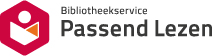 Deze gesproken boeken wil ik graag op mijn wenslijstNaam:	_______________________Telefoon:___________________________Adres:	_______________________Postcode:___________________________Woonplaats:__________________	Provincie:___________________________Lezersnummer:	_____________________Wij verzoeken u op deze wenslijst zoveel mogelijk boeknummers te noteren.Wilt u dit formulier zenden aan:Bibliotheekservice Passend LezenAfdeling KlantencontactPostbus 840102508 AA  Den HaagTelefoonnr.: 	070 – 338 15 00Deze gesproken boeken wil ik graag op mijn wenslijstNaam:	_______________________Telefoon:___________________________Adres:	_______________________Postcode:___________________________Woonplaats:__________________	Provincie:___________________________Lezersnummer:	_____________________Wij verzoeken u op deze wenslijst zoveel mogelijk boeknummers te noteren.Wilt u dit formulier zenden aan:Bibliotheekservice Passend LezenAfdeling KlantencontactPostbus 840102508 AA  Den HaagTelefoonnr.: 	070 – 338 15 00avonAvonturenromanbiogBiografieblinRoman over blindenbyblBijbelse romanchriChristelijk milieudeteDetectiveromandialRoman in dialectdierDierenlevendoktDoktersromanerotErotisch verhaalfamiFamilieromanfantFantasyfiloFilosofische romangehaRoman over gehandicaptengrieGriezelverhaalhistHistorische romanhomoRoman over homoseksualiteithumoHumoristische romanIndoIndonesisch milieuislaIslamitisch milieujeprJeugdproblemenjoodJoods milieukathRooms-katholiek milieukersKerstverhaalkindKinderlevenliefLiefdesromanliteLiteraire roman (klassiek/modern)meisMeisjesromannietOverige romans (niet ingedeeld)oorlOorlogsromanoudmOudere meisjesromanpaasPaasverhaalpoliPolitieke romanpornPornografische romanprotProtestants milieupsycPsychologische romanrassRoman over het rassenvraagstukrealRealistische romanreisReisverhaalschoSchoolverhaalsficScience fictionsintSinterklaasverhaalsociSociale romanspioSpionageromansporSportromansproSprookjesstrkStreek- en boerenromanthriThrillerverhVerhalen en novellenvrouVrouwenlevenwaarWaargebeurdwestWild-west romanzeelZeelevenBoeknummerBoeknummerBoeknummerBoeknummerBoeknummerBoeknummerBoeknummerBoeknummerBoeknummerBoeknummerBoeknummerBoeknummerBoeknummerBoeknummerBoeknummerBoeknummerBoeknummerBoeknummerBoeknummerBoeknummer